The Glossary of Prosthodontic TermsA Abbe flap \ăb′ē flăp\ [Robert Abbe, New York, N.Y. surgeon, 1851-1928]: eponym for a lip switch operation. A triangular, full thickness flap from the lower lip used to fill in a deficit in the upper lip. Specifically applied to the midportion of the upper or lower lip—called also lip switch operationAbbe, R. A new plastic operation for the relief of deformity due to double harelip. Med Rec 1898;53:477.ab·duct \ăb dŭkt′\ vt (1834): to draw away from the median plane—comp ADDUCTab·er·rant \ă-be˘r′ant\ adj (ca. 1798) 1: a deviation from the normal or usual course, form, or location 2: straying from the normal wayab·frac·tion \ăb frăk′shun\ n (1991): the pathologic loss of hard tooth substance caused by biomechanical loading forces. Such loss is thought to be due to flexure and chemical fatigue degradation of enamel and/or dentin at some location distant from the actual point of loading—comp ABLATION, ABRASION, ATTRITION, and EROSIONab·la·tion \ă-blā′shun\ n (15c) 1: separation or detachment; extirpation; eradication 2: removal of a part, especially by cutting—see ABFRACTION, EROSIONabrade \uh-brād′\ vt (1677): to rub away the external covering or layer of a part—comp ATTRITION, EROSIONabra·sion \ă-brā ′shun\ n (1656) 1: the wearing away of a substance or structure (such as the skin or the teeth) through some unusual or abnormal mechanical process 2: an abnormal wearing away of the tooth substance by causes other than mastication—comp ATTRITION, EROSION1abra·sive \uh-brā ′ siv, -ziv\ n (1853): a substance used for abrading, smoothing, or polishing2abra·sive \uh-brā ′ siv, -ziv\ adj (1875) 1: tending to abrade 2: causing irritation—abra·sive·ly adv, abra·sive·ness nab·ra·si·vity \uh-brā′siv-i˘-tē, -ziv-i˘-tē\ v (1998): the property of one material to wear away another material by means of frictional contactabsorbed dose \ab-sôrbd′,-zôrbd′ dōs\: the amount of energy from ionizing radiation absorbed per unit mass of matter, expressed in Gray unitsab·sorp·tance \ab-sôrp′tans, -zôrp′tans\ n (ca. 1931): the ratio of the radiant energy absorbed by a body to that incident upon itab·sorp·tion \ab-sôrp′shun, -zôrp′-\ n (1741) 1: the uptake of substances into or through tissues, e.g., mucosa, skin, and intestine 2: in radiology, the uptake of energy by matter with which the radiation interacts—see A. of RADIATION—comp ADSORPTIONabsorption of radiation \ab-sôrp′shun ŭv rā′dē-ā′shun\: collision-like interactions between the individual particulate or quantum components of a beam of radiation and the subatomic parts of matter that occur at random during irradiation. Each interaction may result in partial or complete transfer of energyabut·ment \a-bŭt′ment\ n (1634) 1: that part of a structure that directly receives thrust or pressure; an anchorage 2: a tooth, a portion of a tooth, or that portion of a dental implant that serves to support and/or retain a prosthesis—usage see ANGULATED A., HEALING A., DENTAL IMPLANT A., INTERMEDIATE A., ONE PIECE A., PREPARATION PIECE A., STANDARD A., TWO PIECE A.abutment analog n (2005): a replica of the superior portion of a dental implant. Usually used to provide an exact form of the dental implant abutment within the dental laboratory during fabrication of a prosthesis supported in part or whole by the dental implantabutment clamp \a-bŭt′ment klămp\ (1998): any device used for positioning a dental implant abutment upon the dental implant bodyabutment driver n (2005): any hand instrument usually specifically made to assist in insertion and securing of a dental implant abutment to the superior portion of a dental implantabutment healing cap n (2005): any temporary cover used to provide a seal over the superior portion of a dental implant; most such covers are metallic and are intended for interim usage following exposure of the dental implants superior surfaceabutment post n (2005): that component of a dental implant abutment which extends into the internal structure of a dental implant and is used to provide retention and/or stability to the dental implant abutmentabutment screw n (1998): that component which secures the dental implant abutment to the dental implant body. See also ATTACHMENT SCREWac·cel·er·ant \ăk-se˘l′a-rănt′\ n (1916): a substance used to accelerate a process (as in enhancing the speed of a chemical reaction)ac·cel·er·a·tor \ăk-se˘l′a-rā′ter\ n (1611) 1: a substance that speeds a chemical reaction 2: in physiology, a nerve, muscle, or substance that quickens movement or responseac·cre·tion \a-krē′shun\ n (1615) 1: the process of enlargement or growth by a gradual build-up 2: in periodontics, the accumulation on teeth or dental implants of foreign material such as plaque, calculus, and materia albaacentric relation: see ECCENTRIC RELATIONach·ro·mat·ic \ăk′ra-măt′i˘k\ adj (1766) 1: lacking in hue and saturation, therefore falling into a series of colors that varies only in lightness or brightness 2: possessing no hue; being or involving black, gray or whiteachromatopsia \ā-krō′ma-to˘p′zhē-a\ n 1: monochromatism 2: a type of monochromatism in which all colors are perceived as achromatic, called also achromatism, total color perception deficiencyacid etched bonded splint: see RESIN-BONDED SPLINTacid etched bridge: see RESIN-BONDED PROSTHESISacid etched fixed partial denture: see RESIN-BONDED PROSTHESISac·quire \a-kwīr′\ vt ac·quired; ac·quir·ing (15c) 1: to obtain as one's own; to come to have as a new or additional trait, characteristic or capability 2: attained with timeacquired centric: see ECCENTRIC RELATION, MAXIMAL INTERCUSPAL POSITIONacquired centric occlusal position: see ECCENTRIC RELATION, MAXIMAL INTERCUSPAL POSITIONacquired centric position: see ECCENTRIC RELATION, MAXIMAL INTERCUSPAL POSITIONacquired centric relation: see ECCENTRIC RELATION, MAXIMAL INTERCUSPAL POSITIONacquired eccentric relation \a-kwīrd′ i˘k-se˘n′tri˘k ri˘-lā′shun\: any eccentric relationship position of the mandible relative to the maxilla, whether conditioned or learned by habit, which will bring the teeth into contactacquired occlusal position \a-kwīrd′ a-klōō′zal pa-zish′an\: the relationship of teeth in maximum intercuspation regardless of jaw position—see MAXIMAL INTERCUSPAL POSITIONacquired occlusion: see MAXIMAL INTERCUSPAL POSITIONacrylic resin \a-kri˘l′i˘k re˘z′i˘n\ 1: pertaining to polymers of acrylic acid, methacrylic acid, or acrylonitrile; for example, acrylic fibers or acrylic resins 2: any of a group of thermoplastic resins made by polymerizing esters of acrylic or methylmethacrylate acidsacrylic resin base \a-kri˘l′i˘k re˘z′i˘n bās\: a denture base made of acrylic resinacrylic resin veneer: usually referring to fixed dental prosthesis, the veneering or lamination of the facial and/or buccal surfaces of a crown or fixed dental prosthesis using acrylic resin. The intention of such veneering is to provide a natural tooth color to the viewable portions of the restorationactivated resin obs: see AUTOPOLYMERIZING RESINac·ti·va·tor \ăk′ti˘-vā′ tôr\ n: a removable orthodontic prosthesis intended to stimulate perioral musclesac·tiv·a·tor \ăk′ti˘-vā′ tôr\ n. (1998) 1: any chemical agent which triggers an initiator chemical to begin a chemical reaction. 2: a substance used in small proportions to increase the effectiveness of an accelerator chemicalacute closed lock \a-kyōōt′ klōzd lo˘k\: a form of temporomandibular joint dysfunction characterized by limitation in jaw movement caused by anterior displacement of the intra-articular disc and associate with pain, limitation of jaw opening to 25 to 30 mm (as measured in the incisor area) and, with jaw opening, a deflection of the mandible toward the affected jointacute pain: pain having a brief and relatively severe courseadaptation \ăd′ăp-tā′shun\ n (1610) 1: the act or process of adapting; the state of being adapted 2: the act of purposefully adapting two surfaces to provide intimate contact 3: the progressive adjustive changes in sensitivity that regularly accompany continuous sensory stimulation or lack of stimulation 4: in dentistry, (a) the degree of fit between a prosthesis and supporting structures, (b) the degree of proximity of a restorative material to a tooth preparation, (c) the adjustment of orthodontic bands to teethadaptation syndrome \ăd′ăp-tā′shun si˘n′drōm′\: a syndrome characterized by alterations in response as an accommodation to the environmentadaptive occlusion: see MAXIMAL INTERCUSPAL POSITIONadditive color mixture \ăd′ i˘-ti˘v kŭl′ur mi˘ks′chur\: the perceived color that results when the same area of the retina of the eye is illuminated by lights of different spectral distribution such as by two colored lights—comp SUBTRACTIVE COLOR SYSTEMad·duct \a-dŭkt′,-ă-\ vt (1836): to draw toward the median plane or toward the axial line —comp ABDUCTad·her·ence \ăd-hîr′ens, -enz\ n (1531): the act, quality, or action of adhering; persistent attachmentad·he·sion \ăd-hē′zhun\ n (1624) 1: the property of remaining in close proximity, as that resulting from the physical attraction of molecules to a substance or molecular attraction existing between the surfaces of bodies in contact 2: the stable joining of parts to each other, which may occur abnormally 3: a fibrous band or structure by which parts abnormally adhere—comp CAPSULAR FIBROSIS, FIBROUS A., INTRACAPSULAR A., MYOFIBROTIC CAPSULAR CONTRACTURE1ad·he·sive \ăd-hē′siv, -ziv\ adj (1670): sticky or tenacious2ad·he·sive \ăd-hē′siv, -ziv\ n (1912) 1: any substance that creates close adherence to or on adjoining surfaces 2: a luting agent—see DENTURE A., MAXILLOFACIAL PROSTHETIC A.adhesive capsulitis \ăd-hē′siv,-ziv kăp′sul-ī′tis\: within the temporomandibular joint, any situation in which the disk is in normal position, joint space volume is decreased, and motion is restrictedadhesive failure \ăd-hē′siv,-ziv fāl′yur\ (1998): bond failure at an interface between two materials due to a tensile or shearing force—see COHESIVE FAILUREadhesive resin: any resin material with incorporated adhesive chemicals such as organophosphates, HEMA (hydroxyethyl methacrylate), or 4-META (4 methacrylethyl trimellitic anhydride); in dentistry, it describes the luting agents used with resin bonded prosthesesadiadochokinesia \ăd′ē-ă dō chō ki˘ nē′zha\ n: inability to perform rapid alternating movements such as opening and closing the jaws or lips, raising and lowering the eyebrows, or tapping the fingeradipose atrophy \ăd′i˘-pōs′ ăt′ra-fē\: reduction of fatty tissueadjustable anterior guidance \a-jŭst′a′bul ăn-tîr′ē-or gīd′ns\: an anterior guide on an articulator whose surface may be altered to provide desired guidance of the articulator's movement mechanism; the guide may be programmed (calibrated) to accept eccentric interocclusal recordsadjustable articulator \a-jŭst′a′bul är-ti˘k′ya-lā′tor\: an articulator that allows some limited adjustment in the sagittal and horizontal planes to replicate recorded mandibular movements—see ARTICULATORadjustable axis facebow: see FACE-BOWadjustable occlusal pivot \a-just′a'bul a klōō′sal pi˘v′ot\ obs: an occlusal pivot that may be adjusted vertically by means of a screw or other device (GPT4)ad·just·ment \a-jŭst′mant\ n (1644) l: the act or process of modifying physical parts 2: in dentistry, a modification made on a dental prosthesis or natural tooth to enhance fit, function, or acceptance by the patient—see OCCLUSAL A.ad·sorp·tion \ăd-sôrp′shun, -zôrp′-\ n (1882): the adhesion, in an extremely thin layer, of molecules to the surfaces of liquids or solids with which they are in contact—comp ABSORPTION—ad·sorp·tive adjadult speech aid prosthesis \a-dŭlt′ spēch ād pro˘s-thē′si˘s\: a definitive maxillofacial prosthesis which can improve speech in adult cleft palate patients either by obturating (sealing off) a palatal cleft or fistula, or occasionally by assisting an incompetent soft palate. Both mechanisms are necessary to achieve velopharyngeal competency. Editor's note: Generally this prosthesis is fabricated when no further growth is anticipated and the objective is to achieve long term use, hence, more precise materials and techniques are utilized. Occasionally such procedures are accomplished in conjunction with precision attachments in fixed dental prostheses undertaken on some or all maxillary teeth, to achieve improved esthetics—syn PROSTHETIC SPEECH APPLIANCE, SPEECH AID, SPEECH BULBaf·ter·im·age \ăf′ter i˘m′i˘j\ n (1874): in visual acuity, a prolongation or renewal of a visual sensory experience, ascribable to residual excitation after external stimuli have ceased to operateafterloading technique \ăf′ter-lōd′ing te˘k-nēk′\: in therapeutic radiology, the use of applicators for brachytherapy so designed that they may be quickly loaded with radioactive sources after placement within the patientagar \ā′gar′, ä′gar′\ n (1889): a complex sulfated polymer of galactose units, extracted from Gelidium cartilagineum, Gracilaria confervoides, and related red algae. It is a mucilaginous substance that melts at approximately 100° C and solidifies into a gel at approximately 40° C. It is not digested by most bacteria and is used as a gelation agent in dental impression materials and a solid culture media for microorganisms.age atrophy \āj ăt′ra-fē\: a wasting away; the normal diminution of all tissues due to advanced ageagen·e·sis \ā-je˘n′i˘-si˘s\ n (ca. 1879): absence, failure of formation, or imperfect development of any body part—see CONDYLAR AGENESISag·na·thia \ăg-nā′thē-a\ n: a developmental anomaly characterized by absence of the mandibleag·no·sia \ăg-nō′zha\ n (ca. 1900): diminution or loss of the ability to recognize the import of sensory stimuli; the varieties correspond with the senses and are distinguished as auditory, gustatory, olfactory, tactile, and visualag·o·nist \ăg′a-ni˘st\ n (ca. 1626) 1: in physiology, a muscle that is controlled by the action of an antagonist with which it is paired 2: in anatomy, a prime mover 3: in pharmacology, a drug that has an affinity for and stimulates physiologic activity in cell receptors normally stimulated by naturally occurring substancesair abrasion: see AIRBORNE PARTICLE ABRASIONair-bone gap \âr′bōn′ găp\: in audiology, the difference in patient acuity to sound transmitted though air and through bone that reflects hearing loss due to middle ear dysfunction or pathologyairborne-particle abrasion \âr′bôrn′ pär′ti˘-kal a-brā′zhun\: the process of altering the surface of a material through the use of abrasive particles propelled by compressed air or other gasesair chamber: see RELIEF AREAair conduction \âr kon-dŭk′shun\: the normal process of conducting sound waves through the ear canal to the tympanic membraneair dose \âr dōs\: in therapeutic radiology, the amount of energy absorbed per unit mass of tissue at a given site, in airAkers clasp \Ā′kerz klăsp\ [Polk E. Akers, Chicago, III, dentist]: eponym for a one piece cast partial denture with cast clasps. He is said to have improved and standardized the one piece casting method for fabricating gold alloy removable partial dental prostheses in the early 1920s—see SUPRABULGE CLASPAkers PE Partial dentures. J Amer Dent Assoc 1928;15:717-22.ala \ā′la\ n, pl alae (1738): a wing or a wing-like anatomic part or process—alar adjala nasi \ä′la năs′ē\ n: in anatomy, the cartilaginous processes forming the wing-like flare of each naresala-tragus line \a′lah tră′gŭs līn\: a line running from the inferior border of the ala of the nose to some defined point on the tragus of the ear, usually considered to be the tip of the tragus. It is frequently used, with a third point on the opposing tragus, for the purpose of establishing the ala tragus plane. Ideally the ala-tragus plane is considered to be parallel to the occlusal plane. The occlusal plane is at an angle of approximately 10 degrees relative to the Frankfort horizontal plane, when viewed in the mid-sagittal plane—see CAMPER'S LINEal·gi·nate n (ca. 1909): see IRREVERSIBLE HYDROCOLLOIDall-ceramic restoration: see CERAMIC RESTORATIONal·lo·dynia \ăl ō deen′ya\ n: pain resulting from a non-noxious stimulus to normal skin or mucosaal·lo·ge·ne·ic \al ă jn′i˘k\ adj (1963): in transplantation biology, denoting individuals (or tissues) that are of the same species however antigenically distinct—called also homologousallogeneic graft: see HOMOGRAFTal·lo·graft \ăl′a-grăft′\ n (1964): a graft of tissue between genetically dissimilar members of the same species—called also allogeneic graft and homograftal·lo·plast \ăl′a plăst′\ n 1: an inert foreign body used for implantation within tissue 2: a material originating from a nonliving source that surgically replaces missing tissue or augments that which remainsalloplastic graft \ăl′a-plăs′ti˘k grăft\: a graft consisting of an inert materialalloplastic material \ăl′a-plăs′ti˘k ma-tîr′ē-al\: any non-biologic material suitable for implantation as an alloplastal·loy \ăl′oi′, a-loi′\ n (14c): a mixture of two or more metals or metalloids that are mutually soluble in the molten state; distinguished as binary, ternary, quaternary, etc., depending on the number of metals within the mixture. Alloying elements are added to alter the hardness, strength, and toughness of a metallic element, thus obtaining properties not found in a pure metal. Alloys may also be classified on the basis of their behavior when solidified— usage: see BASE METAL, NOBLE METALalloying element \a-loi′i˘ng e˘l′a-ment\ (1998): metallic or non-metallic elements added to or retained by a pure metal for the purpose of giving that metal special propertiesall-polymer prosthesis: a fixed dental prosthesis fabricated from non-metallic or ceramic components typically composed of an internal glass fiber-reinforced composite framework covered by a particulate composite resinalpha particle \ăl′fa păr′ti˘-kal\ n (1903): a positively charged nuclear particle identical with the nucleus of a helium atom that consists of two protons and two neutrons and is ejected at high speed in certain radioactive transformationsaltered cast \ôl′terd kăst\: a final cast that is revised in part before processing a denture base—called also corrected cast, modified castaltered cast partial denture impression \ôl′terd kăst pär′shal de˘n′cher i˘m-pre˘sh′an\: a negative likeness of a portion or portions of the edentulous denture bearing area(s) made independent of and after the initial impression of the natural teeth. This technique employs an impression tray(s) attached to the removable dental prosthesis framework or its likenessaluminum oxide \a-lōō′mi-num o˘k′sīd′\ 1: a metallic oxide constituent of dental porcelain that increases hardness and viscosity 2: a high strength ceramic crystal dispersed throughout a glassy phase to increase its strength as in aluminous dental porcelain used to fabricate aluminous porcelain crowns 3: a finely ground ceramic particle (frequently 50 um) often used in conjunction with air-borne particle abrasion of metal castings before the application of porcelain as with metal ceramic restorationsaluminous porcelain \a-lōō′mi-nus pôr′si-lin, pōr′-\: a ceramic material composed of a glass matrix phase with 35% or more of aluminum oxide, by volumeal·ve·o·lar \ăl-vē′a-ler\ adj (1799): that part of the jaws where the teeth arisealveolar augmentation \ăl-vē′a-ler ôg′me˘n-tā′shun\: any surgical procedure employed to alter the contour of the residual alveolar ridgealveolar bone \ăl-vē′a-ler bōn\: the bony portion of the mandible or maxillae in which the roots of the teeth are held by fibers of the periodontal ligament—called also dental alveolusalveolar crest: see RESIDUAL RIDGE CRESTalveolar mucosa \ăl-vē′a-ler myōō-kō′sa\: the fixed mucosal covering of the alveolar process, loosely attached to the bonealveolar process \ăl-vē′a-ler pro-se˘s′\: the cancellous and compact bony structure that surrounds and supports the teethalveolar reconstruction \ăl-vē′a-ler rē′kon-strŭk′shun\ : any surgical procedure employed to recreate a severely resorbed residual alveolar ridgealveolar resorption: see RESIDUAL RIDGE RESORPTIONalveolar ridge: see RESIDUAL RIDGEal·ve·o·lec·tomy n: see OSTEOTOMYal·ve·o·lo·plasty n: see OSTEOTOMYal·ve·o·lus n, pl al·ve·o·li (ca. 1706): one of the cavities or sockets within the alveolar process of the maxillae or mandible in which the attachment complex held the root of a tooth after the tooth's removalamal·gam n: 1: an alloy of mercury 2: dental amalgam is an alloy of mercury, silver, copper, and tin, which may also contain palladium, zinc, and other elements to improve handling characteristics and clinical performanceam·bient \AM-bee-unt\ adj: existing or present on all sides; encompassinga·mor·phous \a-mōr′fus\: without crystalline structure; having random arrangement of atoms in spacean·al·ge·sia \ăn′al-jē zē-a,-zha\ n (ca. 1706): absence of sensibility to pain, designating particularly the relief of pain without loss of consciousness1an·al·ge·sic \ăn′al-jē′ zi˘k, -si˘k\ adj: relieving pain2an·al·ge·sic \ăn′al-jē′zi˘k, -si˘k\ n: an agent that alleviates pain without causing loss of consciousness—see A. BLOCKING AGENT, A. DIAGNOSTIC BLOCKanalgesic blocking agent \ăn′al-jē′zi˘k blo˘k′ing ā′jent\: any analgesic that blocks or prohibits sensory perceptionanalgesic diagnostic block \ăn′al-jē′zi˘k dī′ag-no˘s′ti˘k blo˘k\: the selective use of a local anesthetic injection or application of a topical anesthetic to identify a pain sourcean·a·log \ăn′a-lôg, -lo˘g\ n (1826) 1: in dentistry, something that is analogous in part or whole to something else; i.e., a replica of a portion of an implant abutment made of brass, aluminum, steel, or plastic 2: an organ similar in function to an organ of another animal or plant but with different structure and origin—spelled also analoguean·am·ne·sis \ăn′ăm-nē′si˘s\ n, pl -ne·ses (ca. 1593) 1: a recalling to mind; a reminiscence 2: the past history of disease or injury based on the patient's memory or recall at the time of interview and examination 3: a preliminary past medical history of a medical or psychiatric patientanatomic crown \ăn′a-to˘m′i˘k kroun\: the portion of a natural tooth that extends coronal from the cementoenamel junction—called also anatomical crownanatomic landmark \ăn′a-to˘m′i˘k lănd′mărk\: a recognizable anatomic structure used as a point of referenceanatomic occlusion \ăn′a-to˘m′i˘k a-klōō′zhun\: an occlusal arrangement for dental prostheses wherein the posterior artificial teeth have masticatory surfaces that closely resemble those of the natural healthy dentition and articulate with similar natural or artificial surfaces—called also anatomical occlusionanatomic teeth \ăn′a-to˘m′i˘k tēth\ 1: artificial teeth that duplicate the anatomic forms of natural teeth 2: teeth that have prominent cusps on the masticating surfaces and that are designed to articulate with the teeth of the opposing natural or prosthetic dentition 3: anatomic teeth with cuspal inclinations greater than 0 degrees that tend to replica natural tooth anatomy—usage cusp teeth (30 to 45 degrees) are considered anatomic teeth. Modified occlusal forms are those with a 20-degree cusp incline or less—called also anatomical teethBoucher CO. J PROSTHET DENT 1953;3:633-56.anatomy \a-năt′a-mē\ n, pl -mies (14c) 1: a branch of morphology that involves the structures of organs 2: the structural makeup esp. of an organ or any of its parts 3: separating or dividing into parts for examination—an·a·tom·ic or an·a·tom·i·cal adjANB angle \A N B ăng′gl\: in cephalometric analysis, the angle formed between the nasion point A line and the nasion point B lineanchorage area \ăng′ker-i˘j âr′ē-a\ : that area which, by its situation, configuration and/or preparation, is suitable for the retention of a prosthesisanchorage component: see ENDOSTEAL DENTAL IMPLANT BODYanchorage element: see ENDOSTEAL DENTAL IMPLANT ABUTMENT ELEMENT(S)ancillary prostheses: one of the three main categories of dental prostheses made by those in the field of prosthodontics; any prosthesis not able to be described as either a dental prosthesis or a maxillofacial prosthesis. Examples may include guides, stents, splints, conformers, carriers and the like. Most such prostheses are intended for short term or special usageAnderson splint [Roger Anderson, American orthopedic surgeon, 1891-1971]: eponym for a skeletal traction splint with pins inserted into proximal and distal ends of a fractured bone. Reduction is obtained by an external plate attached to the pins—called also BYPHASIC SPLINTAnderson R. Ambulatory method of treating fractures of the shaft of the femur. Surg Gynecol Obstet 1936;62:865.Andrews bridge \ăn′drōōs bri˘j\: the combination of a fixed dental prosthesis incorporating a bar with a removable dental prosthesis that replaces teeth within the bar area, usually used for edentulous anterior spaces. The vertical walls of the bar may provide retention for the removable component. First attributed to James Andrews, DDS, Amite, LAEverhart, RJ and Cavazos, E. Jr. Evaluation of a fixed removable partial denture: Andrews Bridge System. J Prosthet Dent 1983;50(2):180-4an·es·the·sia \ăn′i˘s-thē′zha\ n (ca. 1721): loss of feeling or sensation; also spelled anaesthesiaanesthesia dolorosa \ăn′i˘s-thē′zha dō′la-rō′sa\: pain within an area or region that is anesthetic or anesthetized1an·es·thet·ic \ăn′i˘s-the˘t′i˘k\ adj (1846) 1: capable of producing anesthesia 2: lacking awareness or sensitivity2an·es·thet·ic \ăn′i˘s-the˘t′i˘k\ n (1848) 1: a substance that produces anesthesia 2: something that brings reliefangle of gingival convergence \ăng′gl ŭv ji˘n′ji-val, -ji˘n-jī′- kun-vûr′jens\ 1: according to Schneider, the angle of gingival convergence is located apical to the height of contour on the abutment tooth. It can be identified by viewing the angle formed by the tooth surface gingival to the survey line and the analyzing rod or undercut gauge in a surveyor as it contacts the height of contour 2: the angle formed by any surface of the tooth below the survey line of the height of contour, with the selected path of insertion of a prosthesis 3: the angle formed by the tooth surface below the height of contour with the vertical plane, when the occlusal surface of the tooth is oriented parallel to the horizontal planeSchneider RL. J Prosthet Dent 1987;58:194-6.angle of incidence \ăng′gl ŭv i˘n′si˘-dens\: the angle formed between the axis of a light beam and a perpendicular to the object's surfaceangle of reflection \ăng′gl ŭv ri˘-fle˘k′shun\: the angle formed between the axis of a reflected light beam and a perpendicular to the object's surfaceAngle's classification of occlusion \ăng′gulz klăs′a-fi˘-kā′shun ŭv a-klōō′shun\ [Edward Harley Angle, American orthodontist, 1855-1930]: eponym for a classification system of occlusion based on the interdigitation of the first molar teeth originally described by Angle as four major groups depending on the anteroposterior jaw relationship. Class IV is no longer in use. Class I (normal occlusion or neutrooclusion): the dental relationship in which there is normal anteroposterior relationship of the jaws, as indicated by correct interdigitation of maxillary and mandibular molars, but with crowding and rotation of teeth elsewhere, i.e., a dental dysplasia or arch length deficiency. Class II (distoclusion): the dental relationship in which the mandibular dental arch is posterior to the maxillary dental arch in one or both lateral segments; the mandibular first molar is distal to the maxillary first molar. Class II can be further subdivided into two divisions. Division 1: bilateral distal retrusion with a narrow maxillary arch and protruding maxillary incisors. Subdivisions include right or left (unilaterally distal with other characteristics being the same). Division 2: bilateral distal with a normal or square-shaped maxillary arch, retruded maxillary central incisors, labially malposed maxillary lateral incisors, and an excessive vertical overlap. Subdivisions include right or left (unilaterally distal with other characteristics the same). Class III (mesioocclusion): the dental relationship in which the mandibular arch is anterior to the maxillary arch in one or both lateral segments; the mandibular first molar is mesial to the maxillary first molar. The mandibular incisors are usually in anterior cross bite. Subdivisions include right or left (unilaterally mesial with other characteristics the same). Class IV: the dental relationship in which the occlusal relations of the dental arches present the peculiar condition of being in distal occlusion in one lateral half and in mesial occlusion in the other (no longer used).Angle EM. Classification of malocclusion. Dental Cosmos 1899;41:248-64, 350-7.angular cheilitis \ăng′gya-ler kī-lī′ti˘s\: inflammation of the angles of the mouth causing redness and the production of fissures—called also perlecheangulated abutment \ăng′gya-lāt′i˘d a-bŭt′ment\ (1998): any endosteal dental implant abutment which alters the long axis angulation between the dental implant and the angulated dental implant abutment—syn ANGLED ABUTMENTan·ky·lo·glos·sia \ang′ki˘-lo-glos′e-ah, -glo-sha\ n: the binding of the tip of the tongue to the floor of the mouth or the alveolar ridge due to abnormal attachment of the lingual frenum. This often restricts movement of the tongue, often due to the position of the lingual frenulum, resulting in speech impediments; may be complete or partial—called also adherent tongue, lingua frenata, and tongue-tieankylosis \ăng′ki-lō′si˘s\ n, pl -lo·ses (1713): immobility and consolidation of a joint or tooth due to injury, disease, or a surgical procedure— see BONY A., EXTRACAPSULAR A., FIBROUS A., INTRACAPSULAR A.; spelled also anchylosisan·neal \a-nēl′\ vt (1580) 1: to heat a material, such as metal or glass, followed by controlled cooling to remove internal stresses and create a desired degree of toughness, temper, or softness to a material 2: to heat a material, such as gold foil, to volatilize and drive off impurities from its surface, thus increasing its cohesive properties. This process is termed degassing 3: to homogenize an amalgam alloy by heating in an ovenan·nu·lar \ăn′ya-ler\ n (1571): a term used to describe a ring like anatomic structurean·o·don·tia \ăn′ō-do˘n′shē-a\ n: a rare dental condition characterized by congenital absence of all teeth (both deciduous and permanent)—comp HYPODONTIA, OLIGODONTIAan·o·don·tism n: see ANODONTIAanomalous trichromatic vision \a-no˘m′a-lus trī′krō-măt′i˘k vi˘zh′un\: a form of defective color vision in which three stimuli are required for color matching, but the proportions in which they are matched differ significantly from those required by the normal trichromat. There are three forms of anomalous trichromatic vision: protanomalous, deuteranomalous, and tritanomalousa·nom·a·ly \a-no˘m′a-lē\ n, pl a·nom·a·lies (1664) 1: something different, abnormal, peculiar, or not easily classified 2: an aberration or deviation from normal anatomic growth, development, or function 3: marked deviation from the normal standard, especially as a result of congenital defectsANS: Acronym for Anterior Nasal Spine. The outline of the anterior nasal spine as seen on the lateral cephalometric radiograph. It is used as a cephalometric landmarkan·tag·on·ist \ăn-tăg′a-ni˘st\ n (1599) 1: a tooth in one jaw that articulates with a tooth in the other jaw—called also dental antagonist 2: a substance that tends to nullify the actions of another, as a drug that binds to cell receptors without eliciting a biologic response 3: a muscle whose action is the direct opposite of another muscleAnte's Law [Irwin H: Ante, Toronto, Ontario Canada, dentist]: eponym, in fixed dental prosthodontics, for the observation that the combined pericemental area of all abutment teeth supporting a fixed dental prosthesis should be equal to or greater in pericemental area than the tooth or teeth to be replaced; as formulated for removable dental prosthodontics, the combined pericemental area of the abutment teeth plus the mucosa area of the denture base should be equal to or greater than the pericemental area of the missing teethAnte IH. The fundamental principles, design and construction of crown and bridge prosthesis. Dent Item Int 1928;50:215-32.an·te·ri·or \ăn-tîr′ē-or\ adj (1541) 1: in front of or the front part; situated in front of 2: the forward or ventral position 3: a term used to denote the incisor or canine teeth or the forward region of the mouthanterior disk displacement: see DISK DISPLACEMENTanterior guidance \ăn-tîr′ē-or gīd′ns\ 1: the influence of the contacting surfaces of anterior teeth on tooth limiting mandibular movements 2: the influence of the contacting surfaces of the guide pin and anterior guide table on articulator movements—usage see ANTERIOR GUIDE TABLE 3: the fabrication of a relationship of the anterior teeth preventing posterior tooth contact in all eccentric mandibular movements—see ANTERIOR PROTECTED ARTICULATION, GROUP FUNCTION, MUTUALLY PROTECTED ARTICULATIONanterior guide: see ANTERIOR GUIDE TABLEanterior guide pin \ăn-tîr′ē-or gīd pi˘n\: that component of an articulator, generally a rigid rod attached to one member, contacting the anterior guide table on the opposing member. It is used for the purpose of maintaining the established vertical separation. The anterior guide pin and table, together with the condylar elements, direct the movements of the articulators' separate membersanterior guide table \ăn-tîr′ē-or gīd tā′bl\: that component of an articulator on which the anterior guide pin rests to maintain the occlusal vertical dimension and influence articulator movements. The guide table influences the degree of separation of the casts in all relationships—see also ANTERIOR PROGRAMMING DEVICEanterior nasal spine \ăn-tîr′ē-or nā′zal spīn\: a sharp median bony process, adjacent to the inferior margin of the anterior aperture of the nose, formed by the forward prolongation of the two maxillaeanterior open bite (obs): see ANTERIOR OPEN OCCLUSAL RELATIONSHIPanterior open occlusal relationship \ăn-tîr′ē-or ō′pen a-klōō′zal ri˘-lā′shen-shi˘p′\: the lack of anterior tooth contact in any occluding position of the posterior teethanterior programming device \ăn-tîr′ē-or prō′grăm'i˘ng di˘-vīs′\: an individually fabricated anterior guide table that allows mandibular motion without the influence of tooth contacts and facilitates the recording of maxillomandibular relationships; also used for deprogramming—see also deprogrammeranterior protected articulation \ăn-tîr′ē-or prō-te˘k′ti˘d är-ti˘k′ya-lā′shun\: a form of mutually protected articulation in which the vertical and horizontal overlap of the anterior teeth disengages the posterior teeth in all mandibular excursive movements—see CANINE PROTECTED ARTICULATIONanterior reference point \ăn-tîr′ē-or re˘f′er-ens, re˘f′rens point\: any point located on the midface that, together with two posterior reference points, establishes a reference planeanterior teeth \ăn-tîr′ē-or tēth\: the maxillary and mandibular incisors and caninesanterior tooth arrangement \ăn-tîr′ē-or tōōth a-rănj′ment\: the positioning of the anterior teeth for esthetics and phoneticsanterior tooth form \ăn-tîr′ē-or tōōth form\: the outline form as viewed in any selected plane or/and other contours of an anterior toothanteroposterior curve \ăn-ter-o-po˘-stîr′ē-or kûrv\: the anatomic curve established by the occlusal alignment of the teeth, as projected onto the median plane, beginning with the cusp tip of the mandibular canine and following the buccal cusp tips of the premolar and molar teeth, continuing through the anterior border of the mandibular ramus, ending with the anterior most portion of the mandibular condyle. First described by Ferdinand Graf Spee, German anatomist, in 1890—see CURVE OF SPEEantiflux \ăn′tē-flŭks′\ n: materials that prevent or confines solder attachment or flowan·ti·me·tab·o·lite \ăn′tē-ma-tăb′a-līt\ n (1945): a substance that competes with, replaces, or antagonizes a particular metaboliteanti-Monson curve: see REVERSE CURVEan·ti·neo·plas·tic \ăn′tē-nē′a-plăs′ti˘k\ adj (1969) 1: inhibiting or preventing the development of neoplasms; inhibiting the maturation and proliferation of malignant cells 2: an agent having such propertiesantineoplastic drug \ăn′tē-nē′a-plăs′ti˘k drŭg\: an agent used in treatment or palliation of the symptoms of canceranti-rotation \ăn′tē-rō-tā′shun\ (1998): a structural feature of some endosteal dental implant components that prevents relative rotation of fastened parts. This feature may exist between a dental implant body and the dental implant abutment, and/or the dental implant abutment and dental implant abutment element(s)an·ti·tra·gus \ăn′ti˘-tră′gŭs\ n, pl an·ti·tra·gi: a projection of the cartilage of the auricle in front of the cauda helicis, just above the lobule and posterior to the tragus, from which it is separated by the inter tragal notchap·at·ite \ăp′a-tīt′\ n (1803): calcium phosphate of the composition Ca5(PO4)3OH; one of the mineral constituents of teeth and bones (with Ca CO3)apertognathia: a condition in which the anterior or posterior teeth are not in contact. See OPEN BITE; OPEN OCCLUSAL RELATIONSHIPap·er·ture \ăp′er-chur\ n (15c): an opening or open space; a holeapex \ā′pe˘ks′\ n, pl apex·es or api·ces (1601) 1: the uppermost point; the vertex 2: in dentistry, the anatomic end of a tooth rootapha·gia \a fā′jē-a, -ja\ n: inability to swallow; abstention from eatingapha·sia \a-fā′zha\ n (1867): defect or loss of the power of expression by writing, speech or signs, or of comprehending written or spoken language due to disease of or injury to the brainapho·nia \ā-fō′nē-a\ n. (1778): loss or absence of voice as a result of the failure of the vocal cords to vibrate properlyapi·cal \ăp′i˘-kal, -ā′pi˘-\ adj (1828): of, relating to or pertaining to the top or apex—api·cal·ly adva·plastic \ā-plăs′ti˘k\ adj: devoid of form; without developmentapho·nia \ā-fō′nē-a\ n (1778): loss or absence of voice as a result of the failure of the vocal cords to vibrate properlyapla·sia \a-plā′zha, -zhē-\ n: defective development or congenital absence of an organ or tissueap·pli·ance n, slang, obs (1561): see DEVICE, RESTORATION, PROSTHESISap·posi·tion \ăp′a-zi˘sh′un\ n (15c): the condition of being placed or fitted together; in juxtaposition or coadaptationap·prox·i·ma·tion \a-pro˘k′si-mā′shun\ n (15c) 1: the process of drawing together 2: the quality of being close or near—ap·prox·i·ma·tive adjaprax·ia \ā-prăk′sē-a\ n (1888): the loss of ability to carry out familiar, purposeful movements in the absence of paralysis or other sensory or motor impairment, especially the inability to make proper use of an objectapron n, obs: see LINGUAL PLATEarc of closure \ărk ŭv klō′zhur\: the circular or elliptic arc created by closure of the mandible, most often viewed in the mid-sagittal plane, using a reference point on the mandible (frequently either mandibular central incisors' mesial incisal edge)arc therapy \ărk the˘r′a-pē\: in therapeutic radiology, external beam radiation in which the source of radiation is moved about the patient on an arc during treatment. Multiple arcs may be used. In some cases the beam is stationary and the patient is rotated in a vertical planearch bars \ärch bärz\: a rigid bar or/and wire used for intermaxillary fixation in treatment of fractures of the maxillae and mandible and/or stabilization of injured teeth, generally attached to the remaining natural dentition and/or occlusal splintsarch form \ärch form\: the geometric shape of the dental arch when viewed in the horizontal plane (square, tapering, ovoid, etc.)arch length discrepancy \ärch le˘ngkth di˘-skre˘p′ens-sē\: the abnormal relationship between the size of the mandible and/or maxilla and their component teeth, especially as viewed and analyzed in the occlusal planearch·wire \ärch-wīr\ n: an orthodontic wire placed intraorally for the application of forcear·con \ar′kon\ n: a contraction of the words “ARTICULATOR” and “CONDYLE,” used to describe an articulator containing the condylar path elements within its upper member and the condylar elements within the lower memberarcon articulator \ar′kon är-ti˘k′ya-lā′tor\: an articulator that applies the arcon design; this instrument maintains anatomic guidelines by the use of condylar analogs in the mandibular element and fossae assemblies within the maxillary elementarrow point tracer \ăr′ō point trā′ser\ 1: a mechanical device used to trace a pattern of mandibular movement in a selected plane—usually parallel to the occlusal plane 2: a mechanical device with a marking point attached to one jaw and a graph plate or tracing plane attached to the other jaw. It is used to record the direction and range of movements of the mandible—see GOTHIC ARCH TRACERarrow point tracing: see STYLUS TRACINGar·thral·gia \ăr-thrăl′ja, -jē-a\ n (ca. 1848): pain in a joint or jointsar·thri·tis \är-thrī′tis\ n (14c): inflammation of a joint or jointsarthrodial joint \är-thrō′dē al joint\: a joint that allows gliding motion of the surfacesarthrodial movement \är-thrō′dē al mōōv′ment\: gliding joint movementar·throg·ra·phy \är-thro˘p′a-thē\ n 1: roentgenography of a joint after injection of an opaque contrast material 2: in dentistry, a diagnostic technique that entails filling the lower, upper, or both joint spaces of the temporomandibular joint with a contrast agent to enable radiographic evaluation of the joint and surrounding structures; used to diagnose or confirm disk displacements and perforationsar·throp·a·thy n (ca. 1860): a disease of a jointar·thro·plas·ty \är-thrō′plăs-tē\ n: the surgical formation or reformation of a jointar·thro·sis \är-thrō′si˘s\ n (1634) 1: a joint or articulation 2: a disease of a jointar·tic·u·lar \är ti˘k′ya-ler\ adj (15c): of or relating to a jointarticular capsule \är ti˘k′ya-ler kăp′sel\: the fibrous ligament that encloses a joint and limits its motion. It is lined with the synovial membranearticular cartilage \är ti˘k′ya-ler kär′tl-i˘j\: a thin layer of hyaline cartilage located on the joint surfaces of some bones not found on the articular surfaces of the temporomandibular joints which is covered with an avascular fibrous tissuearticular disc: a ring of fibrocartilage that separates the articular surfaces of a jointarticular temporomandibular joint disk: see DISK1ar·tic·u·late \är-ti˘k′ya-lāt′\ vb (1691) 1: to join together as a joint 2: the relating of contacting surfaces of the teeth or their artificial replicas in the maxillae to those in the mandible2ar·tic·u·late \är-ti˘k′ya-lāt′, -li˘t\ adj (1586): in speech, to enunciate clearly or be clearly spokenarticulating paper \är-ti˘k′ya-lāt′ing pā′per\: ink-coated paper strips used to locate and mark occlusal contactsar·tic·u·la·tion \är-ti˘k′ya-lā′shun\ n (15c) 1: the place of union or junction between two or more bones of the skeleton—see CRANIOMANDIBULAR A., TEMPOROMANDIBULAR A. 2: in speech, the enunciation of words and sentences—see SPEECH A. 3: in dentistry, the static and dynamic contact relationship between the occlusal surfaces of the teeth during function—see ANTERIOR PROTECTED A., BALANCED A., DENTAL A., FUNCTIONAL A., MONOPLANE A., MUTUALLY PROTECTED A.ar·tic·u·la·tor \är-ti˘k′ya-lā′tor\ n: a mechanical instrument that represents the temporomandibular joints and jaws, to which maxillary and mandibular casts may be attached to simulate some or all mandibular movements—usage: articulators are divisible into four classes. Class I articulator: a simple holding instrument capable of accepting a single static registration; vertical motion is possible—see NONADJUSTABLE A. Class II articulator: an instrument that permits horizontal as well as vertical motion but does not orient the motion to the temporomandibular joints. Class III articulator: an instrument that simulates condylar pathways by using averages or mechanical equivalents for all or part of the motion; these instruments allow for orientation of the casts relative to the joints and may be arcon or nonarcon instruments—see SEMI-ADJUSTABLE A. Class IV articulator: an instrument that will accept three dimensional dynamic registrations; these instruments allow for orientation of the casts to the temporomandibular joints and simulation of mandibular movements—see FULLY ADJUSTABLE A., FULLY ADJUSTABLE GNATHOLOGIC A.ar·ti·fact \är′ti-făkt′\ n (1821) 1: any characteristic product of human activity, i.e., any hand-made object that could represent a particular culture or stage in its technologic development 2: a product of an artificial character due to extraneous agency—used in medicine to signify details or conditions that are misleading or unnatural due to imperfect materials or techniquesartificial crown \är′ti-fish′al kroun\: a metal, plastic, or ceramic restoration that covers three or more axial surfaces and the occlusal surface or incisal edge of a toothartificial denture: see COMPLETE DENTUREartificial stone: see DENTAL STONEasep·sis \a-se˘p′si˘s, ā-\ n (1892) 1: free from infection 2: the prevention of contact with microorganismsasep·tic \a-se˘p′ti˘k, ā-\ adj (ca 1859): free of infection or septic material; sterile; free from pathogenic microorganisms—asep·ti·cal·ly advasym·met·ri·cal \ā′si˘-me˘t′ri˘-kal\ adj (1690): characterized by or pertaining to asymmetryasym·me·try \ā-si˘m′i˘-trē\ n (1690): absence or lack of symmetry or balance; dissimilarity in corresponding parts or organs on opposite sides of the bodyasymmetry of movement \ā-si˘m′i˘-trē ŭv mōōv′mant\: the condition observed when mandibular movement has a lateral component on opening and closing, especially when viewed in the frontal planeasymmetry of the mandible \ā-si˘m′i˘-trē ŭv the măn′di-bul\: the condition that exists when the right and left sides of the mandible are not mirror images of one anotheratrophic fracture \ă tro˘f′i˘k frăk′cher\: spontaneous fracture due to atrophyat·ro·phy \ăt′ra-fē\ n, pl -phies (1601) 1: a wasting away 2: a diminution in size of a cell, tissue, organ or part—atro·phic adj—atro·phy vb—see ADIPOSE A., AGE A., BONE A., DISUSE A., MUSCULAR A., POSTMENOPAUSAL A., SENILE A.attached gingival \a-tăchd′ ji˘n′ja-va, ji˘n′jī-\: the portion of the gingiva that is firm, dense, stippled, and tightly bound to the underlying periosteum, bone, and toothattachment \a-tăch′ment\ n (15c) 1: a mechanical device for the fixation, retention, and stabilization of a prosthesis 2: a retainer consisting of a metal receptacle and a closely fitting part; the former (the female {matrix} component) is usually contained within the normal or expanded contours of the crown of the abutment tooth and the latter (the male {patrix} component), is attached to a pontic or the denture framework—see FRICTIONAL A., INTERNAL A., KEY and KEYWAY A., PARALLEL A., PRECISION A., RESILIENT A., SLOTTED A.attachment apparatus \a-tăch′ment ăp′a-rā′tus, -răt′us\: in periodontics, a general term used to designate the cementum, periodontal ligament and alveolar boneattachment screw (1998): any component used to secure a fixed dental prosthesis to the dental implant abutment(s). See also ABUTMENT SCREWattenuation of radiation \a-te˘n′yōō-ā′shun ŭv rā′dē-ā′shun\: the reduction in intensity of radiation as a result of scattering and absorption of radiation. Attenuation of electron beams always lowers the average beam energyattrition \a-tri˘sh′un\ n (14c) 1: the act of wearing or grinding down by friction 2: the mechanical wear resulting from mastication or parafunction, limited to contacting surfaces of the teeth—comp ABRASION, EROSIONatypical facial pain \ā-ti˘p′i˘-kul fā′shul pān\: a painful syndrome characterized by dull aching or throbbing, rather than paroxysms of pain, such as seen in trigeminal, glossopharyngeal, or postherpetic neuralgia, occurring in areas supplied by various nerve groups, including the fifth and ninth cranial nerves and the second and third cervical nerves. The distribution of atypical facial pain does not follow the established pathways of innervation of the major sensory nerves, however (i.e., trigeminal neuralgia). Attacks last from a few days to several months and often occur after dental care or sinus manipulation, but examination of the teeth, nose, sinuses, ears, and temporomandibular joints seldom reveals any abnormalities. A psychogenic or vascular etiology has been suggested. This is believed by some to not be a specific disease entity but rather a symptom, the etiology of which has not been determined—called also atypical facial neuralgia and facial causalgiaau·dio·gram \ô′dē-ō-grăm\ n (1927): a record of the thresholds of hearing of an individual over various sound frequenciesau·di·ol·o·gy \ô′dē-o˘l-a-jē\ n (1946): the study of the entire field of hearing, including the anatomy and function of the ear, impairment of hearing, and the education or reeducation of the person with hearing lossau·di·om·e·ter \ô′dē-o˘m′i˘-ter\ n (1879): an instrument used to assess hearing at various intensity levels and frequenciesau·di·tion \ô-di˘sh′un\ n (1599): the power or sense of hearingauditory discrimination \ô′di˘-tôr′ē, -tōr′ē- di˘-skri˘m′a-nā′shun\: ability to discriminate between sounds of different frequency, intensity, and pressure pattern components; ability to distinguish one speech sound from anotheraug·ment \ôg-me˘nt′\ vb (15c): to make greater, more numerous, larger, or more intenseaug·men·ta·tion \ôg′me˘n-tā′shun\ n (14c): to increase in size beyond the existing size. In alveolar ridge augmentation, bone grafts or alloplastic materials are used to increase the size of an atrophic alveolar ridgeauricular defect \ô-ri˘k′ya-lar dē′fe˘kt′, di˘-fe˘kt′\: absence or partial absence of the external earauricular prosthesis \ô-ri˘k′ya-ler pro˘s-thē′si˘s\: a removable maxillofacial prosthesis that artificially restores part or the entire natural ear—called also artificial ear, ear prosthesisauriculotemporal syndrome \ô-ri˘-kū-lō-te˘m′pral si˘n′drōm\: sweating and flushing in the preauricular and temporal areas when certain foods are eatenaus·cul·ta·tion \ô′skal-tā′shun\ n (ca. 1828): the process of determining the condition of various parts of the body by listening to the sounds they emitau·tog·e·nous \ô-to˘j′a-nus\ adj (1846): originating or derived from sources within the same individual; self-produced; self-generated; autologousautogenous graft \ô-to˘j′a-nus grăft\: a graft taken from the patients own body—called also autograftauto·glaze v: the production of a glazed surface by raising the temperature of a ceramic to create surface flow—comp OVERGLAZEau·to·graft \ô′ta-grăft\ n (ca.1913): a graft of tissue derived from another site in or on the body of the organism receiving it—called also autochthonous graft, autologous graft, and autoplastau·tol·o·gous \ô-to˘l′ō-gŭs\ (ca. 1921) 1: related to self; designating products or components of the same individual organism 2: autogenousautonomic nervous system \ô′ta-no˘m′i˘k nûr′vus si˘s′tam\: the part of the nervous system that enervates the cardiovascular, digestive, reproductive, and respiratory organs. It operates outside of consciousness and controls basic life-sustaining functions such as heart rate, digestion, and breathing. It includes the sympathetic nervous system and the parasympathetic nervous systemau·to·poly·mer \ô′tō-po˘l′a-mer\ n: a material that polymerizes by chemical reaction without external heat as a result of the addition of an activator and a catalyst—au·to·poly·mer·i·za·tion vbauto polymerizing resin \ô′tō-po˘l-a-me˘r-ī′zing re˘z′i˘n\: a resin whose polymerization is initiated by a chemical activatoraverage axis facebow \ăv′er-i˘j, ăv′ri˘j ăk′si˘s fās bō\: a device used to relate the maxillary cast to the condylar elements of an articulator using average anatomic landmarks to estimate the position of the transverse horizontal axis on the face.average value articulator \ăv′ri˘j văl′yōō är-ti˘k′ya-lā′ter\: an articulator that is fabricated to permit motion based on mean mandibular movements—called also Class III articulatoravul·sion \a-vŭl′shun\ n (1622): a forcible separation or detachment, as in a tearing away of a body part surgically or accidentallyavulsion fracture \a-vŭl′shun frăk′cher\: a tearing away or traumatic separation of a part of a boneaxial contour: the shape of a body that is in its long axisaxial inclination \ăk′sē-al i˘n′kla nā′shun\ 1: the relationship of the long axis of a body to a designated plane 2: in dentistry, the alignment of the long axis of a tooth to a selected plane, often the horizontal planeaxial loading \ăk′sē-al lō′di˘ng\: the force directed down the long axis of a body Editorial note—Usually used to describe the force of occlusal contact upon a natural tooth, dental implant or other object, axial loading is best described as the force down the long axis of the tooth or whatever body is being described. Loading “the axis” is an error in syntaxaxial reduction: the amount of tooth removal (alteration, preparation) along its long axis—comp INCISAL REDUCTION, OCCLUSAL REDUCTIONaxial surface: the exterior of a body that is oriented in its long axisaxial wall: 1: the side of a body that is in its long axis 2: in dentistry, the surface of a tooth preparation that is in its long axisax·is \ăk′si˘s\ n, pl ax·es (14c): a line around which a body may rotate or about which a structure would turn if it could revolve—see CONDYLAR A., SAGITTAL A., TRANSVERSE HORIZONTAL A., VERTICAL A.axis of preparation \ăk′si˘s ŭv pre˘p′a-rā′shun\: the planned line or path of placement and removal for a dental restorationaxis orbital plane \ăk′si˘s ôr′bi˘ tăl plān\: the horizontal plane established by the transverse horizontal axis of the mandible with a point on the inferior border of the right or left bony orbit (orbitale). This plane can be used as a horizontal reference pointax·le \ăk′sul\ n (14c): a rigid shaft or rod that directs rotary motionBack to Article OutlineB back pressure porosity \băk pre˘sh′er pa-ro˘s′i˘-tē\: porosity produced in dental castings thought to be due to the inability of gases in the mold to escape during the casting procedureback·ing \băk′i˘ng\ n (1793): a metal support that attaches a veneer to a prosthesisback·scat·ter or back·scat·ter·ing n (1940): see SCATTERED RADIATIONbalanced articulation \băl ansd är-ti˘k′ya-lā′shun\: the bilateral, simultaneous, anterior, and posterior occlusal contact of teeth in centric and eccentric positions—see CROSS ARCH B.A., CROSS TOOTH B.A.balanced bite: see BALANCED ARTICULATIONbalanced occlusal contact: see NONWORKING SIDE OCCLUSAL CONTACTSbalanced occlusion: see BALANCED ARTICULATIONbalancing condyle: see NONWORKING SIDE CONDYLEbalancing contact: see BALANCING OCCLUSAL CONTACTbalancing interference \băl′ans i˘ng i˘n′ter-fear′ans\: undesirable contact(s) of opposing occlusal surfaces on the nonworking sidebalancing occlusal contact: see NONWORKING SIDE OCCLUSAL CONTACTSbalancing occlusal surfaces \băl′ans i˘ng a klōō′zal sûr′fas es\ obs: the occluding surfaces of dentures on the balancing side (antero posteriorly or laterally) that are developed for the purpose of stabilizing dentures (GPT-4)balancing side obs: see NONWORKING SIDEbar \bär\ n (12c): a straight or curvolinear piece of metal or wood that is longer than it is wide. It may have several uses including a lever, barrier, fastener, handle, or support. In prosthodontics, it serves to connect two or more parts of a removable dental prosthesis or fixed dental prosthesis—usage see B. CONNECTORbar clasp \bär klăsp\: a clasp retainer whose body extends from a major connector or denture base, passing adjacent to the soft tissues and approaching the tooth from a gingivo-occlusal directionbar clasp arm: see BAR CLASPbar connector \băr ka-ne˘k′tor\: a metal component of greater length than width that serves to connect the parts of a removable partial denture—usage see LABIAL B.C., LINGUAL B.C., PALATAL B.C.bar retainer \băr ri˘-tā′ner\ obs: a metal bar usually resting on lingual surfaces of teeth to aid in their stabilization and to act as indirect retainers (GPT-4)—see BAR CONNECTORbasal \bā′sal, -zal\ adj (1828): pertaining to or situated near the basebasal bone \bā′sak bōn\: the osseous tissue of the mandible and maxillae exclusive of the alveolar processbasal seat: see DENTURE FOUNDATION AREAbasal surface: see DENTURE BASE1base \bās\ vt (1587): the act of placing a lining material under a dental restoration2base \bās\ n (14c): any substance placed under a restoration that blocks out undercuts in the preparation, acts as a thermal or chemical barrier to the pulp, and/or controls the thickness of the overlying restoration—called also base material—usage: adjectives such as insulating b., therapeutic b. may also be used3base \bās\ n (19c): the portion of a denture that supports the artificial dentition and replaces the alveolar structures and gingival tissues—see DENTURE B.base material \bās mă-tîr′ē-al\ obs: any substance of which a denture base may be made, such as acrylic resin, vulcanite, polystyrene, or metal (GPT-4)base metal \bās me˘t′l\ : any metallic element that does not resist tarnish and corrosion—see NOBLE METALbase metal alloy \băs me˘t′l ăl′oi′\: an alloy composed of metals that are not noblebaseplate \bās′plāt\ n: a rigid, relatively thin layer of wax, shellac, or thermoplastic (heat, chemical, photo activated) polymer adapted over edentulous surfaces of a definitive cast to form a base which, together with an attached occlusion rim made of wax or similar material, serves as the record base –see RECORD BASEbaseplate wax \bās′plāt wăks\: a hard wax used for making occlusion rims, waxing dentures, and other dental proceduresbasket endosteal dental implant \băs′ki˘t e˘n′da-stēl′ de˘n′tl i˘m-plănt\: a perforated, cylindric, endosteal dental implant, the implant body of which is designed in the form of single, double, and/or triple contiguous cylinder(s)bead-brush technique: a method of applying an auto polymerizing resin mix to a surface whereby a brush tip is first dipped in liquid monomer and then polymer powder forming a small bead that is incrementally applied to form the desired shapebeading \bē′di˘ng\: creating an irregular surface by means of stipples, dots, speckles, or the likebeam \bēm\ n, obs: a term once used instead of bar with specific reference to the bar connector—usage included cantilever beam, continuous beam, simple beam (GPT-4)bees' wax n (1676): a low-melting wax obtained from honeycomb and used as an ingredient of many dental impression waxesBeilby layer [Sir George Thomas Beilby, British chemist, 1850-1924]: eponym for the molecular disorganized surface layer of a highly polished metal. A relatively scratch-free microcrystalline surface produced by a series of abrasives of decreasing coarseness.Beilby GT. Aggregation and flow of solids, 1921.bench set \be˘nch se˘t\: a stage of resin processing that allows a chemical reaction to occur under the conditions present in the ambient environment; also used to describe the continuing polymerization of impression materials beyond the manufacture's stated set timeBennett angle \Be˘n′e˘t ăng′gal\ obs: the angle formed between the sagittal plane and the average path of the advancing condyle as viewed in the horizontal plane during lateral mandibular movements (GPT-4)Bennett's movement [Sir Norman Godfrey Bennett, British dental surgeon, 1870-1947]: see LATEROTRUSIONBennett NG. A contribution to the study of the movements of the mandible. Proc Roy Soc Med (Lond) 1908;1:79-98 (Odont Section)Bennett's side shift [Sir Norman Godfrey Bennett, British dental surgeon, 1870-1947]: see MANDIBULAR LATERAL TRANSLATIONBennett NG A contribution to the study of the movements of the mandible. Proc Roy Soc Med (Lond) 1908;1:79-98 (Odont Section)1bevel \be˘v′al\ n (1611): a slanting edge2bevel \be˘v′al\ vt: the process of slanting the finish line and curve of a tooth preparationBezold-Brucke effect [Helmholtz, 1867]: the apparent change in hue that accompanies a change in luminanceB.I.D.: acronym for L. Bis In Di'e, twice a daybifid condyle \bī′fi˘d ko˘n′dīl′, -dl′\: a condylar anomaly where an exaggerated central depression existsbi·fur·ca·tion \bī′fur-kā′shu\ n (1615) 1: division into two branches 2: the site where a single structure divides into two parts, as in two roots of a toothbilaminar zone: see RETRODISCAL TISSUEbi·lat·er·al \bī-lăt′er-al\ adj (1775): having or pertaining to two sidesbilateral balanced articulation: also termed balanced articulation, the bilateral, simultaneous anterior and posterior occlusal contact of teeth in centric and excentric positionsbilateral distal extension removable partial denture \bī-lăt′er-al di˘s′tal i˘k-ste˘n′shun ri˘-mōō′va-bal pär′shal de˘n′chur\: a removable dental prosthesis replacing the distal most tooth or teeth on each side of one arch of the mouth—see KENNEDY CLASSIFICATION OF REMOVABLE PARTIAL DENTURESbimanual manipulation technique: a method for placement of the mandible using both thumbs on the chin and the fingers on the inferior border of the mandible to guide the jaw into centric relation. First described by Peter Dawson, DDS, St. Petersburg, FLDawson PE Temporomandibular joint pain-dysfunction problems can be solved. J Prosthet Dent 1973;29: 100-12bimaxillary protrusion \bī-măk′sa-le˘r′ē prō-trōō′zhen\: a simultaneous dental or skeletal protrusion of both the maxillary and mandibular jaws and/or teethbi·meter \bī-mē′ter\ n (20c): a gnathodynamometer equipped with a central bearing plate of adjustable height—see GNATHODYNAMOMETERbio·ac·cept·ability \bī′ō-ăk-se˘p′ta-bi˘l′i˘-tē′\ (1998): the quality of compatibility in a living environment in spite of adverse or unwanted side effectsbio·com·pat·i·ble \bī′ō-kom-păt′a-bal\ adj: capable of existing in harmony with the surrounding biologic environmentbio·feed·back \bī′ō-fēd′băk′\ n (1971) 1: the process of furnishing an individual information, usually in an auditory or visual mode, on the state of one or more physiologic variables such as blood pressure, skin temperature muscle tonus or heart rate; this procedure often enables an individual to gain some voluntary control over the variable being sampled 2: the instrumental process or technique of learning voluntary control over automatically regulated body functionsbio functional orthopedics: see FUNCTIONAL JAW ORTHOPEDICSbio·in·te·gra·tion \bī′ō-in′ti˘-grā′shun\ n (1998): the benign acceptance of a foreign substance by living tissue —see OSSEOUS INTEGRATIONbiologic width \bī′a-lo˘j′i˘-kal\ (1998): the combined width of connective tissue and junctional epithelial attachment formed adjacent to a tooth and superior to the crestal boneGargiulo, AW et al J Periodontology 1961; 32:261-267Cohen, DW. Lecture at Walter Reed Army Medical Center, June 3, 1962bio·ma·te·ri·al \bī′ō-ma-tîr′ē-al\ n (1966): any substance other than a drug that can be used for any period of time as part of a system that treats, augments, or replaces any tissue, organ, or function of the bodybio·me·chan·ics \bī′ō-mi˘-kăn′iks\ n, pl but sing or pl in constr (1933) 1: the application of mechanical laws to living structures, specifically the locomotor systems of the body 2: the study of biology from the functional viewpoint 3: an application of the principles of engineering design as implemented in living organisms—see also DENTAL Bbi·om·e·try n (1831): the science of the application of statistical methods to biologic facts, as the mathematical analysis of biologic databi·op·sy n, pl -sies (1895): the removal of tissue for histologic examination and diagnosisbio·sta·tis·tics \bī′ō-sta-ti˘s′ti˘ks\ n, pl but sing in constr (1950): the science of the application of statistical methods to biologic facts, as the mathematical analysis of biologic data—see BIOMETRYbiphasic pin fixation \bī′ō-fāz′i˘k pi˘n fi˘k-sā′shun\: the use of external pin fixation in the treatment of bone fracturesBis-GMA: acronym for BISPHENOL-A GLYCIDYL DIMETHACRYLATEBisphenol-A glycidyl dimethacrylate: a high molecular weight resin constituent of most dental composite resinsbiscuit bite slang: see MAXILLOMANDIBULAR RELATIONSHIP RECORDbisque bake \bi˘sk bāk\ : a series of stages of maturation in the firing of ceramic materials relating to the degree of pyro chemical reaction and sintering shrinkage occurring before vitrification (glazing)—called also biscuit bakebite \bīt\ vb, obs: the act of incising or crushing between the teeth—see OCCLUSION RECORDbite analysis: see OCCLUSAL ANALYSISbite block: see OCCLUSION RIM, RECORD RIMbite closing: see DECREASED OCCLUSAL VERTICAL DIMENSIONbite guard: see OCCLUSAL DEVICEbite opening: see OCCLUSAL VERTICAL DIMENSIONbite plane: see OCCLUSAL PLANEbite plate: see OCCLUSION RIM, RECORD RIMbite raising: see OCCLUSAL VERTICAL DIMENSIONbite rim: see OCCLUSION RIM, RECORD RIMbiting force: see OCCLUSAL FORCEbiting pressure: see OCCLUSAL FORCEbiting strength: see OCCLUSAL FORCEblack triangle: see INTERDENTAL GINGIVAL VOIDblade endosteal dental implant \blād e˘n-do˘s-tē′al de˘n′tl i˘m-plănt\: a faciolingual narrowed, wedge-shaped dental implant body with openings or vents through which tissue may growblade implant: see BLADE ENDOSTEAL DENTAL IMPLANTblock out \blo˘k out\ adj: 1: elimination of undesirable undercuts on a cast, 2: the process of applying wax or another similar temporary substance to undercut portions of a cast so as to leave only those undercuts essential to the planned construction of a prosthesis. A blocked out cast may also include other surface modifications needed relative to the construction of the prosthesisbo·lus \bō′lus\ n (1562): a rounded mass, as a large pill or soft mass of chewed foodblowout fracture \blō′out frăk′chur\: coll expression for a fracture of the orbital floor caused by a sudden increase in intraorbital pressure due to traumatic forceboard-certified prosthodontist \bôrd-sûr′ta-fīd pro˘s′tha-do˘n′ti˘st\: in the United States, as defined by the American Board of Prosthodontics, a prosthodontist who has passed the certifying examination administered by the American Board of Prosthodonticsboard-eligible prosthodontist \bôrd-e˘l′i˘-ja-bal pro˘s′tha-do˘n′ti˘st\: in the United States, as defined by the American Board of Prosthodontics, a prosthodontist whose application for examination for certification is current and has been accepted for examination by the American Board of Prosthodonticsbody porcelain: a porcelain blend used for the bulk of a ceramic restoration—comp INCISAL PORCELAIN, GINGIVAL PORCELAINboil out: see WAX ELIMINATIONBoley gauge: a caliper-type sliding gauge used for measuring thickness and linear dimensionbond \bo˘nd\ n (12c) 1: the linkage between two atoms or radicals of a chemical compound 2: the force that holds two or more units of matter together—see SECONDARY BONDS, VANDERWALL'S BONDbond strength \bo˘nd stre˘ngkth, stre˘ngth\: the force required to break a bonded assembly with failure occurring in or near the adhesive/adherens interfacebonded bridge: see RESIN-BONDED PROSTHESISbond·ing \bo˘n′di˘ng\ n (1976) 1: joining together securely with an adhesive substance such as cement or glue 2: the procedure of using an adhesive, cementing material or fusible ingredient to combine, unite, or strengthen 3: an adhesive technique in dentistry involving conditioning of enamel and/or dentin so as to create tags in the tooth structure for mechanical retention of restorative materialbonding agent \bo˘n′di˘ng ā′jent\: a material used to promote adhesion or cohesion between two different substances, or between a material and natural tooth structuresbone \bōn\ n (bef. 12c): the hard portion of the connective tissue which constitutes the majority of the skeleton; it consists of an inorganic or mineral component and an organic component (the matrix and cells); the matrix is composed of collagenous fibers and is impregnated with minerals, chiefly calcium phosphate (approx. 85%) and calcium carbonate (approx. 10%), thus imparting the quality of rigidity—called also osseous tissue—see ALVEOLAR B. BASAL B. CANCELLOUS B. COMPACT B., CORTICAL B.bone atrophy \bōn ă-trō′fē\: bone resorption noted internally by a decrease in density and externally by a reduction in formbone augmentation: see AUGMENTATIONbone conduction \bōn kun-dŭk′shun\: the conduction of sound to the inner ear through the bones of the skull—called also cranial conduction, osteotympanic conduction and tissue conductionbone curettage \bōn kyōōr′i˘-tăzh\: the surgical shaving or smoothing of the bones external surfacebone expansion \bōn ik-spăn′shun\: manipulation of a bony ridge by placement of an osteotome to split the cortical ridge and hence enhance bone widthbone factor \bōn făk′tor\: relative response of alveolar bone to stimulation or irritation; the ratio of osteogenesis to osteolysisbone marrow \bōn măr′ō\: the soft vascular tissue that fills bone cavities and cancellous bone spaces which consists primarily of fat cells, hematopoietic cells, and osteogenetic reticular cellsBonwill triangle \Bo˘n′wi˘l trī′ăng′gl\ [William Gibson Arlington Bonwill, American dentist, 1833-1899]: eponym for a 4 inch equilateral triangle bounded by lines connecting the contact points of the mandibular central incisor's incisal edge (or the mid-line of the mandibular residual ridge) to each condyle (usually its mid point) and from one condyle to the other, first described by Bonwill in 1858 while introducing his Anatomical ArticulatorBonwill WGA. Scientific articulation of the human teeth as founded on geometrical, mathematical and mechanical laws. Dental Items Int 1899;21:617-56, 873-80.bony ankylosis \bō′nē ăng′ka-lō′si˘s\: the bony union of the components of a joint resulting in complete immobilitybor·der \bôr′der\ n (14c): the circumferential margin, edge or surface; a bounding line, edge, or surface—see DENTURE BORDERborder molding \bôr′der mōl′ding\ 1: the shaping of the border areas of an impression material by functional or manual manipulation of the soft tissue adjacent to the borders to duplicate the contour and size of the vestibule 2: determining the extension of a prosthesis by using tissue function or manual manipulation of the tissues to shape the border areas of an impression materialborder movement \bôr′der mōōv′ment\: mandibular movement at the limits dictated by anatomic structures, as viewed in a given planeborder position: see POSTERIOR B. P.border seal \bôr′der sēl\: the contact of the denture border with the underlying or adjacent tissues to prevent the passage of air or other substancesborder tissue movements': the action of the muscles and other tissues adjacent to the borders of a dentureboxing an impression \bo˘k′sing ăn i˘m-pre˘sh′an\: the enclosure (box) of an impression to produce the desired size and form of the base of the cast and to preserve desired detailsboxing wax \bo˘k′sing wăks\: wax used for boxing an impressionbrac·ing \brā′si˘ng\ adj: the resistance to horizontal components of masticatory forcebrack·et \brăk′i˘t\ n: an orthodontic device attached to an individual tooth to hold arch wiresbrazing investment \brā′zing i˘n-ve˘st′ment\ : an investment having a binding system consisting of acidic phosphate such as monoammonium phosphate and a basic oxide such as magnesium oxidebrazing material \brā′zing ma-tîr′ē-al\: an alloy suitable for use as a filler material in operations with which dental alloy(s) is/are joined to form a dental restorationbraze \brāz\ vt (1677): to join with a nonferrous alloy that melts at a lower temperature than that of the metals being joinedbreakdown potential \brāk′doun′ pa-te˘n′shul\: the last noble potentia where pitting and/or crevice corrosion will initiate and propagatebridge n, slang: see FIXED DENTAL PROSTHESISbridge work slang: see FIXED DENTAL PROSTHESISbrittle \bri˘t′l\ 1: easily broken or shattered; fragile or crisp, 2: prone to fracture or failure; the fracture that occurs when the proportional limit of a material is exceededbrux·ism \brŭk-si˘z′em\ n (ca. 1940) 1: the parafunctional grinding of teeth 2: an oral habit consisting of involuntary rhythmic or spasmodic nonfunctional gnashing, grinding, or clenching of teeth, in other than chewing movements of the mandible, which may lead to occlusal trauma—called also tooth grinding, occlusal neurosisbrux·o·ma·nia \brŭks-ō-mā′nē-a, -mān′ya\ vb, obs: the grinding of teeth occurring as a neurotic habit during the waking state (GPT-4)buc·cal \bŭk′al\ adj (ca. 1771): pertaining to or adjacent to the cheekbuccal flange \bŭk′al flănj\: the portion of the flange of a denture that occupies the buccal vestibule of the mouthbuccal vestibule \bŭk′al ve˘s′ti-byōōl\: the portion of the oral cavity that is bounded on one side by the teeth, gingiva, and alveolar ridge (in the edentulous mouth, the residual ridge) and on the lateral side by the cheek posterior to the buccal frenulabuccolingual relationship \bŭk′o-li˘ng′gwal ri˘-lā′shun-shi˘p\: any position of reference relative to the tongue and cheeksbuc·co·ver·sion \bŭk′kō-vûr′shun\ n: a deviation toward the cheekbulb \bŭlb\ n, slang, chiefly dialectic: see OBTURATOR, SPEECH AID PROSTHESISBULL: acronym for Buccal of the Upper, Lingual of the Lower (cusps); applies to Clyde H. Schuyler's rules for occlusal adjustment of a normally related dentition in which those cusps contacting in maximum intercuspation (mandibular buccal and maxillary lingual) are favored by adjustment of those cusps that are not in occlusal contact in maximum intercuspation (maxillary buccal and mandibular lingual)—called also the BULL RULEbur \bûr\ n (14c): a steel or tungsten carbide rotary cutting instrumentbur head \bûr he˘d\ n (2005): the cutting portion of a dental burbur head length \bûr he˘d le˘ngkth, le˘ngth\ (2005): the axial dimension of the bur headbur head shape \bûr he˘d shāp\ (2005): the geometrical outline form of the cutting surface edges, usually described successively by proximity from the shank to the tip endbur shank \bûr shăngk\ n (2005): that component of a dental bur which fits into the hand piece; the shaft section of the dental bur that may be friction gripping or latch-type in formbur·nish \bûr′ni˘sh\ vt (14c): to make shiny or lustrous by rubbing; also to facilitate marginal adaptation of restorations by rubbing the margin with an instrumentbur·nish·ibil·i·ty \bûr′ni˘sh-a-bi˘l′i˘-tē\ n: the ease with which a material can be burnishedburn out \burn out\ adj: see WAX ELIMINATIONbutt \bŭt\ v (14c): to bring any two flat-ended surfaces into contact without overlapping, as in a butt jointbutt margin: see SHOULDER FINISH LINEbutton implant obs: see MUCOSAL IMPLANTBack to Article OutlineC Ca: acronym for CArcinoma or CAncerCAD-CAM: acronym for Computer Aided Design-Computer Aided Manufacturer (or Computer Assisted Machining)calcium hydroxide \kăl′sē-um hī-dro˘k′sīd\: an odorless white powder that is very slightly soluble in water and insoluble in alcohol. Aqueous and non-aqueous suspensions of calcium hydroxide are often employed as cavity liners to protect the dental pulp from the irritant action of restorative materials; also used in pulp capping, pulpotomy and apexification procedurescalcium sulfate \kăl′sē-um sŭl′fāt′\: a product obtained by calcination of gypsum under steam pressure. The alpha form is composed of regularly shaped grains, with low porosity, and requiring little water for a satisfactory mix. Forms include alpha, alpha-modified and beta.calcium sulfate plaster \kă′sē-um sŭl′fāt′ plăs′ter\: compounds occurring in anhydrous form as anhydrite and in the natural form as gypsum or gypsum dehydrate. The term “plaster” also applies to a mixture consisting of water and calcium sulfate hemihydrate (CaSo4. ½ H2O)cal·cu·lus n: in dentistry, a chalky or dark deposit attached to tooth structure, essentially made of mineralized microbial plaque. Found on tooth structure in a supragingival and/or a subgingival locationcameo surface \kăm′ē-ō sûr′fas\ obs: the viewable portion of a removable denture prosthesis; the portion of the surface of a denture that extends in an occlusal direction from the border of the denture and includes the facial, lingual, and palatal surface. It is the part of the denture base that is usually polished, and includes the buccal and lingual surfaces of the teeth (GPT-7)—see POLISHED DENTURE SURFACECamper's line: see ALA-TRAGUS LINECamper's plane \kăm′perz plān\ l: a plane established by the inferior border of the ala of the nose (or the average between the two) and the superior border of the tragus of each ear 2: a plane passing from the acanthion to the center of each bony external auditory meatus; called also acanthion-external auditory meatus plane—see also ALA-TRAGUS LINEcam·phoro·quin·one n: a visible-light-sensitive chemical responsible for initiating free-radical polymerizationcan·cel·lous bone \kăn-se˘l′us, kăn′se-lus bōn\ (1836): the reticular, spongy or lattice-like portion of the bone; the spongy bone tissue located in the medulla of the bone; this bone is composed of a variable trabecular network containing interstitial tissue that may be hematopoieticcan·dle \kăn′dl\ n (12c): a unit of luminous intensity, equal to 1/60 of the luminous intensity of a square centimeter of a black body heated to the temperature of the solidification of platinum (1773° C)candle power \kăn′dl pou′er\: luminous intensity expressed in candlescanine eminence \kā′nīn′ e˘m′i-nans\: the labial prominence on the maxillary alveolar process corresponding to the position of the root of the canine toothcanine guidance: see CANINE PROTECTED ARTICULATIONcanine protected articulation \kā′nīn pra-te˘k′tid är-ti˘k′ya-lā′shun\: a form of mutually protected articulation in which the vertical and horizontal overlap of the canine teeth disengage the posterior teeth in the excursive movements of the mandible—comp ANTERIOR PROTECTED ARTICULATIONcanine protection: see CANINE PROTECTED ARTICULATIONcan·ti·lever \kăn′tl-ē′ver\ n (1667): a projecting beam or member supported on one endcantilever bridge: slang, see CANTILEVER FIXED DENTAL PROSTHESIScantilever fixed dental prosthesis \kăn′tl-ē′ver fi˘kst de˘n′tl pro˘s-thē′sis \: a fixed dental prosthesis in which the pontic is cantilevered, i.e., is retained and supported only on one end by one or more abutmentscap splint \kăp spli˘nt\: a plastic or metallic device used in the treatment of maxillary or mandibular fractures and designed to cover the clinical crowns of the teeth and usually luted to themcapillary attraction \kăp′a-le˘r′ē a-trăk′shun\: that quality or state which, because of surface tension, causes elevation or depression of the surface of a liquid that is in contact with the solid walls of a vesselcap·su·lar \kăp′su-ler\ adj (ca. 1730): pertaining to a capsulecapsular contracture: see CAPSULAR FIBROSIScapsular fibrosis \kăp′su-ler fī-brō′si˘s\: fibrotic contracture of the capsular ligament of the temporomandibular jointcapsular ligament \kăp′su-ler li˘g′a-ment\: as it relates to the temporomandibular joint, a fibrous structure that separately encapsulates the superior and inferior synovial cavities of the temporomandibular articulationcap·sule \kăp′sal,-sōōl\ n (1693): a fibrous sac or ligament that encloses a joint and limits its motion. It is lined with synovial membranecapsulitis \kăp′sa-lī′ti˘s\ n: the inflammation of a capsule, as that of the joint, lens, liver, or labyrinthcar·at \kăr′at\ n (15c): a standard of gold fineness. The percentage of gold in an alloy, stated in parts per 24. Pure gold is designated 24 caratcarbide bur: a rotary cutting instrument made from tungsten carbidecarbon fiber: filaments made by high temperature carbonizing of acrylic fiber. Used in the production of high strength compositesCartesian coordinates: [René Descartes, French philosopher and mathematician, 1596-1650]: eponym, one of two coordinates relative to intersecting axes that locate a point on a plane or one of three coordinates that locate a point in spacecar·ies n singular: a dental disease causing the destruction of enamel, dentin and/or cementum. The etiology is generally ascribed to acid-producing bacteriacar·ti·lage \kär′tl-i˘j\ n (15c): a derivative of connective tissue arising from the mesenchyme. Typical hyaline cartilage is a flexible, rather elastic material with a semitransparent glasslike appearance. Its ground substance is a complex protein through which there is distributed a large network of connective tissue fiberscase \kās\ n, substand, chiefly dialect (13c): 1: the dental patient 2: a particular instance of a disease, as a case of diphtheria; sometimes used incorrectly to designate the patient with the disease processcase series substand: a collection of common diagnostic findings or/treatment modalities within a group of patients, best termed a patient seriescase study substand: presentation of the diagnostic findings and treatment for a patient, usually termed a patient studycase history substand: the collected data about an individual, family, environmental factors (including medical/dental history) and any other information that may be useful in analyzing and diagnosing conditions or for instructional purposes; best termed the patient history1cast \kăst\ vb (13c): to produce a shape by thrusting a molten liquid or plastic material into a mold possessing the desired shape2cast \kăst\ n (14c): a life-size likeness of some desired form. It is formed within or is a material poured into a matrix or impression of the desired form—see DENTAL C., DIAGNOSTIC C., FINAL C., PRELIMINARY C., REFRACTORY C., REMOUNT C.cast clasp: a removable dental prosthesis clasp fabricated by the lost-wax casting processcast connector: a cast metal union between the retainer(s) and pontic(s) in a fixed dental prosthesiscast metal core: the foundation restoration made for a fixed dental prosthesis formed indirectly by lost-wax castingcast post-and-core: a one-piece foundation restoration for an endodontically treated tooth that comprises a post within the root canal and a core replacing missing coronal structure to form the tooth preparationcast relator \kăst ri˘-lā′tor\: a mechanical device that orients opposing casts to each other without reference to anatomic landmarks—see ARTICULATORcastable \kăst′a-bl\ n (1998): any refractory material that has a bonding agent added and can be mixed with water or other liquid agents and poured in a mold to setcastable ceramic \kăst′a-bl se-răm′ik\: for dental applications, a glass-ceramic material that combines the properties of a restorative material for function with the capability to be cast using the lost wax process1cast·ing \kăs′ti˘ng\ n (14c): something that has been cast in a mold; an object formed by the solidification of a fluid that has been poured or injected into a mold2cast·ing \kăs′ti˘ng\ vt: the act of forming an object in a mold—see VACUUM C.casting flask \kăs′ti˘ng flăsk\: see CASTING RINGcasting ring \kăs′ti˘ng ri˘ng\: a metal tube in which a refractory mold is made for casting dental restorationscasting wax \kăs′ti˘ng wăks\: a composition containing various waxes with desired properties for making wax patterns to be formed into metal castingscat·a·lyst \kăt′l-i˘st\ n (1902): a substance that accelerates a chemical reaction without affecting the properties of the materials involvedcath·ode \kăth′ōd\ n (1834): the negative pole in electrolysisCAT: acronym for Computerized Axial Tomographycau·tery \kô′te-rē\ n, pl -ter·ies (15c): the application of a caustic substance, hot instrument, electric current, or other agent used to burn, scar, or destroy tissuecavity varnish \kăv′i˘-tē\ : a combination of copal resin or other synthetic resins dissolved in an organic solvent such as chloroform or etherCD: acronym for Complete DentureCDA: acronym for Certified Dental AssistantCDL: acronym for Certified Dental LaboratoryCDT: acronym for Certified Dental Techniciancel·lu·li·tis \se˘l′ya-lī′ti˘s\ n (1861): diffuse and especially subcutaneous inflammation of connective tissue1ce·ment \si˘-me˘nt\ n (14c) 1: a binding element or agent used as a substance to make objects adhere to each other, or something serving to firmly unite 2: a material that, on hardening, will fill a space or bind adjacent objects- syn luting agent2ce·ment \si˘-me˘nt\ vt (15c): to unite or make firm by or as if by cement; to lutece·men·ta·tion \se˘′me˘n-tā′shun\ : 1: the process of attaching parts by means of cement 2: attaching a restoration to natural teeth by means of a cement (GPT-4)cemented pin \si˘-me˘n′ti˘d\: a metal rod luted into a hole drilled in dentin to enhance retentioncemento-dentinal junction \se˘′me˘n-tō de˘n′ti˘-năl jŭngk′shun\: the area of union of the dentin and cementumcemento-enamel junction \se˘′me˘n-tō i˘-năm′al jŭngk′shun\: that area where the enamel and cementum meet at the cervical region of a toothce·me·ntoid \si˘-me˘n′toid′\ n: the uncalcified surface layer of cementum including incorporated connective tissue fibersce·men·tum \si˘-me˘n′tum\ n (1842): the thin calcified tissue of ectomesenchymal origin that covers the root of a toothcementum fracture \si˘-me˘n′tum frăk′chur\: the tearing of fragments of the cementum from the tooth rootcenter of the ridge \se˘n′ter ŭv thē ri˘j\: the faciolingual or buccolingual mid-line of the residual ridgecenter of rotation: see ROTATION CENTERcentral bearing \se˘n′tral bâr′i˘ng\ obs: the application of forces between the maxilla and mandible (by means of a central bearing tracing device) at a single point that is located as near as possible to the center of the supporting areas of the maxillary and mandibular jaws. It is used for the purpose of distributing closing forces evenly throughout the areas of the supporting structures during the registration and recording of maxillomandibular relations and during the correction of occlusal errors (GPT-4)central bearing point \se˘n′tral bâr′ing point\ obs: the contact point of a central bearing device (GPT-4)central bearing tracing \se˘n′tral bâr′ing trās′ing\: the pattern obtained on the horizontal plate used with a central bearing tracing devicecentral bearing tracing device \se˘n′tral bâr′ing trās′ing di˘-vīs\: a device that provides a central point of bearing or support between the maxillary and mandibular dental arches. It consists of a contacting point that is attached to one dental arch and a plate attached to the opposing dental arch. The plate provides the surface on which the bearing point rests or moves and on which the tracing of the mandibular movement is recorded. It may be used to distribute occlusal forces evenly during the recording of maxillomandibular relationships and/or for the correction of disharmonious occlusal contacts. First attributed to Alfred Gysi, Swiss prosthodontist, in 1910cen·tric \se˘n′tri˘k\ adj (1590) 1: located in or at a center; central 2: concentrated about or directed toward a centercentric check bite: see CENTRIC RELATION RECORDcentric interocclusal record: see CENTRIC RELATION RECORDcentric jaw record: see CENTRIC RELATION RECORDcentric jaw relation: see CENTRIC RELATIONcentric occlusion \se˘n′tri˘k a-klōō′zhen\: the occlusion of opposing teeth when the mandible is in centric relation. This may or may not coincide with the maximal intercuspal position—comp MAXIMAL INTERCUSPAL POSITIONcentric position \se˘n′tri˘k pa-zish′en\ obs: the position of the mandible when the jaws are in centric relation (GPT-1)centric range: see INTERCUSPAL CONTACT AREAcentric record: see CENTRIC RELATION RECORDcentric relation \se˘n′tri˘k ri˘-lā′shun\ 1: the maxillomandibular relationship in which the condyles articulate with the thinnest avascular portion of their respective disks with the complex in the anterior-superior position against the shapes of the articular eminencies. This position is independent of tooth contact. This position is clinically discernible when the mandible is directed superior and anteriorly. It is restricted to a purely rotary movement about the transverse horizontal axis (GPT-5) 2: the most retruded physiologic relation of the mandible to the maxillae to and from which the individual can make lateral movements. It is a condition that can exist at various degrees of jaw separation. It occurs around the terminal hinge axis (GPT-3) 3: the most retruded relation of the mandible to the maxillae when the condyles are in the most posterior unstrained position in the glenoid fossae from which lateral movement can be made at any given degree of jaw separation (GPT-1) 4: The most posterior relation of the lower to the upper jaw from which lateral movements can be made at a given vertical dimension (Boucher) 5: a maxilla to mandible relationship in which the condyles and disks are thought to be in the midmost, uppermost position. The position has been difficult to define anatomically but is determined clinically by assessing when the jaw can hinge on a fixed terminal axis (up to 25 mm). It is a clinically determined relationship of the mandible to the maxilla when the condyle disk assemblies are positioned in their most superior position in the mandibular fossae and against the distal slope of the articular eminence (Ash) 6: the relation of the mandible to the maxillae when the condyles are in the uppermost and rearmost position in the glenoid fossae. This position may not be able to be recorded in the presence of dysfunction of the masticatory system 7: a clinically determined position of the mandible placing both condyles into their anterior uppermost position. This can be determined in patients without pain or derangement in the TMJ (Ramsfjord)Boucher CO. Occlusion in prosthodontics. J PROSTHET DENT 1953; 3:633-56. Ash MM. Personal communication, July 1993.Lang BR, Kelsey CC. International prosthodontic workshop on complete denture occlusion. Ann Arbor: The University of Michigan School of Dentistry, 1973.Ramsfjord SP. Personal communication, July 1993.centric relation interocclusal record: see CENTRIC RELATION RECORDcentric relation occlusion: see CENTRIC OCCLUSIONcentric relation position: see CENTRIC RELATIONcentric relation record \se˘n′tri˘k ri˘-lā′shun ri˘-kōrd\: a registration of the relationship of the maxilla to the mandible when the mandible is in centric relation. The registration may be obtained either intraorally or extraorallycentric slide \se˘n′tri˘k slīd\ obs: the movement of the mandible while in centric relation, from the initial occlusal contact into maximum intercuspation (GPT-4)centric stop \se˘n′tri˘k sto˘p\: opposing cuspal/fossae contacts that maintain the occlusal vertical dimension between the opposing archesceph·a·lo·gram n: see CEPHALOMETRIC RADIOGRAPHceph·a·lo·m·e·ter \se˘f′a-lom′a-ter\ n: an instrument for measuring the head or skull; an orienting device for positioning the head for radiographic examination and measurementcephalometric radiograph \se˘f′a-lo-me˘t′ri˘k rā′dē-ō-grăf′\: a standardized radiograph of the skullcephalometric tracing \se˘f′a-lo-me˘t′ri˘k trā′sing\: a line drawing of structural outlines of craniofacial landmarks and facial bones, made directly from a cephalometric radiographcephalometry \se˘f′a-lăm′a trē′\ n, cephalometric \se˘f′a-lo-me˘t′ri˘k\ adj 1: the science of measurement of the dimensions of the head 2: in dentistry, certain combinations of angular and linear measurements developed from tracing frontal and lateral radiographic head films used to assess craniofacial growth and development on a longitudinal basis and to determine the nature of orthodontic treatment responseceph·a·lo·stat \se˘f′a-lo-stăt\ n: an instrument used to position the head to produce spatially oriented, reproducible, radiographs or photographsce·ram \sa-răm\ n: a heat treatment process that converts a specially formulated glass into a fine grained glass-ceramic material1ce·ram·ic \sa-răm′ik\ adj (1850): of or relating to the manufacture of any product made essentially from a nonmetallic mineral (as clay) by firing at a high temperature2ce·ram·ic \sa-răm′ik\ n (1859): the product of ceramic manufactureceramic crown \sa-răm′ik kroun\: a ceramic fixed dental prosthesis that restores a clinical crown without a supporting metal frameworkceramic inlay: a ceramic intracoronal restorationceramic flux \sa-răm′i˘k flŭks\: a glass modifier; metallic ions such as calcium, potassium or sodium, usually as carbonates, which interrupt the oxygen/silica bond, thus enhancing fluidityce·ram·ics \sa-răm′iks\ n 1: compounds of one or more metals with a nonmetallic element, usually oxygen. They are formed of chemical and biochemical stable substances that are strong, hard, brittle, and inert nonconductors of thermal and electrical energy 2: the art of making porcelain dental restorationsce·ram·ist \sa-răm′ist\ or cer·am·i·cist \sa-răm′i˘-sist′\ n (1855): one who engages in ceramicsceramometal restoration: see METAL CERAMIC RESTORATIONcermet \sûr′me˘t\ (1998): fused glass powder with silver particles formed through high temperature sintering of a mixture of the two mineralsCertified Dental Laboratory: in the United States, a dental laboratory that has met established specific standards for personnel skills, laboratory facilities and infection control and is certified by The National Board for Certification of Dental LaboratoriesCertified Dental Technician: in the United States, a dental technician who has met established specific standards and is certified by The National Board for Certification of Dental Laboratoriescervical \sûr′vi˘-kel\ adj (1681) 1: in anatomy, pertaining to the cervix or neck 2: in dentistry, pertaining to the region at or near the cementoenamel junctioncer·vix \sûr′viks\ n, pl cer·vi·ces \sûr′vi˘-sis\ (15c) 1: the neck 2: a constricted portion of a part or organ1cham·fer \chăm′fer\ n 1: a finish line design for tooth preparation in which the gingival aspect meets the external axial surface at an obtuse angle 2: a small groove or furrow 3: the surface found by cutting away the angle of intersection of two faces of a piece of material (i.e., stone, metal, wood): a beveled edge2cham·fer \chăm′fer\ vt cham·fer·ed; cham·fer·ing; cham·fers 1: to cut a furrow in 2: to make a chamfer on; to cut or reduce to a chamfer; bevel 3: generally thought of as producing a curve from the axial wall to the cavosurfacechamfer angle \chăm′fer ăng′gel\ n: the angle between a chamfered surface and one of the original surfaces from which the chamfer is cutcharacterization: to alter by application of unique markings, indentations, coloration and similar custom means of delineation on a tooth or dental prosthesis thus enhancing natural appearancechar·ac·ter·ize \kăr′ak-ta-rīz\: to distinguish, individualize, mark, qualify, singularize, or differentiate somethingcharacterized denture base \kăr′ak-ter′īzd de˘n′chur bās\: a denture base with coloring that simulates the color and shading of natural oral tissuescheck bite slang: see INTEROCCLUSAL RECORDche·ili·tis \kī-lī′ti˘s\: inflammation of the lipcheiloplasty: plastic surgery of the lipcheilorrhaphy: surgical correction of the cleft lip deformityche·ilo·sis \kī-lō′si˘s\: a fissured condition of the lips and angles of the mouth; often associated with riboflavin deficiencychew-in record: see STEREOGRAPHIC RECORDchewing cycle: see MASTICATORY CYCLEchewing force: see MASTICATORY FORCEChristensen's phenomenon \Kri˘s′chen-senz fi˘-no˘m′a-no˘n′, -nen\ [Carl Christensen, Danish dentist and educator]: eponym for the space that occurs between opposing occlusal surfaces during mandibular protrusionChristensen C. The problem of the bite. D Cosmos 1905;47:1184-95.chroma \krō′ma\ n (1889) 1. the purity of a color, or its departure from white or gray 2. the intensity of a distinctive hue; saturation of a hue 3. chrome describes the strength or saturation of the hue (color)—see also SATURATIONMunsell AH. A color notation. Baltimore: Munsell Color Co. Inc. 1975:14-7.chromatic stimulus \krō-măt′ik sti˘m′ya-lus\: a stimulus that under prevailing conditions of adaptation gives rise to a perceived chromatic colorchromaticity coordinates \krō′ma-ti˘s′i˘-tē kō-ôr′di˘-ni˘tz\: the two dimensions of any color order system that exclude the lightness dimension and describe the chromaticity. Unless otherwise specified, the term refers to the CIE coordinates x, y, and z for Illuminant C and 2 degrees (1931) Standard Observer—called also color coordinateschromaticity diagram \krō′ma-ti˘s′i˘-tē dī′a-grăm\: a plane diagram in which each point represents a different combination of dominant wavelength and purity and which is usually constructed in some form of a triangle with colorimetric primaries represented at the corners. The CIE standard chromaticity diagram is essentially a right angle triangle representing hypothetical primaries and the complete chromaticity gamut of the CIE standard observerchro·mat·ic·ness \krō′măt′i˘k-ne˘s\ n: the intensity of hue as expressed in the Natural Color Systemchro·ma·top·sia \krō′ma-to˘p′zha\ n: an abnormal state of vision in which colorless objects appear colored; a visual defect in which colored objects appear unnaturally colored and colorless objects appear color tingedchron·ic \kro˘n′ik\ adj (1601): marked by long duration or frequent recurrence; not acute; always present—chron·ical·ly adj—chro·nic·i·ty nchronic closed lock \kro˘n′ik klōzd lo˘k\: with respect to the temporomandibular joint, a restriction in motion of the joint caused by an anteriorly displaced intraarticular disk and usually characterized by pain, especially during functionchronic pain \kro˘n′ik pān\ : pain marked by long duration or frequent recurrenceCIE: acronym for Commission Internationale d'EclairageCIE LAB system \C I E Lăb si˘s′tem\: CIE LAB relates the tristimulus values to a color space. This scale accounts for the illuminant and the observer. By establishing a uniform color scale, color measurements can be compared and movements in color space definedCIE standard illuminant \C I E stăn′dard i˘-lōō′ma-nent\: the illuminants A, B, C, D65 and other illuminants, defined by the CIE in terms of relative spectral power distributions; A=Planckion radiation (a theoretical body that absorbs all incident optical radiant energy) a temperature of about 2856° K; B=Direct solar radiation 48,000° K; C=Average daylight; D65=Daylight including the ultraviolet region: 6500° K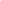 cin·e·flu·o·ros·co·py \si˘n ē′flō răh skă′ko pē\ n: dynamic fluoroscopic images recorded on motion picture film cin·e·ra·di·og·ra·phy \si˘n′ a-ră′dē-ō-gră′fē\ n: the making of a motion picture record of successive images appearing on a fluoroscopic screencin·gu·lum \si˘ng′gya-lum\ n, pl -la (1845) 1: an anatomical band or encircling ridge—cin·gu·late \si˘ng′gya-lāt\ adj 2: the lingual lobe of many anterior teeth; a convex protuberance at the lingual cervical one third of the anatomic crowncingulum rest \si˘ng′gya-lum re˘st\: a portion of a removable dental prosthesis that contacts the prepared or natural cingulum of the tooth, termed the cingulum rest seatcircumferential clasp \ser-kŭm-fa-re˘n′shal klăsp\: a retainer that encircles a tooth by more than 180 degrees, including opposite angles, and which generally contacts the tooth throughout the extent of the clasp, with at least one terminal located in an undercut areacircumferential clasp arm: see CIRCUMFERENTIAL CLASPclamping force: the compressive force which a fastener exerts on a bolted joint. The stability of a bolted joint depends upon the maintenance of the clamping forceclasp \klăsp\ n (14c): the component of the clasp assembly that engages a portion of the tooth surface and either enters an undercut for retention or remains entirely above the height of contour to act as a reciprocating element. Generally it is used to stabilize and retain a removable dental prosthesis—see BAR C, CIRCUMFERENTIAL C., COMBINATION C., CONTINUOUS C.clasp arm: see CLASPclasp assembly \klăsp a-se˘m′blē\: the part of a removable dental prosthesis that acts as a direct retainer and/or stabilizer for a prosthesis by partially encompassing or contacting an abutment tooth—usage: components of the clasp assembly include the clasp, the reciprocal clasp, the cingulum, incisal or occlusal rest, and the minor connectorclasp bridge slang: see UNILATERAL REMOVABLE DENTAL PROSTHESISclasp guideline: see SURVEY LINEclassification system: see PROSTHODONTIC DIAGNOSTIC INDEXclear·ance \klîr′ens\ n (1563) obs: a condition in which bodies may pass each other without hindrance. Also, the distance between bodies (GPT-4)1cleft \kle˘ft\ n 1: a space or opening made through splitting 2: a hollow between ridges or protuberances2cleft \kle˘ft\ adj: partially split or dividedcleft palate \kle˘ft păl′i˘t\ n (1841) 1: a congenital fissure or elongated opening in the soft and/or hard palate 2: an opening in the hard and/or soft palate due to improper union of the maxillary process and the median nasal process during the second month of intrauterine development—syn PALATAL CLEFT—see COMPLETE C.P., OCCULT C.P.cleft palate prosthesis: see SPEECH AID PROSTHESIScleft palate speech aid prosthesis: see SPEECH AID PROSTHESISclench·ing \kle˘n′chi˘ng\ vt (13c): the pressing and clamping of the jaws and teeth together frequently associated with acute nervous tension or physical effortclick \kli˘k\ n (1611): a brief sharp sound; with reference to the temporomandibular joint, any bright or sharp sound emanating from the joint—see CLICKING, EARLY CLOSING C., EARLY OPENING C., LATE CLOSING C., LATE OPENING C., MID OPENING C. RECIPROCAL C.click·ing \kli˘′ki˘ng\ n (611): a series of clicks, such as the snapping, cracking, or noise evident on excursions of the mandible; a distinct snapping sound or sensation, usually audible (or by stethoscope) or on palpation, which emanates from the temporomandibular joint(s) during jaw movement. It may or may not be associated with internal derangements of the temporomandibular jointclin·i·cal \kli˘n′i˘-kel\ adj (ca. 1755) 1: of or related to or conducted in or as if within a clinic 2: analytical or detached—clin·i·cal·ly advclinical crown \kli˘n′i˘-kel kroun\: the portion of a tooth that extends from the occlusal table or incisal edge to the free gingival marginclinical remount: see REMOUNT PROCEDUREclin·om·e·ter n (1811): a device for measuring angles of elevation, inclination or declination—cli·no·met·ric adj—cli·nom·etry nclip \kli˘p\ n (15c) slang 1: any of numerous devices used to grip, clasp, or hook 2: a device used to retain a removable dental prosthesis intraorally to a fixed abutment; i.e., a bar, crown, or other retainerclosed bite slang: see DECREASED OCCLUSAL VERTICAL DIMENSIONclosed lock \klōzd lo˘k\: an internal derangement of the temporomandibular joint in which the disk is dislocated anteriorly and usually medial to the condyle; displacement or dislocation of the disk without spontaneous reduction on mouth opening—see ACUTE CLOSED LOCK, CHRONIC CLOSED LOCK, DISK DISPLACEMENT WITHOUT REDUCTIONclosed reduction of a fracture \klōzd ri˘-dŭk′shun ŭv ā frăk′chur\: reduction (repositioning) and fixation of fractured bones without making a surgical opening to the fracture siteclosest speaking space \klō′se˘st spē′king spās\: the space between the anterior teeth that, according to Dr. Earl Pound, should not be more or less than 1 to 2 mm of clearance between the incisal edges of the teeth when the patient is unconsciously repeating the letter “S.” Dr. Meyer M. Silverman termed this speaking centric, which was defined as the closest relationship of the occlusal surfaces and incisal edges of the mandibular teeth to the maxillary teeth during function and rapid speech. This was later called closest speaking level by Dr. Silverman and finally the closest speaking spaceSilverman MM. Speaking centric. Dent Digest 1950;55:106-11.Silverman MM. Accurate measurement of vertical dimension by phonetics and speaking centric space. Dent Digest 1951;57:261-5.Silverman MM. The speaking method in measuring vertical dimension. J PROSTET DENT 1953;3:193-9.Pound E. Esthetics and phonetics in full denture construction. J Calif Dent Assoc 1950;20:179-85.Pound E. The mandibular movements of speech and their seven related values. J PROSTHET DENT 1966;16:835-43.Pound E. The vertical dimension of speech, the pilot of occlusion. J Calif Dent Assoc 1975;6:42-7.Pound E. Let /s/ be your guide. J PROSTHET DENT 1977;38:482-9.clutch \klŭch\ coll n: a device placed in both the maxillary and mandibular arches for the purpose of supporting components used to record mandibular movementco·ada·pt·ed \kō-a-dăp′ti˘d\ adj (1836) 1: mutually adapted, especially by natural selection 2: in medicine, the proper realignment of displaced parts—co·ad·ap·ta·tion nCoble balancer \Kō′bel băl′an-ser\ [Lucian G. Coble, North Carolina, U.S. dentist] 1: an intraoral balancing device used to determine centric relation and the centric relation record 2: used to equilibrate complete removable dental prostheses intraorally—see CENTRAL BEARING TRACING DEVICECoble LG. Correct centric position must be established for good denture fit and function. Dent Survey 1951;27:1391-3.Coble LG. A complete denture technique for selecting and setting up teeth. J PROSTHET DENT 1960;10:455-8.co·he·sion \kō-hē′zhun\ n (1660) 1: the act or state of sticking together tightly 2: the force whereby molecules of matter adhere to one another; the attraction of aggregation 3: molecular attraction by which the particles of a body are united throughout their masscohesive failure \kō-hē′si˘v fāl′yur\ : bond failure within a dental material due to a tensile or shearing force— see ADHESIVE FAILUREcold curing resin: see AUTOPOLYMERIZING RESINcollarless metal ceramic restoration \ko˘l′er-le˘s me˘′l sa-răm′i˘k re˘s′ta-rā′shun\: a metal ceramic restoration whose cervical metal portion has been eliminated. Porcelain is placed directly in contact with the prepared finish linecollateral ligaments \ka-lăt′er-al\: two or more ligaments paired to a single joint for the specific purpose of restricting extension and flexion within one plane onlycolloid \ko˘l′oid\: a material in which is suspended a constituent in a finely divided state that is invisible to the eye but capable of scattering lightcolloidal silica: submicroscopic fumed silica frequently used as a suspension in liquid; contained in the liquid mixed with many phosphate-bonded casting investments to improve casting smoothness and control expansioncol·or \kŭl′or\ n (13c) 1: a phenomenon of light or visual perception that enables one to differentiate otherwise identical objects 2: the quality of an object or substance with respect to light reflected or transmitted by it. Color is usually determined visually by measurement of hue, saturation, and luminous reflectance of the reflected light 3: a visual response to light consisting of the three dimensions of hue, value, and saturation—see PERCEIVED C., PSYCHOPHYSICAL C.color blindness \kŭl′or blīnd′ni˘s\: abnormal color vision or the inability to discriminate certain colors, most commonly along the red-green axiscolor constancy \kŭl′or ko˘n′stan-sē\: relative independence of perceived color to changes in color of the light sourcecolor deficiency \kŭl′or di˘-fi˘sh′en-sē\: a general term for all forms of color vision that yield chromaticity discrimination below normal limits, such as monochromatism, dichromatism, and anomalous trichromatismcolor difference \kŭl′or di˘f′er-ens\: magnitude and character of the difference between two colors under specified conditions; referred to as delta Ecolor difference equations \kŭl′or di˘f′er-ens i˘-kwā′zhanz, -shanz\: equations that transform CIE (Commission Internationals d'Eclairage) coordinates into a more uniform matrix such that a specified distance between two colors is more nearly proportional to the magnitude of an observed difference between them regardless of their huecolor notation \kŭl′or nō-tā′shun\: the use of symbols in some orderly fashion by which the attributes of color may be defined or may be set down in written formulacolor rendering index \kŭl′or re˘n′der-ing i˘n′de˘ks\: a number from 1 to 100 given to a light source to indicate its relative equivalence to pure white light which has a color rendering index (CRI) of 100. The closer the number is to 100, the more it resembles pure white lightcolor scale \kŭl′or skāl\: an orderly arrangement of colors showing graduated change in some attribute or attributes of color as a value scalecolor solid \kŭl′or so˘l′i˘d\: a symbolic figure in three dimensions that represents the relations of all possible colors with respect to their primary attributes of hue, lightness, and saturation. Usually, value (lightness) appears as the vertical axis of the figure with hue and saturation represented in polar coordinates about the lightness axis, saturation being radial. The boundaries of the solid are actually irregular, but it is sometimes represented as a cylinder, a sphere, or a cubecolor standard \kŭl′or stăn′dard\: a color whose psychophysical dimensions have been accurately measured and specifiedcolor stimulus \kŭl′or sti˘m′yu-lus\ : visible radiation entering the eye and producing a sensation of color, either chromatic or achromaticcolor temperature \kŭl′or te˘m′per-a-chōōr′, te˘m′pra-\: the temperature in degrees Kelvin (Celsius plus 273°) of a totally absorbing or black body (object) that produces colors as the temperature changes. The range is from a dull red to yellow to white to blue. This term is sometimes used incorrectly to describe the color of “white” light sources. The correct term to describe the color of light sources is correlated color temperaturecol·or·im·e·ter \kŭl′a-ri˘m′i˘-ter\ n (ca. 1863): a device that analyzes color by measuring it in terms of a standard color, scale of colors, or certain primary colors; an instrument used to measure light reflected or transmitted by a specimencol·or·ing \kŭl′or-i˘ng\ n (14c) 1: the act of applying colors 2: something that produces color or color effects 3: the effect produced by applying or combining colors—see EXTRINSIC C., INTRINSIC C.combination clasp \ko˘m′bi-nā′shun klăsp\: a circumferential retainer for a removable dental prosthesis that has a cast reciprocal arm and a wrought wire retentive claspcombination syndrome \ko˘m′bi-nā′shun si˘n′drōm\: the characteristic features that occur when an edentulous maxilla is opposed by natural mandibular anterior teeth, including loss of bone from the anterior portion of the maxillary ridge, overgrowth of the tuberosities, papillary hyperplasia of the hard palate's mucosa, extrusion of the lower anterior teeth, and loss of alveolar bone and ridge height beneath the mandibular removable dental prosthesis bases—also called anterior hyperfunction syndromeKelly, E. Changes caused by a mandibular removable partial denture opposing a maxillary complete denture. J Prosthet Dent 1972;27:140-150.comminuted fracture \ko˘m′a-nōō′ti˘d frăk′chur\: a fracture in which the bone is broken in several places in the same region; a fracture in which the bone is crushed and splinteredcom·mi·nu·te \ko˘m′a-nōōt\ vt -nut·ed; -nut·ing (1626) obs: the reduction of food into small parts (GPT-4)—com·mi·nu·tion \ko˘m′a-nōō′shun\ ncom·mis·sure \ko˘m′a-shōōr\ n (15c): a point of union or junction especially between two anatomic parts i.e., corner of the mouth—com·mis·sur·al \ko˘m′i˘z-ŭr′l\ adjcommissure splint \ko˘m′a-shōōr spli˘nt\: 1. a ancillary prosthesis placed between the lips that assist in achieving increased opening between the lips 2. a device placed between the lips which assists in achieving increased opening between the lips. Use of such devices enhances opening where surgical, chemical or electrical alterations of the lips has resulted in severe restriction or contractures —called also lip splintcompact bone \ko˘m′pakt′ bōn\: any osseous substance that is dense or hardcompaction composite resin \kon-de˘ns-ă′bel kom-po˘z′i˘t re˘z′i˘n\ : a highly filled composite resin in which the filler particles have been altered so that the material is compacted in a layered, compression techniquecompensating curve \ko˘m′pen-sāt′i˘ng kûrv\ 1: the anteroposterior curving (in the median plane) and the mediolateral curving (in the frontal plane) within the alignment of the occluding surfaces and incisal edges of artificial teeth that is used to develop balanced occlusion 2: the arc introduced in the construction of complete removable dental prostheses to compensate for the opening influences produced by the condylar and incisal guidance's during lateral and protrusive mandibular excursive movements—called also compensating curvature, compensating curvecomplementary colors \kom′pla-me˘n′ta-rē, -trē kŭl′orz\ : 1. two colors that, when mixed together in proper proportions, result in a neutral color. Colored lights that are complementary when mixed in an additive manner form white light and follow the laws of additive color mixture. Colorants that are complementary when mixed together form black or gray and follow the laws of subtractive colorant mixture 2. colors located in directly opposite positions on the color wheel. Colorants that are complementary when mixed together form black or gray and follow the laws of subtractive colorcomplete arch subperiosteal implant \ko˘m-plēt′ ärch sŭb-pe˘r′ē-o˘s-tēl i˘m-plănt\: a device placed under the periosteum on the residual ridge to provide abutments for supporting a removable or fixed dental prosthesis in a fully edentulous arch—usage of such implants should be described by means of their relationship to their bases of support, the alveolar bone. As such, at placement, the implant is described as an eposteal dental implant—see EPOSTEAL DENTAL IMPLANTcomplete cleft palate \ko˘m-plēt′ kle˘ft păl′i˘t \: an opening extending through the anterior alveolar ridge, and primary and secondary palates—see PALATAL CLEFTcomplete crown \ko˘m-plēt kroun\: a restoration that covers all the coronal tooth surfaces (mesial, distal, facial, lingual, and occlusal)complete denture \ko˘m-plēt de˘n′chur\: a removable dental prosthesis that replaces the entire dentition and associated structures of the maxillae or mandible; called a complete removable dental prosthesiscomplete denture prosthetics \ko˘m-plēt de˘n′chur pro˘s-the˘t′iks\: obs 1: the replacement of the natural teeth in the arch and their associated parts by artificial substitutes 2: the art and science of the restoration of an edentulous mouth (GPT-4)—see COMPLETE DENTURE PROSTHODONTICScomplete denture prosthodontics \ko˘m-plēt de˘n′chur pro˘s′tho-do˘n′ti˘ks\: that body of knowledge and skills pertaining to the restoration of the edentulous arch with a removable dental prosthesiscomplete facial moulage \ko˘m-plēt fā′shal mōō-läzh\: an impression procedure used to record the soft tissue contours of the whole facecomplicated fracture \ko˘m′pli˘-kā′ti˘d frăk′chur\: a fracture with significant injury to adjacent soft tissues (i.e., neurovascular injury) components of mastication: those factors of food manipulation and comminution that follow ingestion and precede deglutitioncom·po·mer \ko˘m′pō-me˘r\ n (1998): a poly-acid modified composite resin, composed of glass filler, acid-modified dimethacrylate resin, and a photo initiatorcomponents of occlusion \ko˘m-pō′nentz uv a-klōō′zhun\: the various elements that are involved in occlusion, such as the temporomandibular joints, the associated musculature, the teeth, their contacting surfaces and investing tissues, and/or the dental supporting structures—see also DETERMINANTS OF MANDIBULAR MOVEMENTcomposite resin: a highly cross-linked polymeric material reinforced by a dispersion of amorphous silica, glass, crystalline, or organic resin filler particles and/or short fibers bonded to the matrix by a coupling agentcom·pound n, slang (19c): see MODELING PLASTIC IMPRESSION COMPOUNDcompound joint \ko˘m-pound′ joint\: a joint involving three or more bonescompression molding \kom-pre˘sh′on mōl′ding\: the act of pressing or squeezing together to form a shape within a mold; the adaptation, under pressure, of a plastic material into a moldcompression of tissue: see TISSUE DISPLACEMENTcompressive stress \ko˘m-pre˘s′i˘v stre˘s\: the internal induced force that opposes the shortening of a material in a direction parallel to the direction of the stresses; any induced force per unit area that resists deformation caused by a load that tends to compress or shorten a bodycomputerized tomography \kom-pyōō′ta-rīzd tō-mo˘g′ra-fē\: (CT) the technique by which multidirectional x-ray transmission data through a body is mathematically reconstructed by a computer to form an electrical cross-sectional representation of a patient's anatomy. CT is used as an acronym to designate any technical field associated with these techniquescon·cres·cen·ce \kon-kre˘s′ens\ n: the union of roots of approximating teeth via deposition of cementumcon·cre·tion \kon-krē′shun\ n: any inorganic mass in a natural cavity or organcompaction composite resin \kon-de˘ns-ă′bel kom-po˘z′i˘t re˘z′i˘n\: a highly filled composite resin in which the filler particles have been altered so that the material is compacted in a layered, compression techniquecon·den·sa·tion n: 1: the compaction of dental amalgam using force to remove excess mercury and ensure continuity of the matrix phase 2: the process of increasing the density of dental porcelains during processing by removing excess water with vibration and blottingcondensation reaction \ko˘n′de˘n-sā′shun rē-ăk′shun\: any chemical reaction between two molecules to form a larger molecule, with the elimination of a smaller moleculeconditional color match \kon-di˘sh′a-nal kŭl′or măch\: a pair of colors that appear to match only under limited conditions, such as a particular light source and a particular observer; a metameric matchcondylar agenesis \ko˘n′da-lar ā-je˘n′i˘-si˘s\: a developmental abnormality characterized by the absence of the condylecondylar articulator \ko˘n′da-lar är-ti˘k′ya-la-tôr\: an articulator whose condylar path components are part of the lower member and whose condylar replica components are part of the upper member—called also nonarcon articulatorcondylar axis \ko˘n′da-lar ăk′si˘s\: a hypothetical line through the mandibular condyles around which the mandible may rotatecondylar dislocation \ko˘n′da-lar di˘s′lō-kā′shun\: a non self-reducing displacement of the mandibular condyle usually forward of the articular eminencecondylar displacement: positioning of the condyle out of its normal location in the glenoid fossa1condylar guidance \ko˘n′da-lar gīd′ns\ vt: mandibular guidance generated by the condyle and articular disc traversing the contour of the glenoid fossae2condylar guidance \ko˘n′da-lar gīd′ns\ n: the mechanical form located in the upper posterior region of an articulator that controls movement of its mobile membercondylar guide assembly \ko˘n′da-lar gīd a-se˘m′blē\: the components of an articulator that guide movement of the condylar analoguescondylar guide inclination \ko˘n′da-lar gīd i˘n′kla-nā′shun\: the angle formed by the inclination of a condylar guide control surface of an articulator and a specified reference plane—see LATERAL CONDYLAR INCLINATIONcondylar hinge position \ko˘n′da-lar hi˘nj pa-zi˘sh′an\ obs: the position of the condyles of the mandible in the glenoid fossae at which hinge axis movement is possible (GPT-4)condylar inclination \ko˘n′da-lar i˘n′kla-nă′shun\: the direction of the lateral condyle path (GPT-4)condylar path \ko˘n′da-lar păth\: that path traveled by the mandibular condyle in the temporomandibular joint during various mandibular movementscondylar path element \ko˘n′da-lar păth e˘l′a-ment\: the member of a dental articulator that controls the direction of condylar movementcondylar path tracing \ko˘n′da-lar păth trā′si˘ng\: a graphic registration of the movement of the condyle—see MANDIBULAR TRACINGcondylar slant: see CONDYLAR PATH, LATERAL CONDYLAR PATHcondylar subluxation \ko˘n′da-lar sŭb′lŭk-sā′shun\: a self-reducing incomplete or partial dislocation of the condylecon·dy·lar·throsis \ko˘n′da-lar-thrō′si˘s\ n: an ellipsoidal articulation; a modification of the ball/socket type of synovial joint in which the articular surfaces are ellipsoid rather than spheroid. Owing to the arrangement of the muscles and ligaments around the joint, all movements are permitted except rotation about a vertical axis— called also articulation ellipsoidea, condylar articulation, condylar joint, condyloid joint, or ellipsoidal jointcon·dyle \ko˘n′dīl, -dl\ n (1634): an articular prominence of a bone, i.e., in the mandible, an ellipsoidal projection of bone that articulates with the glenoid fossa—con·dy·lar adj—see CONDYLAR PATH, LATERAL CONDYLAR PATH, MANDIBULAR CONDYLE, NECK OF THE CONDYLEcondyle chord: see CONDYLAR AXIScondyle head: see CONDYLEcondyle path: see CONDYLAR PATHcondylectomy: surgical removal of the condylecondylotomy: surgical cut through the neck of the condyloid process. Also refers to surgical removal of a portion of the articulating surface of the mandibular condyle (called a condylar shave)cone \kōn\ n (1562): one of the receptors of color vision found in the retinal layer of the eye and concentrated in the macula luteacon·gen·i·tal \kon-je˘n′i˘-tl\ adj (1796): existing at, and usually before, birth; referring to conditions that are present at birth, irrespective of their causationconnecting bar: see MAJOR CONNECTORconnective tissue \ka-ne˘k′ti˘v ti˘sh′ōō\: a tissue of mesodermal origin rich in interlacing processes that supports or binds together other tissues1con·nec·tor \ka-ne˘k′tor\ n (15c): in removable dental prosthodontics, the portion of a removable dental prosthesis that unites its components—usage: see BAR C., CONTINUOUS BAR C., MAJOR C., MINOR C.2con·nec·tor \ka-ne˘k′tor\ n: in fixed dental prosthodontics, the portion of a fixed dental prosthesis that unites the retainer(s) and pontic(s)—usage: see INTERNAL C., NONRIGID C., RIGID C., SUBOCCLUSAL C.connector bar: see BAR CONNECTORcon·sul·ta·tion \ko˘n-sŭl′tā′shun\ n (15c): a deliberation between those who render health care regarding a patient's diagnosis and/or their treatment1con·tact \ko˘n′tăkt\ n (1626): the union or junction of surfaces; the apparent touching or tangency of bodies—usage: see PROXIMAL CONTACT2con·tact \ko˘n′tăkt\ vi (1834): to make contact; to bring into contact; to enter or be in contact with—usage: see BALANCING OCCLUSAL C., DEFLECTIVE OCCLUSAL C., INITIAL OCCLUSAL C., OCCLUSAL C.contact surface \ko˘n′tăkt sûr′fas\: the region on the proximal surface of a tooth that touches an adjacent toothcontinuous bar connector \kon-ti˘n′yōō-us bär ka-ne˘k′tor\: a metal bar usually resting on the lingual surfaces of mandibular anterior teeth to aid in their stabilization and act as an indirect retainer in extension base partial removable dental prosthesescontinuous bar indirect retainer: see CONTINUOUS BAR CONNECTORcontinuous bar retainer: see CONTINUOUS BAR CONNECTOR, INDIRECT RETAINERcontinuous beam \kon-ti˘n′yōō-us bēm\ obs: a beam that continues over several supports, with those supports not at the beam end bearing equally free supports (GPT-4)continuous clasp \kon-ti˘n′yōō-us klăsp\ 1: in removable dental prosthodontics, a circumferential retainer (clasp) whose body emanates from an occlusal rest and extends across the buccal or lingual surface of more than one tooth (hence, continuing on) before engaging an undercut on the proximal wall farthest from the occlusal rest 2: any one of several early 20th century designs for clasping natural teeth to retain a partial removable dental prosthesis; terms for such clasps included wrought continuous interdental clasp, wrought continuous interdental support.Kennedy E. Partial denture construction. Brooklyn: Dental Items of Interest Publishing, 1928:377-90.continuous gum denture \kon-ti˘n′yōō-us gŭm de˘n′chur\ obs 1: an artificial denture consisting of porcelain teeth and tinted porcelain denture base material fused to a platinum base (GPT-4) 2: according to Joseph Richardson, “plain single teeth, made for the purpose, are arranged and soldered to a plate properly fitted to the mouth, after which different mineral compounds, made to represent the natural gums, roof, etc., are applied to the plate and teeth in a plastic state, then carved and trimmed in proper form, and by means of a strong furnace heat these compounds, which are called the body and the gum enamel, are fused, thus producing a continuous gum, root, and rugae of the mouth, without seam or crevice.” The technique is attributed to Dr. John Allen (American)Richardson J. A practical treatise on mechanical dentistry. Philadelphia: Lindsay & Blakiston, 1880:307-35.continuous loop wire clasp \kon-ti˘n′yōō-us lōōp wīr klăsp\ obs: attributed to J. Wright Beach, DDS, this clasp assembly was used to completely encircle a tooth, particularly “a straight sided” tooth, by means of one wire. If the retained was not continuous, it was described as an open loop wire claspRoach FE. Partial dentures. The Dental Summary 1915:35:203-10.continuous spectrum \kon-ti˘n′yōō-us spěk′trum\: a spectrum or section of the spectrum in which radiations of all wavelengths are present; opposed to line spectra or band spectra1con·tour \ko˘n′tōōr\ n (1662): an outline, especially of a curving or irregular figure: the line representing this outline; the general form or structure of something—usage: see HEIGHT OF CONTOUR, TRANSITIONAL CONTOUR2con·tour \ko˘n′tōōr\ adj (1844): following contour lines or forming furrows or ridges along them; made to fit the contour of something3con·tour \ko˘n′tōōr\ vt (1871): to shape the contour of; to shape so as to fit contours; to construct in conformity to a contourcon·tra·be·vel \ko˘n′tra-be˘v′el\ n (20c) 1: an external bevel arising from the occlusal surface or edge of a tooth preparation and placed at an angle that opposes or contrasts the angle of the surface it arises from 2: an external bevel arising from the occlusal surface or edge of a preparation—see BEVELcon·trac·tion \kon-trăk′shun\ n (15c): in muscle physiology, the development of tension in a muscle in response to a stimulus—usage: see ISOMETRIC C., ISOTONIC C., POSTURAL C.con·trac·ture \kon-trăk′chur\ n (1658): a permanent shortening of a muscle—see MUSCLE C., MYOFIBROTIC CAPSULAR C., MYOSTATIC C.con·tra·lat·er·al \ko˘n′tra-lăt′er-al\ adj (1882): occurring on or acting in conjunction with similar parts on an opposite sidecontralateral condyle: see NONWORKING SIDE CONDYLEconvergence angle \kon-vûr′jens ăng′gel\ 1. the taper of a crown preparation 2. the angle, measured in degrees, formed between opposing axial walls when a tooth or teeth are prepared for crowns or fixed dental prostheses. Usage- this term is best described as the total occlusal convergenceco·or·di·na·tion \kō-ôr′dn-ā′shun\ n (1643): smooth, controlled symmetrical movement1cope \kōp\ n (bef.12c): the upper half of any flask used in casting; the upper or cavity side of a denture flask used in conjunction with the drag or lower half of the flask—see DRAG2cope \kōp\ v: to dress, cover, or furnish with a cope; to cover, as if with a cope or coping1cop·ing \kō′pi˘ng\ n 1: a long, enveloping ecclesiastical vestment 2a: something resembling a cope (as by concealing or covering) 2b: coping2cop·ing \kō′pi˘ng\ n (ca. 1909): a thin covering or crown—usage: see C. IMPRESSION, TRANSFER C.coping impression \kō′pi˘ng i˘m-pre˘sh′an\: an impression, usually encompassing an entire dental arch, that uses metal or resin copings placed on prepared teeth. The copings are repositioned before the pouring of a working castcoping pick-up impression: see COPING IMPRESSIONcoping prosthesis obs: see OVERDENTUREcopolymer resin \kō-po˘l′a-mer\: polymers formed from more than one type of molecular repeat unitcopper band \ko˘p′er bănd\ : a copper cylinder employed as a matrix for making an impressioncor·al·i·form \ko˘r′al-i˘′fo˘rm\ adj: having the form of coral; branched like a coral; often with reference to certain types of hydroxylapatite implant materialscore \kôr, kōr\ n (14c): the center or base of a structureco·ro·nal \kôr′a-nal, kōr′-, ka-rō′nal\ adj (15c) 1: of or relating to a corona or crown 2: or relating to any longitudinal plane or section that passes through a body at right angles to the median plane 3: pertaining to the crown of a toothcoronal plane \ka-rō-nal plān\: lying in the direction of the coronal suture, of or relating to the frontal plane that passes through the long axis of a bodycoronoid maxillary space \kôr′a-noid′, ko˘r′- măk′sa-le˘r′ē spās\: the region between the medial aspect of the coronoid process of the mandible and the buccal aspect of the tuberosity of the maxilla, bounded anteriorly by the zygomatic archcoronoid process \kôr′a-noid′, ko˘r′- pro-se˘s\: the thin triangular rounded eminence originating from the anterosuperior surface of the ramus of the mandible—see HYPERPLASIA OF THE C.P.coronoidectomy: surgical removal of the coronoid processco·ro·no·plas·ty \ko˘r′a-nō-plăs′tē\ n (20c): alteration or change in morphology of the coronal portion of natural teeth by the use of abrasive instrumentscorrected cast: see ALTERED CASTcorrective wax: see DENTAL IMPRESSION WAXcorrelated color temperature \kôr′a-lā′tid kŭl′er te˘m′per-a-chōōr\: the term describing the color of white light sources. Specifically, it is the temperature of the Planckion (black body) radiator that produces the chromaticity most similar to that produced by the light source expressed in degrees Kelvin or in mired; it is measured in degrees Kelvin, to which a black body must be raised to provide the closest match, in chromaticity, to a particular light sourcecor·rode \ka-rōd\ vt (15c) 1: deterioration of a metal due to an electrochemical reaction within its environment 2: to eat away by degrees as if by gnawing 3: to wear away gradually usually by chemical actioncor·ro·sion \ka-rō′zhen\ n (15c): the action, process, or effect of corroding; a product of corroding; the loss of elemental constituents to the adjacent environmentcor·ro·sive \ka-rō′si˘v\ adj (14c): tending or having the power to corrodecortical bone \kôr′ti˘-kal\: the peripheral layer of compact osseous tissueCosten's syndrome [James Bray Costen, American otolaryngologist, 1895-1962]: eponym for TEMPOROMANDIBULAR DISORDERSCosten JB. A syndrome of ear and sinus symptoms dependent upon disturbed functions of the temporomandibular joint. Ann Otol Rhinol Laryngol, 1934;43:1-15.coun·ter·die \koun′ter-dī\ n, obs: the reverse image of a die; usually made of a softer and lower fusing metal than the die (GPT-1)coup·ling \kŭp′li˘ng\ n: a device that serves to link or connect the ends of adjacent parts or objectscoupling lug \kŭp′li˘ng lŭg\: a small projecting part of a larger member; a projection or a casting to which a bolt or other part may be attachedcovalent bond \kō-vā′le˘nt bo˘nd\ n (1939): a chemical bond between two atoms or radicals formed by the sharing of a pair (single bond), two pairs (double bond), or three pairs (triple bond) of electrons—called also primary bondcover screw: see HEALING SCREWcranial base \krā′nē-al bās\: the inferior part of the skull that is thought to be relatively stable throughout life and is used in cephalometrics as a landmark from which to measure changes due to growth, time, or treatmentcranial prosthesis \krā′nē-al pro˘s-thē-si˘s\: a biocompatible, permanently implanted replacement (maxillofacial prosthesis) for a portion of the skull bones; an artificial replacement for a portion of the skull bones—called also cranial implant, cranioplasty prosthesis, skull platecraniofacial defects \krā′nē-ō-fā′shal dē′fe˘kts, di˘′fe˘kts\: malformations associated with the head and face craniofacial dysjunction fracture: see LE FORT III FRACTUREcraniomandibular articulation \krā′nē-ō-măn-di˘b′ya-lar är-ti˘k′ya-lā′shun\: both temporomandibular joints functioning together as a bilateral sliding hinge joint connecting the mandible to the cranium—syn TEMPOROMANDIBULAR JOINTScra·ter n: in periodontics, a saucer shaped defect of soft tissue or bone1craze \krāz\ vb. craz·ed \krāzd\; craz·ing \krā′zi˘ng\ vt (14c): to produce minute cracks on the surface or glaze of; to develop a mesh of fine cracks2craze \krāz\ n (1534): a crack in a surface or coating (as of glaze or enamel)1creep \krēp\ vi crept \kre˘pt\; creep·ing \krēp′i˘ng\ (12c): to slip or gradually shift position; to change shape permanently due to prolonged stress or exposure to high temperature2creep \krēp\ n (1818): the slow change in dimensions of an object due to prolonged exposure to high temperature or stresscrep·i·ta·tion \kre˘p′i˘-tā′shun\ n: a crackling or grating noise in a joint during movement, liken to the throwing of fine salt into a fire or rubbing hair between the fingers; the noise made by rubbing together the ends of a fracturecrep·i·tus n: see CREPITATION, JOINT C.crest \kre˘st\ n (14c): a ridge or prominence on a part of a body; in dentistry, the most coronal portion of the alveolar processcrest of the ridge \kre˘st ŭv tha ri˘j\: the highest continuous surface of the residual ridge—not necessarily coincident with the center of the ridgecrevicular epithelium \kre˘′vi˘-kyōō′lar e˘p′a-thē′lē-um\: the non-keratinized epithelium of the gingival crevicecrevicular fluid \kre˘′vi˘-cyōō′lar flōō′id\: the fluid that seeps through the crevicular epithelium; this is usually increased in the presence of inflammationcribriform plate \kri˘b′ra-fôrm\ obs: in dentistry, the alveolar bone propercrist·o·bal·ite \kri˘s′tō-bă′līt\ n: an allotropic form of crystalline silica used in dental casting investmentscross arch balance: see C.A.B. ARTICULATIONcross arch balanced articulation \krôs, kro˘s ärch băl′ansd är-ti˘k′ya-lā′shun\: the simultaneous contact of the buccal and lingual cusps of the working side maxillary teeth with the opposing buccal and lingual cusps of the mandibular teeth, concurrent with contact of the nonworking side maxillary lingual cusps with the mandibular buccal cuspscross arch stabilization \kro˘s, krôs ärch stā′ba-lī′zā-shun\: resistance against dislodging or rotational forces obtained by using a partial removable dental prosthesis design that uses natural teeth on the opposite side of the dental arch from the edentulous space to assist in stabilizationcross bite: see REVERSE ARTICULATIONcross bite teeth: see REVERSE ARTICULATION TEETHcross bite occlusion: see REVERSE ARTICULATIONcross pinning \krôs, kro˘s pi˘n′ing\: the augmentation achieved in retention of a cast restoration by the placement of a pin through the axial wall of a dental casting into tooth dentincross tooth balance: see BALANCED ARTICULATION, CROSS TOOTH BALANCED ARTICULATIONcross tooth balanced articulation \krôs, kro˘s tōōth băl′ansd är-ti˘k′ya-lā′shun\: the harmonious contact of opposing working side buccal and lingual cusps1crown \kroun\ n (12c) 1: the highest part, as the topmost part of the skull, head or tooth; the summit; that portion of a tooth occlusal to the dentinoenamel junction or an artificial substitute for this 2: an artificial replacement that restores missing tooth structure by surrounding part or all of the remaining structure with a material such as cast metal, porcelain, or a combination of materials such as metal and porcelain2crown \kroun\ vt (12c): to place on the head, as to place a crown on a tooth, dental implant or tooth substitute—usage: implies fabrication of a restoration for a tooth on a natural tooth, dental implant and/or dental implant abutmentcrown flask \kroun flăsk\: a sectional, box like case in which a sectional mold is made of artificial stone or plaster of parts for the purpose of processing dentures or other resinous restorationscrown fracture \kroun frăk′chur\: micro or macroscopic cleavage in the coronal portion of a toothcrown-implant ratio: the physical relationship between the portion of the implant-supported restoration within alveolar bone compared with the portion not within the alveolar bone, frequently determined by radiographic examinationcrown lengthening slang: see LENGTHENING OF THE CLINICAL CROWNcrown-root ratio \kroun-rōōt rā′shō, rā′shē-ō′\: the physical relationship between the portion of the tooth within alveolar bone compared with the portion not within the alveolar bone, as determined by radiographcrown slitter \kroun sli˘t′er\ obs: a mechanical device used to slit the axial surface of a swayed artificial crown to facilitate its removal [GPT-4]cru·ci·ble \krōō′sa-bal\ n (15c): a vessel or container made of any refractory material (frequently porcelain) used for melting or calcining any substance that requires a high degree of heatcrucible former \krōō′sa-bal fôr′mer\: the base to which a sprue former is attached while the wax pattern is being invested in refractory investment; a convex rubber, plastic, or metal base that forms a concave depression or crucible in the refractory investmentCT: acronym for Computerized Tomographycrypt \kri˘pt\ n (1789) 1: a chamber wholly or partly underground 2: in anatomy, a pit, depression or simple tubular glandcuff \kŭf\ n (14c): something that encircles; a band about any bodycul-de-sac \kŭl-di˘-săk\ n (1738): a blind pouch or tubular cavity closed at one endcumulative dose \kyōōm′ya-lā′ti˘v, -ya-la-ti˘v dōs\: the total accumulated dose resulting from a single or repeated exposure to radiation of the same region or of the whole body; if used in area monitoring, it represents the accumulated radiation exposure over a given period of timecure vb (14c): see POLYMERIZE1curve \kûrv\ adj (15c): bent or formed into a curve2curve \kûrv\ vb curved \kûrvd\; curv·ing \kûrv′ing\ vi (1594): to take a turn, change, or deviation from a straight line or plane surface without angularity or sharp breaks; a non-angular deviation from a straight line or surface—see REVERSE C.curve of Monson \kûrv ŭv Mo˘n-son\ [George S. Monson, St. Paul, Minnesota, U.S. dentist, 1869-1933]: eponym for a proposed ideal curve of occlusion in which each cusp and incisal edge touches or conforms to a segment of the surface of a sphere 8 inches in diameter with its center in the region of the glabellaMonson GS. Occlusion as applied to crown and bridgework. J Nat Dent Assoc 1920;7:399-417.Monson GS. Some important factors which influence occlusion. J Nat Dent Assoc 1922;9:498-503.curve of occlusion \kûrv ŭv a-klōō′shun\: the average curve established by the incisal edges and occlusal surfaces of the anterior and posterior teeth in either archcurve of Pleasure \kûrv ŭv Ple˘zh′er\ [Max A. Pleasure, New York, U.S. dentist, 1903-1965] 1: eponym for a helicoid curve of occlusion that, when viewed in the frontal plane, conforms to a curve that is convex from the superior view, except for the last molars which reverse that pattern 2: in excessive wear of the teeth, the obliteration of the cusps and formation of either flat or cupped-out occlusal surfaces, associated with reversal of the occlusal plane of the premolar, first and second molar teeth (the third molars being generally unaffected), whereby the occlusal surfaces of the mandibular teeth slope facially instead of lingually and those of the maxillary teeth incline lingually—syn ANTIMONSON CURVE, FREQUENCY CURVE, PROBABILITY CURVE, REVERSE CURVEPleasure MA. Prosthetic occlusion—a problem in mechanics. J Am Dent Assoc and Dent Cosmos 1937;24:1330-8.Pleasure MA. Practical full denture occlusion. J Am Dent Assoc Dent Cosmos 1938;25:1606-17.curve of Spee [Ferdinand Graf Spee, Prosector of Anatomy, Kiel, Germany, 1855-1937]: eponym for ANTEROPOSTERIOR CURVESpee FG. Die Verschiebrangsbahn des Unterkiefers am Schadell. Arch Anat Physiol (Leipz) 1890;16:285-94.curve of Wilson [George H. Wilson, Cleveland, Ohio, U.S. dentist, 1855-1922] 1: eponym for the MEDIOLATERAL CURVE 2: in the theory that occlusion should be spherical, the curvature of the cusps as projected on the frontal plane expressed in both arches; the curve in the lower arch being concave and the one in the upper arch being convex. The curvature in the lower arch is affected by an equal lingual inclination of the right and left molars so that the tip points of the corresponding cross-aligned cusps can be placed into the circumferences of a circle. The transverse cuspal curvature of the upper teeth is affected by the equal buccal inclinations of their long axesWilson GH. A manual of dental prosthetics. Philadelphia Lea & Febiger, 1911:22-37.cur·vi·lin·ear \kûr′va-li˘n′ē-er\ adj (1710): consisting of or bounded by curved lines; represented by a curved linecusp n: cone-shaped protuberance on the crown of a tooth that forms the occlusal surfacecusp angle \kŭsp ăng′gal\: the angle made by the average slope of a cusp with the cusp plane measured mesiodistal or buccolinguallycusp-fossa articulation scheme: an occlusal arrangement where the maxillary and mandibular centric cusps articulate with the opposing fossae in maximum intercuspationcusp height \kŭsp hīt\: the perpendicular distance between the tip of a cusp and its base planecusp-marginal ridge articulation scheme: an occlusal arrangement where the mandibular second premolar buccal cusp and mandibular molar mesiobuccal cusps articulate with the opposing occlusal embrasures in maximum intercuspationcusp plane \kŭsp plān\: the plane determined by the two buccal cusp tips and the highest lingual cusp of a molarcusp plane angle \kŭsp plān ăng′gal\: the incline of the cusp plane in relation to the plane of occlusioncuspal interference: see DEFLECTIVE OCCLUSAL CONTACTcuspid guidance: see CANINE PROTECTED ARTICULATIONcuspid guided articulation: see CANINE PROTECTED ARTICULATIONcuspid lift: see CANINE PROTECTED ARTICULATIONcuspid lifted articulation: see CANINE PROTECTED ARTICULATIONcuspid protected occlusion: see CANINE PROTECTED ARTICULATIONcuspid rise: see CANINE PROTECTED ARTICULATIONcuspid rise articulation: see CANINE PROTECTED ARTICULATIONcuspless teeth \kŭsp′les tēth\: teeth designed without cuspal prominence on the occlusal surface—see NONANATOMIC TEETH, ZERO-DEGREE TEETHcustom anterior guide table: used for transferring to an articulator the contacts of anterior teeth when determining their influence on border movements of the mandible. Acrylic resin is molded by the articulator pin to record and preserve this information—comp MECHANICAL ANTERIOR GUIDE TABLE see also ANTERIOR GUIDE TABLEcustom tray \kŭs′tum trā\: an individualized impression tray made from a cast recovered from a preliminary impression. It is used in making a final impressioncy·ano·acryl·ate \sī′a-nō-ăk′ra-lāt\ n (20c): a single component, moisture activated, thermoplastic group of adhesives characterized by rapid polymerization and excellent bond strengthBack to Article OutlineD Davis crown [Wallace Clyde Davis, Lincoln, Nebraska, U.S. dentist (1866-1950)] obs: eponym for a dental restoration supported by a dowel in the root canal over which was cemented a porcelain tube tooth in direct contact with the root face of the tooth. A later modification involved a gold casting that improved the fit between the root and artificial toothDavis WC. Essentials of operative dentistry. 1st ed. Lincoln, Neb.: Author as publisher, 1911.Davis WC. Essentials of operative dentistry. 2nd ed. St. Louis: The C V Mosby Co., 1916.de·bride·ment \dā′brēd-mäN′, di˘-brēd′ment\ n (ca. 1842): the removal of inflamed, devitalized, contaminated tissue or foreign material from or adjacent to a lesiondeciduous dentition: see PRIMARY DENTITIONde·cor·ti·ca·tion \dē-kôr′ti˘-kā′shun\ n (ca. 1623) 1: a process of removing the outer covering (as in enamel, bark, husks, etc.) from something 2: surgical removal of the cortex of an organ, an enveloping membrane or fibrinous covering—de·cor·ti·cate \dē-kôr′ti˘-kāt\ vt—de·cor·ti·cat·or \dē-kôr′ti˘-kā′tor\ ndecreased occlusal vertical dimension \di˘-krēsd a-klōō′sal vûr′ti˘-kal di˘-me˘n′shun\: a reduction in the distance measured between two anatomic points when the teeth are in occlusal contactdeep bite: see VERTICAL OVERLAPdeep heat therapy: see DIATHERMYdefective color vision \di˘-fe˘k′ti˘v kŭl′er vi˘zh′un\: the condition in which color discrimination is significantly reduced in comparison with the normal trichromat. The forms of color defective vision can be divided into three main groups—dichromatic vision, anomalous trichromatic vision, and monochromatic vision—see COLOR BLINDNESS, COLOR DEFICIENCYdefinitive cast: \dı-fi˘n′i˘-ti˘v kăst\: a replica of the tooth surfaces, residual ridge areas, and/or other parts of the dental arch and/or facial structures used to fabricate a dental restoration or prosthesis; called also final castdefective occlusal contact \di˘-fe˘k′ti˘v a-klōō′sal ko˘n′tăkt′\ obs: contact that is capable of guiding the mandible from its original path of action into a different path of motion or capable of disturbing the relation between a denture base and its supporting tissues (GPT-1)definitive obturator \di˘-fi˘n′i˘-ti˘v o˘b′ta-rā′ter\: a maxillofacial prosthesis that replaces part or all of the maxilla and associated teeth lost due to surgery or trauma Editorial note: a definitive obturator is made when it is deemed that further tissue changes or recurrence of tumor are unlikely and a more permanent prosthetic rehabilitation can be achieved; it is intended for long- term usedefinitive palatal lift prosthesis: see PALATAL LIFT PROSTHESISdefinitive prosthesis \di˘-fi˘n′i˘-ti˘v pro˘s-thē′si˘s\: any dental or maxillofacial prosthesis designed for long-term usedefinitive speech aid prosthesis: see SPEECH AID PROSTHESISde·flec·tion \di˘-fle˘k′shun\ n (1605) 1: a turning aside or off course 2: a continuing eccentric displacement of the mandibular midline incisal path symptomatic of restriction in movementdeflective occlusal contact \di˘-fle˘k′ti˘v a-klōō′sal ko˘n′tăkt\: a contact that displaces a tooth, diverts the mandible from its intended movement, or displaces a removable denture from its basal seat—usage: see OCCLUSAL DISHARMONY, OCCLUSAL PREMATURITYde·for·ma·tion \dē′fôr-mā′shun, de˘f′-er-\ n (15c): the change of form or shape of an objectde·gas \dē-găs′\ vt; de·gassed \dē-găsd′\ pt., pp; de·gassing \dē-găs′ing\ ppr (1920) 1: to remove gas from an object or substance 2: the name commonly used to denote the first heat cycle (oxidation cycle) in fabrication of a metal ceramic restoration that removes surface impurities from the metallic component and produces surface oxides prior to the application of opaque porcelaindegenerative arthritis: see OSTEOARTHRITISdegenerative joint disease: see OSTEOARTHRITISde·glu·ti·tion \dē′glōō-ti˘sh′un\ n (1650): the act of swallowingde·hisce \di˘-hi˘s′\ vt; de·hisced \di˘-hi˘sd\; de·hisc·ing \di˘-hi˘s′sing\ (1658): to split or peal down along a natural line; to discharge the contents by so splittingde·his·cence \di˘-hi˘s′sens\ n (ca. 1828): an act or instance of dehiscing, i.e., separation of wound marginsdelayed dentition \di˘-lād′ de˘n-ti˘sh′en\: the eruption of the first teeth of the primary dentition or the permanent dentition considerably later than the normally expected time (after the thirteenth month of life for the primary dentition and after the seventh year of life for the permanent dentition in humans)delayed dis-occlusion: see DELAYED DISCLUSIONdelayed disclusion \di˘-lād′ di˘s-klōō′shun\: deferred separation of the posterior teeth due to the anterior guidancede·liv·er·y: see PLACEMENTdelta E \de˘l′ta Ē\: total color difference computed by use of a color difference equation. It is generally calculated as the square root of the sums of the squares of the chromaticity difference and the lightness difference. It signifies the difference between sample and standardde·min·er·al·iza·tion \dē-mi˘n′er-ă-lī-zā′shun\ n (ca. 1903) 1: loss of minerals (as salts of calcium) from the body 2: in dentistry, decalcification, usually related to the dental caries processde·nas·al·i·ty \dē-nā-zăl′i˘-tē\ n: the quality of the voice when the nasal passages are obstructed to prevent adequate nasal resonance during speech—see HYPONASALITYde·ner·va·tion \dē-nûr-vā′shun\ n (1905): resection of or removal of the nerves to an organ or partden·tal \de˘n′tl\ adj (1594): of or pertaining to the teethdental arch \de˘n′tl arch\: the composite structure of the natural teeth and alveolar bonedental articulation \de˘n′tl är-ti˘k′ya-lā′shun\: the contact relationships of maxillary and mandibular teeth as they move against each other—usage: this is a dynamic processdental biomechanics \de˘n′tl bī′ō-mi˘-kăn′iks\: the relationship between the biologic behavior of oral structures and the physical influence of a dental restoration—syn DENTAL BIOPHYSICSdental cast \de˘n′tl kăst\: a positive life size reproduction of a part or parts of the oral cavitydental casting investment \de˘n′tl kăs′ti˘ng i˘n-ve˘st′ment\: a material consisting principally of an allotrope of silica and a bonding agent. The bonding substance may be gypsum (for use in lower casting temperatures) or phosphates and silica (for use in higher casting temperatures)dental dysfunction \de˘n′tl di˘s-fŭngk′shun\: abnormal functioning of dental structures; partial disturbance or functional impairment of a dental organdental element \de˘n′tl e˘l′a-ment\: slang for a dental prosthesis that receives part or all support/retention from one or more endosteal, eposteal or transosteal dental implantsdental engineering \de˘n′tl e˘n′ja-nîr′ing\ obs 1: the application of physical, mechanical, and mathematical principles to dentistry 2: the application of engineering principles to dentistry (GPT-4)dental esthetics \de˘n′tl e˘s-the˘t′i˘ks, i˘s\: the application of the principles of esthetics to the natural or artificial teeth and restorationsdental geriatrics \de˘n′tl je˘r′ē-ăt′ri˘ks\ 1: the branch of dental care involving problems peculiar to advanced age and aging 2: dentistry for the aged patient—see GERODONTICS, GERODONTOLOGYdental implant \de˘n′tl i˘m-plănt\: 1. a prosthetic device made of alloplastic material(s) implanted into the oral tissues beneath the mucosal or/and periosteal layer, and on/or within the bone to provide retention and support for a fixed or removable dental prosthesis; a substance that is placed into or/and upon the jaw bone to support a fixed or removable dental prosthesis 2. the portion of an implant that provides support for the dental implant abutment(s) through adaptation upon (eposteal), within (endosteal), or through (transosteal) the bone —usage: although dental implants may be classified by their silhouette or geometrical form (i.e., fin, screw, cylinder, blade, basket, root form, etc.) generally dental implants are classified based on their anchorage component as it relates to the bone that provides support and stability. Thus, there are three basic types of dental implants: eposteal dental implants, endosteal dental implants, and transosteal dental implants. Some dental implants possess both eposteal and endosteal components (by design or subsequent anchorage change); the decision as to what anchorage system provides the most support at initial placement determines which category is used to best describe the dental implant; the dental implant(s) provide bony support via the dental implant attachment while the dental implant abutment(s) connect the dental implant to the fixed or removable dental prosthesis—see also DENTAL IMPLANT ABUTMENT, ENDOSTEAL DENTAL IMPLANT, EPOSTEAL DENTAL IMPLANT, TRANSOSTEAL DENTAL IMPLANT—comp MUCOSAL INSERTdental implant abutment \i˘m′plănt′ a-bŭt′ment\: the portion of a dental implant that serves to support and/or retain any fixed or removable dental prosthesis—usage: frequently dental implant abutments, especially those used with endosteal dental implants, are changed to alter abutment design or use before a definitive dental prosthesis is fabricated. Such a preliminary abutment is termed an interim (dental implant) abutment. The abutment chosen to support the definitive prosthesis is termed a definitive (dental implant) abutment. Dental implant abutments frequently are described by their form (i.e., cylindrical, barrel), material (i.e., ceramic, titanium, zirconia ceramic), or special design factors (i.e., internal hex lock, external hex lock, spline)dental implant attachment \i˘m′plănt′ a-tăch′ment\: 1. the biochemical/mechanical interconnection between the dental implant and the tissues to which it is attached 2. slang expression for the means of retention of the dental implant abutment to the dental implantdental implant analog: a replica of the entire dental implant, not intended for human implantationdental implant loading: the process of placing axial or tangential force on a dental implant usually associated with the intentional exposure of the dental implant either at the time of initial surgical placement of the dental implant or subsequent surgical exposure. Such forces may come from any of a variety of sources including intentional or/and unintentional occlusal loading, unintentional forces from the tongue or other oral tissues, food bolus, as well as alveolar/osseous deformation. Generally application of intentional occlusal forces may be termed immediate loading, progressive loading, or delayed loading –see AXIAL LOADINGdental implant system \i˘m′plănt si˘s′tem\ (1993): dental implant components that are designed to mate together. An implant system can represent a specific concept, inventor, or patent. It consists of the necessary parts and instruments to complete the implant placement and abutment componentsdental impression \de˘n′tl i˘m-pre˘sh′en\: a negative imprint of an oral structure used to produce a positive replica of the structure to be used as a permanent record or in the production of a dental restoration or prosthesis—see IMPRESSIONdental impression wax \de˘n′tl i˘m-pre˘sh′en wăks\: any thermoplastic wax used to make impressions for dental usedental plaster \de˘n′tl plăs′ter\: the beta-form of calcium sulfate hemihydrate. It is a fibrous aggregate of fine crystals with capillary pores that are irregular in shape and porous in characterdental prosthesis \de˘n′tl pro˘s-thē′sis\: an artificial replacement (prosthesis) of one or more teeth (up to the entire dentition in either arch) and associated dental/alveolar structures. Dental prostheses usually are subcategorized as either fixed dental prostheses or removable dental prostheses —see also FIXED DENTAL PROSTHESIS, REMOVABLE DENTAL PROSTHESIS; comp to MAXILLOFACIAL PROSTHESIS, ANCILLARY PROSTHESISdental prosthetic laboratory procedures \de˘n′tl pro˘s-the˘t′ik lăb′ra-tôr′ē pra-sē′jerz\: the steps in the fabrication of a dental prosthesis that do not require the presence of the patient for their completiondental senescence \de˘n′tl si˘-ne˘s′enz\: that condition of the teeth and associated structures in which there is deterioration due to aging or premature aging processesdental shade selection: see TOOTH COLOR SELECTIONdental stone \de˘n′tl stōn\: the alpha-form of calcium sulfate hemihydrate with physical properties superior to the beta-form (dental plaster). The alpha-form consists of cleavage fragments and crystals in the form of rods or prisms, and is therefore more dense than the beta-formden·tate \de˘n′tāt′\ adj (1760): having teeth or pointed conical projectionsden·tin \de˘n′ti˘n\ n (1840): a calcareous material similar to but harder and denser than bone that comprises the principle mass of the tooth—den·tin·al adj; also spelled den·tine \de˘n′tēn\dentin porcelain obs:—see BODY PORCELAINden·ti·tion \de˘n-ti˘sh′on\ n (1615): the teeth in the dental archdentofacial orthopedics \de˘n′tō-fā′shal ôr′tha-pē′di˘ks\: the branch of dentistry that treats abnormal jaw and tooth relationshipsden·to·form \de˘n′tō-fôrm\: having the likeness of a tooth; a tooth-like substituteden·tu·lous \de˘n′cha-lus\ adj (1926) 1: possessing natural teeth 2: a condition in which natural teeth are present in the mouth—syn DENTATEden·ture \de˘n′chur\ n (1874): an artificial substitute for missing natural teeth and adjacent tissues—usage: see COMPLETE D., DIAGNOSTIC D., DUPLICATE D., EXTENSION BASE REMOVABLE DENTAL PROSTHESIS., FIXED DENTAL PROSTHESIS., IMMEDIATE D., INTERIM D., OVERDENTURE, PARTIAL D., PROVISIONAL D., REMOVABLE DENTAL PROSTHESIS., ROTATIONAL PATH REMOVABLE PARTIAL D., TRANSITIONAL D., TREATMENT D., TRIAL D., UNILATERAL REMOVABLE DENTAL PROSTHESISdenture adhesive \de˘n′chur ăd-hē′si˘v\: a material used to adhere a denture to the oral mucosadenture basal surface: see DENTURE BASEdenture base \de˘n′chur bās\: the part of a denture that rests on the foundation tissues and to which teeth are attached—usage: see TINTED D.B.denture base material \de˘n′chur bās mă-tîr′ē-al\: any substance of which a denture base may be madedenture base saddle \de˘n′chur bās săd′l\ obs 1: the part of a denture that rests on the oral mucosa and to which the teeth are attached 2: the part of a complete or removable partial denture that rests on the basal seat and to which the teeth are attached (GPT-4)—see DENTURE BASEdenture bearing area: see DENTURE FOUNDATION AREAdenture border \de˘n′chur bôr′der\ 1: the margin of the denture base at the junction of the polished surface and the impression surface 2: the peripheral border of a denture base at the facial, lingual, and posterior limitsdenture characterization \de˘n′chur kăr′ak-ter-i˘-zā′shun\: modification of the form and color of the denture base and teeth to produce a more lifelike appearancedenture curing \de˘n′chur kyōōr′ing\ obs: the process by which the denture base materials are hardened to the form of a denture mold (GPT-4)—see DENTURE PROCESSINGdenture design \de˘n′chur di˘-zīn\ obs: a planned visualization of the form and extent of a dental prosthesis arrived at after study of all factors involved (GPT-4)denture esthetics \de˘n′chur e˘s-the˘t′i˘ks\: the effect produced by a dental prosthesis that affects the beauty and attractiveness of the persondenture flange \de˘n′chur flănj\: the part of the denture base that extends from the cervical ends of the teeth to the denture borderdenture flask: see CASTING FLASK, CROWN FLASKdenture foundation \de˘n′chur foun-dā′shun\: the oral structures available to support a denturedenture foundation area \de˘n′chur foun-dā′shun âr′ē-a\: the surfaces of the oral structures available to support a denturedenture occlusal surface \de˘n′chur a-klōō′săl sûr′fas\: the portion of the surface of a denture that makes contact with its antagonistdenture packing \de˘n′chur păk′ing\ substand: the act of pressing a denture base material into a mold within a refractory flask- see DENTURE RESIN PACKINGdenture placement: see PLACEMENTdenture polished surface \de˘n′chur po˘l′i˘sht\: the portion of the surface of a denture that extends in an occlusal direction from the border of the denture and includes the palatal surface. It is the part of the denture base that is usually polished, and it includes the buccal and lingual surfaces of the teethdenture processing \de˘n′chur pro-se˘s′ing\ substand 1: the means by which the denture base materials are polymerized to the form of a denture 2: the conversion of the wax pattern of a denture or a portion of a denture into resin or other materialdenture prognosis \de˘n′chur pro˘g-nō′si˘s\ obs: an opinion or judgment given in advance of treatment for the prospects for success in the fabrication of dentures and for their usefulness (GPT-4)denture prosthetics \de˘n′chur pro˘s-the˘t′iks\ obs 1: the replacement of the natural teeth in the arch and their associated parts by artificial substitutes 2: the art and science of the restoration of an edentulous mouth (GPT-4)—see COMPLETE DENTURE PROSTHODONTICSdenture resin packing \de˘n′chur re˘z′i˘n păk′ing\: filling and pressing a denture base material into a mold within a refractory flaskdenture retention \de˘n′chur ri˘-te˘n′shun\ 1: the resistance in the movement of a denture away from its tissue foundation especially in a vertical direction 2: a quality of a denture that holds it to the tissue foundation and/or abutment teeth—see DENTURE STABILITYdenture service \de˘n′chur sûr′vi˘s\: the procedures that are involved in the diagnosis and subsequent fabrication and maintenance of artificial substitutes for missing natural teeth and associated structuresdenture space \de˘n′chur spās\ 1: the portion of the oral cavity that is or may be occupied by the maxillary and/or mandibular denture(s) 2: the space between and around the residual ridges that is available for dentures 3: the area occupied by dentures where formerly the teeth, alveolar bone, and surrounding soft and hard tissues were locateddenture stability \de˘n′chur sta-bi˘l′i˘-tē\ 1: the resistance of a denture to movement on its tissue foundation, especially to lateral (horizontal) forces as opposed to vertical displacement (termed denture retention) 2: a quality of a denture that permits it to maintain a state of equilibrium in relation to its tissue foundation and/or abutment teeth—see DENTURE RETENTIONdenture supporting area: see DENTURE FOUNDATION AREAdenture supporting structures \de˘n′chur sa-pôr′ti˘ng strŭk′churz\ obs: the tissues (teeth and/or residual ridges) that serve as the foundation for removable partial or complete dentures (GPT-4)denture surfaces: see DENTURE POLISHED SURFACEden·tur·ism \de˘n′chur-izum\ n: the fabrication and delivery of removable dentures by non-dentistsden·tur·ist \de˘n′chur-ist\ n (1965) 1: any non-dentist who makes, fits, and repairs removable dentures directly for the public 2: a non-dentist licensed to provide complete dentures directly to the publicde·pas·siv·a·tion \dē-păs′si˘-vā′shun\ n: loss of corrosion protection due to damage or removal of the protective oxide surface film on a passivated metalde·pro·gram·mer \dē-prō′grăm′er\ n: various types of devices or materials used to alter the proprioceptive mechanism during mandibular closuredeterminants of mandibular movement \di˘-tûr′ma-nent\: those anatomic structures that dictate or limit the movements of the mandible. The anterior determinant of mandibular movement is the dental articulation. The posterior determinants of mandibular movement are the temporomandibular articulations and their associated structuresde·tru·sion \dē-trōō′shun\ n: downward movement of the mandibular condyledeuteranomalous vision \dōō′ter-a-no˘m′a-lus, dyōō′-ter-a-no˘m′a-lus vi˘zh′on\: a form of anomalous trichromatism in which the viewer requires more green in a mixture of red and green to match spectral yellow than does a normal trichromat. The relative spectral visual sensitivity does not differ noticeably from normal. Hue discrimination is poor in the red to green region of the spectrumdeu·ter·an·opia \dōō′ter-a-nō′pē-a, dyōō′-\ n (ca. 1901): green color blindnessdevelopmental anomaly \di˘-ve˘l′op-me˘n′tl a-no˘m′a-lē\: unusual sequelae of development; a deviation from normal shape or sizedevelopmental dysmorphia \di˘-ve˘l′op-me˘n′tl di˘s′môr′fē-a\: anomaly of growth seemingly related to extrinsic interference from contiguous or adjacent structuresdevelopmental dysplasia \di˘-ve˘l′op-me˘n′tl di˘s-plā′zha,-sē-a\: any abnormality of growth or disharmony between parts due to growthdevelopmental hyperplasia \di˘-ve˘l′op-me˘n′tl hī′per-plā′zha\: excessive growth developmentdevelopmental hypoplasia \di˘-ve˘l′op-me˘n′tl hī′pō-plā′zha\: diminution in growth developmentde·vest \di˘-ve˘st\ vb: the retrieval of a casting or prosthesis from an investing mediumde·vi·a·tion \dē′vē-ā′shun\ n (15c): with respect to movement of the mandible, a discursive movement that ends in the centered position and is indicative of interference during movementde·vice \di˘-vīs\ n: something developed by the application of ideas or principles that are designed to serve a special purpose or perform a special function- see RESTORATIONde·vit·ri·fi·ca·tion \dē-vi˘t′ra-fi˘-kā′shun\ n (1832): to eliminate vitreous characteristics partly or wholly; to crystallizedi·ag·no·sis \dī′ag-nō′sis\ n; di·ag·no·ses pl (ca. 1861): the determination of the nature of a disease1di·ag·nos·tic \dī′ag-no˘s′tik\ n (1625): the practice of diagnosis2 di·ag·nos·tic \dī′ag-no˘s′tik\ adj (1625): relating to or used in diagnosisdiagnostic cast \dī′ag-no˘s′tik kăst\: a life-size reproduction of a part or parts of the oral cavity and/or facial structures for the purpose of study and treatment planningdiagnostic denture \dī′ag-no˘s′tik de˘n′chur\: an interim removable dental prosthesis placed for the purpose of evaluation and planning later therapydiagnostic index: see PROSTHODONTIC DIAGNOSTIC INDEXdiagnostic mounting: see MOUNTINGdiagnostic occlusal adjustment: an evaluation of the process and implications of subtractive tooth adjustment on articulator-mounted casts for the determination of the benefits and consequences of an occlusal adjustmentdiagnostic occlusal prosthesis: a removable dental prosthesis, usually made of acrylic resin, that includes an overlay of the occlusal surfaces, designed to evaluate a patient's response to extensive restorative interventiondiagnostic radiation \dī′ag-no˘s′tik rā′dē-ā′shun\: the use of radiographs for the determination of the nature of a diseasediagnostic setups: see TOOTH ARRANGEMENTdiagnostic splint: see OCCLUSAL DEVICEdiagnostic study cast: see DIAGNOSTIC CASTdiagnostic tooth preparation: preparations on dental casts performed to evaluate and optimize definitive tooth preparationsdiagnostic waxing: waxing of intended restorative contours on dental casts for the purpose of evaluation and planning restorationsdiagnostic wax up: see TOOTH ARRANGEMENTdiarthrodial joint \dī′är-thrō-dē-al\: a freely moving jointdi·ar·thro·sis \dī′är-thrō′si˘s\ n (1578): a specialized articulation permitting more or less free movement; a synovial jointdi·a·ste·ma \dī′a-stē′ma\ n, pl -ma·ta (1854): a space between two adjacent teeth in the same dental archdia·ther·my \dī′a-thûr′mē\ n (1909): tissue resistance generated heat resulting from high-frequency electric currentdi·a·tor·ic \dī′a-tôr′ik\ adj: a channel placed in denture teeth to serve as a mechanical means of retaining the teeth in a chemically dissimilar denture base materialdichromatic vision \dī′krō-măt′i˘k vi˘zh′en\: defective color vision characterized by the interpretation of wavelengths from the red portion of the spectrum matching a given green. There are two known sub classifications. One requires red light to be approximately 10 times brighter than the red selected by the other to achieve a similar color mismatchdi·chro·ma·tism \dī-krō′ma-ti˘z′um\ n (1884): a form of defective color vision in which a mixture of only two can match all colors. In dichromatic vision, the spectrum is seen as comprising only two regions of different hue separated by an achromatic band. Dichromatic vision can be subdivided into three types: protanopia, deuteranopia, and tritanopiadie \dī\ n (14c): the positive reproduction of the form of a prepared tooth in any suitable substancedie spacer \dī spās′er\: an agent applied to a die to provide space for the luting agent in the finished castingdifferential diagnosis \di˘f′a-re˘n′shal dī′ag-nō′si˘s\: the process of identifying a condition by comparing the signs and symptoms of all pathologic processes that may produce similar signs and symptomsdilaceration \di˘l-ăs′a-rā′shun\ 1: a tearing apart 2: in dentistry, a condition due to injury of a tooth during its development and characterized by a band or crease at the junction of the crown and root, or alternatively by tortuous roots with abnormal curvaturesdimensional stability \di˘-me˘n′shun-l sta-bi˘l′i˘-tē\: the ability of a material to retain its size and formdimensions of color \di˘-me˘n′shunz ŭv kŭl′er\: terms used to describe the three dimensional nature of color. In the Munsell Color Order System, the dimensions are named hue, value, and chroma. These are used to describe the color family (hue), the lightness/darkness (value), and the purity or strength (chroma)direct bone impression \di˘-re˘kt, dī- bōn i˘m-pre˘sh′on\: a negative likeness of bone from which overlying tissues have been reflecteddirect lift technique: a means of fabricating porcelain labial margins whereby porcelain is condensed directly onto the die—comp PORCELAIN WAX TECHNIQUEdirect pulp capping \di˘-re˘kt, dī- pŭlp kăp′ing\: application of a material to exposed vital pulp to protect it and promote healingdirect retainer \di˘-re˘kt, dī- ri˘-tā′ner\: that component of a partial removable dental prosthesis used to retain and prevent dislodgment, consisting of a clasp assembly or precision attachmentdirect retention \di˘-re˘kt, dī- ri˘-te˘n′shun\: retention obtained in a partial removable dental prosthesis by the use of clasps or attachments that resist removal from the abutment teethdis·ar·tic·u·la·tion \di˘s′är-ti˘k′ya-lā′shun\ n: separation of joint partsdisc \di˘sk\ n: var. spelling of diskdisk-condyle complex \di˘sk-ko˘n′dīl, -dl ko˘m′ple˘ks′\: the condyle and its disk articulation that functions as a simple hinge jointdisk \di˘sk\ n (1664): with respect to the temporomandibular joint, the avascular intraarticular tissue—spelled also discdisk degeneration \di˘sk di˘-je˘n′a-rā′shun\: degenerative changes in the temporomandibular joint articular diskdisk derangement \di˘sk di˘-rănj′ment\: an abnormal relationship of the articular disk to the condyle, fossa, and or/and eminencedisk detachment: a peripheral separation of the disk from its capsular, ligamentous, or osseous attachmentsdisk dislocation: see DISK DERANGEMENTdisk displacement: see DISK DERANGEMENTdisk displacement with reduction \di˘sk di˘s-plās′ment wi˘th ri˘-dŭk′shun\: disk displacement in which the temporomandibular joint disk is displaced at rest (usually in an anterior-medial direction) but resumes a normal position on mandibular movement, usually accompanied by a clicking sounddisk displacement without reduction \di˘sk di˘s-plās′ment wi˘th-out ri˘-dŭk′shun\: disk displacement in which the temporomandibular joint disk is displaced at rest and does not resume a normal position on mandibular movement —see CLOSED LOCKdisk interference \di˘sk i˘n′ter-fîr′ens\: interference with mandibular movement due to disk related pathosis and/or dysfunctiondisk locking \di˘sk lo˘k′ing\: disk derangement that will not reduce or restore to its normal place or relationshipdisk perforation \di˘sk pûr′fa-rā′shun\: a circumscribed tear in the articular disk, generally as the result of degenerative thinning in the central portion, usually with longstanding increased compressive forces, permitting communication between the superior and inferior joint spaces. There is no disruption at the peripheral attachments to the capsule, ligaments, or bonedisk prolapse \di˘sk prō-lăps\: rotation of the disk forward on the condyledisk space \di˘sk spās\: the radiolucent area on a temporomandibular joint radiograph between the mandibular condyle and the articular fossadisk thinning \di˘sk thi˘n′ing\: degenerative decrease in disk thickness, usually as the result of long standing increased compressive forcesdiskectomy: excision of the intraarticular diskdis·clu·sion vb: see DISOCCLUSIONdis·junc·tor \di˘s-jŭngk′tor\ n: any component of a prosthesis that serves to allow movement between two or more partsdislocated fracture \di˘s′lō-kā′ti˘d frăk′chur\: a fracture of a bone near an articulation, with displacement of the condyloid process out of the articular fossadis·lo·ca·tion \di˘s′lō-kā′shun\ n (15c): the state or act of being dislocated, as displacement of one or more bones at a joint—usage: see CONDYLAR D., FUNCTIONAL D., MANDIBULAR D., PARTIAL D.dis·oc·clude: see DISOCCLUSIONdis·oc·clu·sion \di˘s′a-klōō′zhen\ vb: separation of opposing teeth during eccentric movements of the mandible—see DELAYED D., IMMEDIATE D.displacement of the mandible \di˘s-plās′ment ŭv tha măn′da-bl\: any abnormal relationship of the mandible when at restdis·tal \di˘s′tal\ adj (1808): remote; farther from the point of reference; away from the median sagittal plane of the face following the curvature of the dental archdistal extension partial denture: see EXTENSION BASE PARTIAL REMOVABLE DENTAL PROSTHESISdis·to·c·clus·sion: see ANGLE'S CLASSIFICATION OF OCCLUSIONdis·to·ver·sion \di˘s′tō-vûr′zhun\ vb: a deviation towards the distaldistraction of the condyle \di˘-străk′shun ŭv tha ko˘n′dīl, -dl\: displacement of the condyle in and inferior directiondistraction osteogenesis: a procedure whereby a segment of the jaw is sectioned by osteotomy and gradually displaced by a controlled movementdistributed mandibular lateral translation: see PROGRESSIVE MANDIBULAR LATERAL TRANSLATIONdisuse atrophy \di˘s-yōōs′ ăt′ra-fē\: diminution in the size of a cell, tissue, organ, or part as a result of inactivitydi·ver·gence \di˘-vûr′jens, dī-\ n (1656) 1: a drawing apart as a surface extends away from a common point 2: the reverse taper of walls of a preparation for a restoration—di·ver·gen·cy n, pl -cies \-cēz\ (1709)divergence angle \di˘-vûr′jens ăng′gl\ (1998): the sum of the angles of taper of opposing walls of a tooth preparation that diverge away from each otherdocking device: see RADIATION CONE LOCATORDolder bar [Eugene J. Dolder, Zurich, Switzerland prosthodontist]: eponym for one of many bar attachments that splint teeth or roots together while acting as an abutment for a partial removable dental prosthesis. The bar is straight with parallel sides and a round top. The sleeve or clip that fits over the bar gains retention by friction only. The bar may be of variable size and is pear shaped in cross section, as is its accompanying sleeve. This clip allows for some measure of rotational movement about the barDolder EJ. The bar joint mandibular denture. J PROSTHET DENT 1961;11:689-707.donor site \dō′ner sīt\: an area of the body from which a graft is takendouble lip: hyperplasia of the mucosa of the upper lip producing a fold of tissue that gives the appearance of duplication of the lipdouble wire clasp \dŭb′al wīr klăsp\ obs: a back-to-back wire circumferential claspdove·tail \dŭv′tāl′\ n (1565): a widened portion of a prepared cavity used to increase retention and/or resistancedow·el \dou′al\ n, obs (13c): a post usually made of metal that is fitted into a prepared root canal of a natural tooth. When combined with an artificial crown or core, it provides retention and resistance for the restoration— See POSTdowel core crown: see POST-CORE CROWNdowel crown obs: see DAVIS CROWN, RICHMOND CROWNdowel pin \dou′al pi˘n\: a metal pin used in stone casts to remove die sections and replace them accurately in the original positiondrag \drăg\ n: the lower or cast side of a refractory flask to which the cope is fitteddraw \drô\ vt (bef. 12c): the taper or convergence of walls of a preparation for a restoration; slang—DRAFT, DRAUGHTdross \dro˘s, drôs\ n: 1. the solid scum formed on the surface of a metal when molten or melted, often formed from oxides of various metals but sometimes arising from impurities and waste materials, 2. waste matter; refugeduc·til·i·ty \dŭk-ti˘l′i˘-tē\ n (14c): the ability of a material to withstand permanent deformation under a tensile load without rupture; ability of a material to be plastically strained in tension. A material is brittle if it does not have appreciable plastic deformation in tension before rupturedum·my \dŭm′ē\ n, pl dum·mies \dŭm′ ēz\ (1598) obs: the replacement tooth or pontic in a fixed partial dentureduplicate denture \dōō′pli˘-ki˘t de˘n′chur\: a second denture intended to be a replica of the firstdu·rom·e·ter \dōō′ro˘m-i˘-ter\ n (ca. 1890): an instrument for measuring hardnessdwt: abbr [denarius+weight] pennyweight; called also pennyweight; a measurement of weight in the troy system equal to 24 grains, or 0.05 ounce. Its metric equivalent is 1.555 gramsdye \dī\ n: a colorant that does not scatter light but absorbs certain wavelengths and transmits othersdynamic relations \dī-năm′i˘k ri˘-lā′shunz\ obs: relations of two objects involving the element of relative movement of one object to another, as the relationship of the mandible to the maxillae (GPT-4)dynamic splint: see FUNCTIONAL OCCLUSAL SPLINTdys·es·the·sia \di˘s-e˘s-thē′zha, -zhē-a, i˘s-\ n: an unpleasant abnormal sensationdys·func·tion \di˘s-fŭngk′shun\ n (ca. 1916): the presence of functional disharmony between the morphologic form (teeth, occlusion, bones, joints) and function (muscles, nerves) that may result in pathologic changes in the tissues or produce a functional disturbancedys·geu·sia \di˘s-gyōō′zha, -zhē-a\ n: any disturbance in the sense of tastedys·ki·nes·ia \di˘s-ki˘n′i˘s-zha, -ahē-a\ n (ca. 1706): impairment of the power of voluntary movement resulting in fragmentary or incomplete movement—see also INCOORDINATIONdys·la·lia \di˘s-lă′lē-a\ n: defective articulation due to faulty learning or to abnormality of the external speech organs and not due to lesions of the central nervous systemdys·ma·se·sis \di˘s-măs′i˘-si˘s\ n: difficulty in masticationdys·os·to·sis \di˘s-o˘s′ta-si˘s\ n: imperfect ossificationdysphagia \di˘s-plā′zha\ n: difficulty in swallowingdys·phon·ia \di˘s-fō′nē-a\ n (ca. 1706): impairment in the voice; difficulty in speakingdys·pla·sia \di˘s-plā′zha\ n (ca. 1923): abnormality of development—see MANDIBULAR D., MAXILLOMANDIBULAR D.dys·ton·ia \di˘s-tōn′ ya\ n: acute irregular tonic muscular spasms, often with contortions of the tongue, jaw, eyes, neck, and sometimes the entire bodyBack to Article OutlineE earbow \îr-bō\ n (20c): an instrument similar to a facebow that indexes to the external auditory meatus and registers the relation of the maxillary dental arch to the external auditory meatus and a horizontal reference plane. This instrument is used to transfer the maxillary cast to the articulator. The earbow provides an average anatomic dimension between the external auditory meatus and the horizontal axis of the mandible—see FACEBOWearly closing click \ûr′lē klōs′ing kli˘k\: a click emanating from the temporomandibular joint that occurs at the initiation of retrusive translationearly mandibular lateral translation \ûr′lē măn-di˘b′ya-lar\: the translatory portion of lateral movement in which the greatest portion occurs early in the forward movement of the nonworking side condyle as it leaves centric relation—see IMMEDIATE MANDIBULAR LATERAL TRANSLATIONearly opening click \ûr′lē ō′pen-ing kli˘k\: a temporomandibular joint click that occurs at initiation of the translation of the condyle(s)EBA cement: acronym for eth oxybenzoic acid cement; reinforced zinc oxide-eugenol cement with part of the eugenol replaced by 2-ethoxybenzoic acideccentric \i˘k-se˘n′tri˘k\ adj (14c) l: not having the same center 2: deviating from a circular path 3: located elsewhere than at the geometric center 4: any position of the mandible other than that which is its normal positioneccentric checkbite: see ECCENTRIC INTEROCCLUSAL RECORDeccentric interocclusal record \i˘k-se˘n′tri˘k i˘n′ter-a-klōō′sal re˘k′erd\: a registration of any maxillomandibular position other than centric relationshipeccentric jaw record: see ECCENTRIC INTEROCCLUSAL RECORDeccentric jaw relation \i˘k-se˘n′tri˘k jô ri˘-lā′shun\ obs: any relationship between the jaws other than centric relation (GPT-4)eccentric occlusion \i˘k-se˘n′tri˘k a-klōō′shun\: an occlusion other than centric occlusioneccentric position: see ECCENTRIC RELATIONeccentric record: see ECCENTRIC INTEROCCLUSAL RECORDeccentric relation \i˘k-se˘n′trik ri˘-lā′shun\: any relationship of the mandible to the maxilla other than centric relation—see ACQUIRED E.R.ec·top·ic \e˘k-to˘p′i˘k\ adj (1873): occurring in an abnormal position or in an unusual manner or form—ec·top·i·cal·ly \e˘k-to˘′ pi˘k-lē\ advectopic eruption \e˘k-to˘p′ik i˘-rŭp′shun\: eruption of a tooth out of its normal place or positionede·ma \i˘-dē′ma\ n (15c): abnormal accumulation of fluid in the tissueseden·tics \ē-de˘n′tiks\ n, obs: the art, science, and technique used in treating edentulous patients (GPT-4)e·den·tu·late \ē-de˘n′cha-lāt\ v, obs: to remove all teethe·den·tu·lous \ē-de˘n′cha-lus\ adj (1782): without teeth, lacking teethedentulism \ē-de˘n′cha-li˘z-um\ (1998): the state of being edentulous; without natural teethedge to edge articulation \e˘j tōō e˘j är-ti˘k′ya-lā′shun\: articulation in which the opposing anterior teeth meet along their incisal edges when the teeth are in maximum intercuspationedge to edge bite: see EDGE TO EDGE ARTICULATIONedge to edge occlusion: see EDGE TO EDGE ARTICULATIONeducationally qualified prosthodontist \e˘j′a-kā′shun-a-lē kwo˘l′a-fīd pro˘s′tha-do˘n′ti˘st\: in the United States as defined by the American Board of Prosthodontics, a prosthodontist who has successfully completed an advanced educational program accredited by the ADA and is eligible to apply for examination by the American Board of Prosthodonticse·las·tic \i˘-lăs′ti˘k\ adj (1653): susceptible to being stretched, compressed, or distorted and then tending to resume the original shapeelastic limit \i˘-lăs′ti˘k li˘m′it\: the greatest stress to which a material may be subjected and still be capable of returning to its original dimensions when such forces are releasedelastic modulus \i˘-lăs′ti˘k mo˘j′a-lus\: the stiffness or flexibility of a material within the elastic range. Within the elastic range, the material deforms in direct proportion to the stress applied as represented by Hooke's lawe·las·tic·i·ty \i˘-lă-sti˘s′i˘-tē\ n (1664): the quality that allows a structure or material to return to its original form on removal of an external force—see MODULUS OF E.e·las·to·mer \i˘-lăs′ta-mer\ n (ca. 1934): a polymer whose glass transition temperature is below its service temperature (usually room temperature). These materials are characterized by low stiffness and extremely large elastic strains—e·las·to·mer·ic adjelastomeric impression material: a group of flexible chemical polymers, which are either chemically or physically cross-linked. Generally, they can be easily stretched and rapidly recover their original dimensions when applied stresses are releasedelectrical discharge machining \i˘-le˘k′tri˘-kal di˘s-chärj ma-shēn′ing\ 1. the process by which metal(s) is (are) altered in form using electrical current through conductive objects brought into physical contact with the metal surface 2. a precision metal removal process using an accurately controlled electrical discharge (a spark) to erode metal, usually performed in a liquid dielectric medium – syn SPARK EROSIONe·lec·trode \i˘-le˘k′trōd\ n (1834) 1: a medium used between an electric conductor and the object to which it is to be applied 2: an x-ray tube component from which electrons emanate or to which they are attracted. The positive electrode is the anode; the negative electrode is the cathodeelectromagnetic spectrum \i˘-le˘k′trō-măg-ne˘t′i˘k spe˘k′trŭm\: the range of energy waves that extend from gamma rays to radio waves. The eye is sensitive to a very narrow band of wavelengths between about 380 and 760 nmelectromagnetic wave \i˘-le˘k′trō-măg-ne˘t′i˘k wāv\: a disturbance that propagates outward from any electric charge that oscillates or is accelerated; far from the charge, it consists of vibrating electric and magnetic fields that move at the speed of light and are at right angles to each other and to the direction of motionelectromyographic biofeedback \i˘-le˘k-trō-mī-ō′gra-fi˘k bī′ō-fēd′băk\: an instrumental process that helps patients learn control over muscle tension levels previously under automatic controle·lec·tro·my·og·ra·phy \i˘-le˘k′trō-mī-o˘g′ra-fē\ n (1948): the graphic recording of the electrical potential of muscle—see NOCTURNAL E.e·lec·tron \i˘-le˘k′tro˘n\ n (1891): the elemental unit of electricity. A stable elementary particle that is the negatively charged constituent of ordinary matter, having a mass of about 9.11 × 10-28 g (equivalent to 0.511 MeV) and a charge of about −1.602 × 10−19 Coulomb—called also negative electron, negatronelectron accelerator \i˘-le˘k′tro˘n ăk-se˘l′a-rā′ter\: a device used in radiation treatment that accelerates electrons to high energieselectron beam therapy \i˘-le˘k′tro˘n bēm the˘r′a-pē\: treatment by electrons accelerated to high energies by a machine such as the betatronelectron volt \i˘-le˘k′tro˘n vōlt\: a unit of energy equal to the energy acquired by an electron when it passes through a potential difference of 1 volt in a vacuum; it is equal to (1.602192+0.000007) × 10-19 volt. Abbreviated eVe·lec·tro·plat·ing \i˘-le˘k′tro-plā′ti˘ng\ vt (ca. 1864): the process of covering the surface of an object with a thin coating of metal by means of electrolysise·lec·tro·pol·ish·ing \i˘-le˘k′trō-po˘l′i˘sh-i˘ng\ vt: the electrolytic removal of a thin layer of metal to produce a bright surfaceel·e·ments slang \e˘l′a-ment\ (1993): when used in reference to dental implants, component parts of a dental implant structure such as the dental implant, dental implant abutment, and abutment screwelevator muscle \e˘l′a-vā′ter mŭs′el\: one of the muscles that, on contracting, elevates or closes the mandiblee·lon·ga·tion \i˘-lông′gā′shun\ n (14c) l: deformation as a result of tensile force application 2: the degree to which a material will stretch before breaking 3: the over eruption of a toothem·bed·ment \e˘m-be˘d-ment\ n (1794): 1. the process of using a ceramic powder mixed with water to surround a glass-ceramic casting. The purpose of the procedure is to prevent distortion and limit the shrinkage of the casting 2. with reference to the physics of threaded unions, localized plastic deformation which occurs in screw threads or the mated components when applying preload.em·bou·chure \äm′bōō-shōōr\ n (1760): the position and use of the lips, tongue, and teeth in playing a wind instrumentem·bra·sure \e˘m-brā′zher\ n (1702) l: the space formed when adjacent surfaces flair away from one another 2: in dentistry, the space defined by surfaces of two adjacent teeth; there are four embrasure spaces associated with each proximal contact area: occlusal/incisal, mesial, distal, and gingivalem·brittle \e˘m-bri˘t′l\ vt: to make brittle or plasticemergence angle \i˘-mûr′jens ăng′gel\ (1993): the angle of the dental implants' transitional contour as determined by the relation of the surface of the abutment to the long axis of the implant bodyemergence profile \i˘-mûr′jens prō′fīl\: the contour of a tooth or restoration, such as a crown on a natural tooth or dental implant abutment, as it relates to the adjacent tissuesEMG: acronym for ElectroMyoGramem·i·nence \e˘m′i-nens\ n (15c): a prominence or projection, especially one on the surface of a boneempty mouth movement \e˘mp′tē mouth mōōv′ment\: voluntary or reflex movements of the mandible when not engaged in incision or masticationen·am·el \i˘-năm′el\ n (15c): in dentistry, the hard, thin, translucent layer of calcified substance that envelopes and protects the dentin of the coronal aspect of the tooth; it is the hardest substance in the body—called also adamantine layerenamel projection: an apical extension of enamel, usually toward a furcation in the rootsenamel projection \i˘-năm′el pro-je˘k′shun\: An apical extension of enamel, usually toward a furcation in the roots.en·am·el·o·plas·ty n: see OCCLUSAL RESHAPINGen·ar·thro·sis \e˘n′är-thrō′si˘s\ n (1634): joints with a ball and socket arrangement (e.g., hip)endodontic implants: see ENDODONTIC ENDOSTEAL DENTAL IMPLANTendodontic endosteal dental implant \e˘n′dō-do˘n′ti˘ks e˘n-do˘s′tē-l de˘n′tl i˘m-plănt′\: a smooth and/or threaded pin implant that extends through the root canal of a tooth into periapical bone and is used to stabilize a mobile tooth, sometimes called an endodontic stabilizerendodontic pin \e˘n′dō-do˘n′ti˘k pi˘n\ obs: a metal pin that is placed through the apex of a natural tooth into the bone to stabilize a mobile tooth (GPT-4)—see ENDODONTIC ENDOSTEAL DENTAL IMPLANTendodontic stabilizer: see ENDODONTIC ENDOSTEAL DENTAL IMPLANTen·dog·en·ous \e˘n-do˘j′a-nus\ adj (1830): developing or originating within the organismen·do·scope \e˘n′da-skōp\ n (1861): a flexible or rigid thin tube used for examining the interior of a structureendosseous blade implant: see BLADE ENDOSTEAL DENTAL IMPLANTendosseous implant: see ENDOSTEAL DENTAL IMPLANTendosteal dental implant \e˘n-do˘s′tē-l de˘n′tl i˘m-plănt′\: a device placed into the alveolar and/or basal bone of the mandible or maxilla and transecting only one cortical plate. The endosteal dental implant is composed of an anchorage component, termed the endosteal dental implant, which, ideally, is within the bone, and a retentive component, termed the endosteal dental implant abutment. The dental implant abutment connects to the dental implant (by means of screws, thread/screw interfacing, compression/luting agent etc. that can be termed elements), passes through the oral mucosa, and serves to support and/or retain the prosthesis (fixed dental prosthesis, removable dental prosthesis, maxillofacial prosthesis). The dental implant abutment may be for interim or definitive application—usage: interim abutment, definitive abutment. Descriptions of the dental implant or/and the dental implant abutment that use silhouette or geometric forms, such as cylinder, conical, pre-angled, angled, blade, basket, or endodontic, may be used as adjectives to enhance understanding of the geometry of any endosteal dental implant. Also, descriptive adjectives may be used to delineate the materials from which they are made, i.e. a ceramic dental implant abutment. Interim or definitive dental implant abutments may be composed of one or more individual component parts, each of which is termed an element. The dental implant abutment element(s) usually is (are) described by means of their geometric form, function or means of adaptation, i.e., screw, coping, cylinder, lug, friction fitting, press-fit. Hence multiple adjectives may be used to describe both the endosteal dental implant and abutment.—see also BASKET E.D.I., BLADE E.D.I., DENTAL IMPLANT, ENDODONTIC E.D.I., EPOSTEAL D.I., SCREW E.D.I., TRANSOSTEAL D.I.endosteal dental implant (1998): that portion of the dental implant that provides the anchorage to the bone through the process of tissue integrationendosteal dental implant abutment \e˘n-do˘s′tē-l de˘n′tl i˘m-plănt′ a-bŭt′ment\ (1998): that portion of the dental implant which passes through the oral mucosa and provides connection between the endosteal dental implant body and the prosthesisendosteal dental implant abutment element (s) \e˘n-do˘s′tē-l de˘n-tl i˘m-plănt a-bŭt′ment e˘l′a-ment\ (1998): any component used to secure either the dental implant abutment to the dental implant or the prosthesis to the dental implant abutmentendosteal dental implant \e˘n-do˘s′tē-l de˘n′tl i˘m-plănt′\ (1998) that portion of the dental implant that provides the anchorage to the bone through the process of tissue integration.end-to-end bite: see EDGE TO EDGE ARTICULATIONend-to-end occlusion: see EDGE TO EDGE ARTICULATIONentrance port \e˘n-trăns port\: the area of the surface of a patient or phantom on which a radiation beam is incidentenvelope of function \e˘n′va-lōp ŭv fŭngk′shun\: the three-dimensional space contained within the envelope of motion that defines mandibular movement during masticatory function and/or phonationenvelope of motion \e˘n′va-lōp ŭv mō′shun\: the three-dimensional space circumscribed by mandibular border movements within which all unstrained mandibular movement occursepithelial attachment: see JUNCTIONAL EPITHELIUMepithelial cuff \e˘p′a-thē′lē-al kŭf\: a term used to describe the relationship between the mucosal and the dental implant. The use of this term implies a close adherence, but not necessarily a biochemical attachment, between the implant and mucosaep·i·the·li·um \e˘p′a-thē′-lē-um\ n, pl –lia \-lē-a\ (1748): the mucosal tissue serving as the lining of the intraoral surfaces. It extends into the gingival crevice and adheres to the tooth at the base of the crevice—see CREVICULAR E, JUNCTIONAL E.ep·i·the·li·za·tion \e˘p′a-thē′li˘-zā′shun\ n (ca. 1934): the process of becoming covered with or converted to epithelium—ep·i·the·lize \e˘p′ a-thē′līz\ vteposteal dental implant \e˘p′o˘s′tē-al de˘n′tl i˘m-plănt′\: any dental implant that receives its primary support by means of resting upon the bone—usage: a subperiosteal dental implant that conforms to the superior surface of an edentulous area of alveolar bone is an eposteal dental implant. Any retaining screws or other elements that may secure the eposteal framework to the alveolar bone and pass through the bone represent endosteal dental implant components. Should the eposteal framework penetrate the alveolar bone, technically, the framework becomes an endosteal dental implant—usage: an eposteal dental implants' support system has, heretofore, been termed the implant frame, implant framework, or implant substructure; however, this is an integral component of that dental implants' form and is not subservient to any other component —see ENDOSTEAL DENTAL IMPLANT, SUBPERIOSTEAL DENTAL IMPLANT, TRANSOSTEAL DENTAL IMPLANTepoxy resin \e˘p′o˘k′sē, i˘-po˘k′- re˘z′i˘n\: a resin characterized by the reactive epoxy or ethyloxyline groups that possess unique characteristics in terms of adhesion to metals, woods, and glassesepoxy resin die \e˘p′o˘k′sē, i˘-po˘k′- re˘z′i˘n dī\: a reproduction formed in epoxy resinepulis fissuratum: overgrowth of intraoral tissue resulting from chronic irritationequalization of pressure \i˘-kwi˘l′a-zā′shun ŭv pre˘sh′ur\: the act of equalizing or evenly distributing pressureequil·i·brate \i˘-kwi˘l′a-brāt\ v -brat·ed \-brā′ti˘d\; -brat·ing \-brā′ti˘ng\; vt (1635): to bring or to place in equilibriumequil·i·bra·tion \i˘-kwi˘l′a-brā′shun\ n (1635) 1: the act or acts of placing a body in a state of equilibrium 2: the state or condition of being in equilibrium—usage: see MANDIBULAR E., OCCLUSAL E.equil·i·bra·tor \i˘-kwi˘l′a-brā′tor\ n (19c) obs: an instrument or device used in achieving or helping maintain a state of equilibrium (GPT-4)equi·lib·ri·um \ē′kwa-li˘b′rē-um, e˘k′wa-\ (1608) 1: a state of even adjustment between opposing forces 2: that state or condition of a body in which any forces acting on it are so arranged that their product at every point is zero 3: a balance between active forces and negative resistancee·ro·sion \i˘-rō′zhun\ n (1541) 1: an eating away; a type of ulceration 2: in dentistry, the progressive loss of tooth substance by chemical processes that do not involve bacterial action producing defects that are sharply defined, wedge-shaped depressions often in facial and cervical areas—comp ABFRACTION, ABRASION, ATTRITIONEssig splint [Norman S. Essig, DDS, Prof. of Prosthodontics, Temple University School of Dentistry]: eponym for a stainless steel wire passed labially and lingually around a segment of the dental arch and held in position by individual ligature wires around the contact areas of the teeth; it is used to stabilize fractured or repositioned teeth and the involved alveolar bone. Variously ascribed to V. H. Jackson, DDS, (N.Y.), C. J. Essig, DDS, N. S. Essig, DDS (Pa.), or W. H. Atkinson, DDSEssig CJ, ed. The American textbook of prosthetic dentistry. Philadelphia: Lea Brothers and Co., 1896:187, 208.Essig NS. Prosthetic dentistry. Brooklyn: Dental Items of Interest Publishing Co., 1937.es·thet·ic \e˘s-the˘t′i˘k\ 1: pertaining to the study of beauty and the sense of beautiful. Descriptive of a specific creation that results from such study; objectifies beauty and attractiveness, and elicits pleasure 2: pertaining to sensation var of AESTHETICesthetic reshaping \e˘s-the˘t′i˘k rē-shāp′i˘ng\: the physical modification of the surfaces of teeth to improve appearancees·thet·ics \e˘s-the˘t′i˘ks\ adj (1798) 1: the branch of philosophy dealing with beauty 2: in dentistry, the theory and philosophy that deal with beauty and the beautiful, especially with respect to the appearance of a dental restoration, as achieved through its form and/or color. Those subjective and objective elements and principles underlying the beauty and attractiveness of an object, design or principle—see DENTAL E., DENTURE E.—aes·thet·i·cal·ly adjEstlander's operation [Jakob August Estlander, Finnish surgeon, 1831-1881]: eponym for a lip switch operation. A triangular flap of tissue borrowed from the lower lip is transferred to the upper lateral lip1etch \e˘ch\ vb,vt (1634) la: to produce a retentive surface, especially on glass or metal, by the corrosive action of an acid lb: to subject to such etching 2: to delineate or impress clearly2etch \e˘ch\ n (1896) 1: the effect or action of an etching acid on a surface 2: a chemical agent used in etchingetch·ant \e˘ch′ănt\ n: an agent that is capable of etching a surfaceetch·ing \e˘ch′ing\ vt (1632) 1: the act or process of selective dissolution 2: in dentistry, the selective dissolution of the surface of tooth enamel, metal, or porcelain through the use of acids or other agents (etchants) to create a retentive surfaceethylene oxide \e˘th′a-lēn o˘k′sīd′\: a bactericidal agent occurring as a colorless gas with a pleasant ethereal odor; the chemical in gas sterilization systems used for many items that cannot be sterilized in a high heat system; used as a disinfectant, especially for disposable equipmentetiologic factors \ē′tē-ō-lo˘j′i˘k făk′tors\: the elements or influences that can be assigned as the cause or reason for a disease or lesion—see LOCAL E.F., SYSTEMIC E.F.e·ti·ol·o·gy \ē′tē-o˘l′a-jē\ n (1555) 1: the factors implicated in the cause or origin of a disease or disorder 2: the study or theory of the factors causing diseasee·vis·cer·a·tion \i˘-vi˘s′a-rā′shun\ n: removal of the viscera or contents of a cavity. In ophthalmology, the removal of the contents of the eyeball, leaving the sclerae·vul·sion \i˘-vŭl′shun\ n (1611): extraction; removed, usually of a sudden natureex·am·in·a·tion \i˘g-zăm′a-nā′shun\ n (14c): scrutiny or investigation for the purpose of making a diagnosis or assessmentexcoriate \ex-skor-ee-ayt\: to wear off the skin; to abradeexcoriation\ : a scratch or abrasion of the skinex·cur·sion \i˘k-skûr′shun\ n (1577) 1: a movement outward and back or from a mean position or axis; also, the distance traversed 2: in dentistry, the movement occurring when the mandible moves away from maximum intercuspationex·cur·sive \i˘k-skûr′si˘v\ adj (1673): constituting a digression; characterized by digressionexcursive movement \i˘k-skûr′si˘v mōōv′ment\: movement occurring when the mandible moves away from maximum intercuspationex·en·ter·a·tion \i˘k-ze˘n′ta-rā′shun\ n: removal of an organ. Used in connection with the eye, an orbital exenteration denotes the removal of the entire eye and surrounding structuresexercise prosthesis \e˘k′ser-sīz′ pro˘th′i˘-si˘s\: a temporary, removable dental prosthesis, usually without teeth and always without occluding contact, used for the purpose of reconditioning the supporting structures (especially the residual ridge) by means of light, intermittent biting pressure applied against bilaterally interposed fingersexostosis: bony projection extending beyond the normal contour of a bony surfaceexpansion prosthesis \i˘k-spăn′shun pro˘th′i˘-si˘s\: a maxillofacial prosthesis used to expand the lateral segment of the maxilla in a unilateral or bilateral cleft of the soft and hard palates and alveolar processesex·po·sure \i˘k-spō′zher\ n (1606) 1: the act of laying open, as a surgical or dental exposure 2: in radiology, a measure of the roentgen rays or gamma radiation at a certain place based on its ability to cause ionization. The unit of exposure is the roentgen, called also exposure dose—see ROENTGEN RAYex·ten·sion \i˘k-ste˘n′shun\ n (15c) 1: the movement by which the two elements of any jointed part are drawn away from each other, the process of increasing the angle between two skeletal levers having end-to-end articulation with each other. The opposite of flexion 2: in maxillofacial prosthetics, that portion of a prosthesis added to fill a defect or provide a function not inherent in a dental restoration, e.g., palatal extension, pharyngeal extension—see SECTIONextension base partial removable dental prosthesis \i˘k-ste˘n′shun bās pär′shal ri˘-mōō′va-bal de˘n′tl pro˘s-thē′si˘s\: a removable dental prosthesis that is supported and retained by natural teeth only at one end of the denture base segment and in which a portion of the functional load is carried by the residual ridgeextension bridge: see CANTILEVER FIXED DENTAL PROSTHESISextension outline \i˘k-ste˘n′shun out′līn\ obs 1: the outline of the area of the entire basal seat of a denture 2: the outline on the surface of a cast or mucous membrane that includes the entire area to be covered by a denture (GPT-1)external oblique ridge \i˘k-stûr′nal ō-blēk′ ri˘j\: a smooth ridge on the buccal surface of the body of the mandible that extends from the anterior border of the ramus, with diminishing prominence, downward and forward to the region of the mental foremen. This ridge changes very little in size and direction throughout lifeex·tir·pate \e˘k′stir-pāt′\ vt. -pat·ed \-pā′ti˘d\ -pat·ing \-pā′ti˘ng\ (1539) 1. To pull up or out, to destroy completely. 2. To cut out by surgery. —ex·tir·pa·tion \e˘k′stir-pā′shun\ n.extracapsular ankylosis \e˘k′stra-kăp′sa-lar ăng′ka-lō′si˘s\: ankylosis due to rigidity of any structure external to the joint capsuleextracapsular disorder \e˘k′stra-kăp′sa-lar di˘s-ôr′der\: a problem associated with the masticatory system in which the etiological factors are located outside of the temporomandibular joint capsuleex·tra·coro·nal \e˘k′stra-kôr′a-nal, ko˘r′-, ka-rō′nal\ adj: that which is outside or external to, the crown portion of a natural tooth; e.g., an extracoronal preparation, restoration, partial or complete crownextracoronal attachment: any prefabricated attachment for support and retention of a removable dental prosthesis. The male and female components are positioned outside the normal contour of the abutment tooth—see INTRACORONAL ATTACHMENT, PRECISION ATTACHMENTextracoronal retainer \e˘k′stra-kôr′a-nal, ko˘r′-, ka-rō′nal ri˘-tā′ner\: that part of a fixed dental prosthesis uniting the abutment to the other elements of a prosthesis that surrounds all or part of the prepared crownextraoral tracing \e˘k′stra-ôr′al, ōr′- trā′si˘ng\: a tracing of mandibular movements made by means of devices that extend outside the oral cavity; a tracing made outside the oral cavityex·tra·ver·sion: see LABIOVERSIONex·tir·pate vt -pat·ed; -pat·ing (1539) 1: to pull up or out; to destroy completely 2: to cut out by surgery—ex·tir·pa·tion nex·trin·sic \i˘k-stri˘n′si˘k\ adj (1613): external, extraneous, as originating from or on the outside—ex·trin·si·cal·ly advextrinsic coloring \i˘k-stri˘n′si˘k kŭl′or-i˘ng\: coloring from without; applying color to the external surface of a prosthesisex·tru·sion \i˘k-strōō′zhun\ n (1540): the movement of teeth beyond the natural occlusal plane that may be accompanied by a similar movement of their supporting tissuesex·u·date \e˘ks′yōō-dāt′\ n: 1. exuded molten material 2. any fluid that gradually passing through tissues. Inflammatory exudate is a fluid with a high content of serum proteins and leukocytes, formed as a reaction to tissue injury.Back to Article OutlineF fab·ri·ca·tion \făb′ri˘-kā′shun\ n (1670): the building, making, or constructing of a restorationface form \fās form\ obs 1: the outline form of the face 2: the outline form of the face from an anterior view, sometimes described geometrically as square, tapering, ovoid, or by various combinations of these basic forms (GPT-4)—see FACIAL FORMfacebow \fās bō\: a caliper-like instrument used to record the spatial relationship of the maxillary arch to some anatomic reference point or points and then transfer this relationship to an articulator; it orients the dental cast in the same relationship to the opening axis of the articulator. Customarily the anatomic references are the mandibular condyles transverse horizontal axis and one other selected anterior point; called also hinge bow—see EARBOW, KINEMATIC F.facebow fork \fās bō fork\: that component of the facebow used to attach the occlusion rim to the facebowfacebow record \fās bō re˘k′erd\: the registration obtained by means of a facebowfacebow transfer: the process of transferring the facebow record of the spatial relationship of the maxillary arch to some anatomic reference point or points and transferring this relationship to an articulatorfac·et \făs′i˘t\ n (1625): a small, planar surface on any hard body—see WEAR FACET—usage: the French spelling of facet, facette, has continued to confuse the profession regarding pronunciationfacial \fā′shal\ adj: the surface of a tooth or other oral structure approximating the face (including both the lips and cheeks)facial augmentation implant prosthesis \fā′shal ôg′me˘n-tā′shun i˘m-plănt pro˘th′i˘-si˘s\ 1: a maxillofacial prosthesis made of implantable biocompatible material generally onlayed upon an existing bony area beneath the skin tissue to fill in or selectively raise portions of the overlaying facial skin tissues to create acceptable contours. Although some forms of pre made surgical implants are commercially available, the facial augmentation implant prosthesis is usually custom made for surgical implantation for each individual patient due to the irregular or extensive nature of the facial deficit 2: an implantable biocompatible material generally laid upon an existing bony area beneath the skin tissues to fill in or selectively raise portions of the overlaying facial skin tissues to create acceptable contours (GPT7)—called also facial implantfacial form \fā′shal form\: the outline form of the face from an anterior viewfacial moulage \fā′shal mōō-läzh\: a negative reproduction (impression) of the face that records soft tissue and bony contours of the face. It is used for diagnostic purposes or to create a prosthesis or implant—see COMPLETE F.M., MOULAGE, SECTIONAL F.M.facial profile \fā′shal prō′fīl\: the outline form of the face from a lateral viewfacial prosthesis \fā′shal pro˘th′i˘-si˘s\: a maxillofacial prosthesis that artificially replaces a portion of the face lost due to surgery, trauma, or congenital absence—called also extraoral prosthesis, prosthetic dressingfacial prosthetic adhesive \fā′shal pro˘s-the˘t′i˘k ăd-hē′si˘v\: a material used to adhere a facial prosthesis to the skinfac·ing \fā′si˘ng\ n (1566): a veneer of any restorative material used on a natural tooth or prosthesis as a restoration to simulate a natural toothfailure \fa-tēg′ fāl′yer\: in dental materials, fracture of any physical material due to cyclic loading and unloading characterized by fracture below its ultimate tensile strengthFarrar appliance [William B. Farrar, Alabama, U.S. dentist]: a type of occlusal device used to position the mandible anteriorly; used in the treatment of some types of temporomandibular joint disk disordersFarrar WB. A clinical outline of temporomandibular joint diagnosis and treatment. 7th ed. Montgomery: Walker Printing Co., 1983.Farrar device: C. L. Goddard includes descriptions and illustrations of several devices used to retract teeth and “ … for many other purposes” that are attributed to J. N. Farrar, DDS. Farrar also is credited with various “push- and pull-jacks” for tooth movement, and “appliances” for moving roots forward and backwardEssig CJ, ed. The American textbook of prosthetic dentistry. 1st ed. Philadelphia: Lea Brothers and Co., 1986:153-209.fa·tigue \fa-tēg′\: the breaking or fracturing of a material caused by repeated cyclic or applied loads below the yield limit; usually viewed initially as minute cracks followed by tearing and rupture; also termed brittle failure or fracture <metal ∼>—see FAILUREfeeding aid \fē′di˘ng ād\ obs: an ancillary prosthesis that closes the oral-nasal cavity defect, thus enhancing sucking and swallowing, and maintains the right and left maxillary segments of infants with cleft palates in their proper orientation until surgery is performed to repair the cleft—called also feeding appliance, feeding prosthesisfeeding appliance obs: see FEEDING AIDfeeding prosthesis \fē′di˘ng pro˘s-thē′si˘s\ obs: a ancillary prosthesis constructed for newborns with cleft palates to permit normal sucking and feeding—see FEEDING AIDfeld·spar \fe˘ld′spär, fe˘l′-\ n (1757) 1: any one of a group of minerals, principally aluminosilicate of sodium, potassium, calcium, or barium, that are essential constituents of nearly all crystalline rocks 2: a crystalline mineral of aluminum silicate with sodium, potassium, barium, and/or calcium; a major constituent of some dental porcelainsfeld·spath·ic \fe˘ld-spăth′i˘k, fe˘l′-\ adj (ca. 1828): related to or containing feldspar; used especially with reference to porcelain glazefeldspathic porcelain: porcelain fabricated from the natural mineral group feldspar. The material is composed of compounds of oxygen with lighter metals and nonmetals and is predominantly an amorphous (non-crystalline) matrix with one or more crystalline phases (such as leucite K2O·Al2O3·4SiO2)fer·rule \fe˘r′al\ n (15c) l: a metal band or ring used to fit the root or crown of a tooth 2: any short tube or bushing for making a tight joint1fes·toon \fe˘-stōōn\ n (1630) 1: any decorative chain or strip hanging between two points 2: in dentistry, carvings in the base material of a denture that simulate the contours of the natural tissues that are being replaced by the denture2fes·toon \fe˘-stōōn\ vt (1800): to shape into festoonsFGP: acronym for Functionally Generated Pathfi·bro·in·te·gra·tion \fī′brō-i˘n′ti˘-grā′shun\ n (1982): see FIBROUS INTEGRATIONfibroosseous integration: see FIBROUS INTEGRATIONfi·bro·sis \fī-brō′si˘s\ n (1873): the formation of fibrous tissue; fibroid or fibrous degenerationfi·brous \fī′brus\ adj (1626): composed of or containing fibersfibrous adhesion \fī′brus ăd-hē′zhun\: a fibrous band or structure by which parts abnormally adherefibrous ankylosis \fī′brus ăng′ka-lō′si˘s\: reduced mobility of a joint due to proliferation of fibrous tissuefibrous integration \fī′brus i˘n′ti˘-grā′shun\: the presence of a layer of intervening fibrous connective tissue between a dental implant and the adjacent bone indicative of failed osseointegrationfield \fēld\ n (bef. 12c) 1: an area or open space, as an operative field or visual field 2: a range of specialization or knowledge, study, or occupationfil·ter \fi˘l′ter\ n (1563): in radiology, a solid screen insert, usually of varying thicknesses and different metals (aluminum, copper, tin) placed to filter out photons of longer wavelengthsfinal flask closure \fī′nal flăsk klō′zher\: the last closure of a dental flask before polymerizing, after trial packing of the mold with a restorative materialfinal impression \fī′nal i˘m-pre˘sh′on\: the impression that represents the completion of the registration of the surface or objectfine \fīn\ adj (13c) 1: free from impurities 2: of a metal: having a stated proportion of pure metal in its composition, expressed in parts per thousand>a gold coin 0.9265fine·ness \fīn′ne˘s′\ n: the proportion of pure gold in a gold alloy; the parts per 1000 of goldfinish \fi˘n′i˘sh\ n (1779): to put a final coat or surface on; the refinement of form prior to polishingfinish junction: the path of union of a dental restoration with the toothfinish line \fi˘n′i˘sh līn\ n (1899) 1: a line of demarcation determined by two points 2 (obs) the peripheral extension of a tooth preparation 3: the planned junction of different materials 4: (obs) the terminal portion of the prepared toothfir·ing \fīr′i˘ng\: the process of porcelain fusion, in dentistry, specifically to produce porcelain restorationsfirst stage dental implant surgery \fûrst de˘n′tal i˘m-plănt sûr′ja-rē\: the initial surgical procedure in dental implant placement. For eposteal dental implants, this refers to the reflection of the oral mucosa, the impression made of the surgically exposed bone and usually an interocclusal record made to fabricate the implant body followed by surgical closure. For an endosteal implant, this refers to the reflection of the oral mucosa and investing tissues, preparation of the implantation site (i.e., removal of alveolar bone and, occasionally, tapping), placement of the dental implant body, and surgical closure of the overlying investing soft tissues—comp SECOND STAGE DENTAL IMPLANT SURGERYFischer's angle [Rudolf Fischer, Swiss dentist, Zurich, Switzerland]: eponym for the angle formed by the intersection of the protrusive and nonworking side condylar paths as viewed in the sagittal planeFischer R. Beziehungen zwischen den Kieferbewegungen und der Kauflachenform der Zuhne. Schweizerische Monataschrift fur Zahnheilkunde Zurich 1926;74.Fischer R. Die Offnungsbewegungen des Unterkiefers und ibre Wiedergabe am Artikulator. Schweizerische Monateschrift fur Zahnheilkunde 1935;45:867-99.fis·sure \fi˘sh′ur\ n (15c): any cleft or grove, normally present or otherwise; a cleft or deep ditch in the surface of a tooth, usually due to imperfect fusion of adjoining enamel lobes. Distinguished from a groove or sulcus—called also enamel fissurefissured fracture \fi˘sh′urd frăk′shur\: a fracture that extends partially through a bone with displacement of the bony fragmentsfistula \fi˘s′cha-la\ n, pl –las \-lăs\ or –lea \-le˘a\ (14c): a pathologic or abnormal passage resulting from incomplete healing; a communication between two internal organs or one that leads from an internal organ to the surface of a body; usually designated according to the parts it communicates with, as oral-nasal f.fit \fi˘t\ v, fit·ted \fi˘t′i˘d\, also fit \fi˘t\; fit·ting \fi˘t′i˘ng\ vt (1586) 1: to be suitable or to be in harmony with 2a: to conform correctly to the shape or size of 2b: to insert or adjust until correctly in place; to make or adjust to the correct size or shape, i.e., to adapt one structure to another, as the adaptation of any dental restoration to its site, in the mouthfix \fi˘ks\ vt (14c): to make firm, stable, or stationery, to attach to another object so that separation of the parts cannot be accomplished without breaking of the mechanical and/or chemical bonds that hold the parts in spatial relationship with each otherfixed \fi˘kst\ adj (14c): securely placed or fastened; stationary; not subject to change; immobilefixed bridge: see FIXED DENTAL PROSTHESISfixed movable bridge \fi˘kst mōōv′va-bal bri˘j\ obs: a fixed partial denture having one or more nonrigid connectorsfixed partial denture \fi˘kst pär′shal de˘n′chur\: see FIXED DENTAL PROSTHESISfixed dental prosthesis retainer \fi˘kst de˘n′tl pro˘s-thē′si˘s ri˘-tā′ner\: the part of a fixed dental prosthesis that unites the abutment(s) to the remainder of the restorationfixed dental prosthesis \fi˘kst de˘n′tl pro˘s-thē′si˘s\: any dental prosthesis that is luted, screwed or mechanically attached or otherwise securely retained to natural teeth, tooth roots, and/or dental implant abutments that furnish the primary support for the dental prosthesis. This may include replacement of one to sixteen teeth in each dental arch. If a metallic or ceramic component is included within the fixed dental prosthesis, that component is termed the framework. Ed note: Dental prostheses (fixed dental prostheses, removable dental prostheses) as well as maxillofacial prostheses can be supported and retained in part or whole by dental implants. Terminology to assist in describing the means of retention, support and dental materials should be limited to concatenation of three and no more than four adjectives to provide clarity. Descriptive terminology (modifiers) expressed as adjectives to each fixed dental prosthesis may include such items as the method of retention, composition, nature of support, design characteristics, and/or form of anchorageSimon H, Yanase RT. Terminology for Implant Prostheses. Int J Oral Maxillofac Implants 2003;18:539-43.fixed prosthodontics \fi˘kst pro˘s′tha-do˘n′ti˘ks\: the branch of prosthodontics concerned with the replacement and/or restoration of teeth by artificial substitutes that not readily removed from the mouth1fix·ture \fi˘ks′chur\ n: something that is fixed or attached, as a structural part or a permanent appendage2fix·ture \fi˘ks′chur\ substand (1982): an endosteal dental implant—see ENDOSTEAL DENTAL IMPLANT, DENTAL IMPLANTfixture cover \fi˘ks′chur kŭv′er\ substand (1982): the component placed over a dental implant during the healing phase to prevent tissue from proliferating into the internal portion of the implant body—see COVER SCREWflabby tissue \flăb′ē ti˘sh′ōō\ obs: excessive movable tissue (GPT-4)1flange \flănj\ n (ca 1688): a rib or rim used for strength, for guiding or attachment of another object—see BUCCAL F., DENTURE F., LABIAL F.2flange \flănj\ vt, flang·ed \flănjd\; flang·ing \flănj′ing\ (ca. 1864): to furnish with a flangeflange contour \flănj ko˘n′tōōr\ obs: the design of the flange of a denture (GPT-4)1flask \flăsk\ n: a metal case or tube used in investing procedures—see CASTING F., CROWN F.2flask \flăsk\ v: to flask or surround; to investflask closure \flăsk klō′zher\: the procedure of bringing two halves, or parts, of a flask together—see FINAL F.C., TRIAL F.C.flask·ing \flăsk′ing\ vt (20c) 1: the act of investing in a flask 2: the process of investing the cast and a wax replica of the desired form in a flask preparatory to molding the restorative material into the desired productflipper obs: see INTERIM PROSTHESIS; PROVISIONAL PROSTHESISflowing composite resin \flō′ā′bel ko˘m-po˘z′i˘t re˘z′i˘n\ (1998): composite resin that is less highly filled than conventional composite resin and has improved wettabilityflu·o·res·cence \flo˘o˘-re˘s′ens\ n (1852): a process by which a material absorbs radiant energy and emits it in the form of radiant energy of a different wavelength band, all or most of whose wavelengths exceed that of the absorbed energy. Fluorescence, as distinguished from phosphorescence, does not persist for an appreciable time after the termination of the excitation processflu·o·res·cent \flo˘o˘-re˘sent\ adj (1853): having or relating to fluorescencefluoride gel carrier \flo˘o˘r′īd je˘l kăr′ē-er\ (20c): a ancillary prosthesis which covers the teeth in either dental arch and is used to apply topical fluoride in close proximity to tooth enamel and dentin for several minutes daily. Generally considered essential for all patients with any natural dentition who undergo oral radiation therapy to assist in prevention of extensive secondary dental decay—syn FLUORIDE APPLICATORflux \flŭks\ n (14c) 1: in physics, the rate of flow of a liquid, particles or energy 2: in ceramics, an agent that lowers the fusion temperature of porcelain 3: in metallurgy, a substance used to increase fluidity and to prevent or reduce oxidation of a molten metal 4: any substance applied to surfaces to be joined by brazing, soldering or welding to clean and free them from oxides and promote unionFMA: acronym for Frankfort Mandibular plane Anglefoil \foil\ n (14c): an extremely thin, pliable sheet of metal, usually of variable thickness—see GOLD F., PLATINUM F., TINFOILforce \fôrs\ n (14c): an agency or influence that, when exerted on a body, tends to set the body into motion or to alter its present state of motion. Force applied to any material causing deformation of that material—see MASTICATORY F., OCCLUSAL F.forces of mastication \fôrs-es ŭv măs′ti˘-kā′shun\ obs: the motive force created by the dynamic action of the muscles during the physiologic act of mastication (GPT-4)1form \form\ n (13c): the shape or configuration of anything, as distinguished from its material2form \form\ vt (13c): to give shape, to mold, to adaptfor·nix \fôr′ni˘ks\ n, pl for for·ni·ces \fôr′ni˘-se˘z\ (1681): an anatomical arch or foldforward protrusion \fôr′werd prō-trōō′zhun\ obs: a protrusion forward of centric position (GPT-3)fossa \fōs′a\ n, pl fossae \fōs′ē′\ (1771): an anatomical pit, groove, or depressionfoundation restoration \foun-dā′shun re˘s′ta-rā′shun\: the core buildup portion of a natural tooth restorationfoveae palatinae \fō′vē-ē′ păl′a-tīn-ē\: two small pits or depressions in the posterior aspect of the palatal mucosa, one on each side of the midline, at or near the attachment of the soft palate to the hard palate1frac·ture \frăk′chur\ n (15c): the process or act of breaking; state of being broken—see AVULSION F., BLOWOUT F., CEMENTUM F., CLOSED REDUCTION OF A F., COMMINUTED F., COMPLICATED F., DISLOCATED F., FISSURED F., GREENSTICK F., GUERIN'S F., IMPACTED F., INDIRECT F., INTRACAPSULAR F., MIDFACIAL F., OPEN F., PYRAMIDAL F., ROOT F., SECONDARY F., SIMPLE F., SPONTANEOUS F., SUBCONDYLAR F., SUBPERIOSTEAL F.2frac·ture \frăk′chur\ v, frac·tured \frăk′churd\; frac·tur·ing \frăk′chur-i˘ng\ vt (1612): to cause a fracture in; to break, rupture, or tearfracture strength \frăk′chur stre˘ngkth\: strength at fracture based on the original dimensions of the specimenframe·work \frām′wûrk\ n (1644): 1. an interior or imbedded, openwork or structural frame used to support some other object or objects 2. the skeletal portion of prosthesis (usually metal, sometimes ceramic) around which and to which are attached the remaining portions of the prosthesis to produce a finished restoration —usage: for dental prostheses, the framework may be any metal or combination of metals or ceramic material, with various forms including designed slots, incorporated corrective angulation patterns etc. which provide rigidity to a dental prosthesis. Such a framework can be made in whole or made of component parts. Frequently used to anchor a prosthesis to natural teeth (by cementation) or dental implant abutments (by cementation, mechanical undercuts, screws) or bothFrankfort mandibular plane angle \Frăngk′fort măn′di˘-bū′lăr plān ăng′gal\: eponym for the angle formed by the intersection of the Frankfort horizontal plane with the mandibular planeFrankfort horizontal plane \Frăngk′fort hôr′i˘-zo˘n′tl plān\ 1: eponym for a plane established by the lowest point on the margin of the right or left bony orbit and the highest point on the margin of the right or left bony auditory meatus 2: a horizontal plane represented in profile by a line between the lowest point on the margin of the orbit to the highest point on the margin of the auditory meatus; adopted at the 13th General Congress of German Anthropologists (the “Frankfort Agreement”) at Frankfort am Main, 1882, and finally by the International Agreement for the Unification of Craniometric and Cephalometric Measurements in Monaco in 1906; called also auriculo-orbital plane, eye-ear plane, Frankfort horizontal (FH), Frankfort horizontal lineFrankfort plane: see FRANKFORT HORIZONTAL PLANEfree gingival \frē ji˘n′ja-va\ l: the part of the gingiva that surrounds the tooth and is not directly attached to the tooth surfacefree gingival groove: the line demarcating the junction between free and attached gingival tissuefree gingival margin \frē ji˘n′ja-val mär′ji˘n\: the unattached gingiva surrounding the teeth in a collar-like fashion and demarcated from the attached gingiva by a shallow linear depression, termed the free gingival groovefree mandibular movement \frē măn-di˘b′ya-lar mōōv′ment\ 1: any mandibular movement made without interference 2: any uninhibited movement of the mandiblefree support \frē sa-pôrt\ obs: support that does not permit translation of the beam perpendicular to its axis and presumably offers no restraint to the tendency of the beam to rotate at the support (GPT-4)freedom in intercuspal position: see INTERCUSPAL CONTACT AREAfreeway space obs: see INTEROCCLUSAL REST SPACEfrem·i·tus \fre˘m′i˘-tus\ n (1879): a vibration perceptible on palpation; in dentistry, a vibration palpable when the teeth come into contactfrenectomy: surgical excision of a frenumfren·u·lum \fre˘n′ya-lem\ n, pl –la (1706): a connecting fold of membrane serving to support or retain a partfren·um \frē′num\ n, pl fren·ums or fre·na: see FRENULUMfrictional attachment \fri˘k′shun-al a-tăch′ment\: a precision or semiprecision attachment that achieves retention by metal to metal contact, without springs, clips or other mechanical means of retention—see PRECISION ATTACHMENTfriction retained pin \fri˘k′shun ri˘-tānd pi˘n\: a metal rod driven into a hole drilled into dentin to enhance retention; retained solely by dentinal elasticity1frit \fri˘t\ n (1662) 1: the calcined or partly fused matter of which glass is made 2: a mass of fused porcelain obtained by firing the basic constituents and plunging them into water while hot. The frit is ground to make porcelain powders2frit \fri˘t\ vt fri·tted \fri˘-ti˘d\; frit·ing \fri˘′ti˘ng\ (1805) 1: to prepare substances for glass by heating; to fuse 2: to convert into a fritfrontal plane \frŭn′tl\: any plane parallel with the long axis of the body and at right angles to the median plane, thus dividing the body into front and back parts. So called because this plane roughly parallels the frontal suture of the skullfulcrum line \fo˘o˘l′krum līn\ 1. a theoretical line passing through the point around which a lever functions and at right angles to its path of movement 2: an imaginary line, connecting occlusal rests, around which a partial removable dental prosthesis tends to rotate under masticatory forces. The determinants for the fulcrum line are usually the cross arch occlusal rests located adjacent to the tissue borne components—see F.L. OF A REMOVABLE PARTIAL DENTURE, RETENTIVE F.L.fulcrum line of a removable dental prosthesis \fo˘o˘l′krum līn ŭv a ri˘-mōōv′va-bal de˘n′tl pro˘s-thē′si˘s\: a theoretical line around which a removable dental prosthesis tends to rotatefull denture: see COMPLETE DENTUREfull denture prosthetics \fo˘o˘l de˘n′chur pro˘s-the˘t′i˘ks\ obs 1: the replacement of the natural teeth in the arch and their associated parts by artificial substitutes 2: the art and science of the restoration of an edentulous mouth (GPT-4)—see COMPLETE DENTURE PROSTHODONTICSfull thickness graft \fo˘o˘l thi˘k-nes\: a transplant of epithelium consisting of skin or mucous membrane with a minimum of subcutaneous tissuefull veneer crown: see COMPLETE CROWNfully adjustable articulator \fo˘o˘l′ē a-jŭst-a′bal är-ti˘k′ya-lā′tor\: an articulator that allows replication of three dimensional movement of recorded mandibular motion—called also Class IV articulatorfully adjustable gnathologic articulator \fo˘o˘l′ē a-jŭst-a′bal năth′ō-lo˘j′ik är-ti˘k′ya-lā′tor\: an articulator that allows replication of three dimensional movement plus timing of recorded mandibular motion—called also Class IV articulatorfunctional articulation \fŭngk′sha-nal är-ti˘k′ya-lā′shun\: the occlusal contacts of the maxillary and mandibular teeth during mastication and deglutitionfunctional chew-in record \fŭngk′sha-nal chōō-i˘n re˘k′ord\ obs: a record of the movements of the mandible made on the occluding surface of the opposing occlusion rim by teeth or scribing studs and produced by simulated chewing movements (GPT-4)functional dislocation \fŭngk′sha-nal di˘s′lō-kā′shun\: dislocation of the articular disk of the temporomandibular joint due to a seriously impaired disk-condyle complex functionfunctional jaw orthopedics \fŭngk′sha-nal jô ôr′tha-pē′di˘ks\: use of orthodontic prostheses that rely on the patient's own musculature for force application and that attempt to alter the skeletal structure of the facefunctional mandibular movements' \fŭngk′sha-nal măn-di˘b′ū-lar mōōv′ments\: all normal, proper, or characteristic movements of the mandible made during speech, mastication, yawning, swallowing, and other associated movementsfunctional occlusal harmony \fŭngk′sha-nal a-klōō′sal här′ma-nē\ obs: the occlusal relationship of opposing teeth in all functional ranges and movements that will provide the greatest masticatory efficiency without causing undue strain or trauma on the supporting tissues (GPT-4)functional occlusion \fŭngk′sha-nal a-klōō′shun\ obs: the contacts of the maxillary and mandibular teeth during mastication and deglutition (GPT-4)functional record \fŭngk′sha-nal re˘k′ord\: a record of lateral and protrusive movements of the mandible made on the surfaces of an occlusion rim or other recording surfacefunctional occlusal splint \fŭngk′sha-nal a-klōō′sal spli˘nt\: a device that directs the movements of the mandible by controlling the plane and range of motionfunctional wax: see DENTAL IMPRESSION WAXfunctionally generated path \fŭngk′sha-na-lē je˘n′a-rāt′i˘d păth\: a registration of the paths of movement of the occlusal surfaces of teeth or occlusion rims of one dental arch in plastic or other media attached to the teeth or occlusal rims of the opposing archfunctioning condyle: see WORKING SIDE CONDYLEfur·ca·tion \fûr′kā′shun\ n: the anatomic region of a multirooted tooth where the roots divergeBack to Article OutlineG gag \găg\ n (1553) 1: an involuntary contraction of the muscles of the soft palate or pharynx that results in retching 2: a surgical device for holding the mouth opengalvanic skin response \găl-văn′i˘k\: the change in the electrical resistance of the skin in response to diverse stimuligalvanic stimulation \găl-văn′ik sti˘m′ya-lā′shun\: stimulation of muscles through the application of varying amplitudes and pulsations of electrical current; used in the treatment of muscle disordersgal·van·ism \găl′va-ni˘z′um\ n (1797): accelerated corrosion of a metal due to electrical contact with a more noble metal in a corrosive electrolyte. The resulting current flow can produce nerve stimulation, unpleasant tastes, and other physiological reactions commonly associated with this termga·vage \ga-väzh′\ n (1889): forced feeding especially through a tube passed into the stomachgenerated occlusal path: see FUNCTIONALLY GENERATED PATHge·nial \ji˘-ni˘′al\ adj (1566): pertaining to the chingenial tubercles \ji˘-ni˘′al tōō′ber-kalz, tyōō-\: mental spines; rounded elevations (usually two pairs) clustered around the midline on the lingual surface of the lower portion of the mandibular symphysis. These tubercles serve as attachments for the genioglossus and geniohyoid musclesge·nio·plasty \ji˘-ni˘′ō-plăs′tē\ n 1: a surgical procedure performed to alter the contour of the mandibular symphysis 2: plastic surgery of the chingeriatrics \je˘r′ē-ăt′r′ks\ n, pl but sing in constr (1909): the branch of medicine that treats all problems peculiar to the aging patient, including the clinical problems of senescence and senility—see DENTAL G., GERODONTICS, GERODONTOLOGYgerodontics \je˘r′a-do˘n′ti˘ks\ n, pl but sing in constr: the treatment of dental problems of aging persons; also spelled geriodonticsgerodontology \je˘r′a-do˘n-to˘l′a-jē\ n: the study of the dentition and dental problems in aged or aging personsGillett bridge [Henry W. Gillett] obs: eponym for a partial removable dental prosthesis utilizing a Gillett clasp system, which was composed of an occlusal rest notched deeply into the occlusal-axial surface with a gingivally placed groove and a circumferential clasp for retention. The occlusal rest was custom made in a cast restorationKennedy E. The techniques of Gillett clasps in partial denture construction. Brooklyn: Dental Items of Interest Publishing Co., 1928:292-317.Cohn LA. The physiologic basis for tooth fixation in precision-attached partial dentures. J PROSTHET DENT 1956;6:220-44.gin·gi·va \ji˘n′ja-va, ji˘n-ji˘-\ n, pl –vae \-vē′\: the fibrous investing tissue, covered by epithelium, which immediately surrounds a tooth and is contiguous with its periodontal membrane and with the mucosal tissues of the mouth—see ATTACHED G., FREE G., MARGINAL G.gingival crevice \ji˘n′ja-val kre˘v′i˘s\: a shallow fissure between the marginal gingiva and the enamel or cementum. It is bounded by the tooth surface on one side, the crevicular epithelium on the other, and the coronal end of the junctional epithelium at its most apical point—called also gingival sulcusgingival denture contour \ji˘n′ja-val de˘n′chur ko˘n′tōōr\: the form of the denture base or other material around the cervical regions of prosthetic teethgingival displacement \ji˘n′ja-val di˘s-plās′ment\: the deflection of the marginal gingiva away from a toothgingival embrasure: the space between adjacent teeth that is cervical to the interproximal contact areagingival porcelain: a porcelain blend used for the cervical portion of a ceramic restoration comp BODY PORCELAIN, INCISAL PORCELAINgingival retraction: see GINGIVAL DISPLACEMENTginglymoarthrodial joint: any joint, such as the temporomandibular joint, capable of both hinging and gliding articulationginglymus joint \ji˘n′gla-mŭs joint\: a hinge jointgin·gly·mus \ji˘n′gla-mŭs\ n: a type of synovial joint which allows movement in one plane only (i.e., forward and backward), such as the hinge of a door; called also ginglymoid or hinge jointginglymus joint \ji˘n′gla-mŭs joint\: a hinge jointglare \glâr\ v (13c): the disturbance of the sensitivity of the eye, experienced when portions of the field of view have a brightness or intensity greatly in excess of that of the average for the field of viewglass-ceramic \glăs sa-răm′ik\: a solid material, crystalline and partly glassy, formed by controlled crystallization of a glassglass ionomer \glăs ī′a-nō′mer\ (1998): a cement, luting or restorative agent composed of an acid-soluble glass, polyacrylic acid, and water that sets via an acid-base reactionglaze \glāz\ vb glazed \glāzd\; glaz·ing \glā′zi˘ng\ vt (14c) 1: to cover with a glossy, smooth surface or coating 2: the attainment of a smooth and reflective surface 3: the final firing of porcelain in which the surface is vitrified and a high gloss is imparted to the material 4: a ceramic veneer on a dental porcelain restoration after it has been fired, producing a nonporous, glossy or semi-glossy surface—see NATURAL G., OVERGLAZEglenoid fossa: the concavity in the temporal bone by the zygomatic arch that receives the mandibular condylegliding movement: see TRANSLATIONgliding occlusion \glī′di˘ng a-klōō′zhun\ obs: used in the sense of designating contacts of teeth in motion (GPT-4)—see ARTICULATIONglos·sal·gia \glô′sal-ja\ n: pain in the tongueglos·so·py·nia \glô′sō-pi˘n′ya\ n: painful or burning tongueglos·sec·to·my \glô′se˘k′ta-mē\ n: partial or total resection of the tongueglos·so·plas·ty \glô′sa-plăs-tē\ n: plastic surgery of the tongueglos·so·py·ro·sis \glô′sa-pi˘-rō′si˘s\ n: a form of paresthesia characterized by pain, burning, itching, and stinging of the mucosa of the tongue, without noticeable lesions; called also burning tonguegnath·ic \năth′i˘k\ adj (1882): of or pertaining to the jaw or cheekgnath·ion \năth′ēon\ n: the lowest bony point, in the median plane of the mandiblegnath·o·dy·na·mo·me·ter \năth′a-dīn-ă-mo˘m′a-ter\ n 1: an instrument for measuring the force exerted in closing the jaws 2: an instrument used for measuring biting pressuregnath·ol·o·gy \năth′o˘l-a-gē\ n: the science that treats the biology of the masticatory mechanism as a whole: that is, the morphology, anatomy, histology, physiology, pathology, and the therapeutics of the jaws or masticatory system and the teeth as they relate to the health of the whole body, including applicable diagnostic, therapeutic, and rehabilitation proceduresGoddard's linear occlusion (William H. Goddard, Louisville, Kentucky, U.S. dentist, 1808-1883): see LINEAR OCCLUSIONGolden Proportion: the ratio between succeeding terms in a mathematical progression (called the Fibonacci series [Leonardo Pisano: nickname Fibonacci, Italian Mathematician, c1170-c1240]) in which each number is the sum of the two immediately preceding it (i.e., 1, 1, 2, 3, 5, 8, 13, 21, 34, 55, 89, 144, and so on). The ratio converges on approximately 1.618 to 1. Claims have been made that the Golden Proportion exists in natural dentitions in the ratio of the widths of incisors and canines as seen from the facial surfacesgold foil \gōld\ 1: pure gold rolled into extremely thin sheets 2: a precious-metal foil used in restoration of carious or fractured teethgothic arch tracer \go˘th′ik arch trā′ser\ obs: the device that produces a tracing that resembles an arrowhead or a gothic arch. The device is attached to the opposing arches. The shape of the tracing depends on the relative location of the marking point and the tracing table. The apex of a properly made tracing is considered to indicate the most retruded, unstrained relation of the mandible to the maxillae, i.e., centric relation (GPT-4)—see CENTRAL BEARING TRACING DEVICEgothic arch tracing: see CENTRAL BEARING TRACINGgraft \graft\ n (14c): a tissue or material used to repair a defect or deficiency—see ALLOGRAFT, ALLOPLASTIC G., AUTOGENOUS G., AUTOGRAFT, FULL THICKNESS G., HETEROGRAFT, HOMOGRAFT, ISOGRAFT, SPLIT-THICKNESS G., XENOGENIC G.Grassman's laws [author unknown]: eponym for three empirical laws that describe the color-matching properties of additive mixtures of color stimuli 1: to specify a color match, three independent variables are necessary and sufficient 2: for an additive mixture of color stimuli, only their tri-stimulus values are relevant, not their spectral compositions 3: in an additive mixture of color stimuli, if one or more components of the mixture are gradually changed, the resulting tri-stimulus values also change gradually. (Laws do not hold for all observing conditions)GRAY \grā\: a unit of absorbed radiation dose equal to 100 RADS. Abbreviated Gygreenstick fracture \grēn-sti˘k\ n (1885): a fracture in which the break in the bone is not complete. The bone appears to be bent on one side while the other side of the bone is brokenGriffith flaws: eponym—see MICROCRACKgrinding-in \grīn′di˘ng-i˘n\ obs: a term used to denote the act of correcting occlusal disharmonies by grinding the natural or artificial teeth (GPT-1)—see OCCLUSAL RESHAPINGgroove \grōōv\ n: a long narrow channel or depression, such as the indentation between tooth cusps or the retentive features placed on tooth surfaces to augment the retentive characteristics of crown preparationsgroup function \grōōp fŭngk′shun\: multiple contact relations between the maxillary and mandibular teeth in lateral movements on the working side whereby simultaneous contact of several teeth acts as a group to distribute occlusal forcesGuerin's fracture [Alphonse Francois Marie Guerin, French surgeon, 1816-1895]: eponym—see LE FORT I FRACTUREguid·ance \gīd′ns\ n (1590) 1: providing regulation or direction to movement; a guide 2: the influence on mandibular movements by the contacting surfaces of the maxillary and mandibular anterior teeth 3: mechanical forms on the lower anterior portion of an articulator that guide movements of its upper member—see ADJUSTABLE ANTERIOR G., ANTERIOR GUIDANCE, CONDYLAR G.guide pin \gīd pi˘n\: the component of a dental implant system that is placed within the surgically prepared osseous site for an endosteal implant. It assists in determination of location and angulation of the site relative to other soft tissue or bony landmarksguide plane \gīd plān\ obs 1: the plane developed in the occlusal surfaces of the occlusion rims (viz., to position the mandible in centric relation) 2: a plane which guides movement (GPT-4)guide table \gīd tā′bal\: the anterior element of an articulator on which the incisal pin rests. It may be custom contoured or mechanically adjusted—see ANTERIOR G.T.guided tissue regeneration \gī′di˘d ti˘sh′ōō ri˘-je˘n′a-rā′shun\: any procedure that attempts to regenerate lost periodontal structures or alveolar process through differential tissue responses. Barrier techniques, using synthetic materials that may or may not resorb, to exclude epithelial ingrowth (periodontal regeneration) or connective tissue ingrowth (alveolar process regeneration) that is believed to interfere with regenerationguiding occlusion \gī′di˘ng a-klōō′shun\ obs: used in the sense of designating contacts of teeth in motion (GPT-4)guiding planes \gī′di˘ng plānz\: vertically parallel surfaces on abutment teeth or/and dental implant abutments oriented so as to contribute to the direction of the path of placement and removal of a removable dental prosthesisguiding surfaces: see GUIDING PLANESgum contour \gŭm ko˘n′to˘o˘r′\ obs: form of supporting structures of the teeth or of the flanges of dentures around the teeth (GPT-1)gums \gŭmz\ n, obs: the fibrous and mucosal covering of the alveolar process or ridge (GPT-4)—see GINGIVAGunning's splint [Thomas Brian Gunning, English-born American dentist, 1813-1889]: eponym for a device fabricated from casts of edentulous maxillary and mandibular arches to aid in reduction and fixation of a fracture. His initial work described four types of splints used in treating jaw fractures (1866-67), which allowed openings for saliva flow, nourishment, and speech—called also occlusal splintFraser-Moodie W. Mr. Gunning and his splint. Br J Oral Surg 1969; 7:112-5.gus·ta·tion \gŭ-stā′shun\ n (1599): the act of perceiving tastegyp·sum \ji˘p′sum\ n (14c): the natural hydrated form of calcium sulfonate, CaSO4 2H2O gypsum dihydrategypsum-bonded investment: any casting investment with gypsum as a binder, also containing cristobalite or quartz as a refractory material. The cristobalite and quartz are responsible for the thermal expansion of the mold during wax elimination. Because gypsum is not chemically stable at temperatures exceeding 650° C (1200° F), these investments are typically restricted to castings of conventional Type II, III, and IV gold alloysBack to Article OutlineH habitual centric: see MAXIMAL INTERCUSPAL POSITIONhabitual occlusion: see MAXIMAL INTERCUSPAL POSITIONHader bar [after the Swiss tool and die technician, Helmut Hader]: eponym for a rigid bar connecting two or more abutments, which, when viewed in cross section, resembles a keyhole, consisting of a rectangular bar with a rounded superior (occlusal) ridge that creates a retentive undercut for the female clip within the removable prosthesisBreim SL., Renner RP. An overview of tissue bars. Gen Dent 1982: 406-15.hamular notch: see PTERYGOMAXILLARY NOTCHHanau's Quint [Rudolph L. Hanau, (1881-1930) Buffalo, New York, U.S. engineer, born Capetown, South Africa]: rules for balanced denture articulation including incisal guidance, condylar guidance, cusp length, the plane of occlusion, and the compensating curve described by Rudolph Hanau in 1926Hanau R. Articulation defined, analyzed, and formulated. J Am Dent Assoc 1926;13:1694-709.hard palate \hard păl′i˘t\: the bony portion of the roof of the mouthhealing abutment: see INTERIM ENDOSTEAL DENTAL IMPLANT ABUTMENThealing component: see INTERIM ENDOSTEAL DENTAL IMPLANT ABUTMENThealing screw \hē′li˘ng skrōō\: the component of an endosteal dental implant system used to seal, usually on an interim basis, the dental implant body during the healing phase after surgical placement. The purpose of the healing screw is to maintain patency of the internal threaded section for subsequent attachment of the abutment during the second stage surgeryheel n: see DISTALheight of contour \hīt ŭv ko˘n′to˘o˘r′\: a line encircling a tooth and designating its greatest circumference at a selected axial position determined by a dental surveyor; a line encircling a body designating its greatest circumference in a specified planehemi·glos·sec·to·my \he˘m′i˘-glô-se˘k′ta-mē\ n: resection of one side of the tonguehemi·sec·tion \he˘m′i˘-se˘k′shun\ n: the surgical separation of a multirooted tooth, especially a mandibular molar, through the furcation in such a way that a root and the associated portion of the crown may be removedhemostatic agent: any chemical, such as aluminum chloride or ferric sulfate, that acts to control soft-tissue hemorrhage. Used during impression making and restoration deliveryheterograft \he˘t′a-rō-grăft′\ n: a graft taken from a donor of another species—called also xenograftheterotopic pain \he˘t′er-a-tä′pi˘k pān\: a general term designating pain felt in an area other than the true originating sitehigh fusing ceramic: a ceramic with a maturation or fusion range of 1290° to 1370° C (2350° to 2500° F)high fusing solder: any soldering alloy formulated to melt at approximately 1100° C (2012° F) used to form connectors before ceramic applicationhigh lip line \hī li˘p līn\: the greatest height to which the inferior border of the upper lip is capable of being raised by muscle functionhigh noble metal alloy: as classified by the American Dental Association (1984) any dental casting alloy with at least 60% noble metal (Au, Pt, Pd, Rh, Ru, Ir, Os) by weight with at least 40% goldAmerican Dental Association: Classification system for cast alloys. J Am Dent Assoc 1984;109:766.hinge axis: see TRANSVERSE HORIZONTAL AXIShinge axis of the mandible: see TRANSVERSE HORIZONTAL AXIShinge axis point: see POSTERIOR REFERENCE POINTShinge bow: see KINEMATIC FACEBOWhinge joint \hi˘nj joint\: a ginglymus joint; a joint that allows motion around one axishinge movement: see TRANSVERSE HORIZONTAL AXIShinge position \hi˘nj pa-zi˘sh′an\ obs: the orientation of parts in a manner permitting hinge movement between them (GPT-4)homograft \hō′ma-grăft′\ n (1923): a graft taken from one human and transplanted to another—called also allografthorizontal axis of the mandible: see TRANSVERSE HORIZONTAL AXIShorizontal plane \hôr′i˘-zo˘n′tl, ho˘r- plān\: any plane passing through the body at right angles to both the median and frontal planes, thus dividing the body into upper and lower parts; in dentistry, the plane passing through a tooth at right angles to its long axishorizontal plane of reference \hôr′i˘-zo˘n-tl, ho˘r′- plān ŭv re˘f′er-ans, re˘f′rans\: a horizontal plane established on the face of the patient by one anterior reference point and two posterior reference points from which measurements of the posterior anatomic determinants of occlusion and mandibular motion are madehorizontal overlap \hôr′i˘-zo˘n-tl, ho˘r′- ō′ver-lăp′\: the projection of teeth beyond their antagonists in the horizontal planehorizontal reference plane: see HORIZONTAL PLANE OF REFERENCEhorseshoe plate \hôrs′shōō, hôrsh′- plāt\ obs: a horseshoe or V-shaped removable prosthesishost site: see RECIPIENT SITEhue \hyōō\ n (bef. 12c): often referred to as the basic color, hue is the quality of sensation according to which an observer is aware of the varying wavelengths of radiant energy. The dimension of color dictated by the wavelength of the stimulus that is used to distinguish one family of color from another—as red, green, blue, etc. The attribute of color by means of which a color is perceived to be red, yellow, green, blue, purple, etc. White, black, and grays possess no hueMunsell AH. A color notation. Baltimore: Munsell Color Co. Inc, 1975:14-6.hunk bite obs: see INTEROCCLUSAL RECORDhybrid \hī′bri˘d\ : 1. anything of mixed origin 2. offspring of two plants or animals of different genus or specieshybrid denture \hī′bri˘d de˘n′chur\: slang for any modification or alteration in the usual form of a dental prosthesishybrid ionomer \hī′bri˘d ī′a-nō′me˘r\: a conventional glass ionomer that has been modified to include methacrylate groups in the liquid component. It may contain photo initiators. Setting is by an acid-base reaction with light and dual cure polymerization syn—RESIN-MODIFIED GLASS IONOMERhybrid prosthesis \hī′bri˘d pro˘s-thē′si˘s\: slang for a nonspecific term applied to any prosthesis that does not follow conventional design. Frequently it is used to describe a dental prosthesis that is composed of different materials, types of denture teeth (porcelain, plastic, composite), variable acrylic denture resins, differing metals or design etc. It may refer to a fixed dental prostheses, removable dental prostheses, or maxillofacial prostheses.hydrocolloid \hī′dra-ko˘l′oid\ n (1916): a colloid system in which water is the dispersion medium; those materials described as a colloid sol with water that are used in dentistry as elastic impression materials—see IRREVERSIBLE H., REVERSIBLE H.hydroxyapatite ceramic \hī-dro˘k′sē-ăp′a-tīt sa-răm′i˘k\: a composition of calcium and phosphate in physiologic ratios to provide a dense, non-resorbable, biocompatible ceramic used for dental implants and residual ridge augmentationhygienic pontic \hī′jē-e˘n′i˘k, hī-je˘n′- po˘n′ti˘k\: a pontic that is easier to clean because it has a domed or bullet shaped cervical form and does not overlap the edentulous ridgehygroscopic expansion \hī′gra-sko˘p′i˘k i˘k-spăn′shun\: expansion due to the absorption of moisturehyp·al·ge·sia \hī′păl-gē-a\ n: diminished sensitivity to painhy·per·ac·tiv·i·ty \hī′per-ăk′ti˘v′i˘-tē\ n (1867): excessive motor activity. It is frequently, but not necessarily, associated with internal tension or a neurologic disorder. Usually the movements are more rapid than customary for the personhy·per·al·ges·ia \hī′per-ăl-gē′sē-a\ n: increased sensitivity or sensibility to pain—see PRIMARY H.hyperbaric chamber \hī′per-băr′i˘k\: an area in which a patient may be subjected to pressure of ambient gases greater than 1 atmospherehyperbaric oxygenation \hī′per-băr′i˘k o˘k′si˘-ja-nā′shun\: the administration of oxygen under greater than atmospheric pressure; called also hyperbaric oxygen therapyhy·per·ce·men·to·sis \hī′per-si˘-me˘n′tō′si˘s\ n: an excessive deposition of cementumhy·per·es·the·sia \hī′per-i˘s-thē′zha\ n (1849): increased sensitivity to stimulationhy·per·na·sal·i·ty \hī′per-nā-zăl′i˘-tē\ n: a perceived voice quality in which the nasal cavity acts as a resonating cavity for non-nasal sounds. Generally associated with palatopharyngeal inadequacyhy·per·os·mia \hī′per-o˘z′mē-a\ n: abnormally increased sensitivity to odorshy·per·pla·sia \hī′per-plā′zha\ n (1861): the abnormal multiplication or increase in the number of normal cells in normal arrangement in a tissuehyperplasia of the coronoid process: pathologic growth of the coronoid process of the mandible after normal growth has ended —called also osteoma of the coronoidhyperplastic tissue \hī′per-plăs′tik ti˘sh′ōō\: excessive tissue proliferation, usually as a response to chronic irritationhy·per·tro·phy \hī-pûr′tra-fē\ n (1834): an enlargement or overgrowth of an organ or tissue beyond that considered normal as a result of an increase in the size of its constituent cells and in the absence of tumor formationhy·po·don·tia \hī′pa-do˘n′zha\ n: congenital absence of one or more, but not all, of the normal complement of teethhy·po·es·the·sia \hī′pō-i˘s-thē′zha\ n: diminished sensitivity to stimulationhy·po·geu·sia \hī′pa-jē′us-ē′a\ n: diminished acuteness of the sense of taste—called also hypogeusesthesiahy·po·na·sal·i·ty \hī′pō-nā-zăl′i˘-tē\ n: reduced nasal resonance usually from obstruction in the nasopharynx or nasal passages resulting in an alteration of m, n, and -ng soundshy·po·pla·sia \hī′pō-plā′zha\ n (1889): defective or incomplete development of an organ or tissuehys·ter·e·sis n: the lagging or delay in the effect of a system's change. In dentistry, the affect of cooling and reheating of a casting investment can cause casting inaccuracy because the refractory and binder will not revert to their original formsBack to Article OutlineI i·at·ro·gen·ic \ī-ăt′ra-je˘n′i˘k\ adj (1924): resulting from the activity of the clinician; applied to disorders induced in the patient by the clinicianI-bar clasp: see CLASPid·io·path·ic \i˘d′ē-ō-păth′i˘k\ adj (1669): self-originated; of unknown causationidling condyle: see NONWORKING SIDE CONDYLEil·lum·inance \i˘-lōō′ma-nans\ n (ca. 1938) 1: density of luminous flux on a surface 2: luminous flux incident per unit area of a surfaceil·lum·inant \i˘-lōō′ma-nant\ adj (15c): mathematical description of the relative spectral power distribution of a real or imaginary light source, that is, the relative energy emitted by a source at each wave length in its emission spectrum—see CIE STANDARD ILLUMINANTim·bi·bi·tion n: the act or process of imbibing or absorbing. In dentistry, an example is the dimensional change caused in hydrocolloid impression materials if they are stored in waterimbrication lines: lines in the dentin caused by changes in mineralization during formation. Also called incremental lines of von Ebner [Anton Gilbert Victor von Ebner, Austrian histologist, 1842–1925]immediate denture \i˘-mē′dē-i˘t de˘n′chur\: any removable dental prosthesis fabricated for placement immediately following the removal of a natural tooth/teethimmediate disocclusion \i˘-mē′dē-i˘t di˘s′a-klōō′shun\: instantaneous separation of the posterior teeth due to the anterior guidanceimmediate insertion denture: see IMMEDIATE DENTUREimmediate lateral translation: see IMMEDIATE MANDIBULAR LATERAL TRANSLATIONimmediate mandibular lateral translation \i˘-mē′dē-i˘t măn-di˘b′ya-lar lăt′ar-al trăns-lā′shun\: the translatory portion of lateral movement in which the nonworking side condyle moves essentially straight and medially as it leaves the centric relation position- see also EARLY MANDIBULAR LATERAL TRANSLATION; PROGRESSIVE MANDIBULAR LATERAL TRANSLATIONimmediate obturator: see SURGICAL OBTURATORimmediate replacement denture: see IMMEDIATE DENTUREimmediate side shift: see IMMEDIATE MANDIBULAR LATERAL TRANSLATIONimmediate temporary obturator: see SURGICAL OBTURATORimpacted fracture \i˘m-păk′ti˘d\: a fracture in which one fragment is driven into another portion of the same or an adjacent bone1im·plant \i˘m-plănt′\ vt (1890): to graft or insert a material such as an alloplastic substance, an encapsulated drug, or tissue into the body of a recipient2im·plant \i˘m-plănt′\ n (1809): any object or material, such as an alloplastic substance or other tissue, which is partially or completely inserted or grafted into the body for therapeutic, diagnostic, prosthetic, or experimental purposes—see DENTAL IMPLANTimplant connecting bar slang: usage— a connecting bar is not an implantable device. It receives support and stability from the dental implant(s) through the dental implant abutments and is termed a frameworkimplant crown \i˘m′plănt′ kroun\ slang: usage— a crown or fixed dental prosthesis is not an implantable device. The prosthesis receives support and stability from the dental implant see DENTAL IMPLANT, DENTAL PROSTHESIS, CROWNimplant dentistry \i˘m′plănt′ de˘n′ti˘-strē\ (1993): the selection, planning, development, placement, and maintenance of restoration(s) using dental implantsimplant denture \i˘m′plănt′ de˘n′chur\ slang: usage— a denture is not an implantable device. Dental prostheses (fixed dental prostheses, removable dental prostheses) as well as maxillofacial prostheses can be supported and retained in part or whole by dental implants. Terminology to assist in describing the means of retention, support and dental materials should be limited to concatenation of three and no more than four adjectives to provide clarity. Descriptive terminology (modifiers) expressed as adjectives to each dental prosthesis may include the method of retention, composition, nature of support, design characteristics, and form of anchorage –See also PROSTHESISSimon H, Yanase RT. Terminology for Implant Prostheses. Int J Oral Maxillofac Implants 2003; 18:539-543.implant fixture: see DENTAL IMPLANT BODYimplant infrastructure \i˘m′plănt′ i˘n′fra-strŭk′chur\ slang: usage— while a dental implant may have an infrastructure, the proper geometric reference to such an area of the implant is referenced relative to the long axis of the dental implant, in this case, the inferior portion of the dental implantimplant interface \i˘m′plănt′ i˘n′ter-fās\: the junction of the surface of a dental implant and the surrounding host tissues—see FIBROUS INTEGRATION, OSSEOUS INTEGRATIONimplant prosthesis \i˘m′plănt′ pro˘s-thē′si˘s\ slang: usage- a prosthesis is not an implantable device. Dental prosthesis such as crown and other fixed dental prostheses, removable dental prostheses as well as maxillofacial prostheses can be supported and retained in part or whole by dental implants. Terminology to assist in understanding the means of retention and support should be limited to concatenation of three and no more than four adjectives to provide clarity. Descriptive terminology may include the method of retention, composition, nature of support, design characteristics, and form of anchorageSimon H, Yanase RT. Terminology for Implant Prostheses. Int J Oral Maxillofac Implants 2003; 18:539-543.implant prosthodontics \i˘m′plănt′ pro˘s′tha-do˘n′ti˘ks\: the phase of prosthodontics concerning the replacement of missing teeth and/or associated structures by restorations that are attached to dental implantsimplant substructure \i˘m′plănt′ sŭb′strŭk′chur\ slang: the metal framework of a eposteal dental implant that is embedded beneath the soft tissues, in contact with the bone, and stabilized by means of endosteal screws. The periosteal tissues retain the framework to the bone. The framework supports the prosthesis, frequently by means of dental implant abutments and other superstructure componentsimplant surgery \i˘m′plănt′ sûr′ja-rē\ (1993): the phase of implant dentistry concerning the selection, planning, and placement of the implant body and abutmentim·plan·tol·o·gy \i˘m′plăn-to˘l′a-gē\ obs: a term historically conceived as the study or science of placing and restoring dental implants—see IMPLANT DENTISTRY, IMPLANT SURGERY, IMPLANT PROSTHODONTICSim·ple·ment n: see DEVICEim·pres·sion \i˘m-pre˘sh′an\ n (14c): a negative likeness or copy in reverse of the surface of an object; an imprint of the teeth and adjacent structures for use in dentistry—see ALTERED CAST PARTIAL DENTURE I., DENTAL I., DIRECT BONE I., I. AREA, I. MATERIAL, I. TRAY, MASTER I., PARTIAL DENTURE I., PRELIMINARY I., SECTIONAL I., TUBE I.impression area \i˘m-pre˘sh′an âr′ē-a\: the surface that is recorded in an impressionimpression compound: slang: see MODELING PLASTIC I.C.impression coping \i˘m-pre˘sh′an kō′pi˘ng\ (1998): 1: that component of a dental implant system used to provide a spatial relationship of an endosteal dental implant to the alveolar ridge and adjacent dentition or other structures. Impression copings can be retained in the impression or may require a transfer (termed an impression transfer procedure) from intraoral usage to the impression after attaching the analog or replicas 2: any device that registers the position of the dental implant or dental implant abutment relative to adjacent structures; most such devices are indexed to assure reproducible three dimensional locationimpression material \i˘m-pre˘sh′an mă-tîr′ē-al\: any substance or combination of substances used for making an impression or negative reproductionimpression post substand: see IMPRESSION COPINGimpression surface \i˘m-pre˘sh′an sûr′fas\ obs: the portion of the denture surface that has its contour determined by the impression (GPT-4)—see IMPRESSION AREAimpression technique \i˘m-pre˘sh′an te˘k′nēk\ obs: a method and manner used in making a negative likeness (GPT-4)impression tray \i˘m-ore˘sh′an trā\ 1: a receptacle into which suitable impression material is placed to make a negative likeness 2: a device that is used to carry, confine, and control impression material while making an impressionimpression wax: see DENTAL IMPRESSION WAXincisal guidance \i˘n-si˘′zal gīd′ans\ 1: the influence of the contacting surfaces of the mandibular and maxillary anterior teeth on mandibular movements 2: the influences of the contacting surfaces of the guide pin and guide table on articulator movementsincisal guide \i˘n-si˘′zal gīd\ obs: the part of an articulator that maintains the incisal guide angle (GPT-4)—see ANTERIOR GUIDE TABLEincisal guide angle \i˘n-si˘′zal gīd ăng′gal\ 1: anatomically, the angle formed by the intersection of the plane of occlusion and a line within the sagittal plane determined by the incisal edges of the maxillary and mandibular central incisors when the teeth are in maximum intercuspation 2: on an articulator, that angle formed, in the sagittal plane, between the plane of reference and the slope of the anterior guide table, as viewed in the sagittal planeincisal guide pin: see ANTERIOR GUIDE PINincisal guide table: see ANTERIOR GUIDE TABLEincisal porcelain: a porcelain blend used for the incisal portion of a ceramic restoration—comp BODY PORCELAIN, GINGIVAL PORCELAINincisal reduction: the amount of tooth preparation at the incisal edge—comp INCISAL REDUCTION, OCCLUSAL REDUCTIONincisal rest \i˘n-si˘′zal re˘st\: a rigid extension of a removable partial denture that contacts a tooth at the incisal edgeincisal restoration \i˘n-si˘′zal re˘s′ta-rā′shun\: any restoration extending along the incisal edge of a toothincisive foramen \i˘n-sī′si˘v fôr′man\: a foramen located in the midline on the anterior of the hard palate. It transmits the nasopalatine nerves and vessels—called also nasopalatine foramenincisive papilla \i˘n-sī′si˘v pa-pi˘l′a\: the elevation of soft tissue covering the foramen of the incisive or nasopalatine canalinclined plane \i˘n-klīnd plān\: any of the inclined cuspal surfaces of a toothincomplete cleft palate \i˘n′kam-plē′ti˘d kle˘ft păl′i˘t\: a cleft involving only a part of the hard or/and soft palatein·co·or·di·na·tion \i˘n-kō-ôr′dn-ā′shun\ n (1876): inability to move in a smooth, controlled, symmetrical movementin·dex \i˘n′de˘ks′\ n (1571): a core or mold used to record or maintain the relative position of a tooth or teeth to one another, to a cast, or to some other structureindirect fracture \i˘n′di˘-re˘kt′, -dī-\: a fracture at a point distant from the primary site of injury due to secondary forcesindirect pulp capping \i˘n′di˘-re˘kt′, -dī- pŭlp kăp′i˘ng\: a procedure that seeks to stimulate formation of reparative dentin by placing a material over sound or carious dentinindirect retainer \i˘n′di˘-re˘kt′, -dī- ri˘-tā′ner\: the component of a partial removable dental prosthesis that assists the direct retainer(s) in preventing displacement of the distal extension denture base by functioning through lever action on the opposite side of the fulcrum line when the denture base moves away from the tissues in pure rotation around the fulcrum lineindirect retention \i˘n′di˘-re˘kt′, -dī- ri˘-te˘n′shun\: the effect achieved by one or more indirect retainers of a partial removable denture prosthesis that reduces the tendency for a denture base to move in an occlusal direction or rotate about the fulcrum linein·du·rate \i˘n′da-rāt, --dya-\ vb -rat·ed \rā′ti˘d\; -rat·ing \rā′ti˘ng\ (1538): to make hard—in·du·ra·tion \i˘n′da-rā′shun\ n—in·du·ra·tive \i˘n′da-rā′ti˘v\ adjin·du·rat·ed \i˘n′da-rā′ti˘d\ adj (1604): having become firm or hard, especially by an increase in fibrous elementsin·fra·bulge \i˘n′fra-bŭlj\ n: that portion of the crown of a tooth apical to the survey lineinfrabulge clasp \i˘n′fra-bŭlj klăsp\: a removable partial denture retentive clasp that approaches the retentive undercut from a cervical or infrabulge directionin·fra·erup·tion \i˘n′fra-i˘-rŭp′shun\ n: failure in eruption of a tooth to the established plane of occlusioninfrared soldering: joining the components of a fixed dental prosthesis with a specially designed unit that uses infrared light as its heat source—comp OVEN SOLDERINGin·fra·oc·clu·sion \i˘n′fra-a-klōō′shun\ n: malocclusion in which the occluding surfaces of teeth are below the normal plane of occlusioninfrared radiation \i˘n′fra-re˘d\: electromagnetic radiation of wavelengths between 760 nm and 1000 nmin·fra·struc·ture \i˘n′fra-strŭk′chur\ n: a metal or ceramic framework onto which a second framework or prosthesis will be placedingot \i˘ng′gat\ n: 1: a mold in which metal is cast 2: a mass of metal cast into a shape convenient for storage and measure that can be re melted for later castinginitial occlusal contact \i˘-ni˘sh′al a-klōō′sal ko˘n′tăkt\: during closure of the mandible, the first or initial contact of opposing teeth between the archesinjection molding \i˘n-je˘k′shun mōl′di˘ng\: the adaptation of a plastic material to the negative form of a closed mold by forcing the material into the mold through appropriate gateways—see COMPRESSION MOLDINGin·lay \i˘n-lā′, i˘n′lā′\ n (1667): a fixed intracoronal restoration; a dental restoration made outside of a tooth to correspond to the form of the prepared cavity, which is then luted into the toothinlay wax: see CASTING WAXin·ser·tion vb: see PLACEMENTinstantaneous axis of rotation \i˘n′stan-tā′nē-as ăk′si˘s ŭv rō-tā′shun\: the hypothetical center of rotation of a moving body, viewed in a given plane, at any point in time; for any body that has planar motion, there exists, at any instant, some points that have zero velocity and will be fixed at a given instant. The line joining these points is the instantaneous axis of rotation. The intersection of this line with the plane of motion is called the instantaneous center of rotationin·stru·ment \i˘n′stra-ment\ n: a tool or implement, especially one used for delicate work or for artistic or scientific purposes—see DEVICEin·tagl·io \i˘n-tăl′yō, -täl′-\ n, pl -ios \-yōs\ (1644) 1: an incised or engraved figure in stone or any hard material depressed below the surface of the material such that an impression from the design would yield an image in relief 2: something carved in intagliointaglio surface \i˘n-tăl′yō, täl′- sûr′fas\: the portion of the denture or other restoration surface that has its contour determined by the impression; the interior or reversal surface of an objectintegration: see FIBROUS I., OSSEOUS I., TISSUE I.interalveolar space: see INTERARCH DISTANCEinterarch distance \i˘n′ter-ärch\: the interridge distance; the vertical distance between the maxillary and mandibular dentate or edentate arches under specified conditions—see REDUCED I.D.interarch expansion device: see TRISMUS APPLIANCEinterceptive occlusal contact: see DEFLECTIVE OCCLUSAL CONTACTin·ter·con·dy·lar \i˘n′ter-ko˘n′da-lar\ adj : situated between two condylesintercondylar axis: see CONDYLAR AXISintercondylar distance \i˘n′ter-ko˘n′da-lar di˘s′tans\: the distance between the rotational centers of two condyles or their analoguesintercuspal contact \i˘n′ter-kŭs′păl ko˘n′tăkt\: the contact between the cusps of opposing teethintercuspal contact area \i˘n′ter-kŭs′păl ko˘n′tăkt âr′ē-a\: the range of tooth contacts in maximum intercuspationintercuspal occlusion: see MAXIMAL INTERCUSPAL POSITIONintercuspal position: see MAXIMAL INTERCUSPAL POSITIONin·ter·cus·pa·tion \i˘n′ter-kŭs-pā′shun\ n, obs: the interdigitation of cusps of opposing teeth (GPT-4)in·ter·den·tal \i˘n′ter-de˘n′tl\ adj: between the proximal surfaces of the teeth within the same archinterdental gingival void: any interproximal soft tissue loss due to periodontal disease, traumatic, mechanical or chemical preparation or crown lengthening proceduresinterdental papilla \i˘n′ter-de˘n′tl pa-pi˘l′a\: a projection of the gingiva filling the space between the proximal surfaces of two adjacent teethinterdental space: see DIASTEMA, INTERARCH DISTANCE, and INTERPROXIMAL SPACEinterdental splint \i˘n′ter-de˘n′tl spli˘nt\: a splint for treatment of fractures and consisting of a metal or acrylic resin prostheses wired to the teeth in the maxilla and mandible and joined to keep the segments immovable—see GUNNING'S SPLINTinterdigitated occlusion: see MAXIMAL INTERCUSPAL POSITIONin·ter·dig·i·ta·tion n: see MAXIMAL INTERCUSPAL POSITIONin·ter·fer·ence \i˘n′ter-fîr′ans\ n (1783): in dentistry, any tooth contacts that interfere with or hinder harmonious mandibular movementinterim denture: see INTERIM PROSTHESISinterim endosteal dental implant abutment \i˘n′ter-i˘m e˘n-do˘s′tē-al de˘n′tl i˘m′plănt′ a-bŭt′ment\: any dental implant abutment used for a limited time to assist in healing or modification of the adjacent tissuesinterim obturator \i˘n′ter-i˘m o˘b′ta-rā′tor\: a maxillofacial prosthesis which is made following completion of initial healing following surgical resection of a portion or all of one or both maxillae; frequently many or all teeth in the defect area are replaced by this prosthesis. This prosthesis replaces the surgical obturator which is usually inserted at or immediately following the resection. Generally, an interim obturator is made to facilitate closure of the resultant defect after initial healing has been completed. Editorial Note: Unlike the surgical obturator, which usually is made prior to surgery and frequently revised in the operating room during surgery, the interim obturator is made when the defect margins are clearly defined and further surgical revisions are not planned. It is a provisional prosthesis… Also, it frequently must be revised (termed an obturator prosthesis modification) during subsequent dental procedures (i.e. restorations, gingival surgery, etc.) as well as to compensate for further tissue shrinkage before a definitive obturator prosthesis is made.interim ocular prosthesis \i˘n′ter-i˘m o˘k′ya-lar pro˘s-thē′si˘s\: an interim replacement generally made of clear acrylic resin for an eye lost due to surgery or trauma. No attempt is made to reestablish esthetics—syn CONFORMER, EYE SHELL, SHELL, OCULAR CONFORMERinterim palatal lift prosthesis: see PALATAL LIFT PROSTHESISinterim prosthesis \i˘n′ter-i˘ pro˘s-thē′si˘s\: a fixed or removable dental prosthesis, or maxillofacial prosthesis, designed to enhance esthetics, stabilization and/or function for a limited period of time, after which it is to be replaced by a definitive dental or maxillofacial prosthesis. Often such prostheses are used to assist in determination of the therapeutic effectiveness of a specific treatment plan or the form and function of the planned for definitive prosthesis—syn PROVISIONAL PROSTHESIS, PROVISIONAL RESTORATIONinterlock \i˘n′ter-lo˘k\ n (1874): a device connecting a fixed unit or a removable dental prosthesis to another fixed unitinterlocking cast core: a foundation restoration for an endodontically treated, multirooted tooth that comprises multiple castings to engage divergent rootsintermaxillary fixation: see MAXILLOMANDIBULAR FIXATIONintermaxillary relation: see MAXILLOMANDIBULAR RELATIONSHIPintermediary jaw movement \i˘n′ter-mē′dē-e˘r′ē jô mōōv′ment\ obs: all movements between the extremes of mandibular excursions (GPT-3)intermediate abutment \i˘n′ter-mē′dē-i˘t a-bŭt′ment\: a natural tooth located between terminal abutments that serve to support a fixed or removable dental prosthesisinternal attachment: see PRECISION ATTACHMENTinternal connector \i˘n-tûr′nal ka-ne˘k′tor\: a nonrigid connector of varying geometric designs using a matrix to unite the members of a fixed partial dentureinternal derangement \i˘n-tûr′nal di˘-rănj′ment\: with respect to the temporomandibular joint, a deviation in position or form of the tissues within the capsule of the temporomandibular joint; an abnormal relationship of the disk to the condyle, fossa, and/or eminenceinternal rest: see PRECISION RESTinterocclusal \i˘n′ter-a-klōō′sal\ adj: between the occlusal surfaces of opposing teethinterocclusal clearance \i˘n′ter-a-klōō′sal klîr′ans\ 1: the arrangement in which the opposing occlusal surfaces may pass one another without any contact 2: the amount of reduction achieved during tooth preparation to provide for an adequate thickness of restorative materialinterocclusal distance \i˘n′ter-a-klōō′sal di˘s′tans\: the distance between the occluding surfaces of the maxillary and mandibular teeth when the mandible is in a specified positioninterocclusal gap obs: see INTEROCCLUSAL DISTANCEinterocclusal record \i˘n′ter-a-klōō′sal re˘k′ard\: a registration of the positional relationship of the opposing teeth or arches; a record of the positional relationship of the teeth or jaws to each otherinterocclusal rest space \i˘n′ter-a-klōō′sal re˘st spās\: the difference between the vertical dimension of rest and the vertical dimension while in occlusioninterproximal contact \i˘n′ter-pro˘k′sa-mal ko˘n′tăkt\: the area of a tooth that is in close association, connection, or touch with an adjacent tooth in the same archinterproximal space \i˘n′ter-pro˘k′sa-mal spās\: the space between adjacent teeth in a dental arch. It is divided into the embrasure space, occlusal to the contact point, and the septal space, gingival to the contact pointinterradicular space: the space between roots of adjacent teeth in a dental archinterridge distance: see INTERARCH DISTANCEinterrupted bridge \i˘n′ta-rŭp′ti˘d bri˘j\ obs: a fixed dental prosthesis with one or more nonrigid connectorsintracapsular adhesion \i˘n′tra-kăp′sa-lar ăd-hē′zhen\: adhesions occurring within the joint capsule, resulting in reduced mobilityintracapsular ankylosis \i˘n′tra-kăp′sa-lar ăng′ka-lō′si˘s\: diminished joint motion due to disease, injury, or surgical procedure within a joint capsuleintracapsular disorder \i˘n′tra-kăp′sa-lar di˘s-ôr′der\: a problem associated with the masticatory system in which the etiological factors are located within the temporomandibular joint capsuleintracapsular fracture \i˘n′tra-kăp′sa-lar frăk′chur\: a fracture of the condyle of the mandible occurring within the confines of the capsule of the temporomandibular joint—called also intraarticular fracturein·tra·con·dy·lar \i˘n′tra-ko˘n′di˘′lar\ adj: within the condylein·tra·cor·o·nal \i˘n′tra-kôr-a-nal\ adj 1: within the confines of the cusps and normal proximal/axial contours of a tooth 2: within the normal contours of the clinical crown of a toothintracoronal attachment: any prefabricated attachment for support and retention of a removable dental prosthesis. The male and female components are positioned within the normal contour of the abutment tooth—see EXTRACORONAL ATTACHMENT, PRECISION ATTACHMENTin·tra·mu·co·sal \i˘n′tra-myōō-kō′sal\ adj : situated, formed by, or occurring within the mucosaintramucosal implant: see MUCOSAL INSERTintramucosal insert: see MUCOSAL INSERTin·tra·or·al \i˘n′tra-ôr′al\ adj: within the mouthintraoral tracing \i˘n′tra-ôr′al trā′si˘ng\: a tracing made within the oral cavity—see ARROW POINT TRACINGin·tra·os·seo·us \i˘n′tra-o˘s′ē-us\ n: within boneintrinsic coloring \i˘n-tri˘n′zi˘k, -si˘k kŭl′ar-i˘ng\: coloring from within; the incorporation of a colorant within the material of a prosthesis or restorationin·tru·sion \i˘n-trōō′zhen\ vb: movement of a tooth in an apical directioninvariant color match \i˘n-vâr′ē-ant kŭl′ar măch\: a perfect color match under all light conditionsinverted cusp tooth \i˘n-vŭr′ti˘d kŭsp tōōth\ obs: a nonanatomic posterior porcelain denture tooth that had circular indentations where cusps would normally be locatedin·vest \i˘n-ve˘st′\ vb: to surround, envelop, or embed in an investment material —see VACUUM INVESTINGin·vest·ing \i˘n-ve˘s′ti˘ng\ v : the process of covering or enveloping, wholly or in part, an object such as a denture, tooth, wax form, crown, etc. with a suitable investment material before processing, soldering, or castingin·vest·ment n: see DENTAL CASTING I., REFRACTORY I.investment cast \i˘n-ve˘st′ment kăst\: a cast made of a material that will withstand high temperature without disintegration—comp REFRACTORY CASTion exchange strengthening \ī′an, ī′o˘n′ i˘ks-chănj′ stre˘ngk′tha-ni˘ng\: the chemical process whereby the surface of a glass is placed in compression by the replacement of a small ion by a larger one while maintaining chemical neutralityionizing radiation \ī′a-nī′zi˘ng rā′dē-ā-shun\: any radiation capable of displacing electrons from atoms or molecules thereby producing ionsir·i·des·cent \i˘r′i˘-de˘s′ant\ adj (1796): colors produced by interference, refraction, or diffractionirreversible hydrocolloid \i˘r′i˘-vûr′sa-bal hī′dra-ko˘l′oid′\: a hydrocolloid consisting of a sol of alginic acid having a physical state that is changed by an irreversible chemical reaction forming insoluble calcium alginate— called also alginate, dental alginateis·chem·ia \i˘-skē′mē-a\ n (ca. 1860): local and temporary deficiency of blood, chiefly resulting from the contraction of a blood vesseliso·graft \ī′sa-grăft\ n (1909): a graft from one individual to another with the same genetic basis, as in twins—called also isogeneic graft, syngraftisometric contraction \ī′sa-me˘t′ri˘k kon-trăk′shun\: muscular contraction in which there is no change in the length of the muscle during contractionisotonic contraction \ī′sa-to˘n′i˘k kon-trăk′shun\: muscular contraction in which there is a shortening of the length of the muscle while the muscle maintains a constant tensioniso·tope \ī′sa-tōp′\ n (ca 1913): a chemical element having the same atomic number as another but possessing a different atomic massBack to Article OutlineJ jacket crown: see CERAMIC CROWN, RESIN CROWNJackson crib clasp [V. H. Jackson, New York, N.Y., dentist] obs: a one-piece clasp bent to engage the mesial and distal interproximal undercuts in adjacent natural teeth. Usually it was made by hand bending of a straight wire of appropriate dimensionsKennedy E. The Jackson crib clasp technique in partial denture construction. Brooklyn: Dental Items of Interest, 1928.Essig CJ. The American textbook of prosthetic dentistry. Philadelphia: Lea Brothers and Co., 1896:185-7.Jackson magnet [Thomas R. Jackson, U.S. dentist]: eponym for permanent magnetic alloy magnets using rare earth metals adapted for oral useJackson TR. New rare earth magnetic technology: the Jackson solid state attachment system. Trends Tech Contemp Dent Lab 1986;5:31-9.jaw \jô\ n (14c): the bony structure bearing the teeth—see MANDIBLE, MAXILLAjaw malposition \jô măl′pa-zi˘sh′an\ obs: any abnormal position of the mandible (GPT-3)jaw movement: see MANDIBULAR MOVEMENTjaw record: see MAXILLOMANDIBULAR RELATIONSHIP RECORDjaw relation: see MAXILLOMANDIBULAR RELATIONSHIPjaw relation record: see MAXILLOMANDIBULAR RELATIONSHIP RECORDjaw repositioning: see MANDIBULAR REPOSITIONINGjig \ji˘g\: a device used to maintain mechanically the correct positional relationship between a piece of work and a tool or between components during assembly or alterationjoint \joint\ n (13c): the place of union of two or more bones—see ARTHRODIAL J., COMPOUND J., DIARTHRODIAL J., GINGLYMOUS J., SIMPLE J., TEMPOROMANDIBULAR J.joint crepitus \joint kre˘p′i˘-tŭs\: the grating sensation caused by the rubbing together of the bony surfaces of joints—called also articular crepitusjunctional epithelium \jŭngk′shun-al e˘p′a-thē′lē-um\: a single or multi-layer of non-keratinizing cells adhering to the tooth surface at the base of the gingival crevice—called also epithelial attachmentjump case slang: see REBASE, RELINEBack to Article OutlineK ka·olin \kā′a-li˘n\ n (1727): fine, usually white, clay that is used in ceramics and refractory materials as a filler or extenderkeep·er \kē′par\ n (14c): any one of various devices used for keeping something in position—usage: in dentistry, this is usually construed to mean a magnetized alloy attached to one element of a restoration to which a magnet may adhereKelly's syndrome [Ellsworth Kelly, U.S. prosthodontist]: see COMBINATION SYNDROMEKelly E. Changes caused by a mandibular removable partial denture opposing a maxillary complete denture. J PROSTHET DENT 1972;27:140-50.Kelvin temperature [Thomson W. (Lord Kelvin), Scottish mathematician and physicist (1824-1907)]: absolute temperature indicated by the symbol K. Zero Kelvin=273° CKennedy bar [Edward Kennedy, U.S. dental surgeon]: see CONTINUOUS BAR CONNECTORKennedy E. Partial denture construction. Brooklyn: Dental Items of Interest, 1928.Kennedy bar connector [Edward Kennedy, U.S. dental surgeon]: see CONTINUOUS BAR CONNECTORKennedy E. Partial denture construction. Brooklyn: Dental Items of Interest, 1928.Kennedy classification of removable partial dentures [Edward Kennedy, U.S. dental surgeon, variably dated 1923, 1925, and 1928]: a classification of partially edentulous arches divisible into four classes. Class 1: a bilateral edentulous areas located posterior to the remaining natural teeth. Class II: a unilateral edentulous area located posterior to the remaining natural teeth. Class III: a unilateral edentulous area with natural teeth located both anterior and posterior to it. Class IV: a single bilateral edentulous area located anterior to the remaining natural teeth. Edentulous areas, in addition to those determining the main types, were designated as modification spaces. O. C. Applegate's Rules govern application of the Kennedy systemKennedy E. Partial denture construction. Brooklyn: Dental Items of Interest, 1928.ker·a·tin \ke˘r′a-ti˘n\ n (1847): a protein present in all cuticular (cornified) structures of the body, such as hair, epidermis, horns, and the organic matrix of the enamel of the teethker·a·tin·i·za·tion \ke˘r′a-ti˘n-i˘-zā-shun\ n: the process of maturation of keratinocytes. The formation of a protein layer (keratin) on the surface of some epitheliakeratinized gingival \ke˘r′a-ti˘-nīzd ji˘n′ja-va\: the oral surface of the gingiva extending from the mucogingival junction to the gingival margin. In gingival health, the coronal portion of the sulcular epithelium may also be keratinized. The pattern of keratinization may be ortho-or para-key and keyway attachment: see ATTACHMENTkey·way \kē′wā′\ n: an interlock using a matrix and patrix between the units of a fixed dental prosthesis. It may serve two functions: 1) to hold the pontic in the proper relationship to the edentulous ridge and the opposing teeth during occlusal adjustment on the working cast (during application of any veneering material) and 2) to reinforce the connector after solderingkinematic axis \ki˘n′a-măt′i˘k ăk′si˘s\: the transverse horizontal axis connecting the rotational centers of the right and left condyleskinematic facebow \ki˘n′a-măt′i˘k fās-bō\: a facebow with adjustable caliper ends used to locate the transverse horizontal axis of the mandiblekinematics \ki˘n′a-măt′i˘ks\: the phase of mechanics that deals with the possible motions of a material bodyKingsley splint \Ki˘ngz′lē′ spli˘nt\ [Norman William Kingsley, U.S. dentist, 1829-1913] obs: eponym for a maxillary splint used to apply traction to reduce and immobilize maxillary fractures and immobilize them through wings attached to a head device by elastics. C. L. Goddard cites Dr. Kingsley as first using “the occipital appliance” in 1866Essig CJ. The American textbook of prosthetic dentistry. Philadelphia: Lea Brothers and Co., 1896:204.Kingsley NW. Oral deformities. 1866:134.Knoop hardness number: (KHN) a measure of hardness obtained with a diamond pyramid indenter and rhombic base with included angles of 172.5° and 130°. KHN is the ratio of the applied load to the area of the indentationF Knoop, CG Peters, WB Emerson. A sensitive pyramidal-diamond tool for indentation measurements. J Res Natl Bur Stands (U.S.) 1939; 23:39-61Knoop hardness tests [Frederick Knoop, U.S. engineer, U.S. Department of Commerce]: eponym for a surface hardness test using a diamond stylus. It is used for harder materials and is characterized by the diamond or rhomboid shaped indentation. The indentation micro-hardness test uses a rhombic-based pyramidal diamond indenter. The long diagonal of the resulting indentation is measured to determine the hardness. This test is suitable for most classes of materials including brittle and elastomericKnoop F, Peters CG, Emerson WB. A sensitive pyramidal diamond tool for indentation measurements. J Res Nat Bur Stand 1939;12:39-45.Kubelka-Munk scattering coefficient [authors unknown]: eponym for the multiple (diffuse) scattering coefficient for a unit of thickness and concentration of scattering material in a medium of a different refractive index as used in the Kubelka-Munk Equation. It is the rate of increase of reflectance of a layer over black, as thickness is increased. Hence, the assumption is made that the entire scattering is in the backward or reverse direction from that of the incident diffuse lightKubelka P. New contributions to the optics of intensely light scattering materials. Part 1. J Opt Soc Am 1948;38:448-57.Kubelka-Munk theory [authors unknown]: eponym for a theory describing the optical behavior of materials containing small particles that scatter and absorb radiant energy. It is widely used for color matchingKubelka P, Munk F. Ein Beitrag zur Optik der farbenstriche. Z Tech Phys 1931;12:593-601.Back to Article OutlineL lab·i·al \lā′bē-al\ adj (1594) 1: of or pertaining to the lip 2: toward the liplabial bar: see LABIAL BAR CONNECTORlabial bar connector \lā′bē-al bär ka-ne˘k′tor\: a major connector located labial to the dental archlabial flange \lā′bē-al flănj\: the portion of the flange of a denture that occupies the labial vestibule of the mouthlabial splint \lā′bē-al spli˘nt\: a device of plastic, metal, or both, made to conform to the outer aspect of the dental arch and used in the management of jaw and facial injurieslabial vestibule \lā′bē-al ve˘s′ta-byōōl\: the portion of the oral cavity that is bounded on one side by the teeth, gingiva, and alveolar ridge (in the edentulous mouth, the residual ridge) and on the other by the lips anterior to the buccal frenulala·bio·ver·sion \lā′bē-ō-vûr′shun\ n: labial position of a tooth beyond the normal arch formlamina dura \lăm′a-na dŭr′a\: the layer of compact bone forming the wall of a tooth alveolusland area \lănd âr′ē-a\: the portion of a dental cast that extends beyond the impression's replica surface laterally that defines the area between the end of the replica's surface and the castlap \lăp\ vb lap·ped \(lăpd\; lap·ping \lă′ping\ vt (14c) la: to fold over or around something; to wind about lb: to envelop entirely 2: to fold over in successive layers 3: to place over and cover a part of another 4a: to dress smooth or to polish to a high degree 4b: to fit or shape by working two surfaces together with or without abrasives until a very close fit is achieved—lap·per \lă′per\ nlaser \lā′zer\ n (1957): acronym for Light Amplification by Simulated Emission of Radiation: a device that transforms light of various frequencies into an intense, small, and nearly non-divergent beam of monochromatic radiation, within the visible rangelaser therapy \lā′zer the˘r′a-pē\: the use of laser energy in the treatment of tissue pathosislaser welding \lā′zer we˘l′di˘ng\: the joining of metal components through the use of heat generated with a laser beamlate closing click \lāt klō′zi˘ng kli˘k\: the sound emanating from the temporomandibular joint that occurs just prior to termination of closure in some patients with anteriorly displaced diskslate opening click \lāt ō′pa-ni˘ng kli˘k\: the sound emanating from the temporomandibular joint that occurs just prior to termination of opening in some patients with anteriorly displaced diskslat·er·al \lăt′ar-al\ adj (15c) 1: positions either right or left of the midsagittal plane 2: denotes a position farther from the median plane or midline of the body or structurelateral checkbite: see LATERAL INTEROCCLUSAL RECORDlateral condylar inclination \lăt′ar-al ko˘n′da-lar i˘n′kla-nā′shun\: the angle formed by the path of the moving condyle within the horizontal plane compared with the median plane (anterior-posterior movement) and within the frontal plane when compared with the horizontal plane (superior-inferior movement)—see LATEROTRUSIONlateral condylar path \lăt′ar-al ko˘n′da-lar păth\: the path of movement of the condyle-disk assembly in the joint cavity when a lateral mandibular movement is madelateral incisor \lăt′ar-al i˘n-sī′zor\: the second incisorlateral interocclusal record \lăt′ar-al i˘n′ter-a-klōō′sal re˘k′ard′\: a registration of the positional relationship of opposing teeth or arches made in either a right or left lateral position of the mandiblelateral mandibular movement: see MANDIBULAR LATERAL TRANSLATIONlateral mandibular relation \lăt′ar-al măn-di˘b′ya-lar ri˘-lā′shun\: the relationship of the mandible to the maxillae in a position to the left or right of the midsagittal planelateral movement \lăt′ar-al mōōv′ment\ obs: a movement from either right or left of the midsagittal plane (GPT-4)lateral protrusion: see LATEROPROTRUSIONlateral relation \lăt′ar-al ri˘-lā′shun\ obs: the relation of the mandible to the maxillae when the lower jaw is in a position to either side of centric relation (GPT-4)lateral side shift: see MANDIBULAR TRANSLATIONlat·ero·de·tru·sion \lăt′ar-ō-de-trōō′zhun\ n: lateral and downward movement of the condyle on the working side—see LATEROTRUSIONlat·ero·pro·tru·sion \lăt′ar-al-prō-trōō′zhun\ n: a protrusive movement of the mandibular condyle in which there is a lateral componentlat·ero·re·tru·sion \lăt-ar-ō-ri˘-trōō′shun\ n: lateral and backward movement of the condyle on the working sidelat·ero·sur·tru·sion \lăt-ar-ō-sûr-trōō′shun\ n: lateral and upward movement of the condyle on the working side—see LATEROTRUSIONlat·ero·tru·sion \lăt-ar-ō-trōō′shun\ n: condylar movement on the working side in the horizontal plane. This term may be used in combination with terms describing condylar movement in other planes, for example, laterodetrusion, lateroprotrusion, lateroretrusion, and laterosurtrusionLe Fort fracture [Leon Clement Le Fort, French surgeon, 1829-1893]: eponym for a midfacial fracture, classified into three categories (I, II, III)Le Fort I fracture: eponym for a horizontal segmented fracture of the alveolar process of the maxilla, in which the teeth are usually contained within the detached portionLe Fort II fracture: eponym for a pyramidal fracture of the midfacial skeleton with the principal fracture lines meeting at an apex at or near the superior aspect of the nasal bonesLe Fort III fracture: eponym for a craniofacial dysjunction fracture in which the entire maxilla and one or more facial bones are completely separated from the craniofacial skeletonleaf gauge \lēf gāj\: a set of blades or leaves of increasing thickness used to measure the distance between two points or to provide metered separationlengthening of the clinical crown \le˘ngk′tha-ni˘ng ŭv tha kli˘n′i˘-kal kroun\: a surgical procedure designed to increase the extent of supragingival tooth structure for restorative or esthetic purposes by apically positioning the gingival margin, removing supporting bone, or bothLET: acronym for Linear Energy Transfer: the energy dissipation of ionizing radiation over a given linear distance. Highly penetrating radiations such as gamma rays cause low ion concentration and thus have a relatively low LET, x-rays and beta particles exhibit intermediate LET, and alpha particles have a high LETlight \līt\ n (bef. 12c): the aspect of electromagnetic radiation of which the human observer is aware through the visual sensations that arise from the stimulation of the retina of the eyelight source \līt sors\: an object that emits light or radiant energy to which the human eye is sensitive. The emission of a light source can be described by the relative amount of energy, emitted at each wavelength in the visible spectrum; the emission may be described in terms of its correlated color temperaturelight·ness \līt′ni˘s\ n (bef. 12c) 1: achromatic dimension necessary to describe the three-dimensional nature of color, the others being hue and saturation. The lightness dimension may also be called brightness. In the Munsell Color Order System, the lightness dimension is called value 2: perception by which white objects are distinguished from gray and light objects from dark ones; equivalent to shading in grayslim·bus \li˘m′bas\: a border or interface especially if marked by a difference in color or structure between adjoining partsline angle \līn ang′gal\: the point of convergence of two planes in a cavity preparationlinear coefficient of thermal expansion: the fractional change in length of a given material per degree change in temperatureline of occlusion \līn ŭv a-klōō′shun\: the alignment of the occluding surfaces of the teeth as viewed in the horizontal plane—see OCCLUSAL PLANElinear occlusion \li˘n′ē-ar a-klōō′shun\: the occlusal arrangement of artificial teeth, as viewed in the horizontal plane, wherein the masticatory surfaces of the mandibular posterior artificial teeth have a straight, long, narrow occlusal form resembling that of a line, usually articulating with opposing monoplane teeth.Frush JP. Linear occlusion. Ill Dent J 1966;35:788-94.lin·gual \li˘ng′gwal\ adj (15c): pertaining to the tongue; next to or toward the tonguelingual apron: see LINGUAL PLATElingual bar: see LINGUAL BAR CONNECTORlingual bar connector \li˘ng′gwal bär ka-ne˘k′tor\: a major connector of a partial removable dental prosthesis located lingual to the dental archlingual flange \li˘ng′gwal flănj\: the portion of the flange of a mandibular denture that occupies the alveololingual sulcuslingual inclination \li˘ng′gwal i˘n-kla-nā′shun\: deviation of the coronal portion of a tooth from the vertical plane toward the tonguelingual plate \li˘ng′gwal plāt\: the portion of the major connector of a partial removable dental prosthesis contacting the lingual surfaces of the natural teeth—also spelled linguoplatelingual rest \li˘ng′gwal re˘st\: a metallic extension of a partial removable dental prosthesis framework that fits into a prepared depression within an abutment tooth's lingual surfacelingual rest seat \li˘ng′gwal re˘st sēt\: the depression prepared on the lingual surface of an abutment tooth to accept the metal rest of a partial denture (the lingual rest)lingual splint \li˘ng′gwal spli˘nt\: a dental splint conforming to the inner aspect of the dental archlingual strap: see LINGUAL PLATElingualized occlusion \li˘ng′gwa-līzd a-klōō′shun\: first described by S. Howard Payne, DDS, in 1941, this form of denture occlusion articulates the maxillary lingual cusps with the mandibular occlusal surfaces in centric working and nonworking mandibular positions. The term is attributed to Earl PoundPayne SH. A posterior set-up to meet individual requirements. Dent Digest 1941;47:20-22.Pound E. Utilizing speech to simplify a personalized denture service. J PROSTHET DENT 1970;24:586-600.lin·guo·c·clu·sion \li˘ng′gwa-a-klōō′shun\ n: an occlusion in which a tooth or group of teeth is located lingual to its normal positionlin·guo·ver·sion \li˘ng′gwa-vûr′zhun, -shun\ n: lingual or palatal position of a tooth beyond the normal arch formlip line: see HIGH L.L., LOW L.L.lip switch operation \li˘p swi˘ch o˘p′a-rā′shun\: tissues borrowed from one lip and transferred to the other; also used to describe a modified vestibuloplasty procedure—see also ABBE FLAP, ESTLANDER'S OPERATIONKiethley JL, Gamble JW: The lip switch: a modification of Kazanjian's labial vestibuloplasty. J Oral Surg 36:701-705,1978loading: see IMMEDIATE LOADING; PROGRESSIVE LOADINGlobe \lōb\ n (1525): a curved or rounded projection or division, especially of a body organ or partlocal etiologic factors \lō′kal ē′tē-a-lo˘j′i˘k făk′tarz\: the environmental influences that may be implicated in the causation, modification, and/or perpetuation of a disease entitylocalization film \lō′ka-li˘-zā′shun fi˘lm\: a radiograph made with radiopaque markers to localize the position of a body (i.e., a tumor) relative to external landmarkslong axis \lo˘ng ăk′si˘s\: a theoretical line passing lengthwise through the center of a bodylong centric articulation: see INTERCUSPAL CONTACT AREAlongitudinal axis: see SAGITTAL AXISlost-wax casting technique:—also called investment casting. The casting of a metal into a mold produced by surrounding (investing) an expendable (wax) pattern with a refractory slurry that sets at room temperature, after which the pattern is removed through the use of heatlow lip line \lō li˘p līn\ 1: the lowest position of the inferior border of the upper lip when it is at rest 2: the lowest position of the superior border of the lower lip during smiling or voluntary retractionlower impression \lō′ar i˘m-pre˘sh′an\ slang: an impression of the mandibular jaw or dental structures (GPT-4)—see MANDIBULAR IMPRESSIONlower ridge slope \lō′ar ri˘j slōp\ obs 1: the slope of the mandibular residual ridge in the second and third molar region as seen from the buccal side (GPT-1) 2: the portion of the lower residual ridge, either lingual, labial, or buccal, between the crest of the ridge and the mucobuccal fold or flexion line of the peripheral tissues (GPT-1)Lucia jig [Victor O. Lucia, U.S. prosthodontist]: eponym—see ANTERIOR PROGRAMMING DEVICELucia VO. Treatment of the edentulous patient. Chicago: Quintessence, 1986.lug \lŭg\ n: something that projects away from an object and is generally used as a support or for connection to a bodylu·mi·nance \lōō′ma-nans\ n (1880): the intensity of light per unit area1lute \lōōt\ n (15c): a substance, such as cement or clay, used for placing a joint or coating a porous surface to make it impervious to liquid or gas— see CEMENT2lute \lōōt\ vt; lut·ed \lōō′ti˘d\; lut·ing \lōō′ti˘ng\: to fasten, attach, or seal— see CEMENTluting agent: any material used to attach or cement indirect restorations to prepared teethlux·a·tion n (1552): an abnormal anterior displacement of the mandibular condyle out of the glenoid fossa that is self-reducingBack to Article OutlineM mac·ro·glos·sia \măk′rō-glo˘′zha\ n: excessive size of the tonguemac·ula \măk′ya-la\ n, pl mac·ula (1863): a patch of tissue that is altered in color but usually not elevated; usually characteristic of various diseasesmaintenance dose \mān′ta-nans dōs\: the quantity of a drug necessary to maintain a normal physiologic state or a desired blood or tissue level of drugmajor connector \mā′jar ka-ne˘k′tor\: the part of a partial removable dental prosthesis that joins the components on one side of the arch to those on the opposite sidemal·a·lign·ment: see MALOCCLUSIONmal·le·a·ble \măl′ē-a-bal\ adj (14c): capable of being extended or shaped with a hammer or with the pressure of rollersmal·oc·clu·sion \măl′a-klōō′shun\ n (1888) 1: any deviation from a physiologically acceptable contact between the opposing dental arches 2: any deviation from a normal occlusion—see ANGLE'S CLASSIFICATION OF OCCLUSIONmam·e·lon \măm′a-lo˘n\ n: one of three tubercles sometimes found on the incisal edges of incisor teeth—mam·e·lon·at·ed \măm′a-la-nā′ti˘d\ v, mam·e·lon·a·tion \măm′a-la-nā′shun\ nman·di·ble \măn′da-bal\ n (15c): the lower jawboneman·dib·u·lar \măn-di˘b′ya-lar\ adj: of or pertaining to the mandiblemandibular anteroposterior ridge slope \măn-di˘b′ya-lar ăn′ter-po˘-stîr′ē-ar ri˘j slōp\: the slope of the crest of the mandibular residual ridge from the third molar region to its most anterior aspect in relation to the lower border of the mandible as viewed in profilemandibular axis: see SAGITTAL AXIS, TRANSVERSE HORIZONTAL AXIS, VERTICAL AXISmandibular condyle: the articular process of the mandible, called also the head of the mandible— see also CONDYLEmandibular dislocation \măn-di˘b′ya-lar di˘s′lō-kā′shun\: a non-self-reducing displacement of the mandibular condyle out of the glenoid fossamandibular dysplasia \măn-di˘b′ya-lar di˘s-plā′zha\: disharmony in size or form between the right and left halves of the mandiblemandibular equilibration \măn-dib′ya-lar ē′kwa-li˘b′rē-ā′shun\ 1: the act or acts performed to place the mandible in equilibrium 2: a condition in which all of the forces acting on the mandible are neutralizedmandibular glide \măn-dib′ya-lar glīd\ obs: the side to side, protrusive, and intermediate movement of the mandible occurring when the teeth or other occluding surfaces are in contact (GPT-4)mandibular guide plane prosthesis: see MANDIBULAR RESECTION PROSTHESISmandibular hinge position \măn-di˘b′ya-lar hi˘nj pa-zish′an\ obs: the position of the mandible in relation to the maxilla at which opening and closing movements can be made on the hinge axis (GPT-4)mandibular impression \măn-di˘b′ya-lar i˘m-pre˘sh′an\: an impression of the mandibular jaw or dental structuresmandibular lateral translation: see MANDIBULAR TRANSLATIONmandibular micrognathia \măn-di˘b′ya-lar mī′krō-nā′thē′a\: an abnormally small mandible with associated recession of the chinmandibular movement \măn-di˘b′ya-lar mōōv′ment\: any movement of the lower jawmandibular nerve \măn-di˘b′ya-lar nûrv\: the third division of the trigeminal nerve that leaves the skull through the foremen ovale and provides motor innervation to the muscles of mastication, to the tensor veli palatini m., the tensor tympani m., the anterior belly of the digastric m., and the mylohyoid m. It also provides the general sensory innervation to the mandibular teeth and gingivae, the floor of the mouth, the epithelium of the anterior two thirds of the tongue, and the skin of the lower portion of the facemandibular orthopedic repositioning prosthesis \măn-di˘b′ya-lar ôr′tha-pē′di˘k rē′pa-zi˘sh′a-ni˘ng pro˘s-thē′si˘s\: a removable dental prosthesis that creates a different, yet temporary, dental occlusal position that guides the mandible to close into a predetermined and altered positionmandibular plane \măn-di˘b′ya-lar plān\: in cephalometrics, a plane that passes through the inferior border of the mandiblemandibular protraction \măn-di˘b′ya-lar prō′trăk′shun, pra-\: a type of facial anomaly in which gnathion lies anterior to the orbital plane—see ANGLE'S CLASSIFICATION OF OCCLUSIONmandibular relationship record \măn-di˘b′ya-lar ri˘-lā′shun-shi˘p\: any registration of the relationship of the mandible to the maxillaemandibular repositioning \măn-di˘b′ya-lar rē′pa-zi˘sh′a-ni˘ng\: guidance of the mandible to cause closure in a predetermined, altered positionmandibular resection \măn-di˘b′ya-lar ri˘-se˘k′shun\: the surgical removal of a portion or all of the mandible and the related soft tissues—called also mandibulectomymandibular resection prosthesis \măn-di˘b′ya-lar ri˘ -se˘k′shun pro˘s-thē′si˘s\: a maxillofacial prosthesis used to maintain a functional position for the jaws (maxillae and mandible), improve speech and deglutition following trauma or/and surgery to the mandible or/and adjacent structures—syn MANDIBULAR GUIDE PLANE PROSTHESIS, MANDIBULAR RESECTION PROSTHESIS WITH GUIDE, MANDIBULAR RESECTION PROSTHESIS WITHOUT GUIDE, RESECTION PROSTHESISmandibular rest position: see PHYSIOLOGIC REST POSITIONmandibular retraction \măn-di˘b′ya-lar ri˘-trăk′shun\: a type of facial anomaly in which gnathion lies posterior to the orbital plane—see also ANGLE'S CLASSIFICATION OF OCCLUSIONmandibular side shift: see MANDIBULAR TRANSLATIONmandibular staple \măn-di˘b′ya-lar stā′pal\: a transosteal dental implant placed from the inferior border of the mandible with posts (abutments) that extend through the mucosa into the oral cavity in the mandibular anterior region—called also transmandibular staplemandibular tracing \măn-di˘b′ya-lar trā′si˘ng\: a graphic representation or record of the movements of the mandible within a given planemandibular translation \măn-di˘b′ya-lar trăns-lā′shun\: the translatory (medio-lateral) movement of the mandible when viewed in the frontal plane. While this has not been demonstrated to occur as an immediate horizontal movement when viewed in the frontal plane, it could theoretically occur in an essentially pure translatory form in the early part of the motion or in combination with rotation in the latter part of the motion or both—see also EARLY MANDIBULAR LATERAL TRANSLATION, IMMEDIATE MANDIBULAR LATERAL TRANSLATION, PROGRESSIVE MANDIBULAR LATERAL TRANSLATIONmandibular trismus \măn-di˘b′ya-lar tri˘z′mas\: reduced mobility of the mandible resulting from tonic contracture of the masticatory musclesmandibulectomy \măn-di˘b′ū-le˘k′ta-mē\ n: the removal of part or the entire mandibleman·drel \măn′dral\ also man·dril \măn′dral\ n (1790) 1a: usually a tapered or cylindrical axle, spindle, or arbor placed in a hole to support it during machining 1b: a metal bar which serves as a core about which material may be cast, molded, compressed, forged, bent or shaped 2: the shaft and bearings on which a tool is mountedMaryland bridge: see RESIN-BONDED PROSTHESISLivaditis, GJ, Thompson, VP: Etched castings: an improved retentive mechanism for resin-bonded retainers JPD 1982; 47-52mar·gin \mär′ji˘n\ n (14c): the outer edge of a crown, inlay, onlay, or other restoration. The boundary surface of a tooth preparation and/or restoration is termed the finish line or finish curvemarginal gingiva \mär′ja-nal ji˘n′ja-va\: the most coronal portion of the gingiva; often used to refer to the free gingiva that forms the wall of the gingival crevice in healthmarginal ridge \mär′ja-nal ri˘j\: a component of the tooth structure forming the occlusal proximal margin of a premolar or molarmask·ing \măs′ki˘ng\ n: the process of applying an opaque covering to camouflage the metal component of a prosthesismaster cast: see DEFINITIVE CASTmaster impression \măs′tar i˘m-pre˘sh′an\: the negative likeness made for the purpose of fabricating a prosthesismasticating cycles \măs′ti˘-kā′ti˘ng sī′kalz\ obs: the patterns of mandibular movements formed during the chewing of food (GPT-1)mas·ti·ca·tion \măs′ti˘-kā′shun\ n (1649): the process of chewing food for swallowing and digestionmasticatory apparatus: see MASTICATORY SYSTEMmasticatory cycle \măs′ti˘-ka-tôr′ē, -tōr′ē sī′kal\: a three dimensional representation of mandibular movement produced during the chewing of foodmasticatory efficiency \măs′ti˘-ka-tôr′ē, -tōr′ē i˘-fi˘sh′an-sē\: the effort required achieving a standard degree of comminutionmasticatory force \măs′ti˘-ka-tôr′ē fôrs, fōrs\: the force applied by the muscles of mastication during chewingmasticatory movements' \măs′tı-ka-tôr′ē mōōv′mentz\: mandibular movements used for chewing food—see MASTICATORY CYCLEmasticatory mucosa: see MUCOSAmasticatory muscle \măs′ti˘-ka-tôr′ē mŭs′al\: muscles that elevate the mandible to close the mouth (temporalis m., superficial and deep masseter m., medial pterygoid m.)—see ELEVATOR MUSCLEmasticatory pain \măs′ti˘-ka-tôr′ē pān\: discomfort about the face and mouth induced by chewing or other use of the jaws but independent of local disease involving the teeth and mouthmasticatory performance \măs′ti˘-ka-tôr′ē par-fôr′mans\: a measure of the comminution of food attainable under standardized testing conditionsmasticatory system \măs′ti˘-ka-tôr′ē si˘s′tam\: the organs and structures primarily functioning in mastication. These include the teeth with their supporting structures, craniomandibular articulations, mandible, positioning and accessory musculature, tongue, lips, cheeks, oral mucosa, and the associated neurologic complexma·trix \mā′tri˘ks\ n, pl ma·tri·ces \mā′tri˘-se˘z′\ (15c) 1: a mold or impression in which something is formed 2: the portion of an attachment system that receives the patrixmax·il·la \măk-si˘l′a\ n, pl max·il·lae \măk-si˘l′ē\ (15c): the irregularly shaped bone that, with its contralateral maxilla, forms the upper jaw. It assists in the formation of the orbit, the nasal cavity, and the hard palate; it contains the maxillary teethmaxillary impression \măk′sa-le˘r′ē\: an impression of the maxillary jaw or dental structuresmaxillary micrognathia \măk′sa-le˘r′ē mī′krō-nă-thē′a\: abnormally small maxillae with associated retraction of the middle third of the facemaxillary protraction \măk′sa-le˘r′ē prō-trăk′shun, pra-\: a type of facial anomaly in which subnasion lies anterior to the orbital planemaxillary resection \măk′sa-le˘r′ē ri˘-se˘k′shun\: the surgical removal of a part or all of the maxilla—called also maxillectomymaxillary sinus \măk′sa-le˘r′ē sī′nas\: the anatomic space located superior to the posterior maxillary alveolusmaxillary tuberosity \măk′sa-le˘r′ē tōō′ba-ro˘s′i˘-tē\: the most distal portion of the maxillary alveolar ridgemax·il·lec·to·my \măk′sa-le˘k′ta-mē\ n: the removal of part or all of the maxilla—called also maxillary resectionmax·il·lo·fa·cial \măk′sa-la-fā′shul\ adj: pertaining to the dental arches, the face, head and neck structuresmaxillofacial prosthesis \măk′sa-la-fā′shul pro˘s-thē′si˘s\: any prosthesis used to replace part or all of any stomatognathic and/or craniofacial structure. Editorial Note: the taxonomy for maxillofacial prostheses may include modifiers (adjectives) to provide descriptive evidence of the nature of the prosthesis including anatomic location, retention, support, time, materials, and form. Frequently, the means of retention is used, and may encompass descriptive adjectives such as the adjacent tissue, teeth, dental/craniofacial implants or a combination of such, thus appropriate terminology can include tissue retained MP, tooth retained MP, implant retained MP, tissue/implant retained MP. Descriptive terminology may also be included to delineate time utilization for the prosthesis such as surgical, interim and definitive.maxillofacial prosthetic adhesive \măk′sa-la-fā′shul pro˘s-the˘t′i˘k ăd-hē′si˘v\: a material used to adhere external maxillofacial prostheses to skin and associated structures around the periphery of an external anatomic defectmaxillofacial prosthetics \măk′sa-la-fā′shul pro˘s-the˘t′iks\: the branch of prosthodontics concerned with the restoration and/or replacement of the stomatognathic and craniofacial structures with prostheses that may or may not be removed on a regular or elective basismaxillomandibular dysplasia \măk′sa-la-măn-di˘b′ya-lar di˘s-plā′zha,-zhē-a\: disharmony between one jaw and the halves of the mandiblemaxillomandibular fixation: fastening together of the maxillary and mandibular teeth, as for immobilization of a mandibular fracture—syn IMFmaxillomandibular record: see MAXILLOMANDIBULAR RELATIONSHIP RECORDmaxillomandibular registration: see MAXILLOMANDIBULAR RELATIONSHIP RECORDmaxillomandibular relation: see MAXILLOMANDIBULAR RELATIONSHIPmaxillomandibular relationship \măk′sa-la-măn-di˘b′ya-lar ri˘-lā′shun-shi˘p′\: any spatial relationship of the maxillae to the mandible; any one of the infinite relationships of the mandible to the maxillaemaxillomandibular relationship record \măk′sa-la-măn-di˘b′ya-lar ri˘-lā′shun-shi˘p′ re˘k′ard′\: a registration of any positional relationship of the mandible relative to the maxillae. These records may be made at any vertical, horizontal, or lateral orientationmaxillomandibular registration: see MAXILLOMANDIBULAR RELATIONSHIP RECORDmaximal intercuspal contacts \măk′sa-mal i˘n′ter-kŭs′pal′ ko˘n′tăkts′\: tooth contact in the maximum intercuspal positionmaximal intercuspal position \măk′sa-mal i˘n′ter-kŭs′pal′ pa-zi˘sh′an\: the complete intercuspation of the opposing teeth independent of condylar position, sometimes referred to as the best fit of the teeth regardless of the condylar position—called also maximal intercuspation—comp CENTRIC OCCLUSIONmean foundation plane \mēn foun-dā′shun plān\ obs: the mean of the various irregularities in form and inclination of the basal seat (GPT-4)me·a·tus \mē-ā′tus\ n, pl me·a·tus·es or me·a·ti (1665): a natural body passage; a general term for any opening or passageway in the bodymechanical anterior guidance table: an adjustable articulator component that guides the articulator pin's movement to simulate lateral and anterior guidance during mandibular movement—comp CUSTOM ANTERIOR GUIDE TABLE see also ANTERIOR GUIDE TABLE:mechanically balanced occlusion \mi˘-kăn′i˘-ka′lē băl′ansd a-klōō′shun\ obs: a balanced occlusion without reference to physiologic considerations, as on an articulation (GPT-4)median line \mē′dē-an līn\: the centerline dividing a body into the right and leftmedian mandibular point \mē′dē-an măn-di˘b′a-lar point\ obs: a point on the anteroposterior center of the mandibular ridge in the median sagittal plane (GPT-4)median plane \mē′dē-an plān\: an imaginary plane passing longitudinally through the body, from front to back, and dividing it into left and right halvesmedian relation \mē′dē-an ri˘-lā′shun\ obs: any jaw relation when the mandible is in the median sagittal plane (GPT-4)median retruded relation: see CENTRIC RELATIONmediolateral curve \mē′dē-ō-lăt′ar-al kûrv\: in the mandibular arch, that curve (viewed in the frontal plane) which is concave above and contacts the buccal and lingual cusp tips of the mandibular molars; in the maxillary arch, that curve (viewed in the frontal plane) which is convex below and contacts the buccal and lingual cusp tips of the maxillary molars.me·di·o·tru·sion \mē′dē-ō-trōō′shun\ n: a movement of the condyle medially—see NONWORKING SIDEmem·brane \me˘m′brān\ n (15c) 1: a thin soft pliable sheet or layer, especially of plant or animal origin 2: a thin layer of tissue that lines a cavity, envelops a vessel or part, or separates a space or organme·nis·cus \ma-ni˘s′kas\ n, pl me·nis·ci \ma-ni˘s′ī\: see DISKmeniscectomy: excision of the intraarticular disk. see DISKECTOMYme·si·al \mē′zē-al\ adj (1803): near or toward the centerline of the dental arch; toward the median sagittal plane of the face, following the curvature of the dental archmesial drift \mē′zē-al dri˘ft\: movement of teeth toward the midlineme·sio·clu·sion n: any occlusion in which the mandibular teeth articulate with the maxillary teeth in a position anterior to normal—syn ANTERIOR OCCLUSION, MESIO-OCCLUSIONmesioversion \mē′zē-ō-vûr′zhun, -shun\: with reference to a tooth, nearer than normal in its position toward the median line of the face, along the dental arch1met·al \me˘t′l\ n (13c): any strong and relatively ductile substance that provides electropositive ions to a corrosive environment and that can be polished to a high luster. Characterized by metallic atomic bonding2met·al \me˘t′l\vt -aled or -alled; -al·ing or -al·ling (1610): to cover or furnish with metalmetal base \me˘t′l bās\: the metallic portion of a denture base forming a part or the entire basal surface of the denture. It serves as a base for the attachment of the resin portion of the denture base and the teethmetal ceramic restoration \me˘t′l sa-răm′i˘k re˘s-ta-rā′shun\: a tooth or/and implant retained fixed dental prosthesis that uses a metal substructure upon which a ceramic veneer is fused—see COLLARLESS M.C.R.metal collar: a narrow band of highly polished metal immediately adjacent to the facial/buccal margin on a metal-ceramic restoration—comp PORCELAIN LABIAL MARGINmetal insert teeth \me˘t′l i˘n-sûrt tēth\: artificial denture teeth containing metal cutting edges; teeth designed to contain metal cutting edges in the occlusal surfacemetal saddle \me˘t′l săd′l\ obs: a metal denture base (GPT-4)met·a·mer \me˘t′a-mer′\ n: one of a pair of objects whose colors match when viewed in a described way but do not match under all viewing conditionsmetameric pair \me˘t′a-mer′ik pâr\: a pair of objects whose colors match when viewed in a described way, but which do not match if the viewing conditions are changed. Thus a metameric pair of samples exhibit the same tri-stimulus values for a described set of viewing conditions (observer, light source, geometry of the illumination and viewing arrangement) but have different spectral distributions. Hence, they exhibit a match that is conditionalme·tam·er·ism \ma-tăm′a-ri˘z′um\ n. (1877): pairs of objects that have different spectral curves but appear to match when viewed in a given hue exhibit metamerism. Metamerism should not be confused with the term's flair or color constancy, which apply to apparent color change exhibited by a single color when the spectral distribution of the light source is changed or when the angle of illumination or viewing is changedmethyl methacrylate resin \me˘th′al me˘th-ăk′ra-lāt re˘z′i˘n\: a transparent, thermoplastic acrylic resin that is used in dentistry by mixing liquid methyl methacrylate monomer with the polymer powder. The resultant mixture forms a pliable plastic termed dough, which is packed into a mold prior to initiation of polymerizationmi·cro·crack \mī′krō-krăk\ n: in porcelain, one of the numerous surface flaws that contribute to stress concentrations and results in strengths below those theoretically possiblemi·cro·gnath·ia \mī′krō-nā′thē-a\ n: a congenital or acquired condition characterized by an abnormally small jaw—see MANDIBULAR M., MAXILLARY M.mi·cro·glos·sia \mī′krō-glô′zha\ n: presence of a small tonguemi·cro·max·il·lae n: see MAXILLARY MICROGNATHIAmi·cro·sto·mia \mī′krō-stôm′ya\ n: an abnormally small oral orificemi·cro·tia \mī′krō-sha\ n: a developmental anomaly characterized by hypoplasia or aplasia of the pinna of the ear, associated with an impatent or absent external auditory meatusmidfacial deficiency \mi˘d-fā′shul di˘-fi˘sh′an-sē\: failure of the mid-third of the face, including the maxilla, to grow in proportion to the upper and lower thirdsmidfacial fracture \mi˘d-fā′shul frăk′chur\: fractures of the zygomatic, maxillary, nasal, and associated bonesmid-opening click \mi˘d-ō′pa-ni˘ng kli˘k\: the abnormal sound emanating from the temporomandibular joint that occurs during mid protrusive translation of the condylesMIE theory: the theory that relates the scattering of a single spherical particle in a medium to the diameter of the particle, the difference in refractive index between the particle and the medium, and the wavelength of radiant energy in the medium that is incident on the particle. This theory relates to the direct observation of the scattering of a single particle as compared with the Kubelka-Munk Theory and also takes into account the absorption that the particle may also exhibit1mill \mi˘l\ n: a machine or device used for working or forming materials into a desired form, to blend materials, or to perform other mechanical operations2mill \mi˘l\ vt (1570) 1: to subject to an operation or process in a mill; to grind 2: to shape or dress by means of instrumentsmill in \mi˘l i˘n\ v 1: the procedure of refining occluding surfaces through the use of abrasive materials—see SELECTIVE GRINDING 2: the machining of boxes or other forms in cast restorations to be used as retainers for fixed or removable prosthesesmilled in curve obs: see MILLED IN PATHmilled in path \mi˘ld i˘n păth\: a contour pattern carved into the occlusal surface of an occlusion rim during various mandibular movements by teeth or studs placed in the opposing archmill·ing \mi˘l′i˘ng\ v: the machining of proximal boxes, recesses, or other forms on cast restorations to be used as retainers for fixed or removable prosthesesmilling in \mi˘l′i˘ng i˘n\ obs: the procedure of refining or perfecting the occlusion of teeth by the use of abrasives between their occluding surfaces while the dentures are rubbed together in the mouth or on the articulator (GPT-3)—see MILL INminor connector \mī′nar ka-ne˘k′tor\: the connecting link between the major connector or base of a partial removable dental prosthesis and the other units of the prosthesis, such as the clasp assembly, indirect retainers, occlusal rests, or cingulum restsmixed dentition \mi˘kst de˘n-ti˘sh′an\: a stage of development during which the primary and permanent teeth function together in the mouth—syn TRANSITIONAL DENTITIONMMF: acronym for Maxillo Mandibular Fixationmo·bile \mō′bal, -bēl, -bīl\ adj (15c): capable of moving or being moved; movable—mod·el \mo˘d′l\ n (1575): a facsimile used for display purposes; a miniature representation of something; an example for imitation or emulation; see CASTmodeling composition obs: see MODELING PLASTIC IMPRESSION COMPOUNDmodeling compound obs: see MODELING PLASTIC IMPRESSION COMPOUNDmodeling plastic: see MODELING PLASTIC IMPRESSION COMPOUNDmodeling plastic impression compound \mo˘d′li˘ng plăs′ti˘k i˘m-pre˘sh′an ko˘m-pound′\: a thermoplastic dental impression material composed of wax, rosin, resins, and colorantsmodeling wax \mo˘d′li˘ng wăks\: a wax suitable for making patterns in the fabrication of nonmetallic restorationsmodes of appearance \mōdz ŭv a-pîr′ans\: various manners in which colors can be perceived, depending on spatial distributions and temporal variations of the light causing the sensationmodified cast: see ALTERED CASTmodified ridge lap \mo˘d′a-fīd′ ri˘j lăp\: a ridge lap surface of a pontic that is adapted to only the facial or buccal aspect of the residual ridgemod·i·fi·er \mo˘d′a-fī′ar\ n: a substance that alters or changes the color or properties of a substancemo·dio·lus \mō-dī′a-las\ n: the area near the corner of the mouth where eight muscles converge that functionally separates the labial vestibule from the buccal vestibulemodulus of elasticity \mo˘j′a-las ŭv i˘-lă-sti˘s′i˘-tē, ē-lă-\: in metallurgy, the coefficient found by dividing the unit stress, at any point up to the proportional limit, by its corresponding unit of elongation (tension) or strain. A ratio of stress to strain. As the modulus of elasticity rises, the material becomes more rigidmodulus of resilience \mo˘j′a-las ŭv ri˘-zi˘l-yans\: the work or energy required to stress a cubic inch of material (in one direction only) from zero up to the proportional limit of the material, measured by the ability of the material to withstand the momentary effect of an impact load while stresses remain within the proportional limitmold \mōld\ n (13c) 1: a cavity in which a substance is shaped, as a matrix for casting metal or plastics; a negative form in which an object is cast or shaped 2: the size and shape of an artificial tooth or teethmold chart \mōld chart\: an illustration of the manufacturer's shapes and sizes of denture teethmold guide \mōld gīd\: a selection of denture teeth demonstrating the molds offered by a manufacturermonochromatic vision \mo˘n′a-krō-măt′i˘k vi˘sh′an\: vision in which there is no color discriminationmon·o·mer \mo˘n′a-mar\ n (1914): a chemical compound that can undergo polymerization; any molecule that can be bound to a similar molecule to form a polymermon·o·plane \mo˘n′a-plān\ adj: an arbitrary plane for the arrangement of denture teeth that is flat both medial-laterally and anterior-posteriorlymonoplane articulation \mo˘n′a-plān är-ti˘k′ya-lā′shun\: the arrangement of teeth by which they are positioned in a single planemonoplane occlusion \mo˘n′a-plān a-klōō′shun\: an occlusal arrangement wherein the posterior teeth have masticatory surfaces that lack any cuspal heightMonson curve: see CURVE OF MONSONMORA device: acronym for Mandibular Orthopedic Repositioning Appliance, a type of removable dental prosthesis with a modification to the occlusal surfaces used with the goal of repositioning the mandible to improve neuro-muscular balance and jaw relationshipGelb H. Clinical management of head, neck and TMJ pain and dysfunction. Philadelphia: W B Saunders Co, 1977:314.mother matrix mold \mŭth′ar mā′tri˘ks mōld\ obs: a negative form, usually in sections, used for positive casts (GPT-1)mou·lage \mōō-läzh′\ n (1902) 1: the negative impression of a body structure 2: an impression or cast made for use, especially as evidenced in a criminal investigation 3: impression or reverse likeness of a part that produces a model when converted to a positive replica, i.e., by means of plaster1mount·ing \moun'ti˘ng\ v: the laboratory procedure of attaching a cast to an articulator or cast relater2mount·ing \moun′ti˘ng\ n: the relationship of dental casts to each other and the instrument to which they are attached; see also— SPLIT-CAST M.mounting ring: see MOUNTING PLATEmounting plate \moun′ti˘ng plāt\: removable metal or resin devices that attach to the superior and inferior members of an articulator, which are used to attach casts to the articulatormouth guard \mouth gard\: a removable dental prosthesis made of resilient material which is useful in reducing mouth injuries and protecting the teeth and surrounding structures from injurymouth protector: see MOUTH GUARDmouth rehabilitation \mouth rē′ha-bi˘l′i˘-tā′shun\ obs: restoration of the form and function of the masticatory apparatus to as near normal as possible (GPT-4)mouth stick \mouth sti˘k\: a device held in the mouth by a disabled person that aids in performing certain functionsMRI: acronym for Magnetic Resonance Imagingmucobuccal fold \myōō′kō-bŭk′al fōld\: the line of flexure of the mucous membrane as it passes to the cheekmucogingival: see MUCOGINGIVAL JUNCTIONmucogingival junction \myōō′kō-ji˘n′ja-val, ji˘n′jī-\: the junction of gingiva and alveolar mucosamucolabial fold \myōō′kō-lā′bē-al\: the line of flexure of the oral mucous membrane as it passes from the maxillary or mandibular alveolar ridge to the lipmu·co·peri·os·te·um \myōō′kō-pe˘r′ē-o˘s′tē-am\ n: a term synonymous with a full-thickness flap implying the inclusion of both mucosa and periosteum during flap elevationmu·co·sa \myōō-kō′sa\ n (1880): a mucous membrane comprised of epithelium, basement membrane, and lamina propria—see ALVEOLAR M., ORAL M.mucosal implant: see MUCOSAL INSERTmucosal insert \myōō-kō′sal i˘n-sûrt\: any metal form attached to the tissue surface of a removable dental prosthesis that mechanically engages undercuts in a surgically prepared mucosal site—called also button implant, intramucosal insert, mucosal implantmu·co·si·tis \myōō′kō-sī′ti˘s\ n: inflammation of the mucous membranemu·co·sta·tic \myōō′kō-stăt′i˘k\ adj: the state of the oral mucosa when external forces are not displacing itmuf·fle \mŭf′al\ n: the portion of a furnace, usually removable or replaceable, in which material may be placed for processing without direct exposure to heating elementMunsell chrome [Alfred H. Munsell, Massachusetts, U.S. artist and teacher, 1858-1918]: eponym for the Munsell color system chrome, which is that quality by which a strong color is distinguished from one that is weak. The departure of a color sensation from that of white or gray; the intensity of a distinctive hue color intensity—see also SATURATIONMunsell color order system [Alfred H. Munsell, Massachusetts, U.S. artist and teacher, 1858-1918]: eponym for a color order system; developed in 1905, it places colors in an orderly arrangement encompassing the three attributes of hue, value, and chromeMunsell AH. A color notation. Baltimore: Munsell Color Co., 1975:14-6.Munsell hue [Alfred H. Munsell, Massachusetts, U.S. artist and teacher, 1858-1918]: eponym for that quality by which one color family is distinguished from another, as red from yellow, and green from blue or purple. The dimension of color determined by wavelengthMunsell value [Alfred H. Munsell, Massachusetts, U.S. artist and teacher, 1858-1918]: eponym for the relative brightness of a color. The quality of grayness in comparison to white (high value) and black, (low value); in the Munsell color system, the value of a color is determined by which gray on the value scale it matches in lightness/darkness (black is assigned a value of zero; white a value of 10)mus·cle \mŭs′al\ n (14c): an organ that by contraction produces movements of an animal; a tissue composed of contractile cells or fibers that effect movement of an organ or part of the bodymuscle contraction \mŭs′al kan-trăk′shun\: the shortening and development of tension in a muscle in response to stimulationmuscle contracture \mŭs′al kan-trăk′chur\: a condition of high resistance to passive stretching of a muscle resulting from fibrosis of the tissues supporting the muscle or the joint; sustained increased resistance to passive stretch with reduced muscle lengthmuscle hyperalgesia \mŭs′al hī′par-ăl-gē′sha\: increased sensitivity to pain in a muscle evoked by stimulation at the site of pain in the musclemuscle hypertenseness \mŭs′al hī′par-te˘ns′ne˘s\ obs: increased muscular tension that is not easily released but that does not prevent normal lengthening of the muscles involved (GPT-4)muscle hypertonicity: increased contractile activity in some motor units driven by reflex arcs from receptors in the muscle and/or alpha motor neurons of the spinal cordmuscle marking: see BORDER MOLDINGmuscle relaxant \mŭs′al ri˘-lăk′sant\: a drug or therapy that diminishes muscle tensionmuscle spasm \mŭs′al spăz′am\: a sudden involuntary contraction of a muscle or group of muscles attended by pain and interference with function. It differs from muscle splinting in that the contraction is sustained even when the muscle is at rest and the pain/dysfunction is present with passive and active movements of the affected part—called also myospasmmuscle spasticity \mŭs′al spă-zi˘s′i˘-tē\: increased muscular tension of antagonists preventing normal movement and caused by an inability to relax (a loss of reciprocal inhibition)muscle-splinting \mŭs′al-spli˘nt′i˘ng\ slang: involuntary contraction (rigidity) of muscles occurring as a means of avoiding the pain caused by movement of the part (resistance to passive stretch). The involved muscle(s) relaxes at restmuscle-trimming slang: see BORDER MOLDINGmuscular atrophy \mŭs-kya′lar ăt′ra-fē\: a wasting of muscular tissue, especially due to lack of usemuscular splinting \mŭs-kya′lar spli˘nt′i˘ng\: contraction of a muscle or group of muscles attended by interference with function and producing involuntary movement and distortion; differs from muscle spasm in that the contraction is not sustained when the muscle is at restmusculoskeletal pain \mŭs′kya-lō-ske˘l′i˘-tl pān\: deep, somatic pain that originates in skeletal muscles, facial sheaths, and tendons (myogenous pain), bone and periosteum (osseous pain), joint, joint capsules, and ligaments (arthralgic pain), and in soft connective tissuesmush bite \mŭsh bīt\ obs: a maxillomandibular relationship record made in a softened material, frequently beeswax, without the benefit of record bases—see INTEROCCLUSAL RECORDmutually protected articulation \myōō′chōō-al-lē pra-te˘k′ti˘d är-ti˘k′ya-lā′shun\: an occlusal scheme in which the posterior teeth prevent excessive contact of the anterior teeth in maximum intercuspation, and the anterior teeth disengage the posterior teeth in all mandibular excursive movements. Alternatively, an occlusal scheme in which the anterior teeth disengage the posterior teeth in all mandibular excursive movements, and the posterior teeth prevent excessive contact of the anterior teeth in maximum intercuspationmutually protected occlusion: see MUTUALLY PROTECTED ARTICULATIONmy·al·gia \mī-ăl′jē-a\ n (1860): pain in a muscle or musclesmy·co·tic \mī-kō′ti˘k\ n: pertaining to a mucosis; caused by fungimylohyoid concavity \mī′la-hoid ko˘n-kăv′i˘-tē\: the fossa in the mandible below the mylohyoid line in the molar regionmylohyoid groove or canal \mī′la-hoid grōōv ôr ka-năl′\: the groove in the mandible running downward and forward toward the submandibular fossa, which contains the mylohyoid muscle, nerve, and vesselsmylohyoid region \mī′la-hoid rē′jan\ obs: the region on the lingual surface of the mandible marked by the mylohyoid ridge and the attachment of the mylohyoid muscle (GPT-4)mylohyoid ridge \mī′la-hoid ri˘j\: an oblique ridge on the lingual surface of the mandible that extends from the level of the roots of the last molar teeth and that serves as a bony attachment for the mylohyoid muscles forming the floor of the mouthmy·o·cen·tric \mī′ō se˘n′tri˘k\ adj: that terminal point in space in which, with the mandible in rest position, subsequent colonic muscle contraction will raise the mandible through the interocclusal space along the myocentric (muscle balanced) trajectory. Also described as the initial occlusal contact along the myocentric trajectory (isotonic closure of the mandible from rest position)Jankelson B. Dent Clin North Am 1979;23:157-68.Jankelson BR, Polley ML. Electromyography in clinical dentistry. Seattle: Myotronica Research Inc, 1984:52.myofascial trigger point \mī′a-făsh′al tri˘g′ar point\: a hyperirritable spot, usually within a skeletal muscle or in the muscle fascia, that is painful on compression and can give rise to characteristic referred pain, tenderness (secondary hyperalgesia), and autonomic phenomenamyofibrotic capsular contracture \mī′a-fī-bra′ti˘k kăp′sa-lar kan-trăk′chur\: muscle contracture resulting from the formation of excessive fibrous tissue within the muscle or its sheathmy·o·func·tion·al \mī′a-fŭngk′sha-nal\: relating to the function of muscles. In dentistry, the role of muscle function in the cause or correction of muscle related problemsmyofunctional therapy \mī′a-fŭngk′sha-nal the˘r′a-pē\: the use of exercises to improve the action of a group of muscles used as an adjunct to orthodontic or craniomandibular dysfunction treatmentmyogenous pain \mī′a-jēn′ŭs\: deep somatic musculoskeletal pain originating in skeletal muscles, fascial sheaths, or tendonsMyo-monitor \mī′ō mon′ē te˘r\: a digital electronic pulse generator specifically optimized for bilateral transcutaneous electrical neural stimulation of the stomatognathic system; an electrical device introduced in 1969 by Bernard Jankelson, DDS as a means of applying muscle relaxation as a prerequisite to obtain an occlusal position that would sustain a relaxed musculatureJankelson B, Radke JO. The Myo-monitor: its use and abuse. Quintessence Int 1978;9:47-52.Jankelson B, Sparks S. Crane PF, Radke JC. Neural conduction of the Myo-monitor stimulus: a quantitative analysis. J PROSTHET DENT 1975;34:245-53.Jankelson BR. Neuromuscular dental diagnosis and treatment. St. Louis: Ishiyaki Euro America Intl, 1990:73-7.myostatic contracture \mī′a-stăt′i˘k kan-trăk′chur\: muscle contracture resulting from reduced muscle stimulationmy·o·si·tis \mī′a-sī-ti˘s\ n (ca. 1819): inflammation of muscle tissuemy·o·spasm n: see MUSCLE SPASMmy·o·ton·ia \mī′a-tō′nē-a\ n (1896): increased muscular irritability and contractility with decreased power of relaxation; tonic muscle spasmsBack to Article OutlineN NA: acronym for NAsion; a cephalometric landmark located where the intranasal and nasofrontal sutures meetnano·me·ter \năn′a-mē′tar\ n (1963): unit of length to measure the wavelength of light. It is equivalent to 1 x 10-9 M or 10 angstroms. 1 nm=1/1,000,000 mmnarrative report \năr′a-ti˘v\: a complete description of the clinical findings, diagnosis, and treatment rendered for a given patientnasal grimace \nā′zal gri˘m′i˘s, gri˘-măs′\: movements in the tissue of the nares reflecting the attempts of the oronasal system to compensate for palatopharyngeal insufficiencynasal prosthesis \nā′zal pro˘s-thē′si˘s\: a removable maxillofacial prosthesis that artificially restores part or the entire nose—syn ARTIFICIAL NOSEnasal turbulence \nā′zal tûr′bya-lans\: the excessive “noise” or air passing over resistance in the nasal passagesnasal septal prosthesis \nā′zal se˘p′tal pro˘s-thē′si˘s\: a maxillofacial prosthesis used to occlude (obturate) a hole within the nasal septal wall—syn SEPTAL BUTTON, SEPTAL PLUGnasal spine \nā′zal spīn\: a sharp bony protuberance of the lower margin of the anterior aperture of the nares formed by the forward prolongation of the two maxillaenasal stent \nā′zal ste˘nt\: a removable intranasal maxillofacial prosthesis used to support the form of the nosena·sal·i·ty \nā-zăl′i˘-tē\ n (1656): the quality of speech sounds when the nasal cavity is used as a resonatornas·ion \nā′zhun\ n: a bony cephalometric landmark at which the nasofrontal suture is bisected by the midsagittal planenasion relator: an adjustable arbitrary facebow component that engages the outer point of intersection between the nasion-sella line and the soft tissue profile to stabilize the bow while recording the position of the maxillary teethnas·o·phar·ynx \nā′zō-făr′i˘ngks\ n (1877): the part of the pharynx situated above the soft palatenatural color system \năch′ar-al, năch′ral kul′ar si˘s′tam\: a color order system derived by Anders Hard that defines six color perceptions using the concept of percentage for localizing nuances within the three part system. The six perceptions are white, black, red, green, yellow, and blue. The dimensions of hue, blackness or whiteness, and chrome are used to relate colors within this systemnatural dentition \năch′ar-al, năch′ral de˘n-ti˘sh′an\: the natural teeth, as considered collectively, in the dental arch, which may be deciduous, permanent, or mixednatural glaze \năch-ar-al, năch′ral glāz\: the production of a glazed surface by the vitrification of the material itself and without addition of other fluxes or glassesneck of the condylar process \ne˘k ŭv tha ko˘n′dah le˘r pro˘ se˘s\: the constricted inferior portion of the mandibular condylar process that is continuous with the ramus of the mandible; that portion of the condylar process that connects the mandibular ramus to the condylene·cro·sis \na-krō′si˘s, ne˘-\ n, pl ne·cro·ses \sēz\ (1665): localized death of living tissueneedlepoint tracing: see CENTRAL BEARING TRACING DEVICENesbit prosthesis [Norman Nesbit, dentist, Boston, Massachusetts, U.S.] obs: eponym for a unilateral partial removable dental prosthesis design that Dr. Nesbit introduced in 1918neu·ral·gia \no˘o˘-răl′ja\ n (ca. 1822): neurogenous pain felt along the peripheral distribution of a nerve trunkneu·ri·tis \no˘o˘-ri˘′ti˘s\ n (1840): inflammation of a nerveneurogenous pain \no˘o˘-ro˘j′a-nŭs pān\: pain that is generated within the nervous system as a result of some abnormality of neural structuresneuromuscular dysfunction: a collective term for muscle disorders of the masticatory system with two observable major symptoms: pain and dysfunction. Common observations include muscle fatigue, muscle tightness, myalgia, spasm, headaches, decreased range of motion and acute malocclusion. The five types of masticatory muscle disorders include protective co-contraction (muscle splinting), local muscle soreness (noninflammatory myalgia), myofascial pain (trigger point myalgia), myospasm (tonic contraction myalgia), and chronic centrally mediated myalgia (chronic myositis)Okeson, Management of Temporomandibular Disorders and Occlusion. (4th Ed pp 180-82)neu·rop·a·thy \no˘o˘′ro˘p-ă-thē\ n (1857): a general term used to designate an abnormality or pathologic change in a peripheral nerveneutral zone \nōō′tral, nyōō′- zōn\: the potential space between the lips and cheeks on one side and the tongue on the other; that area or position where the forces between the tongue and cheeks or lips are equalneu·tro·oc·clus·ion: see ANGLE'S CLASSIFICATION OF OCCLUSIONnickel-chromium alloy: a low density, large grained base metal dental casting alloy with prominent dendritic structure, composed of up to 30% Cr and 70% Ni with trace elements that may include small amounts of Mo, Mn, Si, C, and Al. Chromium, by its passivation effect insures corrosion resistance of the alloy. Increased nickel content tends to result in reduced strength, hardness, modulus of elasticity and fusion temperature while ductility may increaseni·dus \nī′das\ n, pl ni·di \dī′\ or ni·dus·es (1742): a place or substance in an animal or plant where bacteria or other organisms lodge and multiplynight guard slang: see OCCLUSAL DEVICENMR: acronym for Nuclear Magnetic Resonance; a radiologic procedure that gives images in any plane without radiation or any biologic after effect by picking up signals from resonating hydrogen nucleinoble metal \nō′bal me˘t′l\: those metal elements that resist oxidation, tarnish, and corrosion during heating, casting, or soldering and when used intraorally; examples include gold and platinum—comp BASE METALnoble metal alloy: as classified by the American Dental Association (1984) any dental casting alloy containing a minimum of 25% by weight of Au, Pt, or/and PdAmerican Dental Association: Classification system for cast alloys. J Am Dent Assoc 1984; 109:766.no·ci·cep·tive \na-si˘-se˘p′ti˘v\ adj (1904): receiving injury; applicable to a neuron receptive to painful sensationsnociceptive pathway \na-si˘-se˘p′ti˘v păth′wā′, päth′-\: an afferent neural pathway that mediates pain impulsesno·ci·cep·tor \na-si˘-se˘p′tor\ n: a sensory receptor preferentially sensitive to noxious or potentially noxious stimulinocturnal electromyography \no˘k-tûr′nal i˘-le˘k′trō-mī-o˘g′ra-fē\: electromyographic registrations made during sleepnonadjustable articulator \no˘n-a-jŭst′ă-bal är-ti˘k′ya-lā′tor\: an articulator that does not allow adjustment to replicate mandibular movements—see also CAST RELATORnonarcon articulator: 1: any articulator which broadly replicates the three dimensional motions of the left and right condylar compartments 2: any articulator design in which the condylar element (analog) is not part of the lower member of the articulator and may be used to simulate the three dimensional motions of the left and right condylar compartmentsnonanatomic teeth \no˘n-a-nō′to˘m-i˘k tēth\: artificial teeth with occlusal surfaces that are not anatomically formed. The term nonanatomic as applied to artificial posterior teeth, and especially their occlusal forms, means that such teeth are designed in accordance with mechanical principles rather than from the viewpoint of anatomic replication. I. R. Hardy, DDS, first introduced nonanatomic teeth with flat occlusal surfaces set to a flat occlusal planeSears VH. Thirty years of nonanatomic teeth. J PROSTHET DENT 1953; 3:596-617Hardy IR. Technique for use of nonanatomic acrylic posterior teeth. Dent Digest 1942;48:562-6.nonfunctioning condyle: see NONWORKING SIDE CONDYLEnonpivoting condyle: see NONWORKING SIDE CONDYLEnonprecious metal: see BASE METALnon·re·sorb·able \no˘n-rē-so˘rb′a-bal\ adj: the property exhibited by substances that demonstrate relatively limited in-vivo degradationnonrigid connector \no˘n-ri˘j′i˘d ka-ne˘k′tor\: any connector that permits limited movement between otherwise independent members of a fixed dental prosthesisnonworking side \no˘n-wûr′ki˘ng sīd\: that side of the mandible that moves toward the median line in a lateral excursion. The condyle on that side is referred to as the nonworking side condylenonworking side condyle \no˘n-wûr′ki˘ng sīd ko˘n′di˘l\: the condyle on the nonworking sidenonworking side condyle path \no˘n-wûr′ki˘ng sīd ko˘n′di˘l păth\: the path the condyle traverses on the nonworking side when the mandible moves in a lateral excursion, which may be viewed in the three reference planes of the bodynonworking side interference \no˘n-wûr′ki˘ng sīd i˘n′tar-fîr′ans\: undesirable contacts of the opposing occlusal surfaces on the nonworking sidenonworking side occlusal contacts \no˘n-wûr′ki˘ng sīd a-klōō′sal ko˘n′tăkts′\: contacts of the teeth on the side opposite to the side toward which the mandible moves in articulationnotch n: see PTERYGOMAXILLARY N.noxious stimulus \no˘k′shas sti˘m′ya-las\: a tissue damaging stimulusnu·ance \nōō-äns′, nyōō-, nōō′äns′, nyōō′-\ n, nu·anced adj (1781) 1: a subtle distinction or variation, such as in tone or color 2: a subtle quality 3: delicate shadingnull detector \nŭl di˘-te˘k′tor\: a detector of the point at which there is no color difference between two samples. The human eye is an excellent null detector; it is considerably less trustworthy in estimating how large a given difference isBack to Article OutlineO oblique ridge \ō-blēk′, a-blēk′ ri˘j\: the elevation in the enamel that runs obliquely across the occlusal surface of a maxillary molarob·tun·dent \o˘b-tŭn′dant\ n: an agent or remedy that lessens or relieves pain or sensibilityob·tu·ra·tor \o˘b′ta-rā′tar\ n (ca. 1727): 1. a maxillofacial prosthesis used to close a congenital or acquired tissue opening, primarily of the hard palate and/or contiguous alveolar/soft tissue structures (GPT7) 2. that component of a prosthesis which fits into and closes a defect within the oral cavity or other body defect 3. a maxillofacial prosthesis used to close, cover or maintain the integrity of the oral and nasal compartments resulting from a congenital, acquired or developmental disease process, i.e., cancer, cleft palate, osteoradionecrosis of the palate. The prosthesis facilitates speech and deglutition by replacing those tissues lost due to the disease process and can, as a result, reduce nasal regurgitation and hypernasal speech, improve articulation, deglutition and mastication. An obturator prosthesis is classified as surgical, interim or definitive and reflects the intervention time period used in the maxillofacial rehabilitation of the patient. Prosthetic restoration of a defect often includes use of a surgical obturator, interim obturator, and definitive obturator —see DEFINITIVE O., INTERIM O., SURGICAL O.—comp SPEECH AID PROSTHESISobturator prosthesis modification \o˘b′ta-rā′tar pro˘s-thē′si˘s mo˘d′a-fi˘-kā′shun\: revision or alteration of an existing obturator (surgical, interim, or definitive); possible revisions include relief of the denture base due to tissue compression, augmentation of the seal or border regions to effect adequate sealing or separation between the nasal and oral cavitiesoc·clude \a-klōōd′\ vb oc·clud·ed; oc·clud·ing vt (1597) 1: to bring together; to shut 2: to bring or close the mandibular teeth into contact with the maxillary teethoccluded gas porosity \a-klōō′di˘d găs pa-ro˘s′i˘-tē\: porosity produced in castings due to the inability of gasses in the mold to escapeoc·clud·er \a-klōōd′ar\ n: a name given to some articulators—see CAST RELATORoccluding centric relation record \a-klōōd′i˘ng se˘n′tri˘k ri˘-lā′shun re˘k′ard\ obs: a registration of centric relation made at the established occlusal vertical dimension (GPT-4)occluding frame \a-klōōd′i˘ng frām\ obs: a name given to a device for relating casts to each other for the purpose of arranging teeth (GPT-1)occluding jaw record \a-klōō′di˘ng jô re˘k′ard\: the registration of centric relation made at the occlusal vertical dimensionoccluding relation \a-klōōd′i˘ng ri˘-lā′shun\ obs: the jaw relation at which the opposing teeth occlude (GPT-4)oc·clu·sal \a-klōō′zal, -sal\ adj (1897): pertaining to the masticatory surfaces of the posterior teeth, prostheses, or occlusion rimsocclusal adjustment \a-klōō′zal, -sal a-jŭst′mant\ 1: any change in the occlusion intended to alter the occluding relation 2: any alteration of the occluding surfaces of the teeth or restorations—see also OCCLUSAL RESHAPINGocclusal analysis \a-klōō′zal,-sal a-năl′i˘-si˘s\: an examination of the occlusion in which the interocclusal relations of mounted casts are evaluatedocclusal balance \a-klōō′zal, -sal băl′ans\: a condition in which there are simultaneous contacts of opposing teeth or tooth analogues (i.e., occlusion rims) on both sides of the opposing dental arches during eccentric movements within the functional rangeocclusal clearance: see INTEROCCLUSAL CLEARANCEocclusal contact \a-klōō′zal, -sal ko˘n′tăkt′\ 1: the touching of opposing teeth on elevation of the mandible 2: any contact relation of opposing teeth—see DEFLECTIVE O.C, INITIAL O.Cocclusal correction: see OCCLUSAL ADJUSTMENT, OCCLUSAL RESHAPINGocclusal curvature \a-klōō′zal, -sal kûr′va-chōōr′, -char\: the curve of the dentition in which the occlusal surfaces lie, when viewed in the frontal and sagittal planesocclusal device \a-klōō′zal, -sal di˘-vīs′\: any removable artificial occlusal surface used for diagnosis or therapy affecting the relationship of the mandible to the maxillae. It may be used for occlusal stabilization, for treatment of temporomandibular disorders, or to prevent wear of the dentitionocclusal disharmony \a-klōō′zal, -sal di˘s-hăr′ma-nē\: a phenomenon in which contacts of opposing occlusal surfaces are not in harmony with other tooth contacts and/or the anatomic and physiologic components of the craniomandibular complexocclusal dysthesia \a-klōō′zal, -sal di˘s-thē′zha\: unusual sensory perceptions during occlusal contactocclusal embrasure \a-klōō′zal, -sal e˘m-brā′zhar\: the interdental space that is coronal to the contact areaocclusal equilibration \a-klōō′zal, -sal i˘-kwi˘l′a-brā′shun\: the modification of the occlusal form of the teeth with the intent of equalizing occlusal stress, producing simultaneous occlusal contacts or harmonizing cuspal relationsocclusal facet: see WEAR FACETocclusal force \a-klōō′zal, -sal fôrs, fōrs\: the result of muscular force applied on opposing teeth; the force created by the dynamic action of the muscles during the physiologic act of mastication; the result of muscular activity applied to opposing teethocclusal form \a-klōō′zal, -sal form\ obs: the form the occlusal surface of a tooth or a row of teeth (GPT-4)occlusal harmony \a-klōō′zal, -sal här′ma-nē\ obs: a condition in centric and eccentric jaw relation in which there are no interceptive or deflective contacts of occluding surfaces (GPT-4)occlusal interference \a-klōō′zal, -sal i˘n′tur-fîr′ans\: any tooth contact that inhibits the remaining occluding surfaces from achieving stable and harmonious contactsocclusal path \a-klōō′zal, -sal păth, path\ obs 1: a gliding occlusal contact 2: the path of movement of an occlusal surface (GPT-4)occlusal pattern \a-klōō′zal, -sal păt′arn\: the form or design of the masticatory surfaces of a tooth or teeth based on natural, modified anatomic or nonanatomic teethocclusal pivot \a-klōō′zal, -sal pi˘v′at\: an elevation placed on the occlusal surface, usually in the molar region, designed to act as a fulcrum, thus limiting mandibular closure and inducing mandibular rotationocclusal plane \a-klōō′zal,-sal plān\ 1: the average plane established by the incisal and occlusal surfaces of the teeth. Generally, it is not a plane but represents the planar mean of the curvature of these surfaces 2: the surface of wax occlusion rims contoured to guide in the arrangement of denture teeth 3: a flat metallic plate used in arranging denture teeth—comp to CURVE OF OCCLUSIONocclusal position \a-klōō′zal, -sal pa-zi˘sh′an\ obs: the relationship of the mandible and maxillae when the jaw is closed and the teeth are in contact; this position may or may not coincide with centric occlusion (GPT-4)occlusal prematurity \a-klōō′zal, -sal prē′ma-tyōōr′i˘-tē, -tōōr′-, -chōōr′-\: any contact of opposing teeth that occurs before the planned intercuspationocclusal pressure \a-klōō′zal, -sal pre˘sh′ar\ obs: any force exerted on the occlusal surfaces of teeth (GPT-4)occlusal reduction: the quantity (usually measured in millimeters) of tooth structure that is removed to establish adequate space for a restorative material between the occlusal aspect of the tooth preparation and the opposing dentitionocclusal reshaping \a-klōō′zal, -sal rē-shāp′i˘ng\: the intentional alteration of the occlusal surfaces of teeth to change their formocclusal rest \a-klōō′zal, -sal re˘st\: a rigid extension of a partial removable dental prosthesis that contacts the occlusal surface of a tooth or restoration, the occlusal surface of which may have been prepared to receive it—see REST SEATocclusal rest arm \a-klōō′zal, -sal re˘st ärm\ obs: a minor connector used to attach an occlusal rest to a major part of a removable partial denture (GPT-1)occlusal rim: see OCCLUSION RIMocclusal splint: see OCCLUSAL DEVICEocclusal stability \a-klōō′zal, -sal sta-bi˘l′i˘-tē\: the equalization of contacts that prevents tooth movement after closureocclusal stop: see OCCLUSAL RESTocclusal strength: see MASTICATORY FORCEocclusal surface \a-klōō′zal, -sal sûr′fas\ obs: a surface of a posterior tooth or occlusion rim that is intended to make contact with an opposing occlusal surface (GPT-1)occlusal system \a-klōō′zal, -sal si˘s′tam\ obs: the form or design and arrangement of the occlusal and incised units of a dentition or the teeth on a denture (GPT-4)occlusal table \a-klōō′zal, -sal tā′bal\: the portion of the occlusal surfaces of posterior teeth that lies within the perimeter of the cusp tips and marginal ridges; the functional portion(s) of the occlusal surface(s) of a posterior tooth (teeth)occlusal trauma \a-klōō′zal, -sal trou′ma, trô′-\: trauma to the periodontium from functional or parafunctional forces causing damage to the attachment apparatus of the periodontium by exceeding its adaptive and reparative capacities. It may be self-limiting or progressive—see PRIMARY O.T., SECONDARY O.T.occlusal vertical dimension \a-klōō′zal, -sal vûr′ti˘-kal di˘-me˘n′shun\: the distance measured between two points when the occluding members are in contactocclusal wear \a-klōō′zal, -sal wâr\: loss of substance on opposing occlusal units or surfaces as the result of attrition or abrasionocclusion \a-klōō′shun\ n (1645) 1: the act or process of closure or of being closed or shut off 2: the static relationship between the incising or masticating surfaces of the maxillary or mandibular teeth or tooth analogues—see CENTRIC O., COMPONENTS OF O., ECCENTRIC O., LINE OF O., LINEAR O., MONOPLANE O., PATHOGENIC O., SPHERICAL FORM OF O. —comp ARTICULATIONocclusion analysis \a-klōō′shun a-năl′i˘-si˘s\ obs: a systematic examination of the masticatory system with special consideration to the effect of tooth occlusion on the teeth and their related structures (GPT-4)occlusion record \a-klōō′shun re˘k′ard\ obs: a registration of opposing occluding surfaces made at any maxillomandibular relationship (GPT-4)occlusion rim \a-klōō′shun ri˘m\: occluding surfaces fabricated on interim or final denture bases for the purpose of making maxillomandibular relation records and arranging teeth—called also record rimoccult cleft palate \a-kŭlt′, o˘-kŭlt′, ōk′ŭlt′ kle˘ft păl′i˘t\: a separation of muscle in the soft palate with mucous membrane covering the defect. This is often characterized by a notch in the hard palate, bifurcation of the uvula, displaced musculature, and an attenuated raphe—syn SUBMUCOUS CLEFT PALATEoc·tant \′äktnt\: Latin octant-,octans half quadrant, from octo eight 1: the position or aspect of a celestial body (as the moon or a planet) when halfway between conjunction or opposition and quadrature 2: an instrument used for observing altitudes of a celestial body from a moving ship or aircraft and having a maximum angle of 45 degrees between its reflecting mirrors –comp SEXTANT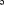 ocular prosthesis \o˘k′ya-lar pro˘s-thē′si˘s\: a maxillofacial prosthesis that artificially replaces an eye missing as a result of trauma, surgery, or congenital absence. The prosthesis does not replace missing eyelids or adjacent skin, mucosa or muscle—syn ARTIFICIAL EYE, GLASS EYE— comp INTERIM OCULAR PROSTHESISo·don·tal·gia \ō-do˘n′tăl-ja\ n: toothache; pain in a toothodontogenous pain \ō-do˘n-taj′a-nus pān\: deep somatic pain originating in the dental pulp and/or periodontal ligamento·don·to·graph \ō-do˘n′ta-grăf\ n: a device used to demonstrate irregularities occurring in the surface of tooth enamelo·don·to·plasty \ō-do˘n′ta-plăs-tē\: the reshaping of a portion of a toothol·i·go·don·tia \o˘l′i˘-gō-do˘n′cha\: the formation of less than a full complement of teeth; many such teeth are smaller than normalon·lay \o˘n′lā, ôn′-\: a restoration that restores one or more cusps and adjoining occlusal surfaces or the entire occlusal surface and is retained by mechanical or adhesive meansonlay graft \o˘n′lā, ôn- grăft\ (1998): augmentation of the height or width of the alveolar ridge with autologous bone or bone substitutes placed beneath the periosteumo·pac·i·ty \ō-păs′i˘-tē\ n (1611): the quality or state of a body that makes it impervious to lighto·paque \ō-pāk′\ adj (1641): the property of a material that absorbs and/or reflects all light and prevents any transmission of lightopaque dentin: modified body porcelain with increased opacity, used where fewer translucencies are required such as in the gingival area of a pontic or incisal mamelon to mimic existing anatomic features of adjacent natural teethopaque modifier: colored dental porcelain formulated to be selectively mixed with opaque porcelain to increase the saturation of the desired pigmentopaque porcelain: the first porcelain layer applied in the metal-ceramic technique to the underlying metal framework to establish the bond between the porcelain and metal while simultaneously masking the dark color of the metallic oxide layer. Opaque porcelain provides the primary source of color for the completed restorationopen bite slang: see OPEN OCCLUSAL RELATIONSHIP; APERTOGNATHIAopen fracture \ō′pan frăk′chur\: any fracture in which there is an external wound leading to a break in the bone; called also compound fractureopen occlusal relationship \ō′pan a-klōō′zal, -sal ri˘-lā′shun-shi˘p′\: the lack of tooth contact in an occluding position—see ANTERIOR O.O.R., POSTERIOR O.O.R.opening movement \ō′pa-ni˘ng\ obs: movement of the mandible executed during jaw separation; movement executed during jaw separation (GPT-1)—see ENVELOPE OF MOTIONoral flora \ôr′al, ōr′- flôr′a, flōr′a\: the various bacterial and other microscopic forms of life inhabiting the oral cavityoral mechanism \ôr′al, ōr′- me˘k′a-ni˘z′um\: the functioning structures of the oral cavityoral orifice \ôr′al, ōr′- ôr′a-fi˘s, o˘r′-\: the longitudinal opening of the mouth between the lips that provides the entrance to the oral cavityoral mucosa \ôr′al, ōr′- myōō-kō′sa\: the lining of the oral cavityoral orthopedics \ôr′al, ōr′- ôr′tha-pē′di˘ks\ 1: a concept in dentistry concerned with postural relationships of the jaws, both normal and abnormal 2: analysis of the harmful effects of an improper relationship of the mandible and the maxillae on dental and other related structures 3: the diagnosis and correction of such relationships and the treatment and/or prevention of disturbances resulting therefromorbital prosthesis \ôr′bi˘-tăl pro˘s-thē′si˘s\: a maxillofacial prosthesis that artificially restores the eye, eyelids, and adjacent hard and soft tissuesorbiting condyle: see NONWORKING SIDE CONDYLEorgan of mastication \ôr′gan ŭv măs′ti˘-kā′shun\: the combination of all the structures involved in the reception, mastication, and deglutition of foodorganic occlusion: see ANTERIOR PROTECTED ARTICULATIONor·i·fice \ôr′a-fi˘s, ōr′-\ n (15c): an opening into a body cavityoronasal fistula \ôr′a-nā′zal fi˘s′cha-la\: a pathologic opening between the oral and nasal cavitiesoro·phar·ynx \ôr′a-făr′i˘ngks\ n (1887): the part of the pharynx lying between the soft palate and the upper edge of the epiglottis—called also oral pharynx, pars oralis pharyngis, pharyngo oral cavity, and vestibule of the pharynxorthodontic band \ôr′tha-do˘n′ti˘k\: a metal orthodontic device that holds a bracket or tube and encircles a toothorthognathic surgery: surgical repositioning of all or parts of the maxillae or mandibleor·tho·gnath·ous \o˘r′tho˘g-năth′i˘k\ adj: pertaining to or characterized by minimal protrusion of the mandible or minimal prognathismorthopedic craniofacial prosthesis \ôr-tha-pē′di˘k\ (1998): a dynamic orthopedic maxillofacial prosthesis used to maintain or position the craniofacial osseous segments that are malaligned due to trauma or craniofacial anomalies.orthotic device \ôr-tho˘′ti˘k di˘-vīs′\: a device designed to brace, activate, or supplement a weakened limb or functionos·seo·in·te·gra·tion n [P.I. Branemark, ca. 1982]: see OSSEOUS INTEGRATIONos·se·ous \o˘s′ē-as\ adj (1707): bonyosseous integration \o˘s′ē-as i˘n′ti˘-grā′shun\ (1993) 1: the apparent direct attachment or connection of osseous tissue to an inert, alloplastic material without intervening connective tissue 2: the process and resultant apparent direct connection of an exogenous materials' surface and the host bone tissues, without intervening fibrous connective tissue present 3: the interface between alloplastic materials and boneos·si·fi·ca·tion \o˘s′a-fi˘-kā′shun\ n (1697) 1: the natural process of bone formation; the hardening into a bony substance 2: a mass of ossified tissueos·te·i·tis \o˘s′tē-ī′ti˘s\ n (ca. 1839): inflammation of boneos·te·o·ar·thri·tis \o˘s′tē-ō-är-thrī′ti˘s\ n (1878): chronic degeneration and destruction of the articular cartilage and/or fibrous connective tissue linings of the joint components and disks, leading to bony spurs, pain, stiffness, limitation of movement, and changes in bone morphology. Advanced conditions may involve erosions and disk degeneration with crepitus—syn DEGENERATIVE JOINT DISEASEos·te·o·gen·e·sis \o˘s′tē-ō-je˘n′i˘-si˘s\ n: development of bone; formation of boneos·te·o·in·duc·tion \o˘s′tē-ō-i˘n-dŭk′shun\ n: the capability of chemicals, procedures, etc., to induce bone formation through the differentiation and recruitment of osteoblastsos·te·o·in·te·gra·tion n: see OSSEOUS INTEGRATIONos·te·o·tome \o˘s′tē-ō-tōm\ n: a chisel for use in cutting boneos·tec·to·my \o˘s-te˘k′tō-mē\ n: the excision of bone or a portion of a bone, usually by means of a saw or chisel, for the removal of a sequestrum, the correction of a deformity, or any other purposeos·te·ot·o·my \o˘s′tē-o˘t′a-mē\ n: the surgical cutting of a bone; frequently used to also describe smoothing, leveling, or altering external contours of the bone- see ALVEOLECTOMY; ALVEOPLASTYos·teo·po·ro·sis \o˘s′tē-ō-pa-rō′si˘s\ n, pl -ro·ses (1846): a medical condition characterized by a decrease in bone mass with diminished density and concurrent enlargement of bone spaces, which produces porosity and fragility—osteoporotic adjoutline form: the shape of the area of a tooth preparation that is included within the cavosurface marginsovate pontic: a pontic that is shaped on its tissue surface like an egg in two dimensions, typically partially submerged in a surgically-prepared soft-tissue depression to enhance the illusion that a natural tooth is emerging from the gingival tissuesoven soldering: any soldering procedure using heat from a furnace to melt and refuse the solder as opposed to using a gas-air or gas-oxygen torch as the heat sourceo·ver·bite \ō′var-bīt′\ n, slang: see VERTICAL OVERLAPo·ver·clo·sure \ō′var-klō′zhar\ n: an occluding vertical dimension at a reduced interarch distance; an occluding vertical dimension that results in excessive interocclusal distance when the mandible is in the rest position; it results in a reduced interridge distance when the teeth are in contacto·ver·den·ture \ō′var-de˘n′chur\ n: any removable dental prosthesis that covers and rests on one or more remaining natural teeth, the roots of natural teeth, and/or dental implants; a dental prosthesis that covers and is partially supported by natural teeth, natural tooth roots, and/or dental implants ___ called also overlay denture, overlay prosthesis, superimposed prosthesiso·ver·glaze \ō′var-glāz\ adj (1879): the production of a glazed surface by the addition of a fluxed glass that usually vitrifies at a lower temperatureo·ver·hang \ō′var-hăng\ n (1864): excess restorative material projecting beyond a cavity or preparation margino·ver·jet n, obs: see HORIZONTAL OVERLAPo·ver·jut n, obs: see HORIZONTAL OVERLAPo·ver·lap n, obs (1726): see HORIZONTAL OVERLAP, VERTICAL OVERLAPoverlay denture: see OVERDENTUREoverlay prosthesis: see OVERDENTUREBack to Article OutlineP pack \păk\ vt (14c) l: to make into a compact form 2: to completely fill 3: to crowd together 4: to compress—pack·a·bil·i·ty \păk′a-bi˘l′i˘-tē\ n—pack·able \păk′a-bal\ adjpack \păk\ n: any material used to protect tissue, fill space or prevent hemorrhagepacking \păk′i˘ng\ vt: the act of filling a mold—see DENTURE P.pain \pān\ n (13c): a subjective unpleasant sensory and emotional experience associated with actual or potential tissue damage or described in terms of such damage—see ACUTE P., CHRONIC P., HETEROTOPIC P., MASTICATORY P., MUSCULOSKELETAL P., MYOGENOUS P., NEUROGENOUS P., ODONTOGENOUS P., PRIMARY P., PROJECTED P., SECONDARY P., VASCULAR P., VISCERAL P.palatal augmentation prosthesis \păl′a-tal ôg′me˘n-tā′shun pro˘s-thē′sıs\: a removable maxillofacial prosthesis which alters the hard and/or soft palate's topographical form adjacent to the tongue. It allows reshaping of the hard palate to improve tongue/palate contact during speech and swallowing due to impaired tongue mobility as a result of surgery, trauma, or neurological/motor deficitspalatal bar: see PALATAL BAR CONNECTORpalatal bar connector \păl′a-tal bär ka-ne˘k′tōr\: a major connector of a removable dental prosthesis that crosses the palate and is characterized by being relatively narrow anterior and posteriorlypalatal cleft \păl′a-tal kle˘ft\ 1: an opening in the roof of the mouth and/or in the functional soft palate. A deformity of the palate from improper union of the maxillary process with the median nasal process during the second month of intrauterine development 2: a cleft in the palate between the two palatal processes. If both the hard and soft palate are involved, it is termed uranostaphyloschisis; if only the soft palate is divided, it is termed uranoschisis—see CLEFT PALATE, COMPLETE CLEFT PALATE, OCCULT CLEFT PALATEpalatal drop prosthesis: see PALATAL AUGMENTATION PROSTHESISpalatal expansion \păl′a-tal i˘k-spăn′shun\: the lateral movement of the maxillae to increase palatal widthpalatal incompetence \păl′a-tal i˘n-ko˘m′pi˘-tans\: the inability of an anatomically intact soft palate to effect a functional palatopharyngeal closurepalatal insufficiency \păl′a-tal i˘n′sa-fi˘sh′an-sē\: an anatomical inadequacy of the soft palate in which the palatopharyngeal sphincter is incompletepalatal lift prosthesis: a maxillofacial prosthesis which elevates the soft palate superiorly and aids in restoration of soft palate functions which may be lost due to an acquired, congenital or developmental defect. A definitive palatal lift is usually made for patients whose experience with a diagnostic palatal lift has been successful, especially if surgical alterations are deemed unwarranted. An interim palatal life prosthesis is usually made as a diagnostic aid to assess the level of possible improvement in speech intelligibility. Some clinicians believe use of a palatal lift may stimulate an otherwise flaccid soft palate to increase functional activity, subsequently lessening its need.palatal lift prosthesis modification \păl′a-tal li˘ft pro˘s-thē′si˘s\: alterations in the adaptation, contour, form, or function of an existing palatal lift necessitated due to tissue impingement, lack of function, poor clasp adaptation, or the likepalatal plate \păl′a-tal plāt\: a major connector of a removable dental prosthesis that covers a significant portion of the palatal surfacepalatal seal: see POSTPALATAL SEALpalatal stent: see SURGICAL STENTpalatal strap \păl′a-tal străp\ slang: a maxillary major connector of a removable dental prosthesis having an anterior/posterior dimension of 13 to 20 mm that directly or obliquely traverses the palate and is generally located in the area of the second premolar and first molarpalatal vault \păl′a-tal volt\ 1: the deepest and most superior part of the palate 2: the curvature of the palatepal·ate \păl′i˘t\ n (14c): see HARD P., SOFT P.pal·a·to·gram \pă-li˘t′a-grăm\ n: a graphic representation of the area of the palate contacted by the tongue during a specified activity, usually speechpalatopharyngeal closure \pă-li˘t′a-fa-ri˘n′jē-al, -jal, -făr′i˘n-jē′al klō′zhur\: a sphincteric action sealing the oral cavity from the nasal cavity during swallowing and phonation by the synchronous movement of the middle third of the soft palate in a superior and posterior direction, the lateral pharyngeal wall medially, and the posterior walls of the pharynx anteriorly—syn VELOPHARYNGEAL CLOSUREpalatopharyngeal inadequacy \pă-li˘t′a-fa-ri˘n′jē-al, -jal, -făr′i˘n-jē′al i˘n-ăd′i˘-kwa-sē\: a condition where there is lack of effective closure between the soft palate and one or more of the pharyngeal walls during swallowing or speech sounds that require high intraoral pressure. Nasal reflux escape of air during speech or hypernasality may result. This lack of closure may be due to palatopharyngeal incompetence, insufficiency or from lack of movement of the pharyngeal walls—see PALATOPHARYNGEAL INCOMPETENCE, PALATOPHARYNGEAL INSUFFICIENCYpalatopharyngeal incompetence \pă-li˘t′a-fa-ri˘n′jē′al i˘n-ko˘m′pi˘-tans\: the inability of an anatomically intact soft palate to contribute to a functional palatopharyngeal closure usually due to disease or trauma of a neurogenic or muscular nature—see PALATOPHARYNGEAL INADEQUACY, PALATOPHARYNGEAL INSUFFICIENCYpalatopharyngeal insufficiency \pă-li˘t′a-fa-ri˘n′jē′al i˘n′sa-fi˘sh′an-sē\: an acquired or congenital anatomic defect of the soft palate that makes the palatopharyngeal sphincter incomplete—see PALATOPHARYNGEAL INADEQUACY, PALATOPHARNYGEAL INCOMPETENCEpalatopharyngeal sphincter \pă-li˘t′a-fa-ri˘n′-jē′al sfi˘ngk′tar\: the functional sphincter that separates the nasopharynx and oropharynx during swallowing and phonation, formed by the posterior and superior movement of the middle third of the soft palate, the anterior movement of the posterior pharyngeal wall, and the medial movement of the lateral pharyngeal walls—see PALATOPHARYNGEAL CLOSURE—syn VELOPHARYNGEAL SPHINCTERpalatorrhaphy: surgical repair of a cleft palatepal·lia·tive \păl′ē-ā′ti˘v\ adj (1543): affording relief but not a curepal·pate \păl′pāt′\ vt pal·pat·ed \păl-pā′ti˘d\; pal·pat·ing \păl-pā′ti˘ng\ (1849): to examine by touch—pal·pa·tion npanoramic radiograph \păn′a-răm′i˘k rā′dē-ō-grăf′\: a tomogram of the maxilla and mandible taken with a specialized machine designed to present a panoramic view of the full circumferential lengths of the maxilla and mandible on a single film—called also orthopantographpanoramic radiography \păn′a-răm′i˘k rā′dē-o˘g′ra-fē\: a method of radiography by which a continuous radiograph of the maxillary and/or mandibular dental arches and their associated structures may be obtainedPanorex adj—trademark (1966): see PANORAMIC RADIOGRAPHpan·to·gram n: see PANTOGRAPHIC TRACINGpan·to·graph \păn′ta-gräf′\ n (1723) 1: an instrument used for copying a planar figure to any desired scale 2: in dentistry, an instrument used to graphically record in, one or more planes, paths of mandibular movement and to provide information for the programming of an articulatorpantographic tracing \păn′ta-gräf′i˘k trā′si˘ng\: a graphic record of mandibular movement usually recorded in the horizontal, sagittal and frontal planes as registered by styli on the recording tables of a pantograph or by means of electronic sensorspa·pil·la \pa-pi˘l′a\ n, pl pa·pi·llae \-pi˘l′ē\ (1713): any small, nipple-shaped elevation—see INCISIVE P., INTERDENTAL P.para·func·tion \păr′a-fŭngk′shun\ adj: disordered or perverted functionpar·al·lax \păr′a-lăks′\ n: a difference in the perceived location of an object when observed from two different points not on a straight line with the objectparallel attachment: see PRECISION ATTACHMENTpar·al·lel·o·me·ter \păr′a-le˘-lo˘m′i˘-tar\ n 1: an instrument used for determining the exact parallel relationships of lines, structures, and surfaces in dental casts and prostheses 2: an apparatus used for making one object parallel with another object, as in paralleling attachments and abutments for fixed dental prostheses or precision attachments for removable dental prosthesespa·ral·y·sis \pă-răl′i˘-si˘s\ n (1525): loss or impairment of motor function as the result of a trauma or pathosisparesthesia \păr′i˘s-thē′zha\ n: lacking normal sensation, such as tingling or burning; morbid or perverted sensation; abnormal sensationpartial coverage restoration:—see PARTIAL VENEER CROWNpartial denture \pär′shal de˘n′chur\: a removable dental prosthesis or a fixed dental prosthesis that restores one or more but not all of the natural teeth and/or associated parts and may be supported in part or whole by natural teeth, dental implant supported crowns, dental implant abutment(s), or other fixed dental prostheses and/or the oral mucosa; usage: a partial denture can be described as a fixed dental prosthesis or removable dental prosthesis based on the patient's capability to remove or not remove the prosthesis. If the prosthesis is a fixed dental prosthesis that can only be removed by a clinician, i.e., a fixed dental prosthesis (FDP) supported by dental implants that has been retained by means of a mechanical system [i.e., screw(s)], this prosthesis is also termed a fixed dental prosthesis. Adjectives (modifiers) may be added to the clinical description of the dental prosthesis, if needed, to designate the means of mechanical retention, i.e., a screw retained fixed dental prosthesis. Any such prosthesis luted to dental implants (in the same manner as luting a fixed dental prosthesis to natural teeth) needs no additional designation as to its means of retention—see BILATERAL DISTAL EXTENSION REMOVABLE D.P., FIXED D.P., REMOVABLE D.P., UNILATERAL REMOVABLE D.P., PROSTHESISpartial denture construction \pär′shal de˘n′chur kon-strŭk′shun\ obs: the science and techniques of designing and constructing partial dentures (GPT-4)partial denture impression \pär′shal de˘n′chur i˘m-pre˘sh′an\ coll: a negative likeness of a part or all of a partially edentulous arch Editorial note: the impression is made of the denture bearing areas, teeth, implant abutments etc, not of the removable dental prosthesispartial denture rest \pär′shal de˘n′chur re˘st\: a rigid extension of a fixed or removable dental prosthesis that prevents movement toward the mucosa and transmits functional forces to the teeth or dental implantpartial denture retention \pär′shal de˘n′chur ri˘-te˘n′shun\: the ability of a removable dental prosthesis to resist movement away from its foundation area and/or abutmentspartial dislocation \pär′shal di˘s′lō-kā′shun\: displacement of the articular disk resulting in a seriously impaired disk-condyle complex functionpartial veneer crown \pär′shal va-nîr′ kroun\: a restoration that restores all but one coronal surface of a tooth or dental implant abutment, usually not covering the facial surfacepartitive color mixing \pär′ti˘-ti˘v\: color mixing in which both additive and subtractive principles are involved. The eye interprets tiny dots of subtractive color too small to be individually resolved at the viewing distance. The resultant color will be the average of the colors usedPassavant's pad: see PASSAVANT'S RIDGEPassavant's ridge [Philip Gustav Passavant, German surgeon, 1815-1893]: eponym for a prominence on the posterior wall of the nasal pharynx formed by contraction of the superior constrictor muscle of the pharynx during swallowing. Contraction occurs at the level of the plane of the hard palate—called also Passavant's bar, Passavant's cushion, Passavant's pad, and Passavant's ridgePassavant PG. Uber die Verschliesung des Schlunmdes beim Sprechen, (Virchows) Arch Path Anat (Berlin) Virchows 1869;1-31.pas·si·vate \păs′i˘-vāt\ vt -at·ed; -at·ing (1913) 1: to render inactive or less reactive 2: to protect against contamination by coating or surface treatingpas·si·va·tion \păs′i˘-vā′shun\ n: a process whereby metals and alloys are made more corrosion resistant through surface treatment. This process produces a thin and stable inert oxide layer on the external surfaces—called also passive corrosion conditioningpas·sive \păs′i˘v\ adj (14c) 1: not active or in operation; inert; latent 2: resistant to corrosion 3: existing or occurring without being active, direct, or openpas·si·vi·ty \pă-si˘v′i˘-tē\ n (14c): the quality or condition of inactivity or rest assumed by the teeth, tissues, and denture when a removable dental prosthesis is in place but not under masticatory pressurepat·ent \păt′nt\ adj (14c): open or unobstructed path of dislodgment: the specific direction in which a removable dental prosthesis may be dislodgedpath of insertion: see PATH OF PLACEMENTpath of placement \păth, path ŭv plās′mant\: the specific direction in which a prosthesis is placed on the abutment teeth or dental implant(s)path of withdrawal:—see PATH OF PLACEMENTpathogenic occlusion \păth′a-je˘n′i˘k\: an occlusal relationship capable of producing pathologic changes in the stomatognathic systempat·tern \păt′urn\ n (14c): a form that is used to make a mold; a model for making a mold—see OCCLUSAL P.pa·trix \pa-tri˘ks\ n, pl pa·trices 1: a pattern or die used in type founding to form a matrix 2: the extension of a dental attachment system that fits into the matrixpawl \pôl\ n (1626): a pivotal tongue or bolt on one part of a machine that is adapted to fall into notches or spaces on another part so as to permit motion in only one direction, i.e., a ratchet wheelpear-shaped area: see PEAR-SHAPED PADpear-shaped pad \pâr-shāpd păd\: the most distal extension of attached keratinized mucosa overlying the mandibular ridge crest formed by the scarring pattern after extraction of the most posterior molar. It should be differentiated from the retromolar areapediatric speech aid prosthesis \pē′dē-ăt′rık spēch ād pro˘s-thē′sıs\: a temporary or interim maxillofacial prosthesis used to close a defect in the hard and/or soft palate of an infant or child. It may replace tissue lost due to developmental or surgical alterations. It is necessary for the production of intelligible speech. Normal lateral growth of the palatal bones necessitates replacement of this prosthesis occasionally. Intermittent revisions of the obturator section can assist in maintenance of palatal pharyngeal closure (termed a speech aid prosthesis modification). Frequently, such prostheses are not fabricated before the deciduous dentition is fully erupted since clasp retention is often essential—syn BULB, CLEFT PALATE APPLIANCE, NASOPHARYNGEAL OBTURATOR, OBTURATOR, PROSTHETIC SPEECH AID, SPEECH APPLIANCE, SPEECH BULBpedicle graft: a skin flap sustained by a blood-carrying stem from the donor site during transfer; in periodontal surgery, a flap used to increase the width of attached gingiva, or to cover a root surface, by moving the attached gingiva, which remains joined at one side, to an adjacent position and then suturing the free endpeg lateral \pe˘g lăt′ar-al\: an undersized, tapered maxillary lateral incisorpellucid \pa-lōō′si˘d\ adj: admitting maximum pedage of light without diffusion or distortion; reflecting light evenly from all surfacespen·ny·weight n: a unit of mass in the Troy system used to measure precious metals and equivalent to 1.555 grams. Defined also as 24 grains in the p. and 12 p. in the Troy Oz. Abbr: dwt (from Latin denarius, a small silver coin). The abbreviation pwt is also sometimes seen in publicationsperceived color \par-sēvd′ kŭl′ar\: attribute of visual perception that can be described by color names: white, gray, black, yellow, orange, brown, red, green, blue, purple, etc., or by a combination of namesper·cus·sion \pur-kŭsh′an\ n (1544) 1: the act of striking a part with sharp blows as an aid in diagnosing the condition of the underlying parts by means of the sound obtained 2: in dentistry, striking a part with short, sharp blows as a diagnostic aid in evaluation of a tooth or dental implant by the sound obtainedper·i·ap·i·cal \pe˘r′i˘-ăp′i˘-kal, ā′pi˘-\ adj: relating to tissues surrounding the apex of a tooth, including the alveolar bone and periodontal ligamentperi-implantitis \pe˘r′i˘-i˘m-plăn-tī′ti˘s\ substand: a term used to describe inflammation around a dental implant, usually the dental implant abutment Editorial note: peri-implantitis is a misnomer since the peri-implant mucosa, not the dental implant and/or dental implant abutment, is the inflamed entity. Suggested terminology may include acute or chronic gingivitis..perikymata: small transverse ridges on the surface of the enamel of permanent teeth that represent overlapping prism groups within the enamelperi·mo·lysis \pe˘r′i˘-mo˘l′i˘-si˘s\ (1998): acidic erosion of the teeth due to chronic gastric regurgitation.House RC et al., Perimolysis: Unveiling the Surreptitious Vomiter, Oral Surg Oral Med Oral Path 1981 Feb 51(2): 152-155.per·i·o·don·tal \pe˘r′ē-ō-do˘n′tl\ adj: pertaining to or occurring around a toothper·io·don·tom·e·try \pe˘r′ē-ō-do˘n′to˘m′i˘-trē\ n: the measurement of tooth mobilityperiosteum \pe˘r′ē-o˘s′tē-am\ n, pl –tea (1597): the membrane of connective tissue that closely invests all bones except at articular surfacesper·i·ra·dic·u·lar \pe˘r′i˘-răd′i˘-kyōō-lar\ adj: around or surrounding a tooth rootperipheral seal: see BORDER SEALpe·riph·er·y n, pl -eries (1571): see DENTURE BORDERpermanent dentition \pûr′ma-nant de˘n-ti˘sh′an\: the teeth that erupt after the primary dentition that do not shed under normal conditionsphantasmagoria \fan-taz-muh-GOR-ee-us\ n: 1: an exhibition or display of optical effect and illusions 2a: a constantly shifting complex succession of things seen or imagined, 2b. a scene that constantly changes 3. a bizarre or fantastic combination, collection or assemblagepharyngeal flap \fa-ri˘n′jē-al, -jal, făr′i˘n-jē′al\: tissue elevated from the posterior pharyngeal wall and inserted into the soft palate to correct palatopharyngeal inadequacypharyngeal speech aid prosthesis: see DEFINITIVE OBTURATOR, INTERIM OBTURATOR, SURGICAL OBTURATORpharyngeal walls \fa-ri˘n′jē-al, -jal, făr′i˘n-jē-ăl\: posterior and lateral walls of the naso- and oropharynxphar·ynx \făr′ingks\ n, pl phar·yn·ges \fa-ri˘n′je˘z\ (ca. 1693): a funnel-shaped tube of muscle tissue between the mouth, nares, and the esophagus, which is the common pathway for food and air. The nasopharynx is above the level of the soft palate. The oropharynx lies between the upper edge of the epiglottis and the soft palate, whereas the laryngopharynx lies below the upper edge of the epiglottis and the openings into the esophagus and larynxphosphate-bonded investment: any casting investment with a binder formed from magnesium oxide and mono-ammonium phosphate. The resulting colloidal multi molecular (NH4MgPO4·6H2O)n coagulates around MgO and fillers. This is combined with silica in the form of quartz, cristobalite or both in a concentration of about 80%. Upon heating the binder undergoes several changes believed to be responsible for increased strength at higher temperatures. These investments exhibit considerable thermal expansion and can be used when casting higher fusing metal-ceramic alloys and partial denture frameworksphos·phor·es·cence \fo˘s′fa-re˘s′ans\ n (1796): a form of photoluminescence based on the properties of certain molecules to absorb energy (either near ultra violet or visible), and emit it in the form of visible radiation at a higher wavelength. Distinguished from fluorescence in that light continues to be emitted for some time after the exciting energy has ceased—see FLUORESCENCE, LUMINANCEpho·to·ac·tive \fō′tō-ăk′ti˘v\ adj: reacting chemically to visible light or ultraviolet radiation—pho·to·ac·ti·va·tionpho·tom·et·er \fō-to˘m′i˘-ter\ n (1884): an instrument for the measurement of emitted, reflected, or transmitted light. For the measurement of luminous intensity, a visual receptor element (the eye) may be used in the measuring device or a physical receptor element may be used that can be related to the calculated response of a standard observer—see PHYSICAL P., VISUAL P.pho·ton \fō′to˘n\ n (ca. 1922): a massless particle, the quantum of the electromagnetic field, carrying energy, momentum, and angular momentum—called also light quantumphotopic vision \fō-to˘p′i˘k vi˘zh′an\: vision as it occurs under illumination sufficient to permit the full discrimination of colors. It is the function of the retinal cones and is not dependent on the retinal rods— called also daylight vision as contrasted with twilight or scotopic visionphotoreceptor process \fō′tō-ri˘-se˘p′tar pro˘s′e˘s′, prō′se˘s′\: that specific process that is set in motion in a visual sensory end organ or other photic receptor by the incidence of its adequate stimulus, i.e., lightphysical elasticity of muscle \fi˘z′i˘-kal i˘-lă-sti˘s′i˘-tē, ē′lă- ŭv mŭs′al\ obs: the physical quality of muscle of being elastic; that is, yielding to active or passive physical stretch (GPT-4)physical photometer \fi˘z′i˘-kal fō-to˘m′i˘-ter\: a photometer in which the measurement is made by some physical or chemical effect instead of by visual methodsphysiologically balanced occlusion \fi˘z′ē-a-lo˘j′i˘-ka-lē băl′ansd a-klōō′zhun\ obs: a balanced occlusion that is in harmony with the temporomandibular joints and the neuromuscular system (GPT-4)physiologic elasticity of muscle \fi˘z′ē-a-lo˘j′i˘k i˘-lă-sti˘s′i˘-tē ŭv mŭs′al\ obs: the unique biologic quality of muscle of being capable of change and of resuming its size under neuromuscular control (GPT-4)physiologic occlusion \fi˘z′ē-a-lo˘j′ik a-klōō′zhun\ obs: occlusion in harmony with the functions of the masticatory system (GPT-4)physiologic rest position \fi˘z′ē-a-lo˘j′i˘k re˘st pa-zi˘sh′un\ 1: the mandibular position assumed when the head is in an upright position and the involved muscles, particularly the elevator and depressor groups, are in equilibrium in tonic contraction, and the condyles are in a neutral, unstrained position (GPT-1) 2: the position assumed by the mandible when the attached muscles are in a state of tonic equilibrium. The position is usually noted when the head is held upright (GPT-1) 3: the postural position of the mandible when an individual is resting comfortably in an upright position and the associated muscles are in a state of minimal contractual activity — comp OCCLUSAL VERTICAL DIMENSION, REST VERTICAL DIMENSIONphysiologic \fi˘z′ē-a-lo˘j′i˘k\ or physiological \fi˘z′ē-a-lo˘j′i˘-kal\ adj (1814) 1: characteristic of or conforming to the innate function of a tissue or organ 2: pertaining to organic processes or to functions in an organism or in any of its parts 3: the opposite of pathologic1pick·le \pi˘k′al\ n (15c): a solution or bath for preserving or cleaning; any of various baths used in cleaning or processing2pick·le \pi˘k′al\ vt pick·led \pi˘k′ald\ pick·ling \pi˘k′li˘ng\ (1552): to treat, preserve, or clean in or with an agentpier \pîr\ n: an intermediate abutment for a fixed dental prosthesispier abutment: see INTERMEDIATE ABUTMENTpig·ment \pi˘g′mant\ n (14c): finely ground, natural or synthetic, inorganic or organic, insoluble dispersed particles (powder), which, when dispersed in a liquid vehicle, may provide, in addition to color, many other essential properties such as opacity, hardness, durability, and corrosion resistance. The term is used to include an extender, white or color pigments. The distinction between powders that are pigments and those that are dyes is generally considered on the basis of solubility—pigments being insoluble and dispersed in the material, dyes being soluble or in solution as usedpin \pi˘n\ n (bef. 12c): a small cylindrical piece of metal—see ANTERIOR GUIDE P., CEMENTED P., FRICTION RETAINED P., SELF-THREADING P., STEINMANN'S P.pin·hole n: a tooth preparation feature used to provide retention and resistance to displacement. Typically a 2-3 mm hole is prepared in the dentinpinledge \pi˘n′le˘j\ (1998): a partial veneer retainer preparation incorporating pins holes to provide retentionpin-retained cast metal core: a cemented cast foundation restoration for an extensively damaged vital tooth retained by cast tapered pins that are integral with the core. An extracoronal restoration is subsequently placed over the corepin-retained restoration: a restoration for an extensively damaged vital tooth that in part relies on threaded or cemented pins placed in the dentin for its retention and resistance formpivoting condyle: see WORKING SIDE CONDYLEplace·ment \plās′mant\ v: the process of directing a prosthesis to a desired location; the introduction of prosthesis into a patient's mouth—substand DELIVERY, INSERTION—called also denture placement, prosthesis placementplane \plān\ n (1570): a flat surface defined by three points—see AXIS ORBITAL P., CAMPER'S P., CORONAL P., CUSP P., FRANKFORT HORIZONTAL P., FRONTAL P., HORIZONTAL P., INCLINED P., MANDIBULAR P., MEDIAN P., OCCLUSAL P.,SAGITTALP.plane motion \plān mō′shun\ 1: motion that is a combination of rotation and translation in a given plane. The motion is described by instantaneous centers of rotation. When the center of rotation is fixed, the body is rotating 2: the combined motions of translation and rotation of a rigid body within a given planeplane of occlusion: see OCCLUSAL PLANEplane of reference \plān ŭv re˘f′ar-ans\: any plane with defined landmarks from which measurements can be made—see HORIZONTAL PLANE OF REFERENCEplas·ter \plăs′tar\ n: a paste-like composition (usually of water, lime, and sand) that hardens on drying and is used for coating walls, ceilings, and partitions—slang: in dentistry, a colloquial term applied to dental plaster of parisplaster of paris \plăs′tar ŭv păr′i˘s\ (15c): a white, powdery, slightly hydrated calcium sulfate made by calcination of gypsum, used for making casts and molds when combined with water to form a quick-setting pasteplaster wash \plăs′tar wo˘sh, wôsh\ obs: a thin mix of plaster used to improve the accuracy of a preliminary impression (GPT-4)1plas·tic \plăs′ti˘k\ adj (1632) 1: capable of being shaped or formed 2: pertaining to the alteration or reformation of living tissues2plas·tic \plăs′ti˘k\ n (ca. 1909): any of numerous organic synthetic or processed materials that generally are thermoplastic or thermosetting polymers, usually of high molecular weight. They can be cast, extruded, molded, drawn, or laminated into films, filaments, and objectsplastic base \plăs′ti˘k bās\ obs: a denture or record base made of a plastic material (GPT-4)plate n, slang: see PROSTHESISplatinum foil \plăt′n-um foil\: a precious-metal foil with a high fusing point that makes it suitable as a matrix for various soldering procedures as well as to provide an internal form for porcelain restorations during their fabricationPleasure curve [Max Pleasure, 1903-1965]: eponym for a curve of occlusion which, when viewed in the frontal plane, conforms to a line that is convex in the cephalic direction, except when viewed through the molar regionplunger cusp \plŭn′jer kŭsp\: a cusp that tends to force food into interproximal areaspo·gon·ion \pa-gōn′yun\ n: the most anterior point on the mandiblepoint A \point Ā\: a bony landmark representing the deepest point of the premaxillary concavity between the anterior nasal spine and prosthion as viewed on a lateral cephalometric radiographpoint angle \point ăng′gal\: in the development of a cavity preparation, that place of convergence of three planes or surfaces—comp LINE ANGLEpoint B: see SUPRAMENTALE1pol·ish \po˘l′i˘sh\ vb (14c): to make smooth and glossy, usually by friction; giving luster; the act or process of making a denture or casting smooth and glossy2pol·ish \po˘l′i˘sh\ n (1704): a smooth, glossy surface; having lusterpolished denture surface \po˘l′i˘sht de˘n′chur sûr′fas\ obs: that portion of the surface of a denture that extends in an occlusal direction from the border of the denture and includes the palatal surfaces. It is that part of the denture base that is usually polished, and it includes the buccal and lingual surfaces of the teeth (GPT-4)polished layer: see BEILBY LAYERpol·ish·ing \po˘l′i˘sh-i˘ng\ v, obs 1: to make smooth and glossy, usually by friction; to give luster to (GPT-1) 2: obs: the act or process of making a denture or casting smooth and glossy (GPT-1)polishing agents \po˘l′i˘sh-i˘ng ā′jants\: any material used to impart luster to a surfacepolycarboxylate cement: —see ZINC POLYCARBOXYLATE CEMENTpoly·eth·er \po˘l′ē-ē′thar\ adj: an elastomeric impression material of ethylene oxide and tetra-hydrofluro copolymers that polymerizes under the influence of an aromatic esterpoly·mer \po˘l′a-mar\ n (1866): a chemical compound consisting of large organic molecules built by repetition of smaller monomeric unitspolymerization \pa-li˘′ar-ī-zā′shun\ n (1872): the forming of a compound by the joining together of molecules of small molecular weights into a compound of large molecular weightpol·ym·er·ize \po˘l′a-ma-rīz′, pa-li˘m′a-\ vb: to effect a chemical reaction by joining together individual molecules to form large molecules made up of many repeated unitspoly(methyl methacrylate): a stable, hard transparent resin of marked clarity with a Knoop hardness number ranging from 18-20, a tensile strength of approximately 60 MPa, a density of 1.19 and a modulus of elasticity of approximately 2.4 GPapoly·som·nog·raph·y \po˘l′i˘-so˘m-o˘g′ră-fē\ n: the all-night recording of a variety of physiologic parameters (e g., brain waves, eye movements, muscle tonus, respiration, heart rate) as an aid in the diagnosis of sleep related disorderspoly·sul·fide \po˘l′ē-sŭl′fīd\ n (1849): an elastomeric impression material of polysulfide polymer (mercaptan) that cross-links under the influence of oxidizing agents such as lead peroxidepoly(vinyl siloxane) \po˘l′ē-vī′nal sī-lo˘ks′ān′\ n: an addition reaction silicone elastomeric impression material of silicone polymers having terminal vinyl groups that cross-link with silanes on activation by a platinum or palladium salt catalyst.pon·tic \po˘n′ti˘k\ n: an artificial tooth on a fixed dental prosthesis that replaces a missing natural tooth, restores its function, and usually fills the space previously occupied by the clinical crownpor·cel·ain \pôr′sa-li˘n, pōr′-\ n (known in Europe, ca. 1540): a ceramic material formed of infusible elements joined by lower fusing materials. Most dental porcelains are glasses and are used in the fabrication of teeth for dentures, pontics and facings, metal ceramic restorations including fixed dental prostheses, as well as all-ceramic restorations such as crowns, laminate veneers, inlays, onlays, and other restorationsporcelain fused to metal restoration: see METAL CERAMIC RESTORATIONporcelain jacket crown:—see ALL-CERAMIC RESTORATIONporcelain labial margin \pôr′sa-li˘n, pōr′- lā′bē-al mär′ji˘n\: the extension of ceramic material to the finish line of the preparation without visible metal substructure in the marginal area—syn PORCELAIN BUTT MARGINporcelain laminate veneer: a thin bonded ceramic restoration that restores the facial surface and part of the proximal surfaces of teeth requiring esthetic restorationporcelain release agent: any coating to facilitate separation of unfired porcelain from a dieporcelain wax technique: application of a mixture of body porcelain and wax (approximately 6:1 ratio by weight) to the die to achieve optimal adaptation of a porcelain labial margin of a metal-ceramic restorationpo·ros·i·ty \pa-ro˘s′i˘-tē, pô-\ n, pl -ties (14c) 1: the presence of voids or pores within a structure 2: the state or quality of having minute pores, openings or interstices—see BACK PRESSURE P., OCCLUDED GAS P., SHRINK-SPOT P., SOLIDIFICATION P.positional record \pa-zi˘sh′a-nal re˘k′ard\: an intraoral or extraoral registration of a specified mandibular positionpost and core crown \pōst-kôr,kōr kroun\: a restoration in which the crown and cast post are one unitpost-ceramic solder: 1. a soldering procedure to join metal-ceramic restorations after final shaping and glazing of the ceramic veneer. Also used to join Type III or Type IV gold castings to metal-ceramic units. 2. an alloy formulated for post-ceramic solderingpost dam: see POSTPALATAL SEALpost dam area: see POSTPALATAL SEAL AREAposterior \po˘-stîr′ē-ar, pō-\ adj (1534) 1: situated behind or in back of; caudal 2: in human anatomy, dorsalposterior bite collapse: see POSTERIOR OVERCLOSUREposterior border jaw relation \po˘-stîr′ē-ar, pō- bôr′dar jô ri˘-lā′shun\ obs: the most posterior relation of the mandible to the maxillae at any specific vertical relation (GPT-4)posterior border movement \po˘-stîr′ē-ar, pō- bôr′dar mōōv′mant\: movements of the mandible along the posterior limit of the envelope of motionposterior border position \po˘-stîr′ē-ar, pō- bôr′dar pa-zi˘sh′an\: the most posterior position of the mandible at any specific vertical relationposterior determinants of mandibular movement \po˘-stîr′ē-ar, pō- di˘-tûr′ma-nant ŭv măn′di˘b-ū-lar mōōv′mant\: the temporomandibular articulations and associated structures—see DETERMINANTS OF MANDIBULAR MOVEMENTposterior determinants of occlusion: see DETERMINANTS OF MANDIBULAR MOVEMENTposterior open bite slang: see POSTERIOR OPEN OCCLUSAL RELATIONSHIPposterior open occlusal relationship \po˘-stîr′ē-ar ō′pan a-klōō′zal ri˘-lā′shun-shi˘p\: lack of posterior tooth contact in any occluding position of the anterior teethposterior opening movement \po˘-stîr′ē-ar ō′pa-ni˘ng mōōv′mant\ obs: the opening movement of the mandible about the terminal hinge axis (GPT-4)posterior overclosure \po˘-stîr′ē-ar ō′var-klō′zher\: the loss of occluding vertical dimension as a result of the loss or drifting of posterior teethposterior palatal seal: see POSTPALATAL SEALposterior palatal seal area: see POSTPALATAL SEAL AREAposterior reference points \po˘-sti˘r′ē-ar re˘f′ar-ans points\: two points, located one on each side of the face in the area of the transverse horizontal axis, which, together with an anterior reference point, establish the horizontal reference planeposterior tooth form \po˘-sti˘r′ē-ar tōōth form\: the distinguishing contours of the occlusal surfaces of posterior teethpostmenopausal atrophy \pōst-me˘n′a-pôz′al ăt′ra-fē\: atrophy of various tissues, such as oral mucosa, occurring after menopausepostpalatal seal \pōst-păl′a-tal sēl\: the seal area at the posterior border of a maxillary removable dental prosthesispostpalatal seal area \pōst-păl′a-tal sēl âr′ē-a\: the soft tissue area at or beyond the junction of the hard and soft palates on which pressure, within physiologic limits, can be applied by a complete RDP to aid in its retentionpostsurgical mandibular prosthesis: a maxillofacial prosthesis used to optimize intra/extraoral contours to improve speech and deglutition after mandibular or contiguous soft tissue surgery due to tumor ablation, or reconstruction of acquired or congenital defects, where mandibular continuity is maintained or reestablishedpostsurgical maxillary prosthesis: a maxillofacial prosthesis used to optimize maxillary contours to improve speech and deglutition after a maxillary resection due to a tumor or reconstruction of acquired or congenital defects of the maxilla, where there is no oral-antral or oral-nasal communicationpostsurgical prosthesis: see DEFINITIVE OBTURATOR, INTERIM OBTURATOR, POSTSURGICAL MANDIBULAR P., POSTSURGICAL MAXILLARY P.postural contraction \po˘s′chur-al kan-trăk′shun\: that minimal tonic muscle activity necessary to resist the forces of gravity and thus maintain posture; maintenance of muscle tension (usually isometric) sufficient to maintain posture, dependent on muscle tonepostural position \po˘s′chur-al pa-zi˘sh′an\: any mandibular relationship occurring during minimal muscle contractionpour hole \pôr, pōr hōl\ obs: an aperture in investment or any other mold material leading to the prosthesis space into which prosthetic material is poured (GPT-4)pre ceramic solder: 1. a soldering procedure joining framework components of a metal-ceramic prosthesis prior to application of the ceramic veneer 2. an alloy formulated for pre-ceramic solderingprecious metal \pre˘sh′as me˘t′l\: a metal containing primarily elements of the platinum group, gold, and silverprecious metal alloy \pre˘sh′as me˘t′l ăl′oi′, a-loi′\: an alloy predominantly composed of elements considered precious, i.e., gold, the six metals of the platinum group (platinum, osmium, iridium, palladium, ruthenium, and rhodium), and silverprecision attachment \pri˘-si˘zh′un a-tăch′mant\ : 1: a retainer consisting of a metal receptacle (matrix) and a closely fitting part (patrix); the matrix is usually contained within the normal or expanded contours of the crown on the abutment tooth/dental implant and the patrix is attached to a pontic or the removable dental prosthesis framework 2: an interlocking device, one component of which is fixed to an abutment or abutments, and the other is integrated into a removable dental prosthesis in order to stabilize and/or retain itprecision rest \pri˘-si˘zh′un re˘st\: a prefabricated, rigid metallic extension (patrix) in a fixed or removable dental prosthesis that fits intimately into the box-type rest seat or keyway (matrix) portion of a precision attachment in a restorationpreextraction cast: see DIAGNOSTIC CASTpreliminary cast \pri˘-li˘m′a-ne˘r′ē\: a cast formed from a preliminary impression for use in diagnosis or the fabrication of an impression traypreliminary impression \pri˘-li˘m′a-ne˘r′ē i˘m-pre˘sh′an\: a negative likeness made for the purpose of diagnosis, treatment planning, or the fabrication of a traypreload: the tension created in a screw, especially the fluked threadings, when tightened. An engineering term used in dentistry to describe the degree of tightness of a screw, usually in implant dentistry.premature contact: see DEFLECTIVE OCCLUSAL CONTACTpre·ma·tur·i·ty n: see DEFLECTIVE OCCLUSAL CONTACTpreoperative cast \prē-o˘p′ar-a-ti˘v, -o˘p′ra-, -o˘p′a-rā- kăst\: a positive likeness of a part or parts of the oral cavity for the purpose of diagnosis and treatment planning—see DIAGNOSTIC CASTpreoperative record \prē-o˘p′ar-a-ti˘v, -o˘p′ra-, -o˘p′a-rā- re˘k′ard\ obs: any record made for the purpose of study or treatment planning (GPT-4)preoperative wax-up: a dental diagnostic procedure in which planned restorations are developed in wax on a diagnostic cast to determine optimal clinical and laboratory procedures necessary to achieve the desired esthetics and function—called also diagnostic wax-up, preoperative waxingpreprosthetic surgery \prē-pro˘s-the˘t′i˘k sûr′ja-rē\: surgical procedures designed to facilitate fabrication of a prosthesis or to improve the prognosis of prosthodontic carepressure area \pre˘sh′ar\: a region of mucosa that is being subjected to excessive pressure from a dental prosthesispressure indicating paste \pre˘sh′ar i˘n′di˘-kā-ti˘ng pāst\: any substance applied to a dental prosthesis, which, when seated on a structure, demonstrates the adaptation of the prosthesis to the structure it opposespressure relief \pre˘sh′ar ri˘-lēf′\ obs: alteration of the denture-bearing surface of a denture to reduce force on the underlying tissues (GPT-4)pressure welding \pre˘sh′ar we˘l′di˘ng\: bonding of two metals together by sufficiently large force applied perpendicular to the surface. Such force must be of magnitude to produce permanent distortions that expose a film-free metal contactpretreatment records \prē-trēt′mant re˘k′ardz\: any records made for the purpose of diagnosis, recording of the patient history, or treatment planning in advance of therapyprimary colors \prī′me˘r′ē, -ma-rē kŭl′erz\: three basic colors used to make most other colors by mixture, either additive mixture of lights or subtractive mixture of colorantsprimary colors (additive) \prī′me˘r′ē, -ma-rē kŭl′erz ăd′i˘-ti˘v\: three colored lights from which all other colors can be matched by additive mixture. The three must be selected so that no one of them can be matched by mixture of the other two. Generally, red, green, and blue are used. Additive primaries are the complements of the subtractive primariesprimary colors (subtractive) \prī′me˘r′ē, -ma-rē kŭl′erz sab-trăk′ti˘v\: colors of three colorants or colored materials which, when mixed together subtract from one another, resulting in black or a very dark neutral color. Subtractive primaries are generally cyan, magenta, and yellowprimary dentition \prī′me˘r′ē de˘n-ti˘sh′an\: the teeth that erupt first and are normally shed and replaced by permanent (succedaneous) teeth—syn DECIDUOUS DENTITIONprimary hyperalgesia \prī′me˘r′ē hī′par-ăl-gē′zha\: stimulation evoked primary pain due to lowered pain thresholdprimary impression: see PRELIMINARY IMPRESSIONprimary occlusal trauma \prī′me˘r′ē a-klōō′al trou′ma\: the effects induced by abnormal or excessive occlusal forces acting on teeth with normal periodontal supportprimary pain \prī′me˘r′ē pān\: pain that identifies the true source of nociceptive inputpro·cess \pro˘s′e˘s, prō′se˘s′\ n, pl pro·ces·ses (14c) 1: in anatomy, a prominence or projection of bone 2a: in dentistry, any technical procedure that incorporates a number of steps 2b: the procedure of bringing about polymerization of dental resins for prostheses or bases—see DENTURE PROCESSINGprocessed denture base \pro˘′se˘sd de˘n′chur bās\: that portion of a polymerized dental prosthesis covering the oral mucosa of the maxillary and/or mandible to which artificial teeth will be attached by means of a second processingprocess jig: see ANALOGpro·file \prō′fīl′\ n (ca. 1656): an outline or contour, especially one representing a side view of a human headprofile record \prō′fīl re˘k′ard\: a registration or record of the facial profile of a patient—see also EMERGENCE PROFILEprog·nath·ic \pro˘g-năth′i˘k, -nā′thi˘k\ n: a protruded position of the mandible in relation to the maxillae—called also caput progeneum, exognathia, progenia, and prognathiaprog·na·thism \pro˘g-na-thi˘z′um\ n (ca. 1864): an overgrowth of the mandible in an anteroposterior direction; a protrusion of the mandible in relation to the maxillaeprog·no·sis \pro˘g-nō′si˘s\ n (1655): a forecast as to the probable result of a disease or a course of therapyprogressive loading \pra-gre˘s′i˘v lō′di˘ng\ (1998): the gradual increase in the application of force on a dental implant whether intentionally done with a dental prosthesis or unintentionally via forces placed by adjacent anatomic structures or parafunctional loadingprogressive mandibular lateral translation \pra-gre˘s′i˘v măn-di˘b′ya-lar lăt′ar-al trăns-lā′shun\ 1: the translatory portion of mandibular movement when viewed in a specified body plane 2: the translatory portion of mandibular movement as viewed in a specific body plane that occurs at a rate or amount that is directly proportional to the forward movement of the nonworking condyle—see MANDIBULAR TRANSLATIONprogressive side shift: see MANDIBULAR TRANSLATIONprojected pain \pra-je˘k′ti˘d pān\: heterotopic pain felt in the anatomical peripheral distribution of the same nerve that mediates the primary painproportional limit \pra-pôr′sha-nal li˘m′i˘t\: that unit of stresses beyond which deformation is no longer proportional to the applied loadproprioception \prō′prē-ō-se˘p′shun\ n (1906): the reception of stimulation of sensory nerve terminals within the tissues of the body that give information concerning movements and the position of the body; perception mediated by proprioceptorspros·the·sis \pro˘s-thē′si˘s\ n, pl –ses (1900) 1: an artificial replacement of an absent part of the human body 2: a therapeutic device to improve or alter function 3: a device used to aid in accomplishing a desired surgical result Editorial note: The taxonomy of the word prostheses is as complex as are the varieties of items made by humans for any utilitarian purpose. While classification of botanical or zoological species can be relatively precise due to the common nature of genetic derivation (including descriptions of genetic alterations), such is not the case with respect to many things made by humans. One has only to think about the range of forms used in the course of human history classified as “items of transportation” to be convinced of the complexity and frequently transient nature of such a mode as the automobile! With respect to dentistry, the noun prosthesis generally is described first by a type adjective (dental, maxillofacial or ancillary) (Figs. 1-4) and frequently second by use of one or more additional adjectives (termed modifiers) to clarify such matters as anatomic location, form, materials, means of retention, support, time of usage, or other items. Using coordinate adjectives (two or more adjectives separated by a comma, instead of by coordinating conjunctions) to assist in further description of the prosthesis is helpful but should generally be limited to three or at most four for convenience in maintaining understanding of the noun prosthesis. Frequently, an adjective clause <descriptor> can be used following the word prosthesis to help clarify such issues as the nature of the support [i.e. tooth number(s), dental implant number(s)] available for the prosthesis. A descriptor is something (a word, phrase or characteristic feature) that serves to identify or describe; especially a word or phrase (as an index term) used to identify an item in an information retrieval system. Use of acronyms to describe a prosthesis is to be discouraged since such descriptors do not transfer between languages and thus can be easily misunderstood. 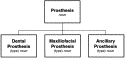 View Large Image 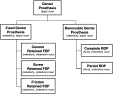 View Large Image 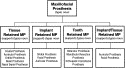 View Large Image 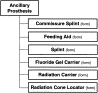 View Large Image {modifier} (type) prosthesis <descriptor>coordinate adjective(s) noun adjective clauseModifier: {anatomic location} i.e. maxillary, mandibular, inferior, superior{form} i.e. complete, partial, splint, stent, carrier, bar, ovoid, round{material} i.e. ceramic, metal, resin{retention} i.e. cement, screw, friction, tissue, fixed, removable{support} i.e. tooth, implant, tissue{time} i.e. surgical, temporary, interim, definitive{other} i.e. soft, zirconiumType: (dental, maxillofacial, ancillary)Descriptor: <support> tissue borne, implant borne, tooth/implant borneExamples….dental prosthesismaxillary, removable, partial, dental prosthesissurgical, obturator, maxillofacial prosthesismandibular, fixed, partial, dental prosthesis on dental implants # 28, 30 and 31cemented, fixed, partial, dental prosthesis on teeth # 12 and 14cemented, fixed, partial, dental prosthesis on dental implant #12 and tooth #14ceramic, fixed, partial, dental prosthesis on dental implants #3 and 5To be avoided examples…..rigid, interim, mandibular, removable, partial, dental prosthesis replacing teeth #23-30hybrid prosthesishybrid denture prosthesisinterim platesee also DEFINITIVE P., DENTAL P., INTERIM P., MAXILLOFACIAL P., PROVISIONAL P., SUPPLEMENTARY P., and SURGICAL P.prosthesis placement: see PLACEMENTprosthesis placement: see PLACEMENTpros·thet·ic \pro˘s-the˘t′i˘k\ adj, pros·thet·i·cal·ly \pro˘s-the˘t′i˘-kă-lē\ adv (ca. 1890): relating to a prosthesis or prostheticsprosthetic dentistry: see PROSTHODONTICSprosthetic restoration \pro˘s-the˘t′i˘k\ obs: an artificial replacement for an absent part of the human body (GPT-4)prosthetic speech aid: see ADULT SPEECH AID PROSTHESIS, PEDIATRIC SPEECH AID PROSTHESISpros·thet·ics \pro˘s-the˘t′i˘ks\ n, pl but sing or pl in constr (ca. 1894): the art and science of supplying artificial replacements for missing parts of the human body—see also MAXILLOFACIAL P.pros·the·tist \pro˘s′thi˘-ti˘st\ n: a person involved in the construction of an artificial replacement for any part of the human bodypros·tho·don·tia n: see PROSTHODONTICSprosthodontic diagnostic index [American College of Prosthodontists ©, (2004)]: a clinical diagnostic index classification for 1) the edentulous patient, 2) the partially edentulous patient, and 3) the completely dentate patient. (see Appendix B, Appendix C, Appendix D) The classifications use specific diagnostic criteria to delineate treatment complexity into four classes: Class I (ideal or minimally compromised), Class II (moderately compromised), Class III (substantially compromised) or Class IV (severely compromised)McGarry TJ, Nimmo A, Skiba JF, Ahlstrom RH, Smith CR, Koumjian JH. Classification system for complete edentulism. The American College of Prosthodontics. J Prosthodont. 1999 Mar;8(1):27-39.McGarry TJ, Nimmo A, Skiba JF, Ahlstrom RH, Smith CR, Koumjian JH, Arbree NS. Classification system for partial edentulism. J Prosthodont. 2002 Sep;11(3):181-93.McGarry TJ, Nimmo A, Skiba JF, Ahlstrom RH, Smith CR, Koumjian JH, Guichet GN; American College of Prosthodontics. Classification system for the completely dentate patient. J Prosthodont. 2004 Jun;13(2):73-82.pros·tho·don·tics \pro˘s′tha-do˘n′ti˘ks\ n, pl but sing or pl in constr (1947): prosthodontics is the dental specialty pertaining to the diagnosis, treatment planning, rehabilitation and maintenance of the oral function, comfort, appearance and health of patients with clinical conditions associated with missing or deficient teeth and/or maxillofacial tissues using biocompatible substitutes—see FIXED PROSTHODONTICS, IMPLANT PROSTHODONTICS, MAXILLOFACIAL PROSTHETICS, REMOVABLE PROSTHODONTICSpros·tho·don·tist \pro˘s′tha-do˘n-ti˘st\ n (1917) 1: a specialist in prosthodontics 2: a dentist who has successfully completed an advanced education program in prosthodontics that is accredited by the appropriate accrediting body. In the United States, that body is the Commission on Dental Accreditation of the American Dental Association—see BOARD-CERTIFIED P., BOARD-ELIGIBLE P., EDUCATIONALLY QUALIFIED P.pro·ta·no·pia \prō′ta-nō′pē-a\: a form of dichromatism in which red and blue-green stimuli are confusedprotanomalous vision \prō′ta-no˘m′a-lŭs vi˘zh′un\: a form of color deficient vision in which the ability to perceive blue and yellow is retained. Hue discrimination is poor in the red to green region of the spectrumpro·tru·sion \prō-trōō′zhan\ n (1646): a position of the mandible anterior to centric relation—see LATEROPROTRUSIONpro·tru·sive \prō-trōō′si˘v, -zi˘v\ adj, pro·tru·sive·ly \prō-trōō′si˘v-lē\ adv, pro·tru·sive·ness \prō-trōō′si˘v-ne˘s\ n (1676): thrusting forward; adjective denoting protrusionprotrusive checkbite: see PROTRUSIVE INTEROCCLUSAL RECORDprotrusive condyle path \prō-trōō′si˘v ko˘n′dīl′, -dl păth\: the path the condyle travels when the mandible is moved forward from its initial positionprotrusive deflection \prō-trōō′si˘v di˘-fle˘k′shun\: a continuing eccentric displacement of the midline incisal path on protrusion, symptomatic of a restriction of movementprotrusive deviation \prō-trōō′si˘v dē′vē-ā′shun\: discursive movement on protrusion that ends in the centered position and is indicative of interference during movementprotrusive jaw relation \prō-trōō′si˘v jô ri˘-lā′shun\ obs: a jaw relation resulting from a protrusion of the mandible (GPT-4)protrusive interocclusal record \prō-trōō′si˘v i˘n′tar-a-klōō′zal re˘k′ard\: a registration of the mandible in relation to the maxillae when both condyles are advanced in the temporal fossaprotrusive movement: mandibular movement anterior to centric relation.protrusive occlusion \prō-trōō′si˘v a-klōō′zhun\ obs: an occlusion of the teeth when the mandible is protruded (GPT-4)protrusive record: see PROTRUSIVE INTEROCCLUSAL RECORDprotrusive relation \prō-trōō′si˘v ri˘-lā′shun\ obs: the relation of the mandible to the maxillae when the mandible is thrust forward (GPT-4)provisional cementation: cementation of an interim or definitive restoration with a luting agent with weak retentive properties to facilitate the planned future removal of the restorationprovisional denture: see INTERIM PROSTHESISprovisional prosthesis: see INTERIM PROSTHESISprovisional restoration: see INTERIM PROSTHESISprovisional splint \pra-vi˘zh′a-nal spli˘nt\: an interim device to stabilize teeth during diagnosis or therapy—syn INTERIM SPLINTprox·i·mal \pro˘k′sa-mal\ adj (1727) 1: situated close to 2: next to or nearest the point of attachment or origin, a central point especially, located toward the center of a body—comp DISTAL—prox·i·mal·ly adjproximal contact: see INTERPROXIMAL CONTACTpseudoisochromatic color tests \sōō′dō-ī′sa-krō-măt′i˘k kŭ′lar te˘sts\: tests for detecting color vision deficiency. The charts are made up of colored spots that yield a legible pattern (number, letter, figure, etc.,) for a normal observer but yield no legible pattern for observers with anomalous types of color visionpsy·cho·phys·i·cal \sī′kō-fi˘z′i˘-kal\ adj (1847): used to describe the sector of color science that deals with the relationship between physical description or specification of stimuli and the sensory perception arising from thempsychophysical color \sī′kō-fi˘z′i˘-kal kŭ′lar\: a specification of color stimulus in terms of operationally defined values, such as three tri-stimulus valuespsychosomatic dentistry \sī′ka-sō-măt′i˘k de˘n′ti˘-strē\ 1: dentistry that concerns itself with the mind-body relationship 2: dentistry that acknowledges a relationship between the psychic and normal physiological functionspterygoid notch: see PTERYGOMAXILLARY NOTCHpterygoid plates \te˘r′i˘-goid′ plātz\: broad, thin, wing-shaped processes of the spheroid bone separated by the pterygoid fossa. The inferior end of the medial plate terminates in a long curved process or hook for the tendon of the tensor veli palatini muscle. The lateral plate gives attachment to the medial and lateral pterygoid musclespterygomaxillary notch \te˘r′i˘-ga-măk′sa-le˘r′ē no˘ch\: the palpable notch formed by the junction of the maxilla and the pterygoid hamulus of the sphenoid bonepulp \pŭlp\ n: the richly vascularized connective tissue of mesodermal origin with much innervation contained in the central cavity of the toothpulp capping \pŭlp kăp′i˘ng\: application of a material to protect the pulp from external influences and promote healing, done either directly or indirectlypulpectomy \pŭlp-e˘k′tō-mē\ n: the complete removal of the dental pulppulpitis \pŭl′pi˘-ti˘s\ n: inflammation of the dental pulppulpotomy \pŭl-pa-ta′mē\ n: surgical amputation of the coronal portion of the dental pulp1pum·ice \pŭm′i˘s\ n (15th cent.) 1: a type of volcanic glass used as an abrasive. It is prepared in various grits and used for finishing and polishing 2: a polishing agent, in powdered form, used for natural teeth and fixed and removable restorations2pum·ice \pŭm′i˘s\ vt pum·iced \pŭm′isd\ pum·ic·ing \pŭm′i˘-si˘ng\ (15th cent.): to finish or dress with pumicepyramidal fracture \pi˘r′a-mi˘d frăk′chur\: a fracture of the midfacial bones, with the principal fracture lines meeting at an apex in the area of the nasion—called also Le Fort II fractureBack to Article OutlineQ Q.D.: acronym for L. Qad'que Di'e, every dayQ.H.: acronym for L. Qua'que Ho'ra, every hourQ.I.D.: acronym for L. Qua'ter In Di'e, four times a dayQ.L.: acronym for L. Quan'tum Li'bet, as much as desiredQ.Q.H.: acronym for L. Qua'que Quar'ta Ho'ra, every 4 hoursquadrant \kwo˘d′rant\ n (15c) 1: any of the four quarters into which something is divided by two real or imaginary lines that intersect each other at right angles 2: in dentistry, one of the four sections of the dental arches, divided at the midline – see also SEXTANT, OCTANTquartz \kwôrts\ n (ca. 1631): an allotropic form of silica; the mineral SiO2 consisting of hexagonal crystals of colorless, transparent silicon dioxidequick-cure resin: see AUTOPOLYMERIZING RESINBack to Article OutlineR RAD: acronym for Radiation Absorbed Dose, a unit of measurement of the absorbed dose of ionizing radiation. The biologic effect of one rad varies with the type of radiation tissue is exposed to—see also GRAYradiation \rā′dē-ā′shun\ n (1570): the emission of electromagnetic waves, such as light, short wave, radio, ultraviolet, or x-rays, or particulate rays such as alpha, beta, and gamma raysradiation carrier \rā′dē-ā′shun kăr′ē-ar\: an ancillary prosthesis used to administer radiation to confined areas by means of capsules, beads or needles of radiation emitting materials such as radium or cesium. Its function is to hold the radiation source securely in the same location during the entire period of treatment. Radiation oncologists occasionally request these devices to achieve a close approximation and controlled application of radiation to a tumor deemed amiable to eradication—syn CARRIER PROSTHESIS, INTRACAVITY APPLICATOR, INTRACAVITY CARRIER, RADIATION APPLICATOR, RADIUM CARRIER, RADIOTHERAPY PROSTHESISradiation cone locator \rā′dē-ā′shun kōn lō′kātar\: an ancillary prosthesis used to direct and reduplicate the path of radiation to an oral tumor during a split course of irradiation—syn CONE LOCATOR, DOCKING DEVICEradiation shield \rā′dē-ā′shun shēld\: a intraoral ancillary prosthesis designed to shield adjacent tissues from radiation during orthovoltage treatment of malignant lesions of the head and neck region—syn LEAD SHIELD, RADIATION STENT, TONGUE PROTECTORradiation shield/positioner \rā′dē-ā′shun shēld/pa-zi˘sh′nar\: a custom made ancillary prosthesis to direct, align, and protect adjacent tissues during irradiation. The shield/positioner will prevent radiation damage to tissues that are unaffected by a tumorradiation source device \rā′dē-ā′shun sôrs, sōrs di˘-vīs′\: custom made ancillary prosthesis to align a radiation source to a specific anatomic siteradiation source prosthesis: a custom made ancillary prosthesis to align a radiation source to a specific anatomic site. This prosthesis is used to carry or direct a radiation source to a tumor siteradiation stent: see RADIATION SHIELDrad·i·cle \răd′i˘-kal\ n (1671): the lower part of the axis of an objectrad·ic·u·lar \ră-di˘-kyōō′lar\ adj (1830): pertaining to the root of a toothra·di·o·gram n: see RADIOGRAPH1ra·di·o·graph \rā′dē-ō-grăf′\ n (1880): an image produced on any sensitive surface by means of electromagnetic radiation other than light; a x-ray photograph2ra·di·o·graph \rā′dē-ō-grăf′\ vt (1896): to make a radiograph ofra·di·o·lu·cent \rā′dē-ō-lōō′sant\: permitting the passage of radiant energy with relatively little attenuation by absorptionra·di·o·paque \rā′dē-ō-pāk′\ (1917): a structure that strongly inhibits the passage of radiant energyramus endosteal implant \rā′mas e˘n-do˘s′tē-al i˘m-plănt′\: an endosteal dental implant that is attached, in part, to the ramus of the mandibleramus frame endosteal implant \rā′mas frām e˘n-do˘s′tē-al i˘m-plănt′\: a dental implant design that consists of a horizontal intraoral supragingival abutment in the form of a bar and endosteal implant body segments that are placed into the rami and symphysis areas as one section (implants fabricated from one piece of metal), or two sections (implants of anterior and horizontal segments that are connected at the time of placement), or five sections (an implant consisting of five sections in which the endosteal implant body segments are independently placed and connected with fitted parts)range of motion \rănj ŭv mō′shun\: the range, measured in degrees of a circle, through which a joint can be extended or flexed. The range of the opening, lateral, and protrusive excursions of the temporomandibular jointra·phe \rā′fē\ n (1753) 1: line of union of symmetrical parts 2: a fibrous band or bands where paired muscles meetre·at·tach·ment \rē-a-tăch′mant\ n: in periodontics, the reunion of epithelial and connective tissues with root surfaces and bone such as occurs after incision or injuryre·base \rē-bās′\ n: the laboratory process of replacing the entire denture base material on an existing prosthesisreceptor sites \ri˘-se˘p′tar sītz\: specific sites at which molecular binding occurs that results in specific biologic responsesrecipient site \ri˘-si˘p′ē-ant sīt\: the site into which a graft or transplant material is placedre·cip·ro·cal \ri˘-si˘p′ra-kal\ adj, obs: the manner in which one part of a prosthesis is made to counter the effect created by another part (GPT-1)reciprocal arm: see RECIPROCAL CLASPreciprocal clasp \ri˘-si˘p′ra-kal klăsp\: a component of the clasp assembly specifically designed to provide reciprocation by engaging a reciprocal guiding plane; it contacts the action of the clasp during removal and insertion of a partial removable dental prosthesisreciprocal click \ri˘-si˘p′ra-kal kli˘k\: clicks emanating from the temporomandibular joint, one of which occurs during opening movement and the other during closing movementre·cip·ro·ca·tion \ri˘-si˘p′ra-kā′shun\ n (1561) 1: the mechanism by which lateral forces generated by a retentive clasp passing over a height of contour are counterbalanced by a reciprocal clasp passing along a reciprocal guiding plane 2: a mutual exchange 3: an alternating motion—re·cip·ro·ca·tive \ri˘-si˘p′ra-kā′ti˘v\ adj1re·cord \ri˘-kōrd\ vb (14c) 1: to register data relating to specific conditions that exist currently or previously 2: to register permanently by mechanical means, i.e., jaw relationships—see CENTRIC RELATION R., ECCENTRIC INTEROCCLUSAL R., INTEROCCLUSAL R., OCCLUDING JAW R., TERMINAL JAW RELATION R.2re·cord \ri˘-kōrd\ n (14c) 1: an official document 2: a body of known or recorded facts about someone or somethingrecord base \re˘k′ard bās\: an interim denture base used to support the record rim material for recording maxillomandibular recordsrecord rim \re˘k′ard ri˘m\: the occlusal surfaces fabricated on a record base for the purpose of making maxillomandibular relationship records and/or arranging teeth—called also occlusion rimreduced interarch distance \ri˘-dōōsd′ i˘n′tar-ärch\: an occluding vertical dimension that results in an excessive interocclusal distance when the mandible is in rest position and in a reduced interridge distance when the teeth are in contact—called also overclosurere·duc·tion \ri˘-dŭk′shun\ n (1546): the correction of a fracture or dislocation; the restoration by surgical or manipulative procedures of a part to its normal anatomic locationreference plane locator \re˘f′ar-ans, re˘f′rans plān lō′kā′tar\: a device used to facilitate location of the horizontal reference plane on the face of a patientre·flec·tance \ri˘-fle˘k′tans\ n (1926): the ratio of the intensity of reflected radiant flux to that of the incident flux. In popular usage, it is considered as the ratio of the intensity of reflected radiant flux to that reflected from a defined reference standard. Specular reflection is the angle of reflection equal to the angle of incidence. Surface reflection is associated with objects having optically smooth surfaces. These objects are usually termed glossyre·flec·tion \ri˘-fle˘k′shun\ (14c) n 1: the elevation and folding back of all or part of the mucosa to expose underlying structures 2: the return of light or sound waves from a surfacere·frac·tion \ri˘-frăk′shun\ n (1603): the deflection of light or energy waves from a straight path that occurs when passing obliquely from one medium into another in which its velocity is differentre·frac·tory \ri˘-frăk′ta-rē\ adj (1606): difficult to fuse or corrode; capable of enduring high temperaturesrefractory cast \ri˘-frăk′ta-rē kăst\: a cast made of a material that will withstand high temperatures without disintegrating—called also investment castrefractory die: any die material that is capable of enduring the high temperatures that occur during firing or casting procedures. The die is an integral part of the mold; the restoration is directly cast, molded or fired onto the refractory dierefractory flask: see CASTING FLASKrefractory investment \ri˘-frăk′ta-rē i˘n-ve˘st′mant\: an investment material that can withstand the high temperatures used in soldering or castingrefractory mold \ri˘-frăk′ta-rē mōld\: a refractory cavity into which a substance is shaped or castrefractory prosthodontic patient: a patient unable to achieve treatment expectations despite the thoroughness or frequency of the treatment providedre·gen·er·a·tion \ri˘-je˘n′a-rā′shun\ n (14c): renewal or restoration of a body or bodily part after injury or as a normal process—see GUIDED TISSUE REGENERATIONreg·is·tra·tion \re˘j′i˘-strā′shun\ n (1566) l: the making of a record of the jaw relationships present, or those desired, thus allowing their transfer to an articulator to assist in proper fabrication of a dental prosthesis 2: a record made of the desired maxillomandibular relationship and used to relate casts to an articulator—see MAXILLOMANDIBULAR RELATIONSHIP RECORDre·im·plan·ta·tion \rē-i˘m-plăn-tā′shun\ n: the act of replacing a tooth in the same alveolar socket from which it had been removed, either surgically or as a result of traumare·lief \ri˘-lēf′\ adj: the reduction or elimination of undesirable pressure or force from a specific region under a denture base. The creation of space in an impression tray for impression materialrelief area \ri˘-lēf′ âr′ē-a\: that portion of the dental prosthesis that is reduced to eliminate excessive pressurerelief chamber: see RELIEF AREAre·line \rē-līn′\ vt (1851): the procedures used to resurface the tissue side of a removable dental prosthesis with new base material, thus producing an accurate adaptation to the denture foundation area—comp REBASEre·mod·el \rē-mo˘d′l\ vt: the morphologic change in bone as an adaptive response to altered environmental demands. The bone will progressively remodel where there is a proliferation of tissue and regressive remodeling when osteoclastic resorption is evidentremount cast \rē-mount′\: a cast formed of a prosthesis for the purpose of mounting the prosthesis on an articulatorremount procedure \rē-mount′ pra-sē′jur\: any method used to relate restorations to an articulator for analysis and/or to assist in development of a plan for occlusal equilibration or reshapingremount record index \rē-mount′ re˘k′ard i˘n′de˘ks′\: a record of maxillary structures affixed to the mandibular member of an articulator useful in facilitating subsequent transfersremovable appliance: see REMOVABLE DENTAL PROSTHESISremovable bridge: see REMOVABLE DENTAL PROSTHESISremovable complete denture prosthesis: a removable dental prosthesis that replaces the entire dentition and associated structures of the maxillae or mandibleremovable dental prosthesis \ri˘-mōō′va-bal pro˘s-thē′si˘s\: 1: any dental prosthesis that replaces some or all teeth in a partially dentate arch (partial removable dental prostheses) or edentate arch (complete removable dental prostheses). It can be removed from the mouth and replaced at will, 2: any dental prosthesis that can be readily inserted and removed by the patient. The means of retention for such prostheses include tissue retained RDP, tooth retained RDP, implant retained RDP or tooth and implant retained RDP. Editorial Note: examples of tissue retained removable dental prostheses include complete removable dental prostheses, interim prostheses and provisional prostheses devoid of any attachment to natural teeth; tooth retained partial removable dental prostheses include interim and definitive partial removable dental prostheses retained by clasps or/and other connector devices to natural teeth or/and dental implantsremovable die system: a segmented final cast system that permits accurate removal and replacement of dies of individually prepared teethremovable partial denture prosthesis \ri˘-mōō′va-bal păr′shal de˘n′chur\: any prosthesis that replaces some teeth in a partially dentate arch. It can be removed from the mouth and replaced at will – also called partial removable dental prosthesisremovable prosthodontics \ri˘-mōō′va-bal pro˘s-tha-do˘n′ti˘ks\: the branch of prosthodontics concerned with the replacement of teeth and contiguous structures for edentulous or partially edentulous patients by artificial substitutes that are readily removable from the mouthrep·li·ca \re˘p′li˘-ka\ n (1852) 1: a reproduction or facsimile, especially by the makers, of an original 2: a copy or duplicate, i.e., a duplicate of the surface of a component of a dental implant used to process a restorationre·po·si·tion·ing \rē-pa-zi˘sh′a-ni˘ng\ adj: the changing of any relative position of the mandible to the maxillae, usually altering the occlusion of the natural or artificial teethrepositioning splint \rē-pa-zi˘sh′a-ni˘ng spli˘nt\ n: an intraoral maxillofacial prosthesis constructed to temporarily or permanently alter the relative position of the mandible to the maxillaeresidual bone \ri˘-zi˘j′ōō-al bōn\: that component of maxillary or mandibular bone that remains after the teeth are lostresidual ridge \ri˘-zi˘j′ōō-al ri˘j\: the portion of the residual bone and its soft tissue covering that remains after the removal of teethresidual ridge crest \ri˘-zi˘j′ōō-al ri˘j kre˘st\: the most coronal portion of the residual ridgeresidual ridge resorption \ri˘-zi˘j′ōō-al ri˘j rē-sôrb′shun, -zôrb′-\: a term used for the diminishing quantity and quality of the residual ridge after teeth are removedOrtman HR. Factors of bone resorption of the residual ridge. J PROSTHET DENT 1962;12:429-40.Atwood DA. Some clinical factors related to rate of resorption of residual ridges. J PROSTHET DENT 1962;12:441-50.re·sil·ient \ri˘-zi˘l′yant\ adj (1674): characterized or noted by resilience, as a) capable of withstanding shock without permanent deformation or rupture or b) tending to recover from or easily adjust to change syn ELASTIC—re·sil·ient·ly advresilient attachment \ri˘-zl′yant a-tăch′mant\ (1998): an attachment designed to give a tooth borne/soft tissue borne removable dental prosthesis sufficient mechanical flexion to withstand the variations in seating of the prosthesis due to deformations of the mucosa and underlying tissues without placing excessive stress on the abutmentsres·in \re˘z′i˘n\ n (14c) 1: any of various solid or semisolid amorphous natural organic substances that usually are transparent or translucent and brown to yellow; usually formed in plant secretions; are soluble in organic solvents but not water; are used chiefly in varnishes, inks, plastics, and medicine; and are found in many dental impression materials 2: a broad term used to describe natural or synthetic substances that form plastic materials after polymerization. They are named according to their chemical composition, physical structure, and means for activation of polymerization—see AUTOPOLYMERIZING R., COPOLYMER R.resin-bonded prosthesis \re˘z′i˘n-bo˘n′di˘d pro˘s-thē′si˘s\: a fixed dental prosthesis that is luted to tooth structures, primarily enamel, which has been etched to provide mechanical retention for the resin cement. Early design incorporated perforations on the lingual plate (Rochette Bridge) through which the resin bonded material passed to achieve a mechanical lock; subsequently, use of acid etching of the metal plate (Maryland Bridge) eliminated the need for perforations.Rochette, Alain L. Attachment of a splint to enamel of lower anterior teeth J Pros Dent 1973; 30: 418-423.Livaditis, GJ, Thompson, VP.: Etched castings: an improved retentive mechanism for resin-bonded retainers J Pros Dent 1982; 47-52resin-bonded splint \re˘z′i˘n bo˘n′di˘d spli˘nt\: a fixed splint made of heavy wire, fibrous resin materials or/and cast metal that is bonded to the labial or lingual surface of natural teeth with an acid etch technique. It is used to stabilize traumatically displaced or periodontal compromised teethresin crown \re˘z′i˘n kroun\: a resin restoration that restores a clinical crown without a metal substructureresin-modified glass ionomer: a modified glass ionomer cement that incorporates polymerizing monomer and a cross-linking agent; this type of cement has a longer working time and is less sensitive to water contamination than conventional glass ionomer cements; also called hybrid ionomer cementresin-retained prosthesis: see RESIN-BONDED PROSTHESISresin-veneered restoration: a fixed restoration that uses a metal framework on which an esthetic resin veneer is appliedresistance form \ri˘-zi˘s′tans form\: the features of a tooth preparation that enhance the stability of a restoration and resist dislodgment along an axis other than the path of placementresorption \rē-sôrp′shun, zôrp′-\ n (1818): the loss of tissue substance by physiologic or pathologic processes—see ALVEOLAR RESORPTIONrest \re˘st\ n (15c): a projection or attachment, usually on the side of an object—see CINGULUM R., INCISAL R., LINGUAL R., OCCLUSAL R., PARTIAL DENTURE R., PRECISION R., SEMIPRECISION R.rest area: see REST SEATrest bite: see PHYSIOLOGIC REST POSITIONrest jaw relation \re˘st jô ri˘-lā′shun\ obs: the habitual postural jaw relation when the patient is resting comfortably in an upright position and the condyles are in a neutral, unstrained position in the glenoid fossae (GPT-4)rest occlusion: see PHYSIOLOGIC REST POSITIONrest position: see PHYSIOLOGIC REST POSITIONrest relation: see PHYSIOLOGIC REST POSITIONrest seat \re˘st sēt\: the prepared recess in a tooth or restoration created to receive the occlusal, incisal, cingulum, or lingual restrest vertical dimension \re˘st vûr′ti˘-kal di˘-me˘n′shun\: the distance between two selected points (one of which is on the middle of the face or nose and the other of which is on the lower face or chin) measured when the mandible is in the physiologic rest positionres·to·ra·tion \re˘s′ta-rā′shun\ n (1660): a broad term applied to any material or prosthesis that restores or replaces lost tooth structure, teeth, or oral tissuesre·tain·er \ri˘-tā′nar\ n (1540): any type of device used for the stabilization or retention of a prosthesis—see DIRECT R., FIXED PARTIAL DENTURE R., INDIRECT R.re·ten·tion \ri˘-te˘n′shun\ n (15c): that quality inherent in the dental prosthesis acting to resist the forces of dislodgment along the path of placement— see DIRECT R., INDIRECT R.retention arm \ri˘-te˘n′shun ärm\: an extension that is part of a partial removable dental prosthesis and is used to aid in the fixation of the prosthesis; a part of a claspretention form \ri˘-te˘n′shun form\: the feature of a tooth preparation that resists dislodgment of a crown in a vertical direction or along the path of placementretention of the denture \ri˘-te˘n′shun ŭv the de˘n′chur\ obs: the resistance of a denture to dislodgment (GPT-4)retentive arm: see RETENTIVE CLASPretentive circumferential clasp \ri˘-te˘n′ti˘v sur-kŭm′fa-re˘n′shal klăsp\: a circumferential clasp arm that is flexible and engages the infrabulge area of the abutment tooth at the terminal end of the armretentive clasp \ri˘-te˘n′ti˘v klăsp\ 1: a clasp specifically designed to provide retention by engaging an undercut 2: a flexible segment of a partial removable dental prosthesis that engages an undercut on an abutment and that is designed to retain the prosthesisretentive fulcrum line \ri˘-te˘n′ti˘v fŭl′krum līn\ 1: an imaginary line connecting the retentive points of clasp arms on retaining teeth adjacent to mucosa-borne denture bases 2: an imaginary line, connecting the retentive points of clasp arms, around which the removable dental prosthesis tends to rotate when subjected to dislodging forcesretinal fovea \re˘t′n-al fō′vē-a\: a small ellipse-shaped depression in the central region of the retina somewhat less than a degree of visual angle in maximum diameter and characterized by the sharpest cone vision. The fovea centralis is the normal center for visual fixation and attentionretrodiscal tissue \re˘t′rō-di˘s′kal ti˘sh′ōō\: a mass of loose, highly vascular and highly innervated, connective tissue attached to the posterior edge of the articular disk and extending to and filling the loose folds of the posterior capsule of the temporomandibular joint—called also bilaminar zoneret·ro·gnath·ic \re˘t′rō-nā′thi˘k\ n: a retruded position of the mandible in relation to the maxillaeretromolar pad \re˘t′ra-mō′lar păd\: a mass of tissue comprised of non-keratinized mucosa located posterior to the retromolar papilla and overlying loose glandular connective tissue. This freely movable area should be differentiated from the pear-shaped padretromylohyoid area \re˘t′rō-mī′lō-yoid âr-ē-a\ obs: that area in the alveolingual sulcus just lingual to the retromolar pad that extends down to the floor of the mouth and back to the retromylohyoid curtain. It is bounded anteriorly by the lingual tuberosity (GPT-4)retromylohyoid space \re˘t′rō-mī′lō-yoid spās\: an anatomic area in the alveololingual sulcus just lingual to the retromolar pad bounded anteriorly by the mylohyoid ridge, posteriorly by the retromylohyoid curtain, inferiorly by the floor of the alveololingual sulcus, and lingually by the anterior tonsillary pillar when the tongue is in a relaxed positionretruded contact \ri˘-trōō′di˘d ko˘n′tăkt\: contact of a tooth or teeth along the retruded path of closure. Initial contact of a tooth or teeth during closure around a transverse horizontal axisretruded contact position \ri˘-trōō′di˘d ko˘n′tăkt pa-zi˘sh′an\: that guided occlusal relationship occurring at the most retruded position of the condyles in the joint cavities. A position that may be more retruded than the centric relation positionre·tru·sion \ri˘-trōō′shun\ vb: movement toward the posteriorre·tru·sive \ri˘-trōō′si˘v\ adj: denotes a posterior locationreverse articulation \ri˘-vûrs′ är-ti˘k′ya-lā′shun\: an occlusal relationship in which the mandibular teeth are located facial to the opposing maxillary teeth; the maxillary buccal cusps are positioned in the central fossae of the mandibular teethreverse articulation teeth \ri˘-vûrs′ är-ti˘k′ya-lā′shun tēth\: posterior teeth designed to accommodate the buccal cusps of the maxillary teeth positioned in the fossae of the mandibular teethreverse curve \ri˘-vûrs′ kŭrv\: a curve of occlusion defined by the cusp tips and incisal edges which, when viewed in the sagittal plane, is curved upward or in a cephalic manner—comp CURVE OF SPEEreverse occlusal curve: see REVERSE CURVEreverse swallow: see TONGUE THRUSTINGreversible hydrocolloid \ri˘-vûr′sa-bal hī′dra-ko˘l′oid′\: colloidal gels in which the gelation is brought about by cooling and can be returned to the sol condition when the temperature is sufficiently increasedreversible splint \ri˘-vûr′sa-bal spli˘nt\: any means of stabilizing teeth that does not irreversibly alter the structure of the teethRichmond crown [C.M. Richmond, U.S. dentist (1835-1902)] obs 1: a dowel-retained crown made for an endodontically treated tooth using a porcelain facing 2: an artificial crown consisting of a metal base that fits the prepared abutment of the natural tooth and carries a post or pivot for insertion into the endodontically treated root canal: a porcelain facing reinforces the metal backing—called also porcelain-faced dowel crownRichmond CM. New method of attaching gold crowns to natural roots of teeth. Am J Dent Sci 1878-79;12:425.ridge \ri˘j\ n (bef. 12c): an elevated body part; a long, narrow, raised crest—see ALVEOLAR R., CENTER OF THE R., CREST OF THE R., RESIDUAL R.ridge augmentation \ri˘j ôg′me˘n-tā′shun\: any procedure designed to enlarge or increase the size, extent, or quality of deformed residual ridgeridge crest \ri˘j kre˘st\: the highest continuous surface of the residual ridge not necessarily coincident with the center of the ridgeridge lap \ri˘j lăp\: the surface of an artificial tooth that has been shaped to accommodate the residual ridge. The tissue surface of a ridge lap design is concave and envelops both the buccal and lingual surfaces of the residual ridgeridge relation: see RIDGE RELATIONSHIPridge relationship \ri˘j ri˘-lā′shun-shi˘p\: the positional relationship of the mandibular residual ridge to the maxillary residual ridgeridge resorption: see RESIDUAL RIDGE RESORPTIONridge slope \ri˘j slōp\ obs: the slope of the crest of the mandibular residual ridge from the third molar region to its most anterior aspect in relation to the inferior border of the mandible as viewed in profile (GPT-4)rigid connector \ri˘j′i˘d ka-ne˘k′tar\: a cast, soldered, or fused union between the retainer(s) and pontic(s)ring less investment technique: an investing technique that uses a removable paper or plastic cylindrical outer form permitting unrestricted expansion of the investment by comparison to the use of a steel casting ringRoach clasp [Finnis Ewing (Frank) Roach, U.S. prosthodontist, educator, and inventor, (1865-1960)]: eponym—see INFRABULGE CLASPRoach FE. Principles and essentials of bar clasp partial dentures. J Amer Dent Assoc 1930;17:124-38.Rochette Bridge [Alain L. Rochette, French physician and dentist]: a resin-bonded fixed dental prosthesis incorporating holes within the metal framework and lutes to the lingual aspect of teeth adjacent to an edentulous space that replaces one or more teeth —see RESIN-BONDED PROSTHESISRochette, Alain L. Attachment of a splint to enamel of lower anterior teeth JPD 1973; 30:418-23.Rockwell hardness number: (RHN) a hardness measurement obtained from the depth of indentation after use of either a steel ball or conical diamond point. The Rockwell hardness number is designated to the particular indenter and load employed (Rockwell C, Rockwell M, etc.)rod \ro˘d\ n (bef. 12th cent.): the photoreceptor in the retina that contains a light-sensitive pigment capable of initiating the process of scotopic vision, i.e., low intensity for achromatic sensations only1roent·gen \re˘nt′gan, -jan, rŭnt′-\ adj [W. C. Roentgen, German physicist (1845-1923)]: relating to x-rays2roent·gen \re˘nt′gan, -jan, rŭnt′-\ n (ca. 1929): the international unit of measurement of x- or gamma radiation in air—abb r or Rroentgen ray \re˘nt′gan, -jan, rŭnt′- rā\ n, often cap 1st R (1898) 1: the electromagnetic radiation [greater than 100eV] emitted from a highly evacuated tube, excited by the bombardment of the target anode with a stream of electrons from a heated cathode 2: electromagnetic radiation produced by the excitation of the inner orbital electron of an atomroent·gen·o·gram \re˘nt′gan-a-grăm, -jan-, rŭnt′-\ n (1904): a photograph made with x-raysroent·gen·o·graph \re˘nt′gan-a-grăf, -jan-, rŭnt′-\ n (ca. 1905): a shadow image record made on a sensitized film or plate by roentgen raysroentgenographic interpretation \re˘nt′gan-a-grăf′i˘k i˘n-tûr′pri˘-tā′shun\ obs: an opinion formed from the study of a roentgenograph (GPT-1)root \rōōt, ro˘o˘t\ n (bef. 12c): the portion of the tooth apical to the cementoenamel junction that is normally covered by cementum and is attached to the periodontal ligament and hence to the supporting boneroot form endosteal dental implant \rōōt form i˘n-do˘s′tē-al de˘n′tl i˘m′plănt\: an endosteal dental implant shaped in the approximate form of a tooth rootroot fracture \rōōt frăk′chur\: a microscopic or macroscopic cleavage of the root in any directionrotating condyle: see WORKING SIDE CONDYLEro·ta·tion \rō-tā′shun\ n (1555) 1: the action or process of rotating on or as if on an axis or center 2: the movement of a rigid body in which the parts move in circular paths with their centers on a fixed line called the axis of rotation. The plane of the circle in which the body moves is perpendicular to the axis of rotationrotation center \rō-tā′shun se˘n′tur\: a point around which all other points in a body moverotation line obs: see FULCRUM LINErotational path removable partial denture \rō-tā′shun-al păth rē-mōōv′a-bal pär′shal de˘n′chur\: a partial removable dental prosthesis that incorporates a curved, arcuate, or variable path of placement allowing one or more of the rigid components of the framework to gain access to and engage an undercut arearouge \rōōzh\ n (1753): a compound composed of ferric oxide and binders used for imparting a high luster to a polished surface, glass, metal, or gemsRPD: acronym for Removable Partial Denture (now termed a Partial Removable Dental Prosthesis)RPI: acronym for Rest, Proximal Plate, and I-BAR; the clasp components of one type of partial removable dental prosthesis clasp assemblyruga \rōō′ga\ n, pl ·gae \-ge˘′, -gī\ (ca. 1775): an anatomic fold or wrinkle—usually used in the plural sense; the irregular fibrous connective tissue ridges located in the anterior third of the hard palaterugae area: see RUGArugae zone: see RUGABack to Article OutlineS sad·dle n, obs: see DENTURE BASEsaddle pontic obs: a pontic with a broad concave facio-lingual area of contact with the residual ridge. It is also know as a ridge lap pontic. This type of pontic is known to be uncleanseable and result in tissue irritation at the area of contact with the ridge mucosasag·it·tal \săj′i˘-tl\ adj (1541): situated in the plane of the cranial sagittal suture or parallel to that plane—usage: see SAGITTAL PLANEsagittal axis \săj′i˘-tl ăk′si˘s\: an imaginary anteroposterior line around which the mandible may rotate when viewed in the frontal planesagittal axis of the mandible: see SAGITTAL AXISsagittal plane \săj′i˘-tl plān\: any vertical plane or section parallel to the median plane of the body that divides a body into right and left portionssanitary bridge obs: see HYGIENIC PONTICsanitary pontic obs: a trade name originally designed as a manufactured convex blank with a slotted back. The name was used occasionaly as a synonym for a hygienic pontic, wherein the pontic does not contact the residual ridgesat·u·ra·tion \săch′a-rā′shun\ n (1554): the attribute of color perception that expresses the degree of departure from gray of the same lightness. All grays have zero saturationscaf·fold \skăf′ald\ n (14c): a supporting surface, either natural or prosthetic, that maintains the contour of tissue; a supporting frameworklscal·lop \sko˘l′ap\ n (15c): one of a continuous series of circles2scal·lop \sko˘l′ap\ vt (1737): to shape, cut, or finish in scallops; segments or angular projections forming a borderscanning electron micrograph: a micrograph resulting from use of electron microscopy in which specimens are coated with heavy metal and scanned by an electron beam. The image is built up on a monitor screen (in the same way as the raster builds a conventional television image). The resolution is less than transmission electron microscopy, but preparation is easier (often by fixation followed by critical point drying), the depth of focus is relatively large allowing significant magnification and observation of the specimen surfacescattered radiation \skăt′ard rā′dē-ā′shun\: radiation that, during passage through a substance, has been deviated in direction. It may also have been modified by an increase in wavelengths. It is one form of secondary radiationscat·ter·ing \skăt-a-ri˘ng\ n (14c): diffusion or redirection of radiant energy encountering particles of different refractive index; scattering occurs at any such interface, at the surface, or inside a medium containing particlesscattering coefficient \skăt′ar-i˘ng kō′i˘-fi˘sh′ant\: single scattering coefficient of a particle in a medium of different refractive index, expressed as a ratio between scattering cross section and geometric cross section of the particle. It should properly be called scattering efficiency, but in popular use, called scattering coefficientscotopic vision \ska-tō′pi˘k vi˘′shun\: vision that occurs in faint light or dark adaptation and is attributable to the retinal rods. The maximum of the relative spectral visual sensitivity is shifted to 510 nm and the spectrum is seen uncoloredscrew endosteal dental implant \skrōō i˘n-do˘s-tē-al de˘n′tl i˘m-plănt′\ 1: any dental implant whose configuration resembles a screw 2: any screw-shaped dental implant; it may be hollow or solid, and usually consists of the dental implant abutment and the dental implantscribe \skrīb\ vt; scrib·ed \skrībd\ scrib·ing \skrī′bi˘ng\ (1678): to write, trace, or mark by making a line or lines with a pointed instrumentsecond stage dental implant surgery \se˘k′and stăj de˘n′tl i˘m-plănt sûr′ja-rē\ 1: for eposteal dental implant surgery, the term refers to the procedure involving placement of the eposteal framework fabricated after the first stage implant surgery 2: for endosteal dental implant surgery, after surgical reflection, the occlusal aspect of the dental implant is exposed, the cover screw is removed, and either the interim or definitive dental implant abutment is placed. After this, the investing tissues are (when needed) suturedsecondary bonds \se˘k′an-de˘r-ē bo˘ndz\: weak inter-atomic bonds arising from dipoles within atoms or moleculessecondary crown: see TELESCOPIC CROWNsecondary dentition: see PERMANENT DENTITIONsecondary fracture \se˘k′an-de˘r-ē\: a fracture occurring as a consequence of infection, necrosis or some other disease of the bonesecondary occlusal trauma \se˘k′an-de˘r-ē a-klōō′zal\: the effects induced by occlusal force (normal or abnormal) acting on teeth with decreased periodontal supportsecondary pain \se˘k′an-de˘r-ē pān\: heterotopic pain and/or secondary hyperalgesia induced by deep somatic pain as a central excitatory effectsec·tion \se˘k′shun\ n. the portion of a maxillofacial prosthesis that serves to fill a defect as a part of the prosthesis.sectional facial moulage impression: a procedure used to record the soft tissue contours of a portion of the face. Occasionally several separate sectional impressions are made, and then reassembled to provide a full facial contour cast. The impression is utilized to create a partial facial moulage and generally is not reusablesectional impression \se˘k′shun-al i˘m-pre˘sh′an\: a negative likeness that is made in sectionsseg·ment \se˘g′mant\ n (1570): any of the parts into which a body naturally separates or is divided either actually or by an imaginary line or planeSeibert classification: the classification of residual alveolar ridge form into three categories identified as class I, II and III. Class I defects—faciolingual loss of tissue width with normal ridge height; class II defects—loss of ridge height with normal ridge width; class III defects—a combination of loss in both dimensionsSeibert JS Reconstruction of deformed, partially edentulous ridges, using full thickness onlay grafts. Part I. Technique and wound healing. Compend Contin Educ Dent 1983;4: 437-53selective grinding: see OCCLUSAL RESHAPINGself-curing resin: see AUTOPOLYMERIZING RESINself-separating plaster \se˘lf-se˘p′a-rāt′i˘ng plăs′tar\ obs: an impression plaster that disintegrates in hot water (GPT-4)self-threading pin \se˘lf-thre˘d′i˘ng pi˘n\: a pin screwed into a hole prepared in dentin to enhance retentionsella turcica \se˘l-lă tŭr-sē′kă\: a cephalometric landmark in the geometric center of the pituitary fossa of the spheroid bone; a bony anatomic landmarksemi-adjustable articulator \se˘m′ē-a-jŭst′a-bal är-ti˘k′ya-lā-tor\: an articulator that allows adjustment to replicate average mandibular movements—called also Class III articulatorsemiprecious metal alloy \se˘m′ē-pre˘sh′as me˘t′l ăl′oi′, a-loi′\: an alloy composed of precious and base metals. There is no distinct ratio of components separating semiprecious alloys from another groupsemiprecision attachment: a laboratory fabricated rigid metallic extension (patrix) of a fixed or removable dental prosthesis that fits into a slot-type keyway (matrix) in a cast restoration, allowing some movement between the components—comp PRECISION ATTACHMENTsemiprecision rest \se˘m′ē-pri˘-si˘zh′an re˘st\: a rigid metallic extension of a fixed or removable dental prosthesis that fits into an intracoronal preparation in a cast restorationsenile atrophy: see AGE ATROPHYseparating medium \se˘p′a-rāt′i˘ng mē′dē-am\ 1: a coating applied to a surface and serving to prevent a second surface from adhering to the first 2: a material, usually applied on an impression, to facilitate removal of the castsep·tum \se˘p′tum\ n, pl sep·ta \se˘p′ta\ (1726): a dividing wall or membrane, especially between bodily spaces or massessequestrum: a portion of devitalized bone entirely separated from the adjacent vital bonesequestrectomy: surgical removal of a sequestrumsetting expansion \se˘t′ti˘ng i˘k-spăn′shun\: the dimensional increase that occurs concurrent with the hardening of various materials, such as plaster of paris, dental stone, die stone, and dental casting investmentsetup v, obs: see TOOTH ARRANGEMENTsex·tant \sekstnt\:n New Latin sextant-, sextans, from Latin, sixth part of anything, from sextus sixth +-ant-,-ans -ant: 1: the sixth part of a circle 2: an instrument for measuring altitudes of celestial bodies from a moving ship or airplane with a maximum angle of 60 degrees between its reflecting mirrors 3: in dentistry, a subdivision of the dental arch by adjacent tooth grouping. The maxillary and mandibular arches may be divided into a total of 6 areas termed sextants. In the maxilla, the right posterior sextant extends from tooth # 1-5, the anterior maxillary sextant extends from tooth #6-11, and the left posterior maxillary sextant extends from #12-16. The mandibular arch may be divided into three similar sextants: teeth # 17-21, # 22-27 and #28-32–comp OCTANTshade \shād\ n 1: a term used to describe a particular hue, or variation of a primary hue, such as a greenish shade of yellow 2: a term used to describe a mixture with black (or gray) as opposed to a tint that is a mixture with white—see TOOTH COLOR SELECTIONshade selection: see TOOTH COLOR SELECTIONshearing stress \shîr′i˘ng stre˘s\: the internal induced force that opposes the sliding of one plane on an adjacent plane or the force that resists a twisting actionshellac base \sha-lăk′ bās\ obs: a record base constructed using a shellac-based wafer that has been adapted to the cast with heat (GPT-4)shell crown \she˘l kroun\ obs 1: an artificial full-veneer crown swaged from metal plate 2: an artificial crown that is adapted like a shell or cap over the remaining clinical crown of a tooth; the space between the crown and the shell is filled with cement—called also cap crownshim·stock n: a thin (8-12 micrometer) strip of polyester film used to identify the presence or absence of occlusal or proximal contactsshoulder finish line \sho˘l′dar fi˘n′i˘sh līn\ n: a finish line design for tooth preparation in which the gingival floor meets the external axial surfaces at approximately a right angleshrink-spot porosity \shri˘ngk-spo˘t pa-ro˘s′i˘-tē\: an area of porosity in cast metal that is caused by shrinkage of a portion of the metal as it solidifies from the molten state without flow of additional molten metal from surrounding areasside shift: see MANDIBULAR TRANSLATIONsi·li·ca \si˘l′i˘-ka\ n (ca 1301): silicon dioxide occurring in crystalline, amorphous, and usually impure forms (as quartz, opal, and sand, respectively)silica-bonded investment: a casting investment with ethyl silicate or a silica gel as a binder, the latter reverting to silica upon heating. This is combined with cristobalite or quartz as the refractory material. Such investments exhibit considerable thermal expansion and can be used when casting higher fusing chromium alloyssilent period \sī′lant pi˘r′ē-ad\: a momentary electromyographic decrease in elevator muscle activity on initial tooth contact presumably due to the inhibitory effect of stimulated periodontal membrane receptorssimple fracture \si˘m′pl frăk′chur\: a linear bony fracture that is not in communication with the exteriorsimple joint \si˘m′pul joint\: a joint in which only two bones articulatesimulation film \si˘m′ya-lā′shun fi˘lm\: radiographs made with the same field size, source-to-skin distance, and orientation as a therapy beam to mimic the beam and for visualization of the treated volume on a radiographsingle crystal sapphire \si˘ng′gal kri˘s′tal săf′īr\: a material composed of a single crystalline alpha aluminum oxide that is identical in crystalline structure to a gem sapphiresingle denture construction \si˘ng′gal de˘n′chur kun-strŭk′shun\ obs: the making of a maxillary or mandibular denture as distinguished from a set of complete dentures (GPT-1)1sinter \si˘n′tar\ n (1780): a deposit formed by evaporation of lake or spring water2sinter \si˘n′tar\ vt (1871): to cause to become a coherent mass by heating without meltingsinus tract: an abnormal passage from a pathological process to an external surfacesialorrhea: excessive flow of salivaskia·graph \skī′a-grăf′, -gräf′\ n (1801) obs 1: a figure formed by shading in the outline of a shadow 2: a radiograph—called also skiagram (GPT-1)sleeper \slē′par\: slang for any dental implant body not used for support and stabilization of a dental prosthesissliding movement: see TRANSLATIONslotted attachment: see PRECISION ATTACHMENT1sluice \slōōs\ n (14c): an artificial passage for water fitted with a valve or gate for stopping or regulating the flow2sluice \slōōs\ vb sluic·ed \slōōsd\ sluic·ing \slōō′si˘ng\ vt (1593) 1: to draw off by or via a sluice 2: to wash with or in water through or from a sluice 3: to drench with a sudden flowSNA angle: acronym for Sella-Nasion-A point—in cephalometrics, an angle measuring the anteroposterior relationship of the maxillary basal arch to the anterior cranial base; it shows the degree of maxillary prognathismsnap impression obs: see PRELIMINARY IMPRESSIONSNB angle: acronym for Sella-Nasion-B point—in cephalometrics, an angle showing the anterior limit of the mandibular basal arch in relation to the anterior cranial basesock·et \so˘k′i˘t\ (15c): any opening or hollow that forms a holder for something, e.g., a toothsoft palate \soft, so˘ft păl′i˘t\: the movable part of the palatal anatomy posterior to the hard palatesoft palate obturator: see SPEECH AID PROSTHESISsoft splint \soft, so˘ft spli˘nt\: a resilient device covering either the maxillary or the mandibular teeth for the purpose of preventing trauma to the dentition or acting as a deprogrammer1sol·der \so˘d′ar\ n (15c): a fusible metal alloy used to unite the edges or surfaces of two pieces of metal; something that unites or cements2sol·der \so˘d′ar\ v, sol·der·ed \so˘d′ard\ sol·der·ing \so˘d′ar-i˘ng\ sol·der·a·bil·i·ty \so˘d′ar-ă-bi˘l′i˘-tē\ n—sol·der·er \so˘d′ar-er\ n: to unite, bring into, or restore to a firm union; the act of uniting two pieces of metal by the proper alloy of metalssoldering antiflux: a material, such as iron oxide (rouge) dissolved in a suitable solvent such as turpentine placed on a metal surface to confine the flow of molten soldersoldering flux: a material such as borax glass (Na2B4O7) applied to a metal surface to remove oxides or prevent their formation in order to facilitate the flow of soldersoldering index: 1: a mold used to record the relative position of multiple cast restorations prior to investing for a soldering procedure. 2: a rigid resin connection between multiple cast restorations fixing their relative position prior to a soldering proceduresolidification porosity \sa-li˘d′a-fi˘-kā′shun pa-ro˘s′i˘-tē\: a porosity that may be produced by improper spruing or improper heating of either the metal or the investmentso·ma·to·pros·thet·ics \sō-măt′a-pro˘s-the˘t′i˘ks\ n (ca. 1950): the art and science of prosthetic replacement of external parts of the body that are missing or deformedson·i·cate \so˘n′i˘-kāt\ vt –cat·ed \-kā′ti˘d\ -cat·ing \-kā′ti˘ng\ (1961): to disrupt (i.e. bacteria) by means of application of high frequency sound waves — son·i·ca·tion \so˘n′i˘-kā′shun\ nspace \spās\ n (14c): a delimited, three-dimensional region; physical space independent of what occupies it—see DENTURE S., INTERPROXIMAL S., INTERRADICULAR S., RETROMYLOHYOID S.space of Donders [F.C. Donders]: eponym for the space that lies above the dorsum of the tongue and below the hard and soft palates when the mandible and tongue are in the rest positionDonders FC. Ueber den Mechanismus des Saugens. Pflugers Archiv fur die Gesamte Physiologie Des Menschen Und Der Tiere. 1875;10:91-4.span length \spăn le˘ngkth\: the length of a beam between two supportsspat·u·la \spăch′a-la\ n (1525): a flat-bladed instrument used for mixing or spreading materials1spat·u·late \spăch′a-li˘t\ adj (1760): shaped like a spatula2spat·u·late \spăch′a-li˘t\ vt -ed/-ing/-s: to work or treat with a spatulaspat·u·la·tion \spăch′a-lā′shun\ v: the manipulation of material with a spatula to produce a homogenous massspeaking space \spē′ki˘ng spās\: the space that occurs between the incisal or/and occlusal surfaces of the maxillary and mandibular teeth during speechspectral curve: see SPECTROPHOTOMETRIC CURVEspectral reflection \spe˘k′tral ri˘-fle˘k′shun\: reflection in which the angle of reflection is equal to the angle of incidence. Associated with objects having optically smooth (glossy) surfaces—called also mirrored reflectionspec·tro·pho·tom·e·ter \spe˘k′trō-fō-to˘m′i˘-tar\ n: a photometry device for the measurement of spectral transmissions, reflectance, or relative emissions. Spectrophotometers are normally equipped with dispersion optics (prism or grating) to give a continuous spectral curvespectrophotometric curve \spe˘k′trō-fō-ta-me˘t′ri˘k kûrv\: a curve measured on a spectrophotometer hence, a graph of relative reflectance or transmittance (or absorption) as the ordinate, plotted versus wavelengths or frequency as the abscissa. The most common curves in the visible region use wavelength units of a nanometer, with the short wavelength to the left of the scale. The word spectral is frequently used in place of the longer spectrophotometric, but they are not necessarily synonymousspec·trum \spe˘k′trum\ n 1: band of colors produced when sunlight is passed through a prism 2: spatial arrangements of components of radiant energy in order of their wavelengths, wave numbers, or frequency ___ spec·tral adjspeech aid \spēch ād\: any therapy or any instrument, apparatus, or device used to improve speech qualityspeech aid prosthesis \spēch ād pro˘s-thē′si˘s\: a removable maxillofacial prosthesis used to restore an acquired or congenital defect of the soft palate with a portion extending into the pharynx to separate the oropharynx and nasopharynx during phonation and deglutition, thereby completing the palatopharyngeal sphincter—syn ADULT S.A.P., PEDIATRIC S.A.P.—called also pharyngeal s.a.p, cleft palate prosthesisspeech aid prosthesis modification \spēch ād pro˘s-thē′si˘s mo˘d′a-fi˘-kā′shun\: any revision of a pediatric or adult speech aid prosthesis not necessitating its replacementspeech articulation \spēch är-ti˘k′ya-lā′shun\ 1: the production of individual sounds in connected discourse 2: the movement and placement during speech of the organs that serve to interrupt or modify the voiced or unvoiced air stream into meaningful sounds 3: the speech function performed largely through the movements of the lower jaw, lips, tongue, and soft palatespeech bulb: see SPEECH AID PROSTHESISspeech prosthesis: see SPEECH AID PROSTHESISspherical form of occlusion \sfîr′i˘-kal, sfe˘r′- form ŭv a-klōō′shun\ obs: an arrangement of teeth that places their occlusal surfaces on the surface of an imaginary sphere (usually 8 inches in diameter) with its center above the level of the teeth (GPT-4)sphinc·ter \sfi˘ngk′ter\ n (1578): a ringlike band of muscle fibers that constricts to close an orifice or passagespider partial \spī′dar păr′shal\ substand: a unilateral partial removable dental prosthesis1splint \spli˘nt\ n (14c) 1: a rigid or flexible device that maintains in position a displaced or movable part; also used to keep in place and protect an injured part 2: a rigid or flexible material used to protect, immobilize, or restrict motion in a part—see ANDERSON S., CAP S., ESSIG S., FUNCTIONAL OCCLUSAL S., GUNNING'S S., INTERDENTAL S., KINGSLEY S., LABIAL S., LINGUAL S., PROVISIONAL S., RESIN-BONDED S., SOFT S., SURGICAL S., WIRE S.2splint \spli˘nt\ v (1543): to immobilize, support, or bracesplint·ing \spli˘n′ti˘ng\ v 1: in dentistry, the joining of two or more teeth into a rigid unit by means of fixed or removable restorations or devices 2: in physiology, prolonged muscle spasms that inhibit or prevent movementsplit-cast method \spli˘t-kăst me˘th′ad\ obs 1: a procedure for placing indexed casts on an articulator to facilitate their removal and replacement on the instrument 2: the procedure of checking the ability of an articulator to receive or be adjusted to a maxillomandibular relation record (GPT-4)split-cast mounting \spli˘t-kăst moun′ti˘ng\: a method of mounting casts wherein the dental cast's base is sharply grooved and keyed to the mounting ring's base. The procedure allows verifying the accuracy of the mounting, ease of removal and replacement of the castssplit-dowel crown \spli˘t-dou′al kroun\ obs: an artificial crown supported and retained by a dowel that was split longitudinally in an attempt to use spring retention in an undersized dowel spacesplit-thickness graft \spli˘t-thi˘k′ni˘s grăft\: a transplant of skin or mucous membrane consisting of epithelium and a portion of the dermisspontaneous anterior dislocation: see MANDIBULAR DISLOCATIONspontaneous fracture \spo˘n-tā′nē-us frăk′chur\: a fracture occurring without any external injury trauma-also called pathologic fracturespoon denture \spōōn\ obs: a maxillary provisional removable dental prosthesis, without clasps, whose palatal resin base resembles the shape of a spoon. The resin base does not contact the lingual surfaces of the teeth and is confined to the central portion of the palate. It was often used during periodontal treatment because the resin base extension did not promote plaque accumulation around the teeth and permitted surgical procedures to be performedsports dentistry \sports, spōrts de˘n′ti˘-strē\: all aspects of dentistry, either preventive or therapeutic, directly or indirectly involved with sports and recreationspot grinding: see OCCLUSAL RESHAPINGspring plate \spri˘ng plāt\ obs: according to James Harrison Prothero, DDS, Emeritus Professor of Prosthetic Dentistry and Metallurgy at Northwestern University Dental School, Chicago, IL, “a spring plate was a denture molded over the cast of a mouth with teeth bearing the relation to each other as stated (ed. note: providing lingual undercuts), which would spring as it passes over the points of nearest approach of the teeth involved and resume its normal width without undue lateral pressure when firmly seated on the oral tissues”—called also spring lock bridgesprue \sprōō\ n (1880) 1: the channel or hole through which plastic or metal is poured or cast into a gate or reservoir and then into a mold 2: the cast metal or plastic that connects a casting to the residual sprue buttonsprue button \sprōō bŭt′n\: the material remaining in the reservoir of the mold after a dental castingsprue former \sprōō fôr′mar\: a wax, plastic, or metal pattern used to form the channel or channels allowing molten metal to flow into a mold to make a castingsprue pin: see SPRUE FORMERstab·il·ize vb -liz·ed; -liz·ing vt, stabilization v (1861) 1: to make firm, steadfast, stable 2: to hold steady, as to maintain the stability of any object by means of a stabilizersta·bil·i·ty \stă-bi˘l′i˘-tē\ (15c) 1: that quality of maintaining a constant character or position in the presence of forces that threaten to disturb it; the quality of being stable; to stand or endure 2: the quality of a removable dental prosthesis to be firm, steady, or constant, to resist displacement by functional horizontal or rotational stresses 3. resistance to horizontal displacement of a prosthesis—see DENTURE S., DIMENSIONAL S., OCCLUSAL S.sta·b·i·li·za·tion \stā′ba-li˘-zā′shun\ n, obs: the seating of a fixed or removable denture so that it will not tilt or be displaced under pressure (GPT-1)stab·il·ize \stā′ba-līz′\ vb -liz·ed \līzd\ -liz·ing \lī-zi˘ng\ vt, stabilization \stā′ba-li˘-zā′shun\ v (1861) 1: to make firm, steadfast, stable 2: to hold steady, as to maintain the stability of any object by means of a stabilizerstabilized base plate: see STABILIZED RECORD BASEstabilized record base \stā′ba-līzd re˘k′ard bās\: a record base lined with a material to improve its fit and adaptation to the underlying supporting tissuesstabilizing circumferential clasp arm \stā′ba-lī′zi˘ng sar-kŭm′fa-re˘n′shul klăsp ärm\: a circumferential clasp arm that is relatively rigid and contacts the height of contour of the tooth1stain \stān\ n (1583) 1: a soiled or discolored spot; a spot of color in contrast to the surrounding area 2: a preparation used in staining 3: in dentistry, the discoloration of a tooth surface or surfaces as a result of ingested materials, bacterial action, tobacco, and/or other substances. This may be intrinsic, extrinsic, acquired, or developmental2stain \stān\ vb (14c) 1: to suffuse with color 2: to color by processes affecting chemically or otherwise the material itself 3: in dentistry, to intentionally alter restorations through the application of intrinsic or extrinsic colorants to achieve a desired effect, best termed characterization or to characterize a restorationstanch \stwnch\ v 1: to check or stop the flow of; also: to stop the flow of blood from (a wound) 2 a: to stop or check in its course 2b: to make watertight: stop upstandard illuminant \stăn′dard i˘-lōō′ma-nant\: the illuminants A, B. C, D (and others) defined by the CIE in terms of their relative power distribution curves. “A” is an illuminant with a Planckion temperature of approximately 2854°K. It is intended to represent a common tungsten filament source. “B” approximates solar radiation—4870°K—and is obsolete. “C” is average daylight, 6740°K. “D” is daylight with the near ultraviolet source includedstandard light source \stăn′dard līt sôrs, sōrs\: a reference light source whose spectral power distribution is knownstandard observer \stăn′dard ob-zûr′vur\: a hypothetical observer with a visual response mechanism possessing the calorimetric properties defined by the CIE in 1931 as representative of the human population having normal color visionstandard of care: the level of care that reasonably prudent healthcare providers in the same or a similar locality would provide under similar circumstancesstat·ic \stăt′i˘k\ adj: related to bodies at rest or forces in equilibriumstatic fatigue \stăt′i˘k fa-tēg\: the delayed failure of glass and ceramic materials resulting from stress enhanced chemical reactions aided by water vapor acting on surface cracks. Analogous to stress corrosion occurring in metalsstatic relation \stăt′i˘k ri˘-lā′shun\: the relationship between two parts that are not in motionstay plate n obj: see INTERIM DENTAL PROSTHESISSteinmann's pin [Fritz Steinmann, Swiss surgeon, 1872-1932]: eponym for a firm metal pin that is sharpened on one end; used for the internal fixation of fracturessteam cleaning: the process of debris removal from a restoration, framework or dental prosthesis through use of pressurized steamsten·o·sis \sta-nō′si˘s\ n, pl -no·ses (ca. 1860): a narrowing or constriction in the diameter of a passage or orifice—ste·not·ic \sta-no˘t′i˘k\ adjstent \ste˘nt\ n [Charles R. Stent, English dentist, 18??-1901]: eponym for any supplementary prosthesis used in conjunction with a surgical procedure to keep a skin graft in place; often modified with acrylic resin or dental modeling impression compound that was previously termed Stent's mass; also refers to any device or mold used to hold a skin graft in place or provide support for anastomosed structures— see NASAL S., SURGICAL S.ste·reo·graph \ste˘r′ē-ō-grăf′, sti˘r′-\ n (1859): an instrument that records mandibular movement in three planes. Engraving, milling, or burnishing the recording medium by means of styli, teeth, abrasive rims, or rotary instruments thus obtains the registrationsstereographic record \ste˘r′ē-a-grăf′i˘k\: an intra or extraoral recording of mandibular movement as viewed in three planes in which the registrations are obtained by engraving, milling, or burnishing the recording medium by means of studs, rotary instruments, styli, teeth, or abrasive rimsster·ile \ste˘r′al\ adj (1558): free from living microorganisms; asepticsterile technique \ste˘r′al te˘k-nēk′\: a standard surgical technique in which an aseptic area is established and maintained, including proper sterilization of instruments, drapes, gowns, gloves, and the surgical area. With respect to dental implant placement, the systematic maintenance of asepsis with special emphasis on non-contamination of instruments and implant elements throughout an implant placement procedurester·il·i·za·tion \ste˘r′a-lī-zā′shun\ n: the process of completely eliminating microbial viabilitystip·ple \sti˘p′al\ vt stip·pled \sti˘′puld\ stip·pling \sti˘p′li˘ng\ (1760) 1: to engrave by means of dots or/and flicks 2: to make small short touches that together produce an even or softly graded shadow 3: to speckle or fleck—stip·pler \sti˘p′lar\ nstock tray \coll: a metal prefabricated impression tray typically available in various sizes and used principally for preliminary impressions—comp CUSTOM TRAYsto·ma \stō′ma\ n, pl sto·ma·ta \stō′ma-ta\, also sto·mas \stō′mäs\ (ca 1684) 1: any simple bodily opening 2: an artificial permanent opening usually made surgicallysto·mat·o·gnath·ic \stō-măt′a-nā′thi˘k\ n: denoting the jaws and mouth collectivelystomatognathic system \stō-măt′a-nā′thi˘k si˘s′tum\: the combination of structures involved in speech, receiving, mastication, and deglutition as well as parafunctional actionssto·ma·tol·o·gy \stō′mă-to˘l′a-jē\ n: the study of the structures, functions, and diseases of the mouthstone n : see DENTAL STONEstone die: see MODEL, REPLICAstop clasp \sto˘p klăsp\ obs: as described by James Harrison Prothero, DDS, “the stop clasp was an early forerunner to the conventional clasp assembly by the addition of a lug (occlusal rest) to the retentive and reciprocal clasp assembly”Prothero JH. Prosthetic dentistry. 2nd ed. Chicago: Medico-Dental Publishing Co., 1916:332.strain \strān\: change in length per unit length when stress is applied; the change in length/original lengthstress \stre˘s\ n (14c): force per unit area; a force exerted on one body that presses on, pulls on, pushes against, or tends to invest or compress another body; the deformation caused in a body by such a force; an internal force that resists an externally applied load or force. It is normally defined in terms of mechanical stress, which is the force divided by the perpendicular cross sectional area over which the force is applied—see COMPRESSIVE S., SHEARING S., TENSILE S.stress-bearing area: see STRESS-BEARING REGIONstress-bearing region \stre˘s-bâr′i˘ng\ 1. the surfaces of oral structures that resist forces, strains, or pressures brought on them during function 2: the portion of the mouth capable of providing support for a denture—see also DENTURE FOUNDATION AREAstress breaker: see STRESS DIRECTORstress concentration: an area or point of significantly higher stress associated with a structural discontinuity such as a crack or pore; a marked change in dimension of a structurestress director \stre˘s di˘-re˘k′tar, dī-\: a device or system that relieves specific dental structures of part or all of the occlusal forces and redirects those forces to other bearing structures or regionsstress-strain curve: the graphic representation of the tensile or compressive stress and associated strain of a materialstudy cast obs: see DIAGNOSTIC CASTstylus tracing \stī′lus trā′si˘ng\: a planar tracing that resembles an arrowhead or gothic arch made by means of a device attached to the opposing arches. The shape of the tracing depends on the location of the marking point relative to the tracing table, i.e., in the incisal region as opposed to posteriorly. The apex of a properly made anterior tracing is considered to indicate the centric relation position, called also arrow-point tracing, gothic arch tracing, needlepoint tracing—see CENTRAL BEARING TRACING DEVICEsub antral augmentation \sŭb′ăn-trăl ôg′me˘n-tā′shun\: augmentation of the antral floor with autologous bone or bone substitutes to provide a host site for dental implants – called also, SINUS LIFT, ANTHROPLASTYsubcondylar fracture \sŭb-ko˘n′di˘-lar frăk′chur\: a fracture beneath the condylar head and within the condylar necksubdermal implant: see MUCOSAL INSERTsubgingival margin: the restoration margin or tooth preparation finish line that is located apical to the free gingival tissuesub·lin·gual \sŭb′li˘ng′gwal\ adj (1661): pertaining to the region or structures located beneath the tonguesublingual crescent \sŭb′li˘ng′gwal kre˘s′ant\: the crescent shaped area on the anterior floor of the mouth formed by the lingual wall of the mandible and the adjacent sublingual fold. It is the area of the anterior alveolingual sulcussublingual fold \sŭb′li˘ng′gwal fōld\: the crescent-shaped area on the floor of the mouth following the inner wall of the mandible and tapering toward the molar region. The sublingual gland and submaxillary duct form itsublingual fossa \sŭb′li˘ng′gwal fo˘s′a\: a smooth depression on the lingual surface of the body of the mandible near the midline, above the mylohyoid line and below the alveolus. This fossa accommodates part of the sublingual glandsub·lux·a·tion \sŭb′lŭk-sā′shun\ n (ca. 1688): an incomplete or partial dislocation that is self-reducing— see CONDYLAR SUBLUXATIONsubmersible endosteal implant obj: see ENDOSTEAL DENTAL IMPLANTsubmersible implant obj: see ENDOSTEAL DENTAL IMPLANTsubmucosal inserts: see MUCOSAL INSERTsubmucous cleft palate: see OCCULT CLEFT PALATEsubocclusal connector \sŭb′a-klōō′zal ka-ne˘k′tar\: an interproximal nonrigid connector positioned apical to and not in communication with the occlusal planesubocclusal surface \sŭb′a-klōō′zal sûr′fas\ obs: a portion of the occlusal surface of a tooth that is below the level of the occluding portion of the tooth (GPT-1)subperiosteal dental implant \sŭb-pe˘r′ē-o˘s′tē-al de˘n′tl i˘m-plănt′\: an eposteal dental implant that is placed beneath the periosteum while overlying the bony cortex – first attributed to Swedish Dentist, G.S. DahlDahl, GS 1943. Om mojlighenten for implantation, kaken av metall skelett som bas eller retention for fasta eller avatagbara protesor, Odontol.Foren. Tidskr 51:440.Goldberg, NI, and Gershkoff, A. 1949. The implant lower denture, Dent Digest 55:490.Linkow, LI. 1984 Evolutionary Design Trends in the Mandibular Subperiosteal Implant, J Oral Implant 11:402-438.subperiosteal dental implant abutment \sŭb-pe˘r′ē-o˘s′tē-al de˘n′tl i˘m-plănt a-bŭt′mant\ obs: that portion of the implant that protrudes through the mucosa into the oral cavity for the retention or support of a crown or a fixed removable denture (GPT-4)—see ABUTMENTsubperiosteal dental implant substructure \sŭb-pe˘r′ē-o˘s-tē-al i˘m-plănt sŭb′strŭk′chur\: a cast metal framework that fits on the residual ridge beneath the periosteum and provides support for a dental prosthesis by means of posts or other mechanisms protruding through the mucosa; the implant bodysubperiosteal dental implant superstructure \sŭb-pe˘r′ē-o˘s-tē-al de˘n′tl i˘m-plănt′ sōō′par-strŭk′chur\: the metal framework, usually within a removable dental prosthesis, that fits onto the dental implant abutment(s) and provides retention for artificial teeth and the denture base material of the prosthesis. It is a structural component of the fixed or removable dental prosthesissubperiosteal fracture \sŭb-pe˘r′ē-o˘s-tē-al frăk′chur\: a bony fracture occurring beneath the periosteum, without displacementsubtractive color system \sub-trăk′ti˘v kŭ′lar si˘s′tum\: the system whereby light is removed by filtration or absorption from a white source. The primary colors of the subtractive system are magenta, cyan, and yellow—called also pigment mixture color systemsubtractive primary colors \sub-trăk′ti˘v prī′me˘r′ē, -ma-rē\: the primary colorant substances for pigment and filtering mixtures typically evoking responses of cyan (blue-green), magenta (red-blue), and yellow (red-green). The complementary colors of the subtractive primary colors are red, green, and blue. Magenta is a mixture of red and blue and is the complement of green. Cyan is a mixture of blue and green and is the complement of red. Yellow is a mixture of red and green and is the complement of bluesuck-back porosity coll: a shrinkage void in a solidified casting opposite the location of the sprue attachment, resulting from a heat swell and localized lingering of molten metal after the casting, as a whole, has solidifiedsuction chamber \sŭk′shun chăm′bar\ obs: relief provided in the midline palatal area of a maxillary denture in an attempt to obtain additional retention by means of the theoretical vacuum created (GPT-4)suction cup \sŭk′shun\ obs: a thin rubber disk, usually with a hole in its center, which fits over a button that is larger in diameter than the hole. This causes the disk to assume a cup shape. When applied to the tissue surface of a denture, the cup attaches itself to the mucous membrane by suction (GPT-1)sulcular epithelium: see CREVICULAR EPITHELIUMsul·cus n: see GINGIVAL CREVICEsuperimposed prosthesis: see OVERDENTUREsuperjacent \soo-per-JAY-sunt\ adj: lying above or upon; overlyingsu·per·struc·ture \sōō′par-strŭk′chur\ n: the superior part of a fixed or removable dental prosthesis that includes the replacement teeth and associated gingival/alveolar structures1sup·port \sa-pôrt, -pōrt\ n (14c): the foundation area on which a dental prosthesis rests. With respect to dental prostheses, the resistance to displacement away from the basal tissue or underlying structures2sup·port \sa-pôrt, -pōrt\ vt (14c): to hold up, serve as a foundation, or prop forsupporting area \sa-pôrt′i˘ng âr-ē′a\ obs 1: the surface of the mouth available for support of a denture (GPT-1) 2: those areas of the maxillary and mandibular edentulous ridges that are considered best suited to carry the forces of mastication when the dentures are in function (GPT-1)supporting cusps \sa-pôrt′i˘ng kŭsps\: those cusps or incisal edges of teeth that contact in and support maximum intercuspation. Usually facial cusps of the mandibular posterior teeth, the maxillary palatal cusps, and the incisal edges of the mandibular anterior teethsu·pra·bulge \sōō′pra-bŭlj\ adj: that portion of a tooth or crown that converges toward the occlusal surface, i.e., above the height of contoursuprabulge clasp \sōō′pra-bŭlj klăsp\: any partial removable dental prosthesis retentive clasp that approaches the retentive undercut from an occlusal or suprabulge directionsu·pra·erup·tion \sōō′pra-i˘-rŭp′shun\ n: movement of a tooth or teeth above the normal occlusal planesu·pra·gin·gi·val \sōō′pra-ji˘n′ja-val\ adj 1: located above the gingiva 2: that portion of a natural or artificial tooth that is coronal to the gingival crestsu·pra·men·tal·e \sōō′pra-me˘n′tāl\ n: a landmark representing the deepest point of the symphyseal cavity between infradentale and pogonionsu·pra·oc·clus·ion \sōō′pra-a-klōō′zhun\ n: malocclusion in which the occluding surfaces of teeth extend beyond the normal occlusal plane—called also overeruptionsurface tension \sûr′fas te˘n′shun\: a property of liquids in which the exposed surface tends to contract to the smallest possible area, as in the spherical formation of drops. This is a phenomenon attributed to the attractive forces, or cohesion, between the molecules of the liquidsur·fac·tant n: a surface active substance (as a detergent) applied to a substrate to facilitate its wetting by another materialsurgical baseplate: see SURGICAL OBTURATORsurgical guide: see SURGICAL PROSTHESIS, SURGICAL TEMPLATEsurgical maxillomandibular relation \sûr′ji˘-kal măk-si˘l′ō-măn-di˘b′ya-lar ri˘-lā′shun\: the establishing and recording of the correct vertical dimension and centric relation between a surgically exposed bone surface and opposite arch at the time of making a surgical bone impressionsurgical obturator \sûr′ji˘-kal o˘b′ta-rā′tor\: a temporary maxillofacial prosthesis inserted during or immediately following surgical or traumatic loss of a portion or all of one or both maxillary bones and contiguous alveolar structures (i.e. gingival tissue, teeth). Frequent revisions of surgical obturators are necessary during the ensuing healing phase (approximately six months). Some dentists prefer to replace many or all teeth removed by the surgical procedure with the surgical obturator, while others do not replace any teeth. Further surgical revisions may require fabrication of another surgical obturator (i.e., an initially planned small defect may be revised and greatly enlarged after the final pathologic report indicates margins are not free of tumor)—see INTERIM OBTURATORsurgical occlusion rim \sûr′ji˘-kal a-klōō′zhun ri˘m\: an occlusion rim used in recording surgical maxillomandibular relationssurgical prosthesis \sûr′ji˘-kal pro˘s-thē′si˘s\: any ancillary prosthesis prepared for insertion during a surgical procedure and intended for short-term usesurgical splint \sûr′ji˘-kal spli˘nt\: any ancillary prosthesis designed to utilize existing teeth and/or alveolar processes as points of anchorage to assist in stabilization and immobilization of broken bones during healing. It is used to re-establish, as much as possible, normal occlusal relationships, during the process of immobilization. Frequently, an existing prosthesis (i.e. a patient's complete removable dental prosthesis) can be modified to serve as a surgical splint. Frequently surgical splints have arch bars added to facilitate intermaxillary fixation. Rubber elastics may be used to assist in this process. Circummandibular eyelet hooks can be utilized for enhanced stabilization with wiring to adjacent bone— syn CAST METAL SPLINT, FENESTRATED SPLINT, GUNNING SPLINT, KINGSLEY SPLINT, LABIOLINGUAL SPLINT, MODIFIED GUNNING SPLINTsurgical stay plate: see SURGICAL OBTURATORsurgical stent \sûr′ji˘-kal ste˘nt\: named for the dentist who first described their use, Charles R. Stent, such ancillary prostheses are used to apply pressure to soft tissues to facilitate healing and prevent cicatrization or collapse—syn COLUMELLAR STENT, PERIODONTAL STENT, SKIN GRAFT STENTsurgical template \sûr′ji˘-kal te˘m′pli˘t\ 1: a thin, transparent form duplicating the tissue surface of a dental prosthesis and used as a guide for surgically shaping the alveolar process 2: a guide used to assist in proper surgical placement and angulation of dental implants 3: a guide used to assist in establishing the desired occlusion during orthognathic surgerysurface tension \sûr′fas te˘n′shun\: a property of liquids in which the exposed surface tends to contract to the smallest possible area, as in the spherical formation of drops; this is a phenomenon attributed to the attractive forces, or cohesion, between the molecules of the liquidsur·vey \sur-vā′, sûr′vā′\ v 1: to examine as to condition, value, or situation; to appraise 2: to determine the form and position of a given entity by means of taking linear and angular measurements 3: to inspect or scrutinize 4: the procedure of locating and delineating the contour and position of the abutment teeth and associated structures before designing a removable partial denture (GPT-1) sur·vey·ed, sur·vey·ingsurvey line \sûr′vā′ līn\: a line produced on a cast by a surveyor marking the greatest prominence of contour in relation to the planned path of placement of a restorationsur·vey·ing \sur-vā′i˘ng\ n: an analysis and comparison of the prominence of intraoral contours associated with the fabrication of a dental prosthesissur·vey·or \sur-vā′or\ n (15c): a paralleling instrument used in construction of a dental prosthesis to locate and delineate the contours and relative positions of abutment teeth and associated structuressut·ur·ing \sōō′chur-i˘ng\ vt (1777): the process of uniting the tissues separated by either a traumatic or a surgical wound in a specific manner using an appropriate material1swage \swāj\ n (ca 1812): any tool used for shaping metal by striking with a hammer or sledgehammer2swage \swāj\ vt swaged \swājd\ swag·ing \swāj′i˘ng\ (1881): to shape a material by hammering or adapting it onto a die with a swage instrumentswallowing threshold \swo˘l′ō-i˘ng thre˘sh′ōld\: the critical moment of reflex action initiated by sufficient stimulation before the act of deglutitionsympathetic nervous system \si˘m′pa-the˘t′i˘k nûr′vas si˘s′tum\: the part of the autonomic nervous system that responds to dangerous or threatening situations by preparing a person physiologically for “fight or flight”— see PARASYMPATHETIC NERVOUS SYSTEMsymphysis \si˘m′fi˘-si˘s\ n, pl -physes (ca. 1578) 1: a type of cartilaginous joint in which the opposed bony surfaces are firmly united by a plate of fibrocartilage 2: the immovable dense midline articulation of the right and left halves of the adult mandiblesymp·tom \si˘m′tum, si˘mp-\ n (14c): subjective evidence of disease or physical disturbance; something that indicates the presence of a bodily disordersyn·chro·ny \si˘ng′kra-nē, si˘n′-\ n (1848): the simultaneous appearance of two separate eventssyn·drome \si˘n′drōm′\ n (1541): a group of symptoms that occur togethersynovial fluid \si˘-nō′vē-al flōō′i˘d\ : a viscid fluid contained in joint cavities and secreted by the synovial membranesynovial membrane: the articular membrane composed of specialized endothelial cells capable of producing synovial fluid filling the joint cavity surrounded by the membranesystemic etiologic factors \si˘-ste˘m′i˘k ē′tē-ō-lo˘j′i˘k făk′turs\: generalized biologic factors that are implicated in the causation, modification, and/or perpetuation of a disease entityBack to Article OutlineT ta·ble \tā′bal\ n (bef. 12c): a flat surface; a raised horizontal surface—see GUIDE T., OCCLUSAL T.ta·per: in dentistry, the convergence of two opposing external walls of a tooth preparation as viewed in a given plane. The extension of those average lines within that plane form an angle describe as the angle of convergencetech·nic \te˘k′ni˘k\ n (1855): a detailed procedure in the fabrication of a prosthesis—spelled also techniquetech·nique \te˘k-nēk′\ n (1817): a body of technical methods; a method of accomplishing a desired end; the method or procedure and its detailstelescopic coping: see COPINGtelescopic crown \te˘l′a-sko˘p′i˘k kroun\: an artificial crown constructed to fit over a coping (framework). The coping can be another crown, a bar or any other suitable rigid support for the dental prosthesistelescopic denture: see OVERDENTUREtem·plate \te˘m′pli˘t\ n (1877) 1: a pattern, mold, or gauge used as a guide to form a piece being made 2: a curved or flat surface pattern that is used as an aid in arranging teeth—see also SURGICAL TEMPLATEtemporary base: see RECORD BASEtemporary denture: see INTERIM PROSTHESIStemporary prosthesis: see INTERIM PROSTHESIStemporary restoration: see INTERIM PROSTHESIStemporomandibular articulation: see TEMPOROMANDIBULAR JOINTtemporomandibular disorders \te˘m′pa-rō′măn-di˘b′ya-lar di˘s-ôr′derz\ 1: conditions producing abnormal, incomplete, or impaired function of the temporomandibular joint(s) 2: (obs) a collection of symptoms frequently observed in various combinations first described by Costen (1934, 1937), which he claimed to be reflexes due to irritation of the auriculotemporal and/or chorda tympanic nerves as they emerged from the tympanic plate caused by altered anatomic relations and derangements of the temporomandibular joint associated with loss of occlusal vertical dimension, loss of posterior tooth support, and/or other malocclusions. The symptoms can include headache about the vertex and occiput, tinnitus, pain about the ear, impaired hearing and pain about the tongue—acronym TMDtemporomandibular dysfunction syndrome: see TEMPOROMANDIBULAR DISORDERStemporomandibular joint \te˘m′pa-rō′măn-di˘b′ya-lar joint\ 1: the articulation between the temporal bone and the mandible. It is a bilateral diarthrodial, bilateral ginglymoid joint 2: the articulation of the condylar process of the mandible and the intraarticular disk with the mandibular fossa of the squamous portion of the temporal bone; a diarthrodial, sliding hinge (ginglymus) joint. Movement in the upper joint compartment is mostly translational, whereas that in the lower joint compartment is mostly rotational. The joint connects the mandibular condyle to the articular fossa of the temporal bone with the temporomandibular disk interposedtemporomandibular joint derangement: see INTERNAL DERANGEMENTtemporomandibular joint hypermobility \te˘m′pa-rō′măn-di˘b′ya-lar joint hī′par-mō′bi˘l′i˘-tē\: excessive mobility of the temporomandibular jointtemporomandibular joint remodeling: see REMODELtemporomandibular joint syndrome: see TEMPOROMANDIBULAR DISORDERSTENS: acronym for Transcutaneous Electrical Neural Stimulation—see TRANSCUTANEOUS ELECTRICAL NEURAL STIMULATIONtensile stress \te˘n′sal, -si˘l stre˘s\: the internal induced force that resists the elongation of a material in a direction parallel to the direction of the stressesten·sion \te˘n′shun\ n (1533): the state of being stretched, strained, or extendedterminal hinge axis: see TRANSVERSE HORIZONTAL AXISterminal hinge position: see RETRUDED CONTACT POSITIONterminal jaw relation record \tûr′ma-nal jô ri˘-lā′shun re˘k′ard\: a record of the relationship of the mandible to the maxillae made in the terminal hinge positiontherapeutic prosthesis: see RADIATION CARRIERthermal expansion \thûr′mal i˘k-spăn′shun\: expansion of a material caused by heatther·mo·plas·tic \thûr′ma-plăs′ti˘k\ adj (1883): a characteristic or property of a material that allows it to be softened by the application of heat and return to the hardened state on cooling— ther·mo·plas·tic·i·ty nthread \'thred\ n (before 12c) 1: a filament, a group of filaments grouped together, or a filamentous length formed by spinning and twisting short fibers into a continuous strand 2: a projecting helical rib (as on a pipe) by which parts can be screwed together: a screw threadthread crest: the top part of the thread; for external threads, the thread crest is the region of the thread which is on its outer surface, whereas for internal threads it is the region which forms the inner diameterthread flank: the thread flanks join the thread roots to the crest of a screwthread root: the bottom of the thread where it meets the shaft of the screwthread run out: that portion at the end of a threaded shank which is not cut or rolled to full depth, but which provides a transition between full depth threads and the fastener shankthreaded post: any post used for the restoration of endodontically treated teeth that has a screw thread to engage radicular dentinthree-quarter crown obs: see PARTIAL VENEER CROWNtic \ti˘k\ n (ca. 1822): an intermittent, involuntary, spasmodic movement of a group of muscles, often without a demonstrable external stimulusT.I.D.: acronym for L. Ter In Di'e, three times a daytin·foil \ti˘n′foil′\ n (15c) 1: paper thin metal sheeting usually of a tin-lead alloy or aluminum (a misnomer) 2: a base-metal foil used as a separating material between the cast and denture base material during flasking and polymerizingtinners' joint: an overlapping folded joint between two abutting sheets of metal of uneven length in which the longer portion is first folded over the shorter after which the combined layers are folded over once more resulting in a quadruple layer of material. Originally used by tinsmiths to join sheets of tin. In dentistry, used to secure a thin platinum matrix that is applied to a die of a prepared tooth to support dental porcelain during firingtin·ni·tus \ti˘n′i˘tus\ n (1843): a noise in the ears, often described as ringing or roaringtinted denture base \ti˘nt′i˘d de˘n′chur bās\: a denture base with coloring that simulates the color and shading of natural oral tissuestis·sue \ti˘sh′ōō\ n (1771) 1: the various cellular combinations that make up the body 2: an aggregation of similarly specialized cells united in the performance of a particular function—see HYPERPLASTIC TISSUEtissue-bearing area: see DENTURE FOUNDATION AREAtissue displaceability \ti˘sh′ōō di˘s-plās′a-bi˘l′i˘-tē\ 1: the quality of oral tissues that permits them to be placed in other than a relaxed position 2: the degree to which tissues permit displacementtissue displacement \ti˘sh′ōō di˘s-plās′mant\: the change in the form or position of tissues as a result of pressure. Frequently used to describe gingival tissue placement prior to impression making.tissue integration \ti˘sh′ōō i˘n′ti˘-grā′shun\: as clinically observed, the apparent direct and healthy attachment of living tissue to an alloplastic material, i.e., a dental implant—see OSSEOUS INTEGRATIONtissue molding: see BORDER MOLDINGtissue reaction \ti˘sh′ōō rē-ăk′shun\: the response of tissues to an altered conditiontissue registration \ti˘sh′ōō re˘j′i˘-strā′shun\ obs 1: the accurate registration of the shape of tissues under any condition by means of a suitable material (GPT-1) 2: an impression (GPT-1)tissue trimming: see BORDER MOLDINGTMD: acronym for TemporoMandibular Disorders—see TEMPOROMANDIBULAR DISORDERSto·mo·gram \to˘m′a-grăm\ n (1940): a radiograph made by using a tomograph1to·mo·graph \to˘m′a-grăf\ n: a device for moving an x-ray source in one direction as the film moves in the opposite direction2to·mo·graph \to˘m′a-grăf\ n: a radiograph produced from a machine that has the source of radiation moving in one direction and the film moving in the opposite directionto·mo·gra·phy \tō-mo˘g′ra-fē\ n: a general term for a technique that provides a distinct image of any selected plane through the body, while the images of structures that lie above and below that plane are blurred. Also, the term body-section radiography has been applied to the procedure, although the several ways of accomplishing it have been given distinguishing namestongue habit \tŭng hăb′i˘t\: conscious or unconscious movements of the tongue that are not related to purposeful functions. Such habits may produce malocclusion or injuries to tissues of the tongue or the attachment apparatus of the teethtongue thrusting \tŭng thrŭst-i˘ng\: the infantile pattern of suckle-swallow in which the tongue is placed between the incisor teeth or alveolar ridges during the initial stages of deglutition, resulting sometimes in an anterior open occlusion, deformation of the jaws, and/or abnormal functiontooth \tōōth\ n, pl teeth \tēth\ (bef. 12c): any hard calcified structure in the alveolar processes of the maxilla or mandible used for mastication of food, or a similar structure—see ANATOMIC T., CUSPLESS T., METAL INSERT T., NONANATOMIC T., REVERSE ARTICULATION T., TUBE T., ZERO-DEGREE T.tooth arrangement \tōōth a-rănj′mant\ 1: the placement of teeth on a denture with definite objectives in mind 2: the placement of teeth on trial bases—see ANTERIOR TOOTH ARRANGEMENTtooth borne: see TOOTH SUPPORTEDtooth color selection \tōōth kŭl′ar si˘-le˘k′shun\: the determination of the color and other attributes of appearance of an artificial tooth or set of teeth for a given individualtooth form \tōōth form\: the characteristics of the curves, lines, angles, and contours of various teeth that permit their identification and differentiation—see ANTERIOR T.F., POSTERIOR T.F.tooth placement: see TOOTH ARRANGEMENTtooth preparation: 1. the process of removal of diseased and/or healthy enamel and dentin and cementum to shape a tooth to receive a restoration. 2. the resulting prepared toothtooth selection \tōōth si˘-le˘k′shun\: the selection of a tooth or teeth of a shape, size, and color to harmonize with the individual characteristics of a patienttooth size discrepancy \tōōth sīz di˘-skre˘p′an-sē\: abnormally sized teeth or groups of teethtooth supported \tōōth sa-pôr′ti˘d\: a term used to describe a dental prosthesis or part of a prosthesis that depends entirely on the natural teeth for supporttooth-supported base \tōōth-sa-pôr′ti˘d bās\: a dental prosthesis base that restores an edentulous region that has abutment teeth at each end for support. The tissue that it covers is not used for supporttooth-supported denture: see OVERDENTUREtor·que \tôrk\ n (ca. 1884): a twisting or rotary force. The movement of a system of forces producing rotationtor·us \tôr′us\ n, pl tori (1563): 1: a smooth rounded anatomical protuberance 2. in dentistry, prominence (s) sometimes seen on the lingual surface of the mandible and the midline of the hard palatetotal elasticity of muscle \tōt′l\ obs: the combined effect of physical and physiologic elasticity of muscle (GPT-4)tough·ness \tŭf′ne˘s\ n: the ability of a material to withstand stresses and strains without breakingtoxic dose \to˘k′si˘k\: the amount of a drug that causes untoward symptoms in most personstox·ic·i·ty \to˘k-si˘s′i˘-tē\ n: the adverse reactions (dose-response-time relationships) of tissues to selected foreign substances resulting in unacceptable in-vivo interactions. The toxicity can be at the local or systemic level depending on the amount, rate of release, and specific type of substance available to the tissuestrac·er n (ca. 1552): see ARROW-POINT T.trac·ing \trā′si˘ng\ n (15c) 1: a line or lines scribed by a pointed instrument 2: a traced copy of a drawing, photograph, radiograph, or similar entity—see ARROW POINT T., CEPHALOMETRIC T. EXTRAORAL T., INTRAORAL T., MANDIBULAR T., PANTOGRAPHIC T., STYLUS T.tracing device \trā′si˘ng di˘′vīs\: a device that provides a central point of bearing, or support, between maxillary and mandibular occlusion rims or dentures. It consists of a contacting point that is attached to one occlusion rim or denture and a plate attached to the opposing occlusion rim or denture that provides the surface on which the bearing point rests or movestranscranial oblique radiograph \trăns-krā′nē-al ō-blēk′, a-blēk′ rā′dē-ō-grăf′\: a flat radiographic projection in which the central beam travels across the cranium and through the temporomandibular joint on the opposite side showing an oblique lateral view of the condyletranscutaneous electrical neural stimulation \trăns-kyōō-tā′nē-us i˘-le˘k′tri˘-kal nōōr′al sti˘m′yu-lā′shun\: application of low-voltage electrical stimulation through the skin to nerves in order to interfere with the sensation of pain in the brain and increase blood flow to the region—colloquial TENStrans·epi·the·li·al \trăns-e˘p′a-thē′lē-al\ adj: penetrating or passing through the epithelium, as in a dental implanttransepithelial abutment \trăns-e˘p′a-thē′lē-al a-bŭt′mant\ slang: the dental implant abutment that passes through the epithelium and attaches to the dental prosthesis—called also the dental implant abutmenttransfer coping \trăns-fûr′, trăns′fur kō′pi˘ng\: a metallic, acrylic resin, or other covering or cap used to position a die in an impressiontransit dose \trăn′si˘t, -zi˘t dōs\: a measure of the primary radiation transmitted through the patient and measured at a point on the central ray at some point beyond the patienttransitional contour \trăn-zi˘sh′an-al ko˘n′tōōr\: with respect to any restoration supported by a dental implant, the external form achieved between the abutment and the implant bodytransitional denture \trăn-zi˘sh′an-al de˘n′chur\: a removable dental prosthesis serving as an interim prosthesis to which artificial teeth will be added as natural teeth are lost and that will be replaced after postextraction tissue changes have occurred. A transitional denture may become an interim complete dental prosthesis when all of the natural teeth have been removed from the dental arch—called also complete denturetransitional prosthesis: see INTERIM PROSTHESIS, TRANSITIONAL DENTUREtranslating condyle: see NONWORKING SIDE CONDYLEtrans·la·tion \trăn-zi˘sh′an, -si˘sh′-\ n (14c): that motion of a rigid body in which a straight line passing through any two points always remains parallel to its initial position. The motion may be described as a sliding or gliding motiontranslatory movement \trăns-lă′tōr-ē\ obs: the motion of a body at any instant when all points within the body are moving at the same velocity and in the same direction (GPT-1)trans·luc·en·cy \trăns′lōō′san-sē\ n (1611): having the appearance between complete opacity and complete transparency; partially opaquetrans·mu·co·sal \trăns-myōō-kō′sal\ adj: passing through the gingiva or oral mucosatrans·os·teal \trăns-o˘s′tē-al\ adj: the penetration of both the internal and external cortical plates of a bonetransosteal dental implant \trăns′o˘s-tē-al de˘n′tl i˘m-plănt′\ 1: a dental implant that penetrates both cortical plates and passes through the full thickness of the alveolar bone 2: a dental implant composed of a metal plate with retentive pins to hold it against the inferior border of the mandible that supports transosteal pins that penetrate through the full thickness of the mandible and pass into the mouth in the parasymphyseal region—called also staple bone implant, mandibular staple implant, transmandibular implanttransverse axis: see TRANSVERSE HORIZONTAL AXIStransverse facial fracture: see LE FORTE III FRACTURE, MIDFACIAL FRACTUREtransverse horizontal axis \trăns-vûrs′, trănz-, trăns′vûrs′, trănz′-\: an imaginary line around which the mandible may rotate within the sagittal planetrans·ver·sion \trăns-vûr′shun\ n: displacement of a tooth from its usual position or proper numerical position in the jawtrau·ma \trou′ma, trô′-\ n, pl trau·ma·ta \trou′ma-ta\ or trau·mas, \trou′mas\, trau·mat·ic \trou′măt-i˘k\ adj— trau·mat·i·cal·ly \trou′măt-i˘-kă-lē\ adv (1693): an injury or wound, whether physical or psychictrauma from occlusion: see OCCLUSAL TRAUMAtraumatic occlusion: see OCCLUSAL TRAUMAtrau·ma·to·gen·ic \trou′ma-ta-je˘n′i˘k\ adj: capable of producing a wound or injurytraumatogenic occlusion \trou′ma-ta-je˘n′i˘k a-klōō′zhun\ obs: an occluding of the teeth that is capable of producing injury to oral structures (GPT-4)traveling condyle: see NONWORKING SIDE CONDYLEtreatment denture \trēt′mant de˘n′chur\ 1: a dental prosthesis used for the purpose of treating or conditioning the tissues that is called on to support and retain it 2: a dental prosthesis that is placed in preparation for future therapy—see INTERIM PROSTHESIStreatment plan \trēt-mant plăn\: the sequence of procedures planned for the treatment of a patient after diagnosistre·phine n: a hollow rotary instrument (resembling a hole saw) used to make circular cuts. Used in dentistry to create a trough around pins or posts in a natural tooth prior to their removal or for removal of a dental implant from bonetrial base \trī′al bās\: a material or device representing the base of a removable dental prosthesis. It is used for making maxillomandibular relationship records and for the arrangement of teethtrial denture \trī′al de˘n′chur\: a preliminary arrangement of denture teeth that has been prepared for placement into the patient's mouth to evaluate esthetics and maxillomandibular relationshipstrial fitting: see TRIAL PLACEMENTtrial flask closure \trī′al flăsk klō′zhar\: any preliminary closure made for the purpose of eliminating excess material and insuring that the mold is completely filledtrial placement \trī′al plās′mant\: the process of placing a trial denture in the patient's mouth for evaluation—see TRIAL DENTUREtrial plate obs: see TRIAL DENTUREtricalcium phosphate \trī-kăl′sē-um fo˘s′fāt\: an inorganic particulate or solid form of relatively biodegradable ceramic that is used as a scaffold for bone regeneration. It may be used as a matrix for new bone growthtrichromatic system \trī-krō-măt′i˘k si˘s′tam\: a system for specifying color stimuli in terms of the tri-stimulus value based on matching colors by additive mixtures of three primary colored lightstri·chro·ma·tism \trī-krō′ma-ti˘z′um\ n: a type of vision in which the colors seen require, in general, three independently adjustable primaries (such as red, green, and blue) for their duplication by mixture; trichromatism may be either anomalous trichromatism or normal visiontrigger area: see TRIGGER POINTtrigger point \tri˘g′ur point\: a focus of hyperirritability in tissue which when palpated, is locally tender and gives rise to heterotopic paintrigger spot: see TRIGGER POINTtrigger zone: see TRIGGER POINTtripod marking \tri˘g′ur mär′ki˘ng\: those marks or lines drawn on a cast in a single plane perpendicular to the survey rod to assist with repositioning the cast on a dental surveyor in a previously defined orientationtri·pod·i·za·tion \tri˘p′a-di˘-zā′shun\ n: an occlusal scheme characterized by a cusp to fossa relationship in which there are three points of contact about the cusp and opposing fossa with no contact on the cusp tiptris·mus n (ca. 1693): see MANDIBULAR T.trismus appliance \tri˘z′mus a-plī′ans\: a ancillary prosthesis that assists the patient in increasing the oral aperture width to eat and maintain oral hygiene—syn DYNAMIC BITE OPENER, INTERARCH EXPANSION DEVICE, OCCLUSAL DEVICE FOR MANDIBULAR TRISMUStri-stimulus value \trī-sti˘m′ya-lus văl′yōō\: (R, G, B: X, Y, Z, etc.) amounts of the three reference color stimuli, in a given trichromatic system, required to match the color of the stimulus consideredtri·ta·no·pia \trī-tă′nō-pē′a\ n: form of dichromatism in which reddish blue and greenish yellow stimuli are confused. Tritanopia is a common result of retinal disease but may be inherited—called also blue blindness, hence tritanopetry in: see TRIAL PLACEMENTtube impression \tōōb, tyōōb i˘m-pre˘sh′an\ 1: a cylinder used as a tray to confine and direct impression material to make an impression of a single tooth 2: the impression resulting from this proceduretube teeth \tōōb tēth\ obs: artificial teeth with an internal, vertical, cylindrical aperture extending from the center of the base upward into the body of the tooth, into which a pin may be placed or cast for the attachment of the tooth to a fixed or removable denture basetu·ber·cule \tōō-bûr′kyōōl\ n (1578): a small bony prominence or excrescence; a noduletu·ber·os·i·ty n, pl -ties (ca. 1611): see MAXILLARY T.tunnel dissection \tŭn′ul\: a dissection of the periosteum from bone through a small incision, in a tunnel-like fashiontur·gid \tûr′ji˘d\ adj (1620): being on a state of distention; swollenty·po·dont \tī′pō-de˘nt\: a replica of the natural dentition and alveolar mucosa, set to average condylar motions, used in training students in dental care —syn TYPODENTBack to Article OutlineU UCLA abutment substand: a colloquial term used to describe a dental crown that is attached directly to the implant body by means of a screw without an intervening abutmentultimate strength \ŭl′ta-mi˘t\: the greatest stress that may be induced in a material at the point of rupture—called also ultimate tensile strengthul·tra·vi·o·let \ŭl′tra-vī′a-li˘t\: radiant energy of wavelengths shorter than extreme violet and lying beyond the ordinarily visible spectrum. Usually assigned to wavelengths shorter than 380 nm1un·der·cut \ŭn′dur-kŭt\ n (1859) 1: the portion of the surface of an object that is below the height of contour in relationship to the path of placement 2: the contour of a cross-sectional portion of a residual ridge or dental arch that prevents the insertion of a dental prosthesis 3: any irregularity in the wall of a prepared tooth that prevents the withdrawal or seating of a wax pattern or casting2un·der·cut \ŭn′dur-kŭt\ v (ca. 1598): to create areas that provide mechanical retention for materials placementuniform color space \yōō′na-fôrm kŭl′ar spās\: color space in which equal distances are intended to represent threshold or above threshold perceived color differences of equal sizeu·ni·lat·er·al \yōō′na-lăt′ur-al\ adj (1802): relating to one side; one-sidedunilateral partial denture: see UNILATERAL REMOVABLE DENTAL PROSTHESISunilateral removable dental prosthesis \yōō′na-lăt′ur-al ri˘-mōōv′a-bal de˘n′tl pro˘s-thē′sis\: a removable dental prosthesis which restores lost or missing teeth on one side of the arch onlyunilateral subperiosteal implant \yōō′na-lăt-ur-al sŭb-pe˘r′ē-o˘s′tē-al i˘m-plănt′\: an eposteal dental implant that provides abutments for support of a removable or fixed dental prosthesis in a partially edentulous archunstrained jaw relation \ŭn′ri˘-strānd′ jô ri˘-lā′shun\ obs: 1: the relation of the mandible to the skull when a state of balanced tonus exists among all the muscles involved 2: any jaw relation that is attained without undue or unnatural force and that causes no undue distortion of the tissues of the temporomandibular joints (GPT-4)upper impression slang: see MAXILLARY IMPRESSIONup·right \ŭp′rīt\ adj: the movement of a tooth into an erect or normal positionBack to Article OutlineV vacuum casting \väk′yōō-um kăst′i˘ng\: the casting of a material (i.e., metal, plastic) in the presence of a partial vacuumvacuum investing \väk′yōō-um i˘n-ve˘st′i˘ng\: the process of investing a pattern within a partial vacuumvacuum mixing \väk′yōō-um mi˘ks′i˘ng\: a method of mixing a material such as plaster of paris or casting investment below atmospheric pressureval·ue \văl′yōō\ n (14c): the quality by which a light color is distinguished from a dark color, the dimension of a color that denotes relative blackness or whiteness (grayness, brightness). Value is the only dimension of color that may exist alone—see MUNSELL VALUEMunsell, AH. A color notation. Baltimore: Munsell Color Co., 1975:14-7.van der Walls' bond [Johannes D. van der Walls, Dutch physicist] (ca 1926): eponym for a bond that involves weak inter-atomic attractions such as variation in physical mass or location of electrical charge; e.g., molecular polarization, electrical dipoles and dispersion effects—hydrogen bridges—called also secondary bondvascular pain \văs′kya-lur pān\: a type of deep somatic pain of visceral origin that emanates from the afferent nerves that innervate blood vesselsve·lum \ve˘l′um\ n (1771): a covering; a general term for a veil or veillike structure—see SOFT PALATEveneer \va-nîr′\ n (1702): 1: a thin sheet of material usually used as a finish 2: a protective or ornamental facing 3: a superficial or attractive display in multiple layers, frequently termed a laminate veneer1vent n: 1: a small auxiliary sprue to aid and improve casting procedures 2: a small perforation placed in a cast restoration to facilitate complete cementation by minimizing hydraulic pressure2vent v: venting ppr: 1: to place an auxiliary sprue 2: to place a perforationverti-centric \vûr′tē-se˘n′tri˘k\ [Earl Pound, U.S. prosthodontist, 1901-1986]: a record used in complete removable dental prosthesis fabrication. It involves the simultaneous recording of the vertical dimension of occlusion with the jaws in centric relationvertical axis: see VERTICAL AXIS OF THE MANDIBLEvertical axis of the mandible \vûr′ti˘-kul ăk′si˘s ŭv tha măn′di˘-bal\: an imaginary line around which the mandible may rotate through the horizontal planevertical dimension \vûr′ti˘-kal di˘-me˘n′shun\: the distance between two selected anatomic or marked points (usually one on the tip of the nose and the other upon the chin), one on a fixed and one on a movable member—see OCCLUSAL V.D., REST V.D., V.D. OF SPEECHvertical dimension decrease \vûr′ti˘-kal di˘-me˘n′shun di˘-krēs\ obs: decreasing the vertical distance between the mandible and the maxillae by modifications of teeth, the positions of teeth or occlusion rims, or through alveolar or residual ridge resorption (GPT-1)vertical dimension increase \vûr′ti˘-kal di˘-me˘n′shun\ obs: increasing the vertical distance between the mandible and the maxillae by modifications of teeth, the positions of teeth, or occlusion rims (GPT-1)—see OCCLUSAL VERTICAL DIMENSIONvertical dimension of occlusion: see OCCLUSAL VERTICAL DIMENSIONvertical dimension of rest position: see PHYSIOLOGIC REST POSITIONvertical dimension of speech \vûr′ti˘-kal di˘-me˘n′shun ŭv spēch\: that distance measured between two selected points when the occluding members are in their closest proximity during speechvertical opening: see VERTICAL DIMENSIONvertical overlap \vûr′ti˘-kal ō′var-lăp\ 1: the distance teeth lap over their antagonists as measured vertically; especially the distance the maxillary incisal edges extend below those of the mandibular teeth. It may also be used to describe the vertical relations of opposing cusps 2: the vertical relationship of the incisal edges of the maxillary incisors to the mandibular incisors when the teeth are in maximum intercuspationves·ti·bule \ve˘s′ta-byōōl\ n (ca. 1728) 1: any of various bony cavities, especially when serving as or resembling an entrance to another 2: the portion of the oral cavity that is bounded on the medial side by the teeth, gingiva, and alveolar ridge or the residual ridge, and on the lateral side by the lips and cheeks—see BUCCAL V., LABIAL V.ves·tib·u·lo·plas·ty \ve˘-sti˘b′ū-lō-plăs-tē\ n: a surgical procedure designed to restore alveolar ridge height by lowering muscles attaching to the buccal, labial, and lingual aspects of the jawsvibrating line \vī′brā-ti˘ng līn\: an imaginary line across the posterior part of the palate marking the division between the movable and immovable tissues of the soft palate. This can be identified when the movable tissues are functioningVickers hardness number: (VHN) a measure of hardness obtained with a diamond pyramidal indenter with a square base and an angle of 136°. VHN is proportional to the ratio of the applied load to the area of the indentation. Devised in the 1920's by engineers at Vickers, Ltd. in the United Kingdomvideofluoroscopy \vi˘d′ē-ō′flōō′a-ro˘s′ka-pē, flōō-ro˘s′-\ n: dynamic x-rays recorded on videotapeviewing conditions \vyōō′i˘ng kun-di˘sh′unz\: various conditions under which visual observation is made including the size of the stimulus, characteristics of the surrounding area, nature of the illuminant, angle of viewing, area of the retina, etc.Virginia bridge: see RESIN-BONDED PROSTHESISvisceral pain \vi˘s′ur-al pān\: deep somatic pain originating in visceral structures such as mucosal linings, walls of hollow viscera, parenchyma of organs, glands, dental pulps, and vascular structuresvisible spectrum \vi˘z′a-bal spe˘k′trum\ : the section of the electromagnetic spectrum that is visible to the human eye. It ranges from 380 nm to 760 nmvisual adaptation \vi˘zh′ōō-al ăd′äp-tā′shun\: adjustive change in visual sensitivity due to continued visual stimulation or lack of stimulation. Three recognized types are: 1) scotopic or dark adaptation 2) photopic or light adaptation 3) chromatic or color adaptationvisual photometry \vi˘zh′ōō-al fō-to˘m′i˘-trē\: the measurement of luminous radiation based on its effect on the visual receptorsvul·can·ite \vŭl′ka-nīt\ n: an obsolete denture base material that is a combination of caoutchouc and sulfur. These harden in the presence of suitable heat and application of pressurevul·can·ize \vŭl′ka-nīz′\ vb -nized; -niz·ing vt (1846): to produce flexible or hard rubber, as desired, by subjecting caoutchouc, in the presence of sulfur, to heat and high steam pressure in a processing unit, termed a vulcanizer, made for that purposeBack to Article OutlineW warp \wôrp\ vt (13c): torsional change of shape or outline; to turn or twist out of shapewash impression slang: see FINAL IMPRESSIONwave length \wāv le˘ngkth\: the distance at any instant between two adjacent crests (or identical phases) of two series of waves that are advancing through a uniform medium. The wavelength varies inversely with the vibration rate or number of waves passing any given point per unit period of timewax \wăks\ n (bef. 12c): one of several esters of fatty acids with higher alcohols, usually monohydric alcohols. Dental waxes are combinations of various types of waxes compounded to provide desired physical properties—see BASEPLATE W., BOXING W., CASTING W., DENTAL IMPRESSION W., MODELING Wwax addition technique: the process used to develop a wax pattern through organized sequential addition of wax to shape the individual components of the desired anatomic formwax elimination \wăks i˘-li˘m′a-nā′shun\: the removal of wax from a mold, usually by heatwax expansion \wăks i˘k-spăn′shun\: a method of expanding a wax pattern to compensate for the shrinkage of gold during the casting processwax model denture: see TRIAL DENTUREwax pattern \wăks păt′urn\: a wax form that is the positive likeness of an object to be fabricatedwax try in: see TRIAL PLACEMENTwax·ing \wăks′i˘ng\ v obs: the contouring of a wax pattern or the wax base of a trial denture into the desired form (GPT-1)waxing up \wăks′i˘ng ŭp\ obs 1: the contouring of a pattern in wax generally applied to the shaping in wax of the contours of a trial denture (GPT-1) 2: the process of waxing and carving of the wax to the shape and contour desired (GPT-1)wear facet \wâr făs′i˘t\: any wear line or plane on a tooth surface caused by attritionWeber-Fergusson incision [Sir E.S. Fergusson, Scottish surgeon, dates vary: 1808-1877 or 1871-1944]: eponym for a facial incision used in exposing the maxillary bone in a maxillectomy procedureZange J. Operationen im Bereich der nase und ibver nebenholen. In: Theil R. Opthalmologische, Operationslehre. Leipzig: Vebthieme, 1950.1weld \we˘ld\ n (1831): a welded joint; the state or condition of being welded2weld \we˘ld\ vb: to unite or fuse two pieces by hammering, compression, or by rendering soft by heat with the addition of a fusible materialwhit·ing \hwī′ti˘ng, wī′-\ n: pure white chalk (calcium carbonate) that has been ground and washed; it is used for polishing dental materialswire splint \wīr spli˘nt\: a device used to stabilize teeth in the maxillae or mandible loosened by an accident or by a compromised periodontium; a device to reduce and stabilize maxillary or mandibular fractures by application to both arches and connection with intermaxillary wires or elastic bandsWolff's Law [Julius Wolff, German anatomist, 1836-1902]: eponym for the principle that a bone, either normal or abnormal, will develop the structure most suited to resist those forces acting on itwork \work\ n (bef. 12c): the product of a force acting on a body and the distance through which the point of application of the force moveswork authorization: a signed written order provided by the dentist to the dental laboratory detailing the work to be performed and specifying the materials to be usedworking articulation \wûr′ki˘ng ăr-ti˘k′ya-lā′shun\: the occlusal contacts of teeth on the side toward which the mandible is movedworking bite: see WORKING ARTICULATIONworking bite relation: see WORKING ARTICULATIONworking cast: —see FINAL CASTworking condyle: see WORKING SIDE CONDYLEworking contacts \wûr′ki˘ng ko˘n′tăkts\ obs: contacts of teeth made on the side of the occlusion toward which the mandible has been moved (GPT-1)working model: see CASTworking occlusal surface \wûr′ki˘ng a-klōō′zal sûr′făs\ obs: the surface or surfaces of teeth on which mastication can occur (GPT-1)working occlusion \wûr′ki˘ng a-klōō′zhun\ obs: the occlusal contacts of teeth on the side to which the mandible is moved (GPT-1)working side \wûr′ki˘ng sīd\: the side toward which the mandible moves in a lateral excursionworking side contacts \wûr′ki˘ng sīd ko˘n′tăkts\: contacts of teeth made on the side of the articulation toward which the mandible is moved during working movementsworking side condyle \wûr′ki˘ng sīd ko˘n′dīl\: the condyle on the working sideworking side condyle path \wûr′ki˘ng sīd ko˘n′dīl păth\: the path the condyle travels on the working side when the mandible moves in a lateral excursionwrought \rôt\ adj (13c) 1: worked into shape; formed 2: worked into shape by tools; hammeredBack to Article OutlineX 1X-ray \e˘ks′rā\ vt (1896): the process of exposing objects to roentgen rays and projecting their shadow on sensitized surfaces2X-ray \e˘ks′rā\ n (1900): see ROENTGEN RAYX-ray picture: see ROENTGENOGRAMxenogenic graft \ze˘n′a-je˘n′i˘k\: a graft from one species to another species— called also heterologous graftxer·o·stomia \zîr′a-stō′mē-a\ n: dryness of the mouth from lack of normal secretionsBack to Article OutlineY yield strength \yēld stre˘ngkth\: the strength at which a small amount of permanent (plastic) strain occurs, usually 0.1% or 0.2%, and most frequently measured in MPa or psiYoung's modulus: [Thomas Young (1773-1829) English physician and physicist] eponym for the constant of proportionality expressed in the stress-strain plot as the slope in the elastic region where elastic recovery occurs upon release of the stress inducing the strain; usually given the symbol E. A higher modulus (GPa, psi) denotes a greater stiffness or material rigidity. Also termed MODULUS OF ELASTICITYBack to Article OutlineZ zero-degree teeth \zi˘r′ō-di˘-grē′, zē′rō′- tēth\: posterior denture teeth having 0-degree cuspal angles in relation to the plane established by the horizontal occlusal surface of the tooth— called also zero-degree nonanatomic teeth—see NONANATOMIC TEETHzinc oxide eugenol cement: a cement or luting agent resulting from mixing zinc oxide with eugenol (oil of cloves), typically dispensed in the form of a powder and liquid or sometimes two pastes. ANSI/ADA Type I or Type II zinc oxide and eugenol cements are respectively designated for provisional or permanent cementation of restorations fabricated outside of the mouth—see EBA CEMENTzinc phosphate cement: a cement or luting agent resulting from mixing zinc oxide (powder component) with phosphoric acid, water, aluminum phosphate and zinc phosphate (liquid component). Magnesium oxide is often used as the principal modifierzinc polycarboxylate cement: a cement or luting agent resulting from mixing zinc oxide, magnesium oxide and sometimes stannous oxide (powder component) with an aqueous solution of polyacrylic acid and copolymerszirconia ceramic post: a ceramic post used in the restoration of endodontically treated teeth, especially when a metal post may compromise esthetics. Typically used with composite resin or compression ceramics to form the corezygoma \zi˘-gō′ma\ n (ca. 1684): the area formed by the union of the zygomatic bone with the zygomatic processes of the temporal and maxillary bones